PHÒNG GIÁO  DỤC VÀ ĐÀO TẠO THỊ XÃ BUÔN HỒTRƯỜNG MẦM NON HOA HƯỚNG DƯƠNGCHỦ ĐỀTHỰC VẬT, MÙA XUÂN VÀ TẾT CỔ TRUYỀNGIÁO VIÊN: LÊ THỊ THÚY LÀI + NGUYỄN THỊ THU NGÀLỚP              :  LÁ1NĂM HỌC:2021-2022Chủ đề nhánhMỘT SỐ LOẠI RAU( từ ngày14/2/2022/  đến 18/2/2022)Chủ đề nhánhMỘT SỐ LOẠI RAU( từ ngày14/2/2022/  đến 18/2/2022)Chủ đề nhánhCÂY XANH VÀ MÔI TRƯỜNG SỐNG ( từ ngày 21/2/2022/  đến 25/02/2022)…………………………………………………………………………………….............................................................................…………………………………………………………………………………….............................................................................…………………………………………………………………………………….............................................................................……………………………………………………………………………………............................................................................MỤC TIÊU GIÁO DỤCCHỦ ĐỀTHỰC VẬT MÙA XUÂN VÀ TẾT CỔ TRUYỀNMỤC TIÊU GIÁO DỤCCHỦ ĐỀTHỰC VẬT MÙA XUÂN VÀ TẾT CỔ TRUYỀN   Chỉ sốMục tiêu giáo dụcCSM 20CSM114CSM 120CSC 5CSC 1CSC 112CSC 113CSM 96CSC 84CSC 87CSC 88CSC 79CSC 81CSM 82CSC 57CSC 56CSC 62CSC 54CSC 1101.Lĩnh  vực phát triển thể chất- Thực phẩm giàu vitamin và muối khoáng: rau, quả…-Phối hợp các kĩ năng cắt, xé dán để tạo thành bức tranh có màu sắc hài hoà, bố cục cân đối về chủ đề thực vật, mùa xuân và tết cổ truyền-Đặt tên cho sản phẩm tạo hình.- Đi/ chạy thay đổi hướng vận động theo đúng hiệu lệnh (đổi hướng ít nhất 3 lần). - Thực hiện đúng, thuần thục các động tác của bài thể dục theo hiệu lệnh hoặc theo nhịp bản nhạc/ bài hát. Bắt đầu và kết thúc động tác đúng nhịp. - Phối hợp và lựa chọn các nguyên vật liệu tạo hình, vật liệu thiên nhiên để tạo ra sản phẩm về chủ đề thực vật, mùa xuân và tết cổ truyền- Thể hiện tình yêu thiên nhiên  qua hát, đọc thơ, cùng cô kể chuyện về chủ đề thực vật 2.Lĩnh vực phát triển tình cảm và xã hội- Biết an ủi và chia vui với người thân và bạn bè trong ngày lễ tết3.Lĩnh vực phát triển ngôn ngữ- Giao tiếp- Kể truyện theo tranh minh họa và kinh nghiệm của bản thân về chủ đề thực vật, mùa xuân và tết cổ truyền- Nhận dạng các chữ trong bảng chữ cái tiếng Việt. -Tô, đồ các nét chữ, sao chép một số kí hiệu, chữ cái, tên của về chủ đề thực vật, mùa xuân và tết cổ truyền- Đọc biểu cảm bài thơ, đồng dao, cao dao về chủ đề thực vật, mùa xuân và tết cổ truyền- Đóng được vai của nhân vật trong truyện về chủ đề thực vật, mùa xuân và tết cổ truyền-Sử dụng các từ: cảm ơn, xin lỗi. xin phép, thưa, dạ, vâng… phù hợp với tình huống trong ngày lễ tết khi được lì xì...4.Lĩnh vực phát triển nhận thức- Gộp các nhóm đối tượng trong phạm vi 8 và đếm. - So sánh số lượng của hainhóm đối tượng trong phạm vi 9 bằng các cách khác nhau và nói được kết quả: bằng nhau, nhiều nhất, ít hơn, ít nhất. - Nhận ra qui tắc sắp xếp (mẫu) và sao chép lại. - Nhận xét, thảo luận về đặc điểm, sự khác nhau, giống nhau của các đối tượng được quan sát. ( Chỉ số chuyển)- Hát đúng giai điệu, lời ca, hát diễn cảm phù hợp với sắc thái, tình cảm của bài hát qua giọng hát, nét mặt, điệu bộ, cử chỉ... về chủ đề thực vật, mùa xuân và tết cổ truyềnMục tiêu giáo dụcNội dungHoạt độngLĩnh vực phát triển thể chấtChỉ số 20- Thực phẩm giàu vitamin và muối khoáng: rau..Chỉ số 114-  Phối hợp các kĩ năng cắt, xé dán để tạo thành bức tranh có màu sắc hài hoà, bố cục cân đối về chủ đề thực vật về các loại rau, củ, quả..Chỉ số 120- Đặt tên cho sản phẩm tạo hình về chủ đề thực vật về các loại rau, củ, quả..Chỉ số 1- Thực hiện đúng, thuần thục các động tác của bài thể dục theo hiệu lệnh hoặc theo nhịp bản nhạc/ bài hát. Bắt đầu và kết thúc động tác đúng nhịp.Chỉ số 5- Đi/ chạy thay đổi hướng vận động theo đúng hiệu lệnh (đổi hướng ít nhất 3 lần).Chỉ số 112- Phối hợp và lựa chọn các nguyên vật liệu tạo hình, vật liệu thiên nhiên để tạo ra sản phẩm về chủ đề thực vậtChỉ số 113- Phối hợp các kĩ năng vẽ để tạo thành bức tranh có màu sắc hài hoà, bố cục cân đối về chủ đề thực vậtLĩnh vực phát triển tình cảm xã hộiChỉ số 96- Biết an ủi và chia vui với người thân và bạn bè khi làm thành công trong công việc chăm sóc và trồng rauLĩnh vực ngôn ngữ và giao tiếpChỉ số 87- Nhận dạng các chữ trong bảng chữ cái tiếng việt.Chỉ số 79- Đọc biểu cảm bài thơ, đồng dao, cao dao… về chủ đề một số loại rauChỉ số 84- Kể truyện theo tranh minh họa và kinh nghiệm của bản thân về chủ đề thực vậtChỉ số 82- Sử dụng các từ: cảm ơn, xin lỗi. xin phép, thưa, dạ, vâng… phù hợp với tình huống khi được người lớn và cô , bạn tặng quà về chủ đề thực vậtLĩnh vực phát triển nhận thứcChỉ số 56 -  tách gộp chia nhóm đối tượng làm 2 phần.So sánh số lượng của hai đối tượng trong phạm vi 8 bằng các cách khác nhau và nói được kết quả: bằng nhau, nhiều nhất, ít hơn, ít nhất của các loại rau, củ ,quả về chủ đề thực vậtChỉ số 62- Nhận ra qui tắc sắp xếp (mẫu) và sao chép lại.Chỉ số 54- Nhận xét, thảo luận về đặc điểm, sự khác nhau, giống nhau của các đối tượng được quan sát.Chỉ số 110- Hát đúng giai điệu, lời ca, hát diễn cảm phù hợp với sắc thái, tình cảm của bài hát qua giọng hát, nét mặt, điệu bộ, cử chỉ...về chủ đề thực vật-Trẻ biết các loại rau rất giàu chất sơ và muối khoáng, đối với sức khỏe con người - Trẻ biết tạo ra các sản phẩm tạo hình có màu sắc hài hoà, bố cục cân đối về chủ đề thực vật về các loại rau, củ, quả..- Trẻ biết tên sản phẩm và nêu lên được ý tưởng về sản phẩm tạo hình của trẻ về chủ đề thực vật về các loại rau, củ, quả..- Trẻ biết các động tác thể dục sáng dục theo hiệu lệnh hoặc theo nhịp bản nhạc/ bài hát. Bắt đầu và kết thúc động tác đúng nhịp.-Trẻ biết mép ngoài bàn chân đi được và thực hiện không bị té, thực hiện khéo léo- Trẻ   biết phối hợp và lựa chọn các nguyên vật liệu tạo hình, vật liệu thiên nhiên để tạo ra sản phẩm về chủ đề thực vật theo ý thích-Trẻ biết phối hợp các kĩ năng vẽ để tạo thành bức tranh có màu sắc hài hoà, bố cục cân đối -Trẻ biết vui  mừng khi trồng rau thành công và biết chia sẽ với bạn khi hoàn thành công việc và sản phẩm do mình tạo ra về chủ đề -Nhận dạng các chữ h,k trong bảng chữ cái tiếng việt qua tranh ảnh của chủ đề thực vật-Trẻ biết đọc biểu cảm bài thơ, đồng dao, cao dao…về chủ đề một số loại rau-Trẻ biết tên nhân vật hiểu và có thể kể lại nội dung truyện theo yêu cầu của cô và của bạn theo ý hiểu của mình-Trẻ biết ý nghĩa của các từ: cảm ơn, xin lỗi, xin phép, thưa, dạ, vâng, phù hợp với tình huống khi được người lớn và cô, bạn tặng quà về chủ đề -Trẻ biết So sánh số lượng của ba nhóm đối tượng trong phạm vi 9 bằng các cách khác nhau và nói được kết quả: bằng nhau, nhiều nhất, ít hơn, ít nhất khi quan sát và đếm các loại rau củ quả về chủ đề thực vật-Trẻ biết nhìn và làm theo mẫu và yêu cầu khi đếm và thực hiện trên đồ vật biết xếp tương ứng 1-1 đối tượng có số lượng 8-Trẻ biết phân loại các nhóm theo những dấu hiệu khác nhau ( tên gọi, cấu tạo, đặc điểm, ích lợi của rau)- Trẻ biết thể hiện giai điệu, lời ca, hát diễn cảm phù hợp với sắc thái, tình cảm của bài hát qua giọng hát, nét mặt, điệu bộ, cử chỉ... về chủ đề thực vật-Mọi lúc mọi nơi, trong các bữa ăn ở trường- MLMN+HĐG+ HĐNT+HĐTH :Trẻ tô màu ,vẽ, cắt, xé dán.. các loại rau, củ về chủ đề một số loại rau+Trò chơi: Thi xem ai khéo tay, họa sĩ tài năng- MLMN+HĐG+ HĐNT+HĐTH :Trẻ đặt tên cho sản phẩm tạo hình của mình+Trò chơi: Thi xem ai nói hay hơn-TDS: Tập theo bài nhạc tháng 2-TD: Vận động cơ bản “Đi bằng mép ngoài bàn chân”TC: ném bóng vào rổ-HĐTH+ HĐG +MLMN: Vẽ các loại rau, củ, quả bé thích+TC: họa sĩ tài năng, bé khéo tay-HĐTH: Vẽ các loại rau, củ, quả bé thích+TC: họa sĩ tài năng, bé khéo tay-KNS, HĐNT, MLMN: Trẻ tham gia trải nghiệm việc trồng và chăm sóc rau xanh cùng cô và các bạn-LQCC: Làm quen chữ cái h,k-LQVH:Thơ “Vườn rau” -HĐLQVH: Kể truyện “Sự tích cây khoai lang”+TC: Bé kể truyện hay-Mọi lúc mọi nơi-Trò chơi: Ai chọn đúng-HĐLQVT: Tách gộp chia nhóm đối tượng có số lượng 9 làm hai phần+TC: Mua hoa, làm theo yêu cầu, ai nhanh hơn-HĐ LQVT, HĐG, MLMN: Trẻ biết xếp và đém tương ứng 1-1 số lượng 9+Trò chơi: Bé nào đếm giỏiHĐKPKH: Tìm hiểu về một số loại rau+TC: Thi xem ai chọn đúng, giơ nhanh chọn đúng, về đúng nhà, rau gì biến mất, truyền tin- Trẻ biết thể hiện giai điệu, lời ca, hát diễn cảm phù hợp với sắc thái, tình cảm của bài hát qua giọng hát, nét mặt, điệu bộ, cử chỉ... về chủ đề thực vậtKẾ HOẠCH TUẦNKẾ HOẠCH TUẦNKẾ HOẠCH TUẦNKẾ HOẠCH TUẦNKẾ HOẠCH TUẦNKẾ HOẠCH TUẦNHoạt độngThứ 2Thứ 3Thứ 4Thứ 5Thứ 61.Đón trẻ, trò chuyện sáng-Cô đón trẻ vào lớp nhắc trẻ chào cô, chào bố mẹ và cất đồ dùng đúng nơi quy định. Trao đổi vớp phụ huynh về tình hình sức khỏe của trẻ. Kiểm tra đo thân nhiệt và sát khuẩn tay cho trẻ trước khi vào lớp.-Hướng dẫn trẻ quan sát các góc và trò chuyện về chủ đề của tuần.Trao đổi với phụ huynh về tình hình của trẻ ở lớp và ở nhà-Cho trẻ nghe về một số bài hát bài thơ về chủ đề một số loại rau-Cô đón trẻ vào lớp nhắc trẻ chào cô, chào bố mẹ và cất đồ dùng đúng nơi quy định. Trao đổi vớp phụ huynh về tình hình sức khỏe của trẻ. Kiểm tra đo thân nhiệt và sát khuẩn tay cho trẻ trước khi vào lớp.-Hướng dẫn trẻ quan sát các góc và trò chuyện về chủ đề của tuần.Trao đổi với phụ huynh về tình hình của trẻ ở lớp và ở nhà-Cho trẻ nghe về một số bài hát bài thơ về chủ đề một số loại rau-Cô đón trẻ vào lớp nhắc trẻ chào cô, chào bố mẹ và cất đồ dùng đúng nơi quy định. Trao đổi vớp phụ huynh về tình hình sức khỏe của trẻ. Kiểm tra đo thân nhiệt và sát khuẩn tay cho trẻ trước khi vào lớp.-Hướng dẫn trẻ quan sát các góc và trò chuyện về chủ đề của tuần.Trao đổi với phụ huynh về tình hình của trẻ ở lớp và ở nhà-Cho trẻ nghe về một số bài hát bài thơ về chủ đề một số loại rau-Cô đón trẻ vào lớp nhắc trẻ chào cô, chào bố mẹ và cất đồ dùng đúng nơi quy định. Trao đổi vớp phụ huynh về tình hình sức khỏe của trẻ. Kiểm tra đo thân nhiệt và sát khuẩn tay cho trẻ trước khi vào lớp.-Hướng dẫn trẻ quan sát các góc và trò chuyện về chủ đề của tuần.Trao đổi với phụ huynh về tình hình của trẻ ở lớp và ở nhà-Cho trẻ nghe về một số bài hát bài thơ về chủ đề một số loại rau-Cô đón trẻ vào lớp nhắc trẻ chào cô, chào bố mẹ và cất đồ dùng đúng nơi quy định. Trao đổi vớp phụ huynh về tình hình sức khỏe của trẻ. Kiểm tra đo thân nhiệt và sát khuẩn tay cho trẻ trước khi vào lớp.-Hướng dẫn trẻ quan sát các góc và trò chuyện về chủ đề của tuần.Trao đổi với phụ huynh về tình hình của trẻ ở lớp và ở nhà-Cho trẻ nghe về một số bài hát bài thơ về chủ đề một số loại rau2.Thể dục sángTrẻ tập theo nhạc bài tập buổi sáng của tháng 2 tại lớp *Khởi động: Cho trẻ đi vòng tròn kết hợp các kiểu đi chạy*Trọng động: Bài tập phát triển chung-Động tác hô hấp       : Thổi nơ bay-Động tác tay             : Tay đưa cao, nghiêng hai bên, vỗ tay-Động tác chân          : Bước chân sang ngang, đưa tay cao và chạm gối chạm  mũi chân-Động tác bụng, lườn : Hai tay đưa ngang vai hai bên, nghiên người sang 2 bên-Động tác bật              :Bật tai chỗ đá chấn ra trước*Hồi tĩnh: Cho trẻ đi hít thở nhẹ nhàngTrẻ tập theo nhạc bài tập buổi sáng của tháng 2 tại lớp *Khởi động: Cho trẻ đi vòng tròn kết hợp các kiểu đi chạy*Trọng động: Bài tập phát triển chung-Động tác hô hấp       : Thổi nơ bay-Động tác tay             : Tay đưa cao, nghiêng hai bên, vỗ tay-Động tác chân          : Bước chân sang ngang, đưa tay cao và chạm gối chạm  mũi chân-Động tác bụng, lườn : Hai tay đưa ngang vai hai bên, nghiên người sang 2 bên-Động tác bật              :Bật tai chỗ đá chấn ra trước*Hồi tĩnh: Cho trẻ đi hít thở nhẹ nhàngTrẻ tập theo nhạc bài tập buổi sáng của tháng 2 tại lớp *Khởi động: Cho trẻ đi vòng tròn kết hợp các kiểu đi chạy*Trọng động: Bài tập phát triển chung-Động tác hô hấp       : Thổi nơ bay-Động tác tay             : Tay đưa cao, nghiêng hai bên, vỗ tay-Động tác chân          : Bước chân sang ngang, đưa tay cao và chạm gối chạm  mũi chân-Động tác bụng, lườn : Hai tay đưa ngang vai hai bên, nghiên người sang 2 bên-Động tác bật              :Bật tai chỗ đá chấn ra trước*Hồi tĩnh: Cho trẻ đi hít thở nhẹ nhàngTrẻ tập theo nhạc bài tập buổi sáng của tháng 2 tại lớp *Khởi động: Cho trẻ đi vòng tròn kết hợp các kiểu đi chạy*Trọng động: Bài tập phát triển chung-Động tác hô hấp       : Thổi nơ bay-Động tác tay             : Tay đưa cao, nghiêng hai bên, vỗ tay-Động tác chân          : Bước chân sang ngang, đưa tay cao và chạm gối chạm  mũi chân-Động tác bụng, lườn : Hai tay đưa ngang vai hai bên, nghiên người sang 2 bên-Động tác bật              :Bật tai chỗ đá chấn ra trước*Hồi tĩnh: Cho trẻ đi hít thở nhẹ nhàngTrẻ tập theo nhạc bài tập buổi sáng của tháng 2 tại lớp *Khởi động: Cho trẻ đi vòng tròn kết hợp các kiểu đi chạy*Trọng động: Bài tập phát triển chung-Động tác hô hấp       : Thổi nơ bay-Động tác tay             : Tay đưa cao, nghiêng hai bên, vỗ tay-Động tác chân          : Bước chân sang ngang, đưa tay cao và chạm gối chạm  mũi chân-Động tác bụng, lườn : Hai tay đưa ngang vai hai bên, nghiên người sang 2 bên-Động tác bật              :Bật tai chỗ đá chấn ra trước*Hồi tĩnh: Cho trẻ đi hít thở nhẹ nhàng3.Hoạt động ngoài trời-Quan sát vườn rau trường-TCVĐ:Bắt sâu-TCDG:Lộn cầu vòng-Chơi tự do-Quan sát rau ăn láTCVĐ:Thi xem ai nhanh hơn-TCDG:Lá và gió-Chơi tự do-Quan sát rau ăn quảTCVĐ:Chuyền quả-TCDG:Bỏ khăn-Chơi tự do-Quan sát rau ăn củTCVĐ:Thi xem ai chọn đúng-TCDG:Gieo hạt-Chơi tự do-Quan sát hạt giốngTCVĐ:Hạy chọn loại hạt giống bé thích-TCDG:Gieo hạt-Chơi tự do4.Hoạt động chungPTTCĐi bằng mép ngoài bàn chânKPKHBé tìm hiểu về một số loại rauPTTMÂm nhạcTrái bầu xanh, trái bí xanhTạo hìnhVẽ các loại rau củ , quả bé thích (mlmn) PTNTLQVTTách gộp chia nhóm đối tượng cósố lượng 9 làm hai phần PTNNLQCCLàm quen chữ h,kLQVH:Thơ Vườn rau(MLMN)5.Hoạt động gócTên gócNội dungYêu cầuChuẩn bịTổ chức thực hiện5.Hoạt động gócGóc phân vaiChơi đóng vai bán hàng, bác sĩ...-Trẻ biết thể hiện vai chơi của mìnhMột số đồ chơi phục vụ góc chơi: Đồ nấu ăn, các loại thực phẩm, sản phẩm của một số loại rau*Thỏa thuận trước khi chơi:Cô cho trẻ chọn góc chơi sau đó tổ chức cho trẻ chơi cho trẻ tự thỏa thuận vai chơi với nhau*Tổ chức chơiTrong lúc trẻ  chơi cô đi từng góc chơigiúp trẻ thể hiện tốt góc chơi của mình và tạo tình huống cho trẻ xử lý-Dặn dò trẻ không tranh giành đồ chơi của nhau* Nhận xét:Kết thúc cô đi đến từng góc chơi của trẻ và nhận xét các góc chơi và nhắc trẻ cất đồ chơi gọn gàng5.Hoạt động gócGóc xây dựngXây vườn rau Trẻ hoàn thành Công trình đẹp và hợp lýGạch và các loại hoa, khối , lon nước ngọt, nhà, thảm cỏ, mô hình rau xanh*Thỏa thuận trước khi chơi:Cô cho trẻ chọn góc chơi sau đó tổ chức cho trẻ chơi cho trẻ tự thỏa thuận vai chơi với nhau*Tổ chức chơiTrong lúc trẻ  chơi cô đi từng góc chơigiúp trẻ thể hiện tốt góc chơi của mình và tạo tình huống cho trẻ xử lý-Dặn dò trẻ không tranh giành đồ chơi của nhau* Nhận xét:Kết thúc cô đi đến từng góc chơi của trẻ và nhận xét các góc chơi và nhắc trẻ cất đồ chơi gọn gàng5.Hoạt động gócGóc thiên nhiênChăm sóc cây và tưới nước chơi với cát và nước, sỏi... Trẻ biết chăm sóc cây và tưới nước chơi với cát và nước, sỏi...Dụng cụ làm vườn, thau, cát, nước, chai lọ, các loại rau*Thỏa thuận trước khi chơi:Cô cho trẻ chọn góc chơi sau đó tổ chức cho trẻ chơi cho trẻ tự thỏa thuận vai chơi với nhau*Tổ chức chơiTrong lúc trẻ  chơi cô đi từng góc chơigiúp trẻ thể hiện tốt góc chơi của mình và tạo tình huống cho trẻ xử lý-Dặn dò trẻ không tranh giành đồ chơi của nhau* Nhận xét:Kết thúc cô đi đến từng góc chơi của trẻ và nhận xét các góc chơi và nhắc trẻ cất đồ chơi gọn gàng5.Hoạt động gócGóc nghệ thuật-Vẽ, xé dán và nặn chủ đề các loại rau-Hát múa kể truyện về chủ đề thực vật Trẻ vẽ, xé dán và nặn về thực vật -Hát múa kể truyện về chủ đề thực vật gGiấy màu, hồ dán, giấy vẽ, màu tô, cát,.kéo, tranh ảnh...*Thỏa thuận trước khi chơi:Cô cho trẻ chọn góc chơi sau đó tổ chức cho trẻ chơi cho trẻ tự thỏa thuận vai chơi với nhau*Tổ chức chơiTrong lúc trẻ  chơi cô đi từng góc chơigiúp trẻ thể hiện tốt góc chơi của mình và tạo tình huống cho trẻ xử lý-Dặn dò trẻ không tranh giành đồ chơi của nhau* Nhận xét:Kết thúc cô đi đến từng góc chơi của trẻ và nhận xét các góc chơi và nhắc trẻ cất đồ chơi gọn gàngGóc học tậpTô chữ chấm mờ, viết,và làm bài tập toán, lắp ghép các hình ảnh và sản phẩm về chủ đề thực vậtTrẻ viết và tô chữ cái chấm mờ và làm bài tập toán số 8 và chữ cái về chủ đề thực vật-Viết chì, bàn ghế, vở bài tập, tranh ghép hình...*Thỏa thuận trước khi chơi:Cô cho trẻ chọn góc chơi sau đó tổ chức cho trẻ chơi cho trẻ tự thỏa thuận vai chơi với nhau*Tổ chức chơiTrong lúc trẻ  chơi cô đi từng góc chơigiúp trẻ thể hiện tốt góc chơi của mình và tạo tình huống cho trẻ xử lý-Dặn dò trẻ không tranh giành đồ chơi của nhau* Nhận xét:Kết thúc cô đi đến từng góc chơi của trẻ và nhận xét các góc chơi và nhắc trẻ cất đồ chơi gọn gàng          6.Vệ sinh, ăn trưa và ngủ trưa-Trẻ biết và rửa tay sạch sẽ trước và sau khi ăn bằng xà phòng-Động viên cho cháu ăn hết xuất, giới thiệu các món ăn, dinh dưỡng các món ăn cho trẻ-Chăm sóc và động viên trẻ ăn chậm và suy dinh dưỡng-Nhắc nhỡ trẻ không làm đỗ thức ăn và không nói chuyện trong bữa ăn-Cho trẻ ngủ đủ giấc và mắc màn khi ngủ-Trẻ biết và rửa tay sạch sẽ trước và sau khi ăn bằng xà phòng-Động viên cho cháu ăn hết xuất, giới thiệu các món ăn, dinh dưỡng các món ăn cho trẻ-Chăm sóc và động viên trẻ ăn chậm và suy dinh dưỡng-Nhắc nhỡ trẻ không làm đỗ thức ăn và không nói chuyện trong bữa ăn-Cho trẻ ngủ đủ giấc và mắc màn khi ngủ-Trẻ biết và rửa tay sạch sẽ trước và sau khi ăn bằng xà phòng-Động viên cho cháu ăn hết xuất, giới thiệu các món ăn, dinh dưỡng các món ăn cho trẻ-Chăm sóc và động viên trẻ ăn chậm và suy dinh dưỡng-Nhắc nhỡ trẻ không làm đỗ thức ăn và không nói chuyện trong bữa ăn-Cho trẻ ngủ đủ giấc và mắc màn khi ngủ-Trẻ biết và rửa tay sạch sẽ trước và sau khi ăn bằng xà phòng-Động viên cho cháu ăn hết xuất, giới thiệu các món ăn, dinh dưỡng các món ăn cho trẻ-Chăm sóc và động viên trẻ ăn chậm và suy dinh dưỡng-Nhắc nhỡ trẻ không làm đỗ thức ăn và không nói chuyện trong bữa ăn-Cho trẻ ngủ đủ giấc và mắc màn khi ngủ-Trẻ biết và rửa tay sạch sẽ trước và sau khi ăn bằng xà phòng-Động viên cho cháu ăn hết xuất, giới thiệu các món ăn, dinh dưỡng các món ăn cho trẻ-Chăm sóc và động viên trẻ ăn chậm và suy dinh dưỡng-Nhắc nhỡ trẻ không làm đỗ thức ăn và không nói chuyện trong bữa ăn-Cho trẻ ngủ đủ giấc và mắc màn khi ngủ7.Hoạt động chiều-Ôn lại các hoạt động buổi sáng-Làm quen với hoạt động mới-Trẻ hoạt động theo ý thích ở các góc-Dạy kỹ năng sống cho trẻ: Trồng rau, làm thí nghiệm trồng rau, ngâm hạt giống, làm đất, tưới rau..-Làm bài tập toán và chữ cái.. chưa làm xong ở buổi sáng-Hoạt động ngoại khóa học tiếng anh và Earobic-Ôn lại các hoạt động buổi sáng-Làm quen với hoạt động mới-Trẻ hoạt động theo ý thích ở các góc-Dạy kỹ năng sống cho trẻ: Trồng rau, làm thí nghiệm trồng rau, ngâm hạt giống, làm đất, tưới rau..-Làm bài tập toán và chữ cái.. chưa làm xong ở buổi sáng-Hoạt động ngoại khóa học tiếng anh và Earobic-Ôn lại các hoạt động buổi sáng-Làm quen với hoạt động mới-Trẻ hoạt động theo ý thích ở các góc-Dạy kỹ năng sống cho trẻ: Trồng rau, làm thí nghiệm trồng rau, ngâm hạt giống, làm đất, tưới rau..-Làm bài tập toán và chữ cái.. chưa làm xong ở buổi sáng-Hoạt động ngoại khóa học tiếng anh và Earobic-Ôn lại các hoạt động buổi sáng-Làm quen với hoạt động mới-Trẻ hoạt động theo ý thích ở các góc-Dạy kỹ năng sống cho trẻ: Trồng rau, làm thí nghiệm trồng rau, ngâm hạt giống, làm đất, tưới rau..-Làm bài tập toán và chữ cái.. chưa làm xong ở buổi sáng-Hoạt động ngoại khóa học tiếng anh và Earobic-Ôn lại các hoạt động buổi sáng-Làm quen với hoạt động mới-Trẻ hoạt động theo ý thích ở các góc-Dạy kỹ năng sống cho trẻ: Trồng rau, làm thí nghiệm trồng rau, ngâm hạt giống, làm đất, tưới rau..-Làm bài tập toán và chữ cái.. chưa làm xong ở buổi sáng-Hoạt động ngoại khóa học tiếng anh và Earobic8. Bình cờ và trả trẻ* Bình cờCho trẻ nhắc lại tiêu chuẩn bé ngoan trong tuần+Đi học không khóc nhè+Biết cất đồ dùng đúng nơi quy định+Biết chào hỏi lễ phép-Cho trẻ tự bình cờ theo tổ và lên cắm cờ theo tổCuối tuần tổng kết cờ và cắm hoa bé ngoan*Trả trẻ:-Giáo viên trả trẻ tận tay phụ huynh và nhắc trẻ chào cô, và bố mẹ, trao đổi với phụ huynh về tình hình trẻ trong ngày* Bình cờCho trẻ nhắc lại tiêu chuẩn bé ngoan trong tuần+Đi học không khóc nhè+Biết cất đồ dùng đúng nơi quy định+Biết chào hỏi lễ phép-Cho trẻ tự bình cờ theo tổ và lên cắm cờ theo tổCuối tuần tổng kết cờ và cắm hoa bé ngoan*Trả trẻ:-Giáo viên trả trẻ tận tay phụ huynh và nhắc trẻ chào cô, và bố mẹ, trao đổi với phụ huynh về tình hình trẻ trong ngày* Bình cờCho trẻ nhắc lại tiêu chuẩn bé ngoan trong tuần+Đi học không khóc nhè+Biết cất đồ dùng đúng nơi quy định+Biết chào hỏi lễ phép-Cho trẻ tự bình cờ theo tổ và lên cắm cờ theo tổCuối tuần tổng kết cờ và cắm hoa bé ngoan*Trả trẻ:-Giáo viên trả trẻ tận tay phụ huynh và nhắc trẻ chào cô, và bố mẹ, trao đổi với phụ huynh về tình hình trẻ trong ngày* Bình cờCho trẻ nhắc lại tiêu chuẩn bé ngoan trong tuần+Đi học không khóc nhè+Biết cất đồ dùng đúng nơi quy định+Biết chào hỏi lễ phép-Cho trẻ tự bình cờ theo tổ và lên cắm cờ theo tổCuối tuần tổng kết cờ và cắm hoa bé ngoan*Trả trẻ:-Giáo viên trả trẻ tận tay phụ huynh và nhắc trẻ chào cô, và bố mẹ, trao đổi với phụ huynh về tình hình trẻ trong ngày* Bình cờCho trẻ nhắc lại tiêu chuẩn bé ngoan trong tuần+Đi học không khóc nhè+Biết cất đồ dùng đúng nơi quy định+Biết chào hỏi lễ phép-Cho trẻ tự bình cờ theo tổ và lên cắm cờ theo tổCuối tuần tổng kết cờ và cắm hoa bé ngoan*Trả trẻ:-Giáo viên trả trẻ tận tay phụ huynh và nhắc trẻ chào cô, và bố mẹ, trao đổi với phụ huynh về tình hình trẻ trong ngàyKẾ HOẠCH TỔ CHỨC HOẠT ĐỘNG TRONG  MỘT NGÀYThứ 2 ngày 14 tháng 2 năm 2022Chủ đề nhánh:MỘT SỐ LOẠI RAUI.ĐÓN TRẺ, TRÒ CHUYỆN, THỂ DỤC SÁNGII. HOẠT ĐỘNG NGOÀI TRỜI1.Mục đích yêu cầu*Kiến thức-Trẻ biết tên gọi, lợi ích một số loại rau trong vườn rau của trường*Kỹ năng-Trẻ được thỏa mãn nhu cầu chơi ngoài trời với các loại nguyên vật liệu khác nhau-Phát triển khả năng sáng tạo, kỹ năng chơi với các trò chơi vận động và dân gian-Phát triển khả năng hoạt động nhóm,chơi hợp tác theo nhóm và tuân thủ luật chơi*Thái độ-Trẻ biết tôn trọng những quy định trong khi  chơi không  chen lấn xô đẩy bạn và nhường nhịn bạn khi chơi, chia sẽ đồ chơi cùng bạn-Giáo dục trẻ biết chăm sóc cho rau( Tưới nước, bắt sâu, nhổ cỏ)2.Chuẩn bị- Các đồ chơi như bóng, lon sữa, chong chóng, bánh xe, phấn, lá cây, cát nước, đồ chơi cà kheo, bolling, bóng, cầu tuột xích đu, phấn, lá cây, các loại rau3.Tiến trình tổ chứca.Hoạt động có chủ đích:*Quan sát không có chủ định(Tùy tình hình quan sát)*Quan sát có chủ định: Trẻ quan sát vườn rau trong trường (Cô gợi ý và đặt câu hỏi và cho trẻ quan sát vườn rau trong trường)b. Trò chơi vận động: Bắt sâu*Chuẩn bị: Một số mô hình con sâu làm bằng lá cây cột trông que , dây*Cách chơi: Cô cầm sâu và cho trẻ chạy theo bắt con sâu cô cầm, ai bắt được sẽ được cầm con sâu cho bạn bắtc. Trò chơi dân gian: Lộn cầu vồng Cô giới thiệu cách chơi và luật chơi
*Cách chơi: Trò chơi này có 2 bạn chơi đứng quay mặt vào nhau, cầm tay
nhau, khi có hiệu lệnh “Bắt đầu” các con đồng thanh đọc bài đồng dao “Lộn cầu
vồng” và làm động tác đưa hai tay sang hai bên.
“Lộn cầu vồng
Nước trong nước chảy
Có cô mười bảy
Có chị mười ba
Hai chị em ta
Ra lộn cầu vồng”.
Khi đọc đến câu cuối cùng của bài đồng dao thì cả hai cùng giơ cao cánh
tay (vẫn nắm tay nhau) rồi cùng xoay người nửa vòng, chui qua tay, quay lưng
vào nhau. Sau đó cứ như vậy trò chơi tiếp tục theo nhịp đọc của bài đồng dao và
đến câu cuối cùng thì lộn lại tư thế ban đầu.
*Luật chơi: Bạn nào đang chơi mà bỏ hai tay ra thì bạn đó phải nhảy lò cò.
- Cho trẻ đọc bài đồng dao 2 lần
- Cô chơi mẫu cho trẻ quan sát.
- Cô mời 2 trẻ lên chơi thử và ch cả lớp cùng chơi4.Chơi tự do: cho trẻ chơi theo ý thích với đồ chơi cô chuẩn bị sẵn và đồ chơi trong sân trườngIII. HOẠT ĐỘNG CHUNG                                                                          HOẠT ĐỘNG: PHÁT TRIỂN THỂ CHẤTĐề tài: ĐI BẰNG MÉP NGOÀI BÀN CHÂN1.Mục đích yêu cầu*Kiến thức-Trẻ biết đi bằng mép ngoài bàn chân và không bị té trẻ vận thành thạo thao tác nhanh nhẹn  - Trẻ biết được luật chơi cách chơi hứng thú tham gia chơi trò chơi ném bóng vào rổ*Kỹ năng- Rèn luyện trẻ phối hợp tay chân nhịp nhàng đi thẳng đầu không cúi, phối hợp tay mắt nhịp nhàng trong khi thực hiện vận động- Phát triển khả năng quan sát, ghi nhớ, tập trung.*Thái độ-Giáo dục trẻ tính mạnh dạn và tự tin. Trẻ có thói quen nề nếp học tập có ý thức luyện tập.2. Chuẩn bị:-Đồ dùng: sân tập bằng phẳng, bóng và cột bóng rổ, rổ*Tích hợp:Làm quen với toán, âm nhạc3.Phương pháp : Quan sát và thực hành4.Tổ chức hoạt độngHoạt động 1: Khởi độngCho trẻ đọc thơ “vườn rau” Vườn rauVườn rau của bé
Xanh mát một màu
Rau muống rau dền
Thẳng đều một luống
Trên giàn lủng lẳng
Quả bí, quả bầu
Quả mướp ẩn mình
Dưới tàn lá rộng
Mưa ơi hãy tưới
Tắm mát vườn rau
Cho vườn rau bé
Mãi mãi xanh tươi+Các con vừa đọc bài thơ gì? Bài thơ nói về điều gì? Bài thơ nói về hình ảnh gì? Để có rau xanh ăn hàng ngày thì chúng ta phải làm việc gì? Hôm nay cô sẽ cùng các con cùng tham gia hội thi cùng đi trồng rau nhé! Xin mời các đội giới thiệu tên đội và các thành viên của đội mình. - Trò chơi hôm nay gồm có 3 phần:+ Phần chơi thứ 1: Thi đồng diễn màn thể dục nhịp điệu.+ Phần chơi thứ 2: Thi tài năng (Đi theo mép ngoài của bàn chân).+ Phần chơi thứ 3: Cùng chung sức. (Trò chơi ném bóng vào rổ)-Cho cháu đi vòng tròn kết hợp các kiểu đi và chạy khác nhauHoạt động 2: Trọng  độngBài tập phát triển chung+ Phần chơi thứ 1: Phần chơi 1: Đồng diễn màn thể dục nhịp điệu. Cô cho trẻ tập BTPTC theo lời ca bài hát “Trái bầu xanh trái bí xanh” trẻ vận động nhịp nhàng theo lời của bài hát 2 lần (nhấn mạnh động tác tay).+  Phần chơi thứ 2: Phần chơi tài năng:Vận động cơ bản “Đi theo mép ngoài bàn chân” - Cô giới thiệu vận động, cô làm mẫu 2 lần, phân tích động tác: Từ đầu hàng cô lên vạch chuẩn bị hai chân đứng rộng bằng vai 2 tay thẳng đầu không cúi cô đi bằng 2 mép ngoài của gan bàn chân đi theo hướng thẳng  phối hợp tay chân nhịp nhàng đi hết đoạn đường cô đi nhẹ nhàng về cuối hàng.- Cho trẻ thực hiện: cả lớp 2 - 3 lần (đứng đội hình cho trẻ đứng thành 2 hàng ngang) lượt trẻ lên thực hiện 2-3. Cô quan sát động viên sửa sai cho trẻ kịp thời.- Cho trẻ thi đua với nhau+ Phần chơi thứ 3: Cùng chung sức Trò chơi vận động: “Ném bóng vào rổ”.- Để chơi tốt trò chơi này các đội hãy chú ý xem cô chơi như thế nào nhé.+ Cách chơi: Cô đứng chân trước chân sau trước vạch chuẩn. Tay cầm bóng cùng với phía chân sau. Cô đưa tay từ trước, xuống dưới, ra sau, lên cao rồi ném bóng vào rổ.+ Luật chơi: Các con phải ném bóng đúng kỹ thuật và ném chính xác vào rổ .- Cho trẻ làm động tác chơi bằng tay không.- 2 đội chơi có biết chơi trò chơi này không?- Mời 1 – 2 trẻ lên chơi thử.- Cho từng đội lên chơi.- Cô mở nhạc cho trẻ thực hiện.- Cô chú ý sửa sai cho trẻ.- Các con đã được tập luyện rồi, để chương trình sôi động hơn cô mời 2 đội giao lưu với nhau. Tất cả các đội chú ý khi có hiệu lệnh, thì thành viên  ở đầu hàng lên ném bóng vào rổ sau đó về đập nhẹ vào vai bạn tiếp theo cứ như vậy lần lượt cho đến hết. Kết thúc một bản nhạc đội nào ném được nhiều bóng vào rổ thì đội đó giành chiến thắng.- Cho thi đua 2 đội.- Cô mời đại diện mổi đội 5 – 6 bạn, yêu cầu các bạn sẽ chọn bóng màu đỏ. bóng màu xanh. Tất cả các bạn của 2 đội sẽ đi thành vòng tròn, khi có hiệu lệnh ném bóng vào rổ, các bạn sẽ chọn màu bóng của đội mình và ném vào rổ, nếu đội nào ném chính xác và đúng yêu cầu sẽ giành chiến thắng. Các con nhớ lấy đúng màu bóng của đội mình nhé nếu lấy nhầm sẽ giúp đội bạn chiến thắng đấy.- Cô nhận xét, khen ngợi, động viên trẻ.- Tổ chức cho trẻ chơi 2- 3 lần. Thi đua giữa 2 tổ Động viên khuyến khích trẻ. Thưởng quàHoạt động 3: Hồi tĩnhCho cháu đi hít thở nhẹ nhàngKẾ HOẠCH TỔ CHỨC HOẠT ĐỘNG TRONG  MỘT NGÀYThứ 2 ngày 14 tháng 2 năm 2022Chủ đề nhánh:MỘT SỐ LOẠI RAUI.ĐÓN TRẺ, TRÒ CHUYỆN, THỂ DỤC SÁNGII. HOẠT ĐỘNG NGOÀI TRỜI1.Mục đích yêu cầu*Kiến thức-Trẻ biết tên gọi, lợi ích một số loại rau trong vườn rau của trường*Kỹ năng-Trẻ được thỏa mãn nhu cầu chơi ngoài trời với các loại nguyên vật liệu khác nhau-Phát triển khả năng sáng tạo, kỹ năng chơi với các trò chơi vận động và dân gian-Phát triển khả năng hoạt động nhóm,chơi hợp tác theo nhóm và tuân thủ luật chơi*Thái độ-Trẻ biết tôn trọng những quy định trong khi  chơi không  chen lấn xô đẩy bạn và nhường nhịn bạn khi chơi, chia sẽ đồ chơi cùng bạn-Giáo dục trẻ biết chăm sóc cho rau( Tưới nước, bắt sâu, nhổ cỏ)2.Chuẩn bị- Các đồ chơi như bóng, lon sữa, chong chóng, bánh xe, phấn, lá cây, cát nước, đồ chơi cà kheo, bolling, bóng, cầu tuột xích đu, phấn, lá cây, các loại rau3.Tiến trình tổ chứca.Hoạt động có chủ đích:*Quan sát không có chủ định(Tùy tình hình quan sát)*Quan sát có chủ định: Trẻ quan sát vườn rau trong trường (Cô gợi ý và đặt câu hỏi và cho trẻ quan sát vườn rau trong trường)b. Trò chơi vận động: Bắt sâu*Chuẩn bị: Một số mô hình con sâu làm bằng lá cây cột trông que , dây*Cách chơi: Cô cầm sâu và cho trẻ chạy theo bắt con sâu cô cầm, ai bắt được sẽ được cầm con sâu cho bạn bắtc. Trò chơi dân gian: Lộn cầu vồng Cô giới thiệu cách chơi và luật chơi
*Cách chơi: Trò chơi này có 2 bạn chơi đứng quay mặt vào nhau, cầm tay
nhau, khi có hiệu lệnh “Bắt đầu” các con đồng thanh đọc bài đồng dao “Lộn cầu
vồng” và làm động tác đưa hai tay sang hai bên.
“Lộn cầu vồng
Nước trong nước chảy
Có cô mười bảy
Có chị mười ba
Hai chị em ta
Ra lộn cầu vồng”.
Khi đọc đến câu cuối cùng của bài đồng dao thì cả hai cùng giơ cao cánh
tay (vẫn nắm tay nhau) rồi cùng xoay người nửa vòng, chui qua tay, quay lưng
vào nhau. Sau đó cứ như vậy trò chơi tiếp tục theo nhịp đọc của bài đồng dao và
đến câu cuối cùng thì lộn lại tư thế ban đầu.
*Luật chơi: Bạn nào đang chơi mà bỏ hai tay ra thì bạn đó phải nhảy lò cò.
- Cho trẻ đọc bài đồng dao 2 lần
- Cô chơi mẫu cho trẻ quan sát.
- Cô mời 2 trẻ lên chơi thử và ch cả lớp cùng chơi4.Chơi tự do: cho trẻ chơi theo ý thích với đồ chơi cô chuẩn bị sẵn và đồ chơi trong sân trườngIII. HOẠT ĐỘNG CHUNG                                                                          HOẠT ĐỘNG: PHÁT TRIỂN THỂ CHẤTĐề tài: ĐI BẰNG MÉP NGOÀI BÀN CHÂN1.Mục đích yêu cầu*Kiến thức-Trẻ biết đi bằng mép ngoài bàn chân và không bị té trẻ vận thành thạo thao tác nhanh nhẹn  - Trẻ biết được luật chơi cách chơi hứng thú tham gia chơi trò chơi ném bóng vào rổ*Kỹ năng- Rèn luyện trẻ phối hợp tay chân nhịp nhàng đi thẳng đầu không cúi, phối hợp tay mắt nhịp nhàng trong khi thực hiện vận động- Phát triển khả năng quan sát, ghi nhớ, tập trung.*Thái độ-Giáo dục trẻ tính mạnh dạn và tự tin. Trẻ có thói quen nề nếp học tập có ý thức luyện tập.2. Chuẩn bị:-Đồ dùng: sân tập bằng phẳng, bóng và cột bóng rổ, rổ*Tích hợp:Làm quen với toán, âm nhạc3.Phương pháp : Quan sát và thực hành4.Tổ chức hoạt độngHoạt động 1: Khởi độngCho trẻ đọc thơ “vườn rau” Vườn rauVườn rau của bé
Xanh mát một màu
Rau muống rau dền
Thẳng đều một luống
Trên giàn lủng lẳng
Quả bí, quả bầu
Quả mướp ẩn mình
Dưới tàn lá rộng
Mưa ơi hãy tưới
Tắm mát vườn rau
Cho vườn rau bé
Mãi mãi xanh tươi+Các con vừa đọc bài thơ gì? Bài thơ nói về điều gì? Bài thơ nói về hình ảnh gì? Để có rau xanh ăn hàng ngày thì chúng ta phải làm việc gì? Hôm nay cô sẽ cùng các con cùng tham gia hội thi cùng đi trồng rau nhé! Xin mời các đội giới thiệu tên đội và các thành viên của đội mình. - Trò chơi hôm nay gồm có 3 phần:+ Phần chơi thứ 1: Thi đồng diễn màn thể dục nhịp điệu.+ Phần chơi thứ 2: Thi tài năng (Đi theo mép ngoài của bàn chân).+ Phần chơi thứ 3: Cùng chung sức. (Trò chơi ném bóng vào rổ)-Cho cháu đi vòng tròn kết hợp các kiểu đi và chạy khác nhauHoạt động 2: Trọng  độngBài tập phát triển chung+ Phần chơi thứ 1: Phần chơi 1: Đồng diễn màn thể dục nhịp điệu. Cô cho trẻ tập BTPTC theo lời ca bài hát “Trái bầu xanh trái bí xanh” trẻ vận động nhịp nhàng theo lời của bài hát 2 lần (nhấn mạnh động tác tay).+  Phần chơi thứ 2: Phần chơi tài năng:Vận động cơ bản “Đi theo mép ngoài bàn chân” - Cô giới thiệu vận động, cô làm mẫu 2 lần, phân tích động tác: Từ đầu hàng cô lên vạch chuẩn bị hai chân đứng rộng bằng vai 2 tay thẳng đầu không cúi cô đi bằng 2 mép ngoài của gan bàn chân đi theo hướng thẳng  phối hợp tay chân nhịp nhàng đi hết đoạn đường cô đi nhẹ nhàng về cuối hàng.- Cho trẻ thực hiện: cả lớp 2 - 3 lần (đứng đội hình cho trẻ đứng thành 2 hàng ngang) lượt trẻ lên thực hiện 2-3. Cô quan sát động viên sửa sai cho trẻ kịp thời.- Cho trẻ thi đua với nhau+ Phần chơi thứ 3: Cùng chung sức Trò chơi vận động: “Ném bóng vào rổ”.- Để chơi tốt trò chơi này các đội hãy chú ý xem cô chơi như thế nào nhé.+ Cách chơi: Cô đứng chân trước chân sau trước vạch chuẩn. Tay cầm bóng cùng với phía chân sau. Cô đưa tay từ trước, xuống dưới, ra sau, lên cao rồi ném bóng vào rổ.+ Luật chơi: Các con phải ném bóng đúng kỹ thuật và ném chính xác vào rổ .- Cho trẻ làm động tác chơi bằng tay không.- 2 đội chơi có biết chơi trò chơi này không?- Mời 1 – 2 trẻ lên chơi thử.- Cho từng đội lên chơi.- Cô mở nhạc cho trẻ thực hiện.- Cô chú ý sửa sai cho trẻ.- Các con đã được tập luyện rồi, để chương trình sôi động hơn cô mời 2 đội giao lưu với nhau. Tất cả các đội chú ý khi có hiệu lệnh, thì thành viên  ở đầu hàng lên ném bóng vào rổ sau đó về đập nhẹ vào vai bạn tiếp theo cứ như vậy lần lượt cho đến hết. Kết thúc một bản nhạc đội nào ném được nhiều bóng vào rổ thì đội đó giành chiến thắng.- Cho thi đua 2 đội.- Cô mời đại diện mổi đội 5 – 6 bạn, yêu cầu các bạn sẽ chọn bóng màu đỏ. bóng màu xanh. Tất cả các bạn của 2 đội sẽ đi thành vòng tròn, khi có hiệu lệnh ném bóng vào rổ, các bạn sẽ chọn màu bóng của đội mình và ném vào rổ, nếu đội nào ném chính xác và đúng yêu cầu sẽ giành chiến thắng. Các con nhớ lấy đúng màu bóng của đội mình nhé nếu lấy nhầm sẽ giúp đội bạn chiến thắng đấy.- Cô nhận xét, khen ngợi, động viên trẻ.- Tổ chức cho trẻ chơi 2- 3 lần. Thi đua giữa 2 tổ Động viên khuyến khích trẻ. Thưởng quàHoạt động 3: Hồi tĩnhCho cháu đi hít thở nhẹ nhàngKẾ HOẠCH TỔ CHỨC HOẠT ĐỘNG TRONG  MỘT NGÀYThứ 2 ngày 14 tháng 2 năm 2022Chủ đề nhánh:MỘT SỐ LOẠI RAUI.ĐÓN TRẺ, TRÒ CHUYỆN, THỂ DỤC SÁNGII. HOẠT ĐỘNG NGOÀI TRỜI1.Mục đích yêu cầu*Kiến thức-Trẻ biết tên gọi, lợi ích một số loại rau trong vườn rau của trường*Kỹ năng-Trẻ được thỏa mãn nhu cầu chơi ngoài trời với các loại nguyên vật liệu khác nhau-Phát triển khả năng sáng tạo, kỹ năng chơi với các trò chơi vận động và dân gian-Phát triển khả năng hoạt động nhóm,chơi hợp tác theo nhóm và tuân thủ luật chơi*Thái độ-Trẻ biết tôn trọng những quy định trong khi  chơi không  chen lấn xô đẩy bạn và nhường nhịn bạn khi chơi, chia sẽ đồ chơi cùng bạn-Giáo dục trẻ biết chăm sóc cho rau( Tưới nước, bắt sâu, nhổ cỏ)2.Chuẩn bị- Các đồ chơi như bóng, lon sữa, chong chóng, bánh xe, phấn, lá cây, cát nước, đồ chơi cà kheo, bolling, bóng, cầu tuột xích đu, phấn, lá cây, các loại rau3.Tiến trình tổ chứca.Hoạt động có chủ đích:*Quan sát không có chủ định(Tùy tình hình quan sát)*Quan sát có chủ định: Trẻ quan sát vườn rau trong trường (Cô gợi ý và đặt câu hỏi và cho trẻ quan sát vườn rau trong trường)b. Trò chơi vận động: Bắt sâu*Chuẩn bị: Một số mô hình con sâu làm bằng lá cây cột trông que , dây*Cách chơi: Cô cầm sâu và cho trẻ chạy theo bắt con sâu cô cầm, ai bắt được sẽ được cầm con sâu cho bạn bắtc. Trò chơi dân gian: Lộn cầu vồng Cô giới thiệu cách chơi và luật chơi
*Cách chơi: Trò chơi này có 2 bạn chơi đứng quay mặt vào nhau, cầm tay
nhau, khi có hiệu lệnh “Bắt đầu” các con đồng thanh đọc bài đồng dao “Lộn cầu
vồng” và làm động tác đưa hai tay sang hai bên.
“Lộn cầu vồng
Nước trong nước chảy
Có cô mười bảy
Có chị mười ba
Hai chị em ta
Ra lộn cầu vồng”.
Khi đọc đến câu cuối cùng của bài đồng dao thì cả hai cùng giơ cao cánh
tay (vẫn nắm tay nhau) rồi cùng xoay người nửa vòng, chui qua tay, quay lưng
vào nhau. Sau đó cứ như vậy trò chơi tiếp tục theo nhịp đọc của bài đồng dao và
đến câu cuối cùng thì lộn lại tư thế ban đầu.
*Luật chơi: Bạn nào đang chơi mà bỏ hai tay ra thì bạn đó phải nhảy lò cò.
- Cho trẻ đọc bài đồng dao 2 lần
- Cô chơi mẫu cho trẻ quan sát.
- Cô mời 2 trẻ lên chơi thử và ch cả lớp cùng chơi4.Chơi tự do: cho trẻ chơi theo ý thích với đồ chơi cô chuẩn bị sẵn và đồ chơi trong sân trườngIII. HOẠT ĐỘNG CHUNG                                                                          HOẠT ĐỘNG: PHÁT TRIỂN THỂ CHẤTĐề tài: ĐI BẰNG MÉP NGOÀI BÀN CHÂN1.Mục đích yêu cầu*Kiến thức-Trẻ biết đi bằng mép ngoài bàn chân và không bị té trẻ vận thành thạo thao tác nhanh nhẹn  - Trẻ biết được luật chơi cách chơi hứng thú tham gia chơi trò chơi ném bóng vào rổ*Kỹ năng- Rèn luyện trẻ phối hợp tay chân nhịp nhàng đi thẳng đầu không cúi, phối hợp tay mắt nhịp nhàng trong khi thực hiện vận động- Phát triển khả năng quan sát, ghi nhớ, tập trung.*Thái độ-Giáo dục trẻ tính mạnh dạn và tự tin. Trẻ có thói quen nề nếp học tập có ý thức luyện tập.2. Chuẩn bị:-Đồ dùng: sân tập bằng phẳng, bóng và cột bóng rổ, rổ*Tích hợp:Làm quen với toán, âm nhạc3.Phương pháp : Quan sát và thực hành4.Tổ chức hoạt độngHoạt động 1: Khởi độngCho trẻ đọc thơ “vườn rau” Vườn rauVườn rau của bé
Xanh mát một màu
Rau muống rau dền
Thẳng đều một luống
Trên giàn lủng lẳng
Quả bí, quả bầu
Quả mướp ẩn mình
Dưới tàn lá rộng
Mưa ơi hãy tưới
Tắm mát vườn rau
Cho vườn rau bé
Mãi mãi xanh tươi+Các con vừa đọc bài thơ gì? Bài thơ nói về điều gì? Bài thơ nói về hình ảnh gì? Để có rau xanh ăn hàng ngày thì chúng ta phải làm việc gì? Hôm nay cô sẽ cùng các con cùng tham gia hội thi cùng đi trồng rau nhé! Xin mời các đội giới thiệu tên đội và các thành viên của đội mình. - Trò chơi hôm nay gồm có 3 phần:+ Phần chơi thứ 1: Thi đồng diễn màn thể dục nhịp điệu.+ Phần chơi thứ 2: Thi tài năng (Đi theo mép ngoài của bàn chân).+ Phần chơi thứ 3: Cùng chung sức. (Trò chơi ném bóng vào rổ)-Cho cháu đi vòng tròn kết hợp các kiểu đi và chạy khác nhauHoạt động 2: Trọng  độngBài tập phát triển chung+ Phần chơi thứ 1: Phần chơi 1: Đồng diễn màn thể dục nhịp điệu. Cô cho trẻ tập BTPTC theo lời ca bài hát “Trái bầu xanh trái bí xanh” trẻ vận động nhịp nhàng theo lời của bài hát 2 lần (nhấn mạnh động tác tay).+  Phần chơi thứ 2: Phần chơi tài năng:Vận động cơ bản “Đi theo mép ngoài bàn chân” - Cô giới thiệu vận động, cô làm mẫu 2 lần, phân tích động tác: Từ đầu hàng cô lên vạch chuẩn bị hai chân đứng rộng bằng vai 2 tay thẳng đầu không cúi cô đi bằng 2 mép ngoài của gan bàn chân đi theo hướng thẳng  phối hợp tay chân nhịp nhàng đi hết đoạn đường cô đi nhẹ nhàng về cuối hàng.- Cho trẻ thực hiện: cả lớp 2 - 3 lần (đứng đội hình cho trẻ đứng thành 2 hàng ngang) lượt trẻ lên thực hiện 2-3. Cô quan sát động viên sửa sai cho trẻ kịp thời.- Cho trẻ thi đua với nhau+ Phần chơi thứ 3: Cùng chung sức Trò chơi vận động: “Ném bóng vào rổ”.- Để chơi tốt trò chơi này các đội hãy chú ý xem cô chơi như thế nào nhé.+ Cách chơi: Cô đứng chân trước chân sau trước vạch chuẩn. Tay cầm bóng cùng với phía chân sau. Cô đưa tay từ trước, xuống dưới, ra sau, lên cao rồi ném bóng vào rổ.+ Luật chơi: Các con phải ném bóng đúng kỹ thuật và ném chính xác vào rổ .- Cho trẻ làm động tác chơi bằng tay không.- 2 đội chơi có biết chơi trò chơi này không?- Mời 1 – 2 trẻ lên chơi thử.- Cho từng đội lên chơi.- Cô mở nhạc cho trẻ thực hiện.- Cô chú ý sửa sai cho trẻ.- Các con đã được tập luyện rồi, để chương trình sôi động hơn cô mời 2 đội giao lưu với nhau. Tất cả các đội chú ý khi có hiệu lệnh, thì thành viên  ở đầu hàng lên ném bóng vào rổ sau đó về đập nhẹ vào vai bạn tiếp theo cứ như vậy lần lượt cho đến hết. Kết thúc một bản nhạc đội nào ném được nhiều bóng vào rổ thì đội đó giành chiến thắng.- Cho thi đua 2 đội.- Cô mời đại diện mổi đội 5 – 6 bạn, yêu cầu các bạn sẽ chọn bóng màu đỏ. bóng màu xanh. Tất cả các bạn của 2 đội sẽ đi thành vòng tròn, khi có hiệu lệnh ném bóng vào rổ, các bạn sẽ chọn màu bóng của đội mình và ném vào rổ, nếu đội nào ném chính xác và đúng yêu cầu sẽ giành chiến thắng. Các con nhớ lấy đúng màu bóng của đội mình nhé nếu lấy nhầm sẽ giúp đội bạn chiến thắng đấy.- Cô nhận xét, khen ngợi, động viên trẻ.- Tổ chức cho trẻ chơi 2- 3 lần. Thi đua giữa 2 tổ Động viên khuyến khích trẻ. Thưởng quàHoạt động 3: Hồi tĩnhCho cháu đi hít thở nhẹ nhàngKẾ HOẠCH TỔ CHỨC HOẠT ĐỘNG TRONG  MỘT NGÀYThứ 2 ngày 14 tháng 2 năm 2022Chủ đề nhánh:MỘT SỐ LOẠI RAUI.ĐÓN TRẺ, TRÒ CHUYỆN, THỂ DỤC SÁNGII. HOẠT ĐỘNG NGOÀI TRỜI1.Mục đích yêu cầu*Kiến thức-Trẻ biết tên gọi, lợi ích một số loại rau trong vườn rau của trường*Kỹ năng-Trẻ được thỏa mãn nhu cầu chơi ngoài trời với các loại nguyên vật liệu khác nhau-Phát triển khả năng sáng tạo, kỹ năng chơi với các trò chơi vận động và dân gian-Phát triển khả năng hoạt động nhóm,chơi hợp tác theo nhóm và tuân thủ luật chơi*Thái độ-Trẻ biết tôn trọng những quy định trong khi  chơi không  chen lấn xô đẩy bạn và nhường nhịn bạn khi chơi, chia sẽ đồ chơi cùng bạn-Giáo dục trẻ biết chăm sóc cho rau( Tưới nước, bắt sâu, nhổ cỏ)2.Chuẩn bị- Các đồ chơi như bóng, lon sữa, chong chóng, bánh xe, phấn, lá cây, cát nước, đồ chơi cà kheo, bolling, bóng, cầu tuột xích đu, phấn, lá cây, các loại rau3.Tiến trình tổ chứca.Hoạt động có chủ đích:*Quan sát không có chủ định(Tùy tình hình quan sát)*Quan sát có chủ định: Trẻ quan sát vườn rau trong trường (Cô gợi ý và đặt câu hỏi và cho trẻ quan sát vườn rau trong trường)b. Trò chơi vận động: Bắt sâu*Chuẩn bị: Một số mô hình con sâu làm bằng lá cây cột trông que , dây*Cách chơi: Cô cầm sâu và cho trẻ chạy theo bắt con sâu cô cầm, ai bắt được sẽ được cầm con sâu cho bạn bắtc. Trò chơi dân gian: Lộn cầu vồng Cô giới thiệu cách chơi và luật chơi
*Cách chơi: Trò chơi này có 2 bạn chơi đứng quay mặt vào nhau, cầm tay
nhau, khi có hiệu lệnh “Bắt đầu” các con đồng thanh đọc bài đồng dao “Lộn cầu
vồng” và làm động tác đưa hai tay sang hai bên.
“Lộn cầu vồng
Nước trong nước chảy
Có cô mười bảy
Có chị mười ba
Hai chị em ta
Ra lộn cầu vồng”.
Khi đọc đến câu cuối cùng của bài đồng dao thì cả hai cùng giơ cao cánh
tay (vẫn nắm tay nhau) rồi cùng xoay người nửa vòng, chui qua tay, quay lưng
vào nhau. Sau đó cứ như vậy trò chơi tiếp tục theo nhịp đọc của bài đồng dao và
đến câu cuối cùng thì lộn lại tư thế ban đầu.
*Luật chơi: Bạn nào đang chơi mà bỏ hai tay ra thì bạn đó phải nhảy lò cò.
- Cho trẻ đọc bài đồng dao 2 lần
- Cô chơi mẫu cho trẻ quan sát.
- Cô mời 2 trẻ lên chơi thử và ch cả lớp cùng chơi4.Chơi tự do: cho trẻ chơi theo ý thích với đồ chơi cô chuẩn bị sẵn và đồ chơi trong sân trườngIII. HOẠT ĐỘNG CHUNG                                                                          HOẠT ĐỘNG: PHÁT TRIỂN THỂ CHẤTĐề tài: ĐI BẰNG MÉP NGOÀI BÀN CHÂN1.Mục đích yêu cầu*Kiến thức-Trẻ biết đi bằng mép ngoài bàn chân và không bị té trẻ vận thành thạo thao tác nhanh nhẹn  - Trẻ biết được luật chơi cách chơi hứng thú tham gia chơi trò chơi ném bóng vào rổ*Kỹ năng- Rèn luyện trẻ phối hợp tay chân nhịp nhàng đi thẳng đầu không cúi, phối hợp tay mắt nhịp nhàng trong khi thực hiện vận động- Phát triển khả năng quan sát, ghi nhớ, tập trung.*Thái độ-Giáo dục trẻ tính mạnh dạn và tự tin. Trẻ có thói quen nề nếp học tập có ý thức luyện tập.2. Chuẩn bị:-Đồ dùng: sân tập bằng phẳng, bóng và cột bóng rổ, rổ*Tích hợp:Làm quen với toán, âm nhạc3.Phương pháp : Quan sát và thực hành4.Tổ chức hoạt độngHoạt động 1: Khởi độngCho trẻ đọc thơ “vườn rau” Vườn rauVườn rau của bé
Xanh mát một màu
Rau muống rau dền
Thẳng đều một luống
Trên giàn lủng lẳng
Quả bí, quả bầu
Quả mướp ẩn mình
Dưới tàn lá rộng
Mưa ơi hãy tưới
Tắm mát vườn rau
Cho vườn rau bé
Mãi mãi xanh tươi+Các con vừa đọc bài thơ gì? Bài thơ nói về điều gì? Bài thơ nói về hình ảnh gì? Để có rau xanh ăn hàng ngày thì chúng ta phải làm việc gì? Hôm nay cô sẽ cùng các con cùng tham gia hội thi cùng đi trồng rau nhé! Xin mời các đội giới thiệu tên đội và các thành viên của đội mình. - Trò chơi hôm nay gồm có 3 phần:+ Phần chơi thứ 1: Thi đồng diễn màn thể dục nhịp điệu.+ Phần chơi thứ 2: Thi tài năng (Đi theo mép ngoài của bàn chân).+ Phần chơi thứ 3: Cùng chung sức. (Trò chơi ném bóng vào rổ)-Cho cháu đi vòng tròn kết hợp các kiểu đi và chạy khác nhauHoạt động 2: Trọng  độngBài tập phát triển chung+ Phần chơi thứ 1: Phần chơi 1: Đồng diễn màn thể dục nhịp điệu. Cô cho trẻ tập BTPTC theo lời ca bài hát “Trái bầu xanh trái bí xanh” trẻ vận động nhịp nhàng theo lời của bài hát 2 lần (nhấn mạnh động tác tay).+  Phần chơi thứ 2: Phần chơi tài năng:Vận động cơ bản “Đi theo mép ngoài bàn chân” - Cô giới thiệu vận động, cô làm mẫu 2 lần, phân tích động tác: Từ đầu hàng cô lên vạch chuẩn bị hai chân đứng rộng bằng vai 2 tay thẳng đầu không cúi cô đi bằng 2 mép ngoài của gan bàn chân đi theo hướng thẳng  phối hợp tay chân nhịp nhàng đi hết đoạn đường cô đi nhẹ nhàng về cuối hàng.- Cho trẻ thực hiện: cả lớp 2 - 3 lần (đứng đội hình cho trẻ đứng thành 2 hàng ngang) lượt trẻ lên thực hiện 2-3. Cô quan sát động viên sửa sai cho trẻ kịp thời.- Cho trẻ thi đua với nhau+ Phần chơi thứ 3: Cùng chung sức Trò chơi vận động: “Ném bóng vào rổ”.- Để chơi tốt trò chơi này các đội hãy chú ý xem cô chơi như thế nào nhé.+ Cách chơi: Cô đứng chân trước chân sau trước vạch chuẩn. Tay cầm bóng cùng với phía chân sau. Cô đưa tay từ trước, xuống dưới, ra sau, lên cao rồi ném bóng vào rổ.+ Luật chơi: Các con phải ném bóng đúng kỹ thuật và ném chính xác vào rổ .- Cho trẻ làm động tác chơi bằng tay không.- 2 đội chơi có biết chơi trò chơi này không?- Mời 1 – 2 trẻ lên chơi thử.- Cho từng đội lên chơi.- Cô mở nhạc cho trẻ thực hiện.- Cô chú ý sửa sai cho trẻ.- Các con đã được tập luyện rồi, để chương trình sôi động hơn cô mời 2 đội giao lưu với nhau. Tất cả các đội chú ý khi có hiệu lệnh, thì thành viên  ở đầu hàng lên ném bóng vào rổ sau đó về đập nhẹ vào vai bạn tiếp theo cứ như vậy lần lượt cho đến hết. Kết thúc một bản nhạc đội nào ném được nhiều bóng vào rổ thì đội đó giành chiến thắng.- Cho thi đua 2 đội.- Cô mời đại diện mổi đội 5 – 6 bạn, yêu cầu các bạn sẽ chọn bóng màu đỏ. bóng màu xanh. Tất cả các bạn của 2 đội sẽ đi thành vòng tròn, khi có hiệu lệnh ném bóng vào rổ, các bạn sẽ chọn màu bóng của đội mình và ném vào rổ, nếu đội nào ném chính xác và đúng yêu cầu sẽ giành chiến thắng. Các con nhớ lấy đúng màu bóng của đội mình nhé nếu lấy nhầm sẽ giúp đội bạn chiến thắng đấy.- Cô nhận xét, khen ngợi, động viên trẻ.- Tổ chức cho trẻ chơi 2- 3 lần. Thi đua giữa 2 tổ Động viên khuyến khích trẻ. Thưởng quàHoạt động 3: Hồi tĩnhCho cháu đi hít thở nhẹ nhàngKẾ HOẠCH TỔ CHỨC HOẠT ĐỘNG TRONG  MỘT NGÀYThứ 2 ngày 14 tháng 2 năm 2022Chủ đề nhánh:MỘT SỐ LOẠI RAUI.ĐÓN TRẺ, TRÒ CHUYỆN, THỂ DỤC SÁNGII. HOẠT ĐỘNG NGOÀI TRỜI1.Mục đích yêu cầu*Kiến thức-Trẻ biết tên gọi, lợi ích một số loại rau trong vườn rau của trường*Kỹ năng-Trẻ được thỏa mãn nhu cầu chơi ngoài trời với các loại nguyên vật liệu khác nhau-Phát triển khả năng sáng tạo, kỹ năng chơi với các trò chơi vận động và dân gian-Phát triển khả năng hoạt động nhóm,chơi hợp tác theo nhóm và tuân thủ luật chơi*Thái độ-Trẻ biết tôn trọng những quy định trong khi  chơi không  chen lấn xô đẩy bạn và nhường nhịn bạn khi chơi, chia sẽ đồ chơi cùng bạn-Giáo dục trẻ biết chăm sóc cho rau( Tưới nước, bắt sâu, nhổ cỏ)2.Chuẩn bị- Các đồ chơi như bóng, lon sữa, chong chóng, bánh xe, phấn, lá cây, cát nước, đồ chơi cà kheo, bolling, bóng, cầu tuột xích đu, phấn, lá cây, các loại rau3.Tiến trình tổ chứca.Hoạt động có chủ đích:*Quan sát không có chủ định(Tùy tình hình quan sát)*Quan sát có chủ định: Trẻ quan sát vườn rau trong trường (Cô gợi ý và đặt câu hỏi và cho trẻ quan sát vườn rau trong trường)b. Trò chơi vận động: Bắt sâu*Chuẩn bị: Một số mô hình con sâu làm bằng lá cây cột trông que , dây*Cách chơi: Cô cầm sâu và cho trẻ chạy theo bắt con sâu cô cầm, ai bắt được sẽ được cầm con sâu cho bạn bắtc. Trò chơi dân gian: Lộn cầu vồng Cô giới thiệu cách chơi và luật chơi
*Cách chơi: Trò chơi này có 2 bạn chơi đứng quay mặt vào nhau, cầm tay
nhau, khi có hiệu lệnh “Bắt đầu” các con đồng thanh đọc bài đồng dao “Lộn cầu
vồng” và làm động tác đưa hai tay sang hai bên.
“Lộn cầu vồng
Nước trong nước chảy
Có cô mười bảy
Có chị mười ba
Hai chị em ta
Ra lộn cầu vồng”.
Khi đọc đến câu cuối cùng của bài đồng dao thì cả hai cùng giơ cao cánh
tay (vẫn nắm tay nhau) rồi cùng xoay người nửa vòng, chui qua tay, quay lưng
vào nhau. Sau đó cứ như vậy trò chơi tiếp tục theo nhịp đọc của bài đồng dao và
đến câu cuối cùng thì lộn lại tư thế ban đầu.
*Luật chơi: Bạn nào đang chơi mà bỏ hai tay ra thì bạn đó phải nhảy lò cò.
- Cho trẻ đọc bài đồng dao 2 lần
- Cô chơi mẫu cho trẻ quan sát.
- Cô mời 2 trẻ lên chơi thử và ch cả lớp cùng chơi4.Chơi tự do: cho trẻ chơi theo ý thích với đồ chơi cô chuẩn bị sẵn và đồ chơi trong sân trườngIII. HOẠT ĐỘNG CHUNG                                                                          HOẠT ĐỘNG: PHÁT TRIỂN THỂ CHẤTĐề tài: ĐI BẰNG MÉP NGOÀI BÀN CHÂN1.Mục đích yêu cầu*Kiến thức-Trẻ biết đi bằng mép ngoài bàn chân và không bị té trẻ vận thành thạo thao tác nhanh nhẹn  - Trẻ biết được luật chơi cách chơi hứng thú tham gia chơi trò chơi ném bóng vào rổ*Kỹ năng- Rèn luyện trẻ phối hợp tay chân nhịp nhàng đi thẳng đầu không cúi, phối hợp tay mắt nhịp nhàng trong khi thực hiện vận động- Phát triển khả năng quan sát, ghi nhớ, tập trung.*Thái độ-Giáo dục trẻ tính mạnh dạn và tự tin. Trẻ có thói quen nề nếp học tập có ý thức luyện tập.2. Chuẩn bị:-Đồ dùng: sân tập bằng phẳng, bóng và cột bóng rổ, rổ*Tích hợp:Làm quen với toán, âm nhạc3.Phương pháp : Quan sát và thực hành4.Tổ chức hoạt độngHoạt động 1: Khởi độngCho trẻ đọc thơ “vườn rau” Vườn rauVườn rau của bé
Xanh mát một màu
Rau muống rau dền
Thẳng đều một luống
Trên giàn lủng lẳng
Quả bí, quả bầu
Quả mướp ẩn mình
Dưới tàn lá rộng
Mưa ơi hãy tưới
Tắm mát vườn rau
Cho vườn rau bé
Mãi mãi xanh tươi+Các con vừa đọc bài thơ gì? Bài thơ nói về điều gì? Bài thơ nói về hình ảnh gì? Để có rau xanh ăn hàng ngày thì chúng ta phải làm việc gì? Hôm nay cô sẽ cùng các con cùng tham gia hội thi cùng đi trồng rau nhé! Xin mời các đội giới thiệu tên đội và các thành viên của đội mình. - Trò chơi hôm nay gồm có 3 phần:+ Phần chơi thứ 1: Thi đồng diễn màn thể dục nhịp điệu.+ Phần chơi thứ 2: Thi tài năng (Đi theo mép ngoài của bàn chân).+ Phần chơi thứ 3: Cùng chung sức. (Trò chơi ném bóng vào rổ)-Cho cháu đi vòng tròn kết hợp các kiểu đi và chạy khác nhauHoạt động 2: Trọng  độngBài tập phát triển chung+ Phần chơi thứ 1: Phần chơi 1: Đồng diễn màn thể dục nhịp điệu. Cô cho trẻ tập BTPTC theo lời ca bài hát “Trái bầu xanh trái bí xanh” trẻ vận động nhịp nhàng theo lời của bài hát 2 lần (nhấn mạnh động tác tay).+  Phần chơi thứ 2: Phần chơi tài năng:Vận động cơ bản “Đi theo mép ngoài bàn chân” - Cô giới thiệu vận động, cô làm mẫu 2 lần, phân tích động tác: Từ đầu hàng cô lên vạch chuẩn bị hai chân đứng rộng bằng vai 2 tay thẳng đầu không cúi cô đi bằng 2 mép ngoài của gan bàn chân đi theo hướng thẳng  phối hợp tay chân nhịp nhàng đi hết đoạn đường cô đi nhẹ nhàng về cuối hàng.- Cho trẻ thực hiện: cả lớp 2 - 3 lần (đứng đội hình cho trẻ đứng thành 2 hàng ngang) lượt trẻ lên thực hiện 2-3. Cô quan sát động viên sửa sai cho trẻ kịp thời.- Cho trẻ thi đua với nhau+ Phần chơi thứ 3: Cùng chung sức Trò chơi vận động: “Ném bóng vào rổ”.- Để chơi tốt trò chơi này các đội hãy chú ý xem cô chơi như thế nào nhé.+ Cách chơi: Cô đứng chân trước chân sau trước vạch chuẩn. Tay cầm bóng cùng với phía chân sau. Cô đưa tay từ trước, xuống dưới, ra sau, lên cao rồi ném bóng vào rổ.+ Luật chơi: Các con phải ném bóng đúng kỹ thuật và ném chính xác vào rổ .- Cho trẻ làm động tác chơi bằng tay không.- 2 đội chơi có biết chơi trò chơi này không?- Mời 1 – 2 trẻ lên chơi thử.- Cho từng đội lên chơi.- Cô mở nhạc cho trẻ thực hiện.- Cô chú ý sửa sai cho trẻ.- Các con đã được tập luyện rồi, để chương trình sôi động hơn cô mời 2 đội giao lưu với nhau. Tất cả các đội chú ý khi có hiệu lệnh, thì thành viên  ở đầu hàng lên ném bóng vào rổ sau đó về đập nhẹ vào vai bạn tiếp theo cứ như vậy lần lượt cho đến hết. Kết thúc một bản nhạc đội nào ném được nhiều bóng vào rổ thì đội đó giành chiến thắng.- Cho thi đua 2 đội.- Cô mời đại diện mổi đội 5 – 6 bạn, yêu cầu các bạn sẽ chọn bóng màu đỏ. bóng màu xanh. Tất cả các bạn của 2 đội sẽ đi thành vòng tròn, khi có hiệu lệnh ném bóng vào rổ, các bạn sẽ chọn màu bóng của đội mình và ném vào rổ, nếu đội nào ném chính xác và đúng yêu cầu sẽ giành chiến thắng. Các con nhớ lấy đúng màu bóng của đội mình nhé nếu lấy nhầm sẽ giúp đội bạn chiến thắng đấy.- Cô nhận xét, khen ngợi, động viên trẻ.- Tổ chức cho trẻ chơi 2- 3 lần. Thi đua giữa 2 tổ Động viên khuyến khích trẻ. Thưởng quàHoạt động 3: Hồi tĩnhCho cháu đi hít thở nhẹ nhàngKẾ HOẠCH TỔ CHỨC HOẠT ĐỘNG TRONG  MỘT NGÀYThứ 2 ngày 14 tháng 2 năm 2022Chủ đề nhánh:MỘT SỐ LOẠI RAUI.ĐÓN TRẺ, TRÒ CHUYỆN, THỂ DỤC SÁNGII. HOẠT ĐỘNG NGOÀI TRỜI1.Mục đích yêu cầu*Kiến thức-Trẻ biết tên gọi, lợi ích một số loại rau trong vườn rau của trường*Kỹ năng-Trẻ được thỏa mãn nhu cầu chơi ngoài trời với các loại nguyên vật liệu khác nhau-Phát triển khả năng sáng tạo, kỹ năng chơi với các trò chơi vận động và dân gian-Phát triển khả năng hoạt động nhóm,chơi hợp tác theo nhóm và tuân thủ luật chơi*Thái độ-Trẻ biết tôn trọng những quy định trong khi  chơi không  chen lấn xô đẩy bạn và nhường nhịn bạn khi chơi, chia sẽ đồ chơi cùng bạn-Giáo dục trẻ biết chăm sóc cho rau( Tưới nước, bắt sâu, nhổ cỏ)2.Chuẩn bị- Các đồ chơi như bóng, lon sữa, chong chóng, bánh xe, phấn, lá cây, cát nước, đồ chơi cà kheo, bolling, bóng, cầu tuột xích đu, phấn, lá cây, các loại rau3.Tiến trình tổ chứca.Hoạt động có chủ đích:*Quan sát không có chủ định(Tùy tình hình quan sát)*Quan sát có chủ định: Trẻ quan sát vườn rau trong trường (Cô gợi ý và đặt câu hỏi và cho trẻ quan sát vườn rau trong trường)b. Trò chơi vận động: Bắt sâu*Chuẩn bị: Một số mô hình con sâu làm bằng lá cây cột trông que , dây*Cách chơi: Cô cầm sâu và cho trẻ chạy theo bắt con sâu cô cầm, ai bắt được sẽ được cầm con sâu cho bạn bắtc. Trò chơi dân gian: Lộn cầu vồng Cô giới thiệu cách chơi và luật chơi
*Cách chơi: Trò chơi này có 2 bạn chơi đứng quay mặt vào nhau, cầm tay
nhau, khi có hiệu lệnh “Bắt đầu” các con đồng thanh đọc bài đồng dao “Lộn cầu
vồng” và làm động tác đưa hai tay sang hai bên.
“Lộn cầu vồng
Nước trong nước chảy
Có cô mười bảy
Có chị mười ba
Hai chị em ta
Ra lộn cầu vồng”.
Khi đọc đến câu cuối cùng của bài đồng dao thì cả hai cùng giơ cao cánh
tay (vẫn nắm tay nhau) rồi cùng xoay người nửa vòng, chui qua tay, quay lưng
vào nhau. Sau đó cứ như vậy trò chơi tiếp tục theo nhịp đọc của bài đồng dao và
đến câu cuối cùng thì lộn lại tư thế ban đầu.
*Luật chơi: Bạn nào đang chơi mà bỏ hai tay ra thì bạn đó phải nhảy lò cò.
- Cho trẻ đọc bài đồng dao 2 lần
- Cô chơi mẫu cho trẻ quan sát.
- Cô mời 2 trẻ lên chơi thử và ch cả lớp cùng chơi4.Chơi tự do: cho trẻ chơi theo ý thích với đồ chơi cô chuẩn bị sẵn và đồ chơi trong sân trườngIII. HOẠT ĐỘNG CHUNG                                                                          HOẠT ĐỘNG: PHÁT TRIỂN THỂ CHẤTĐề tài: ĐI BẰNG MÉP NGOÀI BÀN CHÂN1.Mục đích yêu cầu*Kiến thức-Trẻ biết đi bằng mép ngoài bàn chân và không bị té trẻ vận thành thạo thao tác nhanh nhẹn  - Trẻ biết được luật chơi cách chơi hứng thú tham gia chơi trò chơi ném bóng vào rổ*Kỹ năng- Rèn luyện trẻ phối hợp tay chân nhịp nhàng đi thẳng đầu không cúi, phối hợp tay mắt nhịp nhàng trong khi thực hiện vận động- Phát triển khả năng quan sát, ghi nhớ, tập trung.*Thái độ-Giáo dục trẻ tính mạnh dạn và tự tin. Trẻ có thói quen nề nếp học tập có ý thức luyện tập.2. Chuẩn bị:-Đồ dùng: sân tập bằng phẳng, bóng và cột bóng rổ, rổ*Tích hợp:Làm quen với toán, âm nhạc3.Phương pháp : Quan sát và thực hành4.Tổ chức hoạt độngHoạt động 1: Khởi độngCho trẻ đọc thơ “vườn rau” Vườn rauVườn rau của bé
Xanh mát một màu
Rau muống rau dền
Thẳng đều một luống
Trên giàn lủng lẳng
Quả bí, quả bầu
Quả mướp ẩn mình
Dưới tàn lá rộng
Mưa ơi hãy tưới
Tắm mát vườn rau
Cho vườn rau bé
Mãi mãi xanh tươi+Các con vừa đọc bài thơ gì? Bài thơ nói về điều gì? Bài thơ nói về hình ảnh gì? Để có rau xanh ăn hàng ngày thì chúng ta phải làm việc gì? Hôm nay cô sẽ cùng các con cùng tham gia hội thi cùng đi trồng rau nhé! Xin mời các đội giới thiệu tên đội và các thành viên của đội mình. - Trò chơi hôm nay gồm có 3 phần:+ Phần chơi thứ 1: Thi đồng diễn màn thể dục nhịp điệu.+ Phần chơi thứ 2: Thi tài năng (Đi theo mép ngoài của bàn chân).+ Phần chơi thứ 3: Cùng chung sức. (Trò chơi ném bóng vào rổ)-Cho cháu đi vòng tròn kết hợp các kiểu đi và chạy khác nhauHoạt động 2: Trọng  độngBài tập phát triển chung+ Phần chơi thứ 1: Phần chơi 1: Đồng diễn màn thể dục nhịp điệu. Cô cho trẻ tập BTPTC theo lời ca bài hát “Trái bầu xanh trái bí xanh” trẻ vận động nhịp nhàng theo lời của bài hát 2 lần (nhấn mạnh động tác tay).+  Phần chơi thứ 2: Phần chơi tài năng:Vận động cơ bản “Đi theo mép ngoài bàn chân” - Cô giới thiệu vận động, cô làm mẫu 2 lần, phân tích động tác: Từ đầu hàng cô lên vạch chuẩn bị hai chân đứng rộng bằng vai 2 tay thẳng đầu không cúi cô đi bằng 2 mép ngoài của gan bàn chân đi theo hướng thẳng  phối hợp tay chân nhịp nhàng đi hết đoạn đường cô đi nhẹ nhàng về cuối hàng.- Cho trẻ thực hiện: cả lớp 2 - 3 lần (đứng đội hình cho trẻ đứng thành 2 hàng ngang) lượt trẻ lên thực hiện 2-3. Cô quan sát động viên sửa sai cho trẻ kịp thời.- Cho trẻ thi đua với nhau+ Phần chơi thứ 3: Cùng chung sức Trò chơi vận động: “Ném bóng vào rổ”.- Để chơi tốt trò chơi này các đội hãy chú ý xem cô chơi như thế nào nhé.+ Cách chơi: Cô đứng chân trước chân sau trước vạch chuẩn. Tay cầm bóng cùng với phía chân sau. Cô đưa tay từ trước, xuống dưới, ra sau, lên cao rồi ném bóng vào rổ.+ Luật chơi: Các con phải ném bóng đúng kỹ thuật và ném chính xác vào rổ .- Cho trẻ làm động tác chơi bằng tay không.- 2 đội chơi có biết chơi trò chơi này không?- Mời 1 – 2 trẻ lên chơi thử.- Cho từng đội lên chơi.- Cô mở nhạc cho trẻ thực hiện.- Cô chú ý sửa sai cho trẻ.- Các con đã được tập luyện rồi, để chương trình sôi động hơn cô mời 2 đội giao lưu với nhau. Tất cả các đội chú ý khi có hiệu lệnh, thì thành viên  ở đầu hàng lên ném bóng vào rổ sau đó về đập nhẹ vào vai bạn tiếp theo cứ như vậy lần lượt cho đến hết. Kết thúc một bản nhạc đội nào ném được nhiều bóng vào rổ thì đội đó giành chiến thắng.- Cho thi đua 2 đội.- Cô mời đại diện mổi đội 5 – 6 bạn, yêu cầu các bạn sẽ chọn bóng màu đỏ. bóng màu xanh. Tất cả các bạn của 2 đội sẽ đi thành vòng tròn, khi có hiệu lệnh ném bóng vào rổ, các bạn sẽ chọn màu bóng của đội mình và ném vào rổ, nếu đội nào ném chính xác và đúng yêu cầu sẽ giành chiến thắng. Các con nhớ lấy đúng màu bóng của đội mình nhé nếu lấy nhầm sẽ giúp đội bạn chiến thắng đấy.- Cô nhận xét, khen ngợi, động viên trẻ.- Tổ chức cho trẻ chơi 2- 3 lần. Thi đua giữa 2 tổ Động viên khuyến khích trẻ. Thưởng quàHoạt động 3: Hồi tĩnhCho cháu đi hít thở nhẹ nhàngIV. HOẠT ĐỘNG GÓCV. VỆ SINH, ĂN TRƯA, NGỦ TRƯAVI. HOẠT ĐỘNG CHIỀU-Ôn bài cũ: Ôn lại vận động cơ bản buổi sáng đã học -Cho trẻ chơi trò chơi :Thi xem ai cọn đúng+Cách chơi: Cô chuẩn bị các lô tô về các loại rau và cô nói tên rau và trẻ chọn đúng hình ảnh của loại rau đó+Luật chơi: Đội nào chọn đúng yêu cầu và nhiều hơn là đội thắng cuộc-Cho trẻ làm quen bài mới: Tìm hiểu về một số loại rau-Dạy trẻ kỹ năng sống hằng ngày: Rửa tay theo sáu bước-Hoạt động tự do: mở nhạc cho trẻ tập thể dục nhịp điệu các bài hát trẻ thích và các bài hát về chủ đềVII. NHẬN XÉT TUYÊN DƯƠNG,BÌNH CỜ VÀ TRẢ TRẺVIII. NHẬN XÉT CUỐI NGÀY…………………………………………………………………………………….............................................................................…………………………………………………………………………………….............................................................................…………………………………………………………………………………….............................................................................…………………………………………………………………………………….............................................................................…………………………………………………………………………………….............................................................................IV. HOẠT ĐỘNG GÓCV. VỆ SINH, ĂN TRƯA, NGỦ TRƯAVI. HOẠT ĐỘNG CHIỀU-Ôn bài cũ: Ôn lại vận động cơ bản buổi sáng đã học -Cho trẻ chơi trò chơi :Thi xem ai cọn đúng+Cách chơi: Cô chuẩn bị các lô tô về các loại rau và cô nói tên rau và trẻ chọn đúng hình ảnh của loại rau đó+Luật chơi: Đội nào chọn đúng yêu cầu và nhiều hơn là đội thắng cuộc-Cho trẻ làm quen bài mới: Tìm hiểu về một số loại rau-Dạy trẻ kỹ năng sống hằng ngày: Rửa tay theo sáu bước-Hoạt động tự do: mở nhạc cho trẻ tập thể dục nhịp điệu các bài hát trẻ thích và các bài hát về chủ đềVII. NHẬN XÉT TUYÊN DƯƠNG,BÌNH CỜ VÀ TRẢ TRẺVIII. NHẬN XÉT CUỐI NGÀY…………………………………………………………………………………….............................................................................…………………………………………………………………………………….............................................................................…………………………………………………………………………………….............................................................................…………………………………………………………………………………….............................................................................…………………………………………………………………………………….............................................................................IV. HOẠT ĐỘNG GÓCV. VỆ SINH, ĂN TRƯA, NGỦ TRƯAVI. HOẠT ĐỘNG CHIỀU-Ôn bài cũ: Ôn lại vận động cơ bản buổi sáng đã học -Cho trẻ chơi trò chơi :Thi xem ai cọn đúng+Cách chơi: Cô chuẩn bị các lô tô về các loại rau và cô nói tên rau và trẻ chọn đúng hình ảnh của loại rau đó+Luật chơi: Đội nào chọn đúng yêu cầu và nhiều hơn là đội thắng cuộc-Cho trẻ làm quen bài mới: Tìm hiểu về một số loại rau-Dạy trẻ kỹ năng sống hằng ngày: Rửa tay theo sáu bước-Hoạt động tự do: mở nhạc cho trẻ tập thể dục nhịp điệu các bài hát trẻ thích và các bài hát về chủ đềVII. NHẬN XÉT TUYÊN DƯƠNG,BÌNH CỜ VÀ TRẢ TRẺVIII. NHẬN XÉT CUỐI NGÀY…………………………………………………………………………………….............................................................................…………………………………………………………………………………….............................................................................…………………………………………………………………………………….............................................................................…………………………………………………………………………………….............................................................................…………………………………………………………………………………….............................................................................IV. HOẠT ĐỘNG GÓCV. VỆ SINH, ĂN TRƯA, NGỦ TRƯAVI. HOẠT ĐỘNG CHIỀU-Ôn bài cũ: Ôn lại vận động cơ bản buổi sáng đã học -Cho trẻ chơi trò chơi :Thi xem ai cọn đúng+Cách chơi: Cô chuẩn bị các lô tô về các loại rau và cô nói tên rau và trẻ chọn đúng hình ảnh của loại rau đó+Luật chơi: Đội nào chọn đúng yêu cầu và nhiều hơn là đội thắng cuộc-Cho trẻ làm quen bài mới: Tìm hiểu về một số loại rau-Dạy trẻ kỹ năng sống hằng ngày: Rửa tay theo sáu bước-Hoạt động tự do: mở nhạc cho trẻ tập thể dục nhịp điệu các bài hát trẻ thích và các bài hát về chủ đềVII. NHẬN XÉT TUYÊN DƯƠNG,BÌNH CỜ VÀ TRẢ TRẺVIII. NHẬN XÉT CUỐI NGÀY…………………………………………………………………………………….............................................................................…………………………………………………………………………………….............................................................................…………………………………………………………………………………….............................................................................…………………………………………………………………………………….............................................................................…………………………………………………………………………………….............................................................................IV. HOẠT ĐỘNG GÓCV. VỆ SINH, ĂN TRƯA, NGỦ TRƯAVI. HOẠT ĐỘNG CHIỀU-Ôn bài cũ: Ôn lại vận động cơ bản buổi sáng đã học -Cho trẻ chơi trò chơi :Thi xem ai cọn đúng+Cách chơi: Cô chuẩn bị các lô tô về các loại rau và cô nói tên rau và trẻ chọn đúng hình ảnh của loại rau đó+Luật chơi: Đội nào chọn đúng yêu cầu và nhiều hơn là đội thắng cuộc-Cho trẻ làm quen bài mới: Tìm hiểu về một số loại rau-Dạy trẻ kỹ năng sống hằng ngày: Rửa tay theo sáu bước-Hoạt động tự do: mở nhạc cho trẻ tập thể dục nhịp điệu các bài hát trẻ thích và các bài hát về chủ đềVII. NHẬN XÉT TUYÊN DƯƠNG,BÌNH CỜ VÀ TRẢ TRẺVIII. NHẬN XÉT CUỐI NGÀY…………………………………………………………………………………….............................................................................…………………………………………………………………………………….............................................................................…………………………………………………………………………………….............................................................................…………………………………………………………………………………….............................................................................…………………………………………………………………………………….............................................................................IV. HOẠT ĐỘNG GÓCV. VỆ SINH, ĂN TRƯA, NGỦ TRƯAVI. HOẠT ĐỘNG CHIỀU-Ôn bài cũ: Ôn lại vận động cơ bản buổi sáng đã học -Cho trẻ chơi trò chơi :Thi xem ai cọn đúng+Cách chơi: Cô chuẩn bị các lô tô về các loại rau và cô nói tên rau và trẻ chọn đúng hình ảnh của loại rau đó+Luật chơi: Đội nào chọn đúng yêu cầu và nhiều hơn là đội thắng cuộc-Cho trẻ làm quen bài mới: Tìm hiểu về một số loại rau-Dạy trẻ kỹ năng sống hằng ngày: Rửa tay theo sáu bước-Hoạt động tự do: mở nhạc cho trẻ tập thể dục nhịp điệu các bài hát trẻ thích và các bài hát về chủ đềVII. NHẬN XÉT TUYÊN DƯƠNG,BÌNH CỜ VÀ TRẢ TRẺVIII. NHẬN XÉT CUỐI NGÀY…………………………………………………………………………………….............................................................................…………………………………………………………………………………….............................................................................…………………………………………………………………………………….............................................................................…………………………………………………………………………………….............................................................................…………………………………………………………………………………….............................................................................KẾ HOẠCH TỔ CHỨC HOẠT ĐỘNG TRONG  MỘT NGÀYThứ 3 ngày15 tháng 2 năm 2022Chủ đề nhánh:MỘT SỐ LOẠI RAUI.ĐÓN TRẺ, TRÒ CHUYỆN, THỂ DỤC SÁNGII. HOẠT ĐỘNG NGOÀI TRỜI1.Mục đích yêu cầu*Kiến thức-Trẻ biết tên gọi, lợi ích và đặc điểm một số loại rau ăn lá*Kỹ năng-Trẻ được thỏa mãn nhu cầu chơi ngoài trời với các loại nguyên vật liệu khác nhau-Phát triển khả năng sáng tạo, kỹ năng chơi với các trò chơi vận động và dân gian-Phát triển khả năng hoạt động nhóm,chơi hợp tác theo nhóm và tuân thủ luật chơi*Thái độ-Trẻ biết tôn trọng những quy định trong khi  chơi không  chen lấn xô đẩy bạn và nhường nhịn bạn khi chơi, chia sẽ đồ chơi cùng bạn-Giáo dục trẻ biết chăm sóc cho rau( Tưới nước, bắt sâu, nhổ cỏ)2.Chuẩn bị- Các đồ chơi như bóng, lon sữa, chong chóng, bánh xe, phấn, lá cây, cát nước, đồ chơi cà kheo, bolling, bóng, cầu tuột xích đu, phấn, lá cây, các loại rau ăn lá3.Tiến trình tổ chứca.Hoạt động có chủ đích:*Quan sát không có chủ định(Tùy tình hình quan sát)*Quan sát có chủ định: Trẻ quan sát một số rau ăn lá như rau mồng tơi, rau ngót, rau muống, rau cải..(Cô gợi ý và đặt câu hỏi và cho trẻ quan sát cácloại rau ăn láb. Trò chơi vận động: Thi xem ai nhanh hơn*Chuẩn bị: Cô chuẩn bị một số lô tô loại rau ăn lá*Cách chơi: Cô chia trẻ thành hai đội và cô nói tên rau trẻ lên tìm và chọn đúng lô tô có hình ảnh về loại rau đóc. Trò chơi dân gian: Lá và gió*Cách chơi: Cách chơi: Cô đóng vai làm gió, các cháu làm những chiếc lá rụng trên sân. Khi gió thổi mạnh vù vù thì tất cả những chiếc lá trên sân bay nhanh theo chiều gió. Khi gió thổi nhẹ thì bay chậm , gió ngừng thì lá dừng hẳn lại*Luật chơi: Gió thổi thì lá bay, gió ngừng thổi thì lá dừng lại. Nếu ai làm đúng sẽ được cô khen, nếu làm  sai thì phải nhảy lò 4.Chơi tự do: cho trẻ chơi theo ý thích với đồ chơi cô chuẩn bị sẵn và đồ chơi trong sân trườngIII. HOẠT ĐỘNG CHUNGHOẠT ĐỘNG: PHÁT TRIỂN NHẬN THỨCĐề tài: TÌM HIỂU VỀ MỘT SỐ LOẠI RAU1.Mục đích yêu cầu*Kiến thức:-Dạy trẻ biết gọi tên của nhiều loại rau khác nhau: rau ăn lá, rau ăn củ,rau ăn quả như : Rau muống, rau mồng tơi, bắp cải, cù rốt, su hào, rau dền, cà chua, cà rốt...và biết lợi ích của chúng.* Kỹ năng:- Trẻ nhận biết tính đa dạng về hình dạng, kích thước của các loại rau, các món ăn được chế biến từ rau.- Phát triển khả năng chú ý ghi nhớ có chủ định.- Phát triển khả năng ghi nhớ, chú ý có chủ định và mở rộng vốn rừ* Thái độ:-Giáo dục trẻ thích ăn rau và cách chăm sóc, bảo vệ rau2. Chuẩn bị:- Bài giảng trên phần mềm Powerpoint về một số loại rau, các món ănđược chế biến từ rau.- Một số loại rau thật: Rau ăn lá, rau ăn củ, rau ăn quả.- Tranh các loại rau cho cháu tô màu.*Tích hợp:Làm quen với toán, âm nhạc, vệ sinh dinh dưỡng3.Phương pháp : Quan sát và thực hành4.Tổ chức hoạt độngHoạt động 1: Ổn định, trò chuyện, giới thiệu bài - Cô cùng trẻ hát bài “Bầu và bí”- Trò chuyện về nội dung bài hát: Bài hát đã nhắc đến loại rau nào? Đây là loại rau ăn gì? Ở nhà các con có được mẹ nấu cho ăn không? Ngoài bầu và bí các con còn được mẹ nấu cho ăn những loại rau gì nữa?-Ở nhà con có trồng những loại rau gì?-À, từ trước đến nay chúng ta đã từng ăn nhiều loại rau, thế các con đã biết đặc điểm của 1 số loại rau chưa?- Hôm nay chúng ta sẽ cũng nhau tìm hiểu về 1 số loại rau nhé!Hoạt động 2: Trò chuyện, đàm thoại về một số loại rau+ Tìm hiểu về một số loại rau ăn lá- Cô đọc câu đố :           “ Tôi mọc trong vườn              Tàu lá xanh xanh              Tôi để nấu canh               Để xào, để luộc”?- Đố các con đó là loại rau gì?( Rau cải xanh)- Cô trình chiếu hình ảnh rau cải xanh cho trẻ xem.- Trên tay cô có rau gì đây?( Cô đưa rau cải xanh thật ra)- Đây là phần gì của rau? (Rễ, thân, lá)- Con xem lá cải xanh thế nào? To hay nhỏ? Dài hay tròn? Có màu gì?- Ăn rau cải xanh ta ăn phần nào? (Lá)- Con đếm xem có bao nhiêu cây cải xanh?- Mẹ thường nấu món nào cho con ăn? (Canh, xào, luộc...)- Cô trình chiếu các món ăn nấu từ rau cải cho trẻ xem.+  Nhìn xem cô có rau gì nữa đây? (Rau ngót)- Rau ngót có những phần gì? (Rễ, thân, lá)-  Lá rau ngót thế nào? Có màu gì? (Lá nhỏ, tròn, có màu xanh)- Ta ăn phần nào của rau ngót?(Lá)-  Nấu món nào để ăn?(Canh)- Trình chiếu cho trẻ xem các món ăn được chế biến từ rau bồ ngót.- Cho trẻ so sánh cải xanh và rau bồ ngót.+ Giống: Đều là rau ăn lá.+Khác: Cải xanh lá to, dài, không có thân.- Bồ ngót lá nhỏ, tròn, nhiều lá trên thân.- Ngoài 2 loại rau ăn lá này các con còn biết loại rau ăn lá nào nữa?- Cô trình chiếu cho trẻ xem hình ảnh rau muống, rau khoai, rau cúc, rau mùng tơi...- Cô nhấn mạnh: các loại rau ăn lá có nhiều vitaminC, ăn vào giúp cơ thể các con mát mẽ, khỏe mạnh, kháng được bệnh, da dẻ hồng hào. Vì thế các con cần ăn nhiều loại rau nhé!+Tìm hiểu về một số loại rau ăn quả-Cô đố!...                        “Cũng gọi là cà                         Nhưng vỏ màu đỏ                         Luộc hấp xào bưng                         Đều ăn được cả”?- Đó là quả gì? (Cà chua)- Cô trình chiếu quả cà chua cho trẻ xem- Cô đưa quả cà chua thật ra- TRên tay cô có gì? (Quả cà chua)+ Khi chín có màu gì? Còn xanh có màu gì?(Đỏ - Xanh)+ Vỏ có đặc điểm gì? (Vỏ bóng) – Cho 1 trẻ lên sờ thử.+Quả có dạng hình gì? (Có dạng hình tròn)+ Trong ruột quả cà có gì? Hạt ít hay nhiều? Khi ăn ta ăn phần nào?( Trong ruột có nhiều hạt, ăn phần thịt,…)- Cô bổ quả cà chua ra cho trẻ xem- Làm món gì để ăn? Ăn có vị gì?  (Nấu canh, xào, ăn sống, làm nước sốt...)- Cô trình chiếu các món ăn được chế biến từ quả cà chua cho trẻ xem.-Cô nhấn mạnh: Quả cà chua làm được rất nhiều món ăn ngon và bổ dưỡng vì có rất nhiều vitaminA, C giúp mắt các con sáng hơn, tăng sức đề kháng cho cơ thể. Vì vậy các con cần ăn nhiều cà chua sẽ tốt cho cơ thể.-Trên tay cô có gì?- Quả su su có màu gì? (Có màu xanh)- Hình dạng ra sao?(  Tròn, dài, có gai)- Cô mời 1 bạn lên sờ vỏ su su xem vỏ nó như thế nào?- Bên trong có gì?( Bên trong có hạt.)-  Cô bổ quả Su su ra cho trẻ xem - Vậy khi ăn quả su su ta phải làm gì?( Ta bỏ hạt, bỏ vỏ)- Nó là loại rau ăn quả hay ăn củ?( Rau ăn quả)- Nấu món gì để ăn? (Xào, nấu canh)- Chiếu hình ảnh các món ăn được chế biến từ quả su su- Cho trẻ so sánh điểm giống và khác nhau giữa cà chua và quả su su.+ Giống nhau: Đều là rau ăn quả+ Khác nhau:   Cà chua màu đỏ - Su su màu xanh- Cà chua Tròn, nhỏ hơn – Su su dài, to hơn- Cà chua vỏ bóng  - Su su vỏ có gai.- Cà chua nhiều hạt - Su su có 1 hạt-Cho trẻ kể tên 1 số loại rau ăn quả mà trẻ biết?+ Tìm hiểu về một số loại rau ăn củ:- Đố các con: “ Củ gì đo đỏ - con thỏ thích ăn?”+ Nhìn xem cô có gì nè? (Củ cà rốt)+ Củ cà rốt có đặc điểm gì? Dùng để làm gì? (dài, 1 đầu to, 1 đầu nhỏ, màu cam, dùng để nấu ăn)- Cà rốt là loại rau ăn gì? (Rau ăn củ)- Nấu món ăn gì từ củ cà rốt? (Xào, luộc, nấu canh...)- Trình chiếu hình ảnh các món ăn từ củ cà rốt cho trẻ xem.- Cô đưa “Củ cải trắng” ra cho trẻ quan sát- Hỏi trẻ đây là củ gì? (Củ cải trắng)- Củ cải trắng có màu gì? (Màu trắng)- Có dạng hình gì? (Có dạng hình tròn dài, 1 đầu to 1 đầu nhỏ)- Là loại rau ăn gì? (Rau ăn củ)- Dùng để làm gì? (Nấu ăn)- Cô chiếu các món ăn nấu từ củ cà rốt- Cho trẻ so sánh sự giống và khác nhau giữa cà rốt và củ cải trắng.+ Giống nhau: Đều là loại rau ăn củ, có dạng hình tròn dài, 1 đầu to, 1 đầu nhỏ+ Khác nhau:Cà rốt có màu cam, củ cải có màu trắng.- Cho trẻ kể tên 1 số loại rau ăn củ mà trẻ biết.(Cô chiếu hình ảnh củ xu hào, củ hành tây, củ khoai tây...)- Cô để chung 3 nhóm rau, mời trẻ lên phân nhóm 3 loại rau.- Cô nhấn mạnh:  Các loại rau này tuy khác nhau vể tên gọi, đặc điểm… nhưng đều gọi chung là 1 số loại rau. Vì chúng thường được dùng để chế biến thức ăn trong bữa cơm hàng ngày, cung cấp các vitamin, chất bổ cần thiết, giúp cơ thể khỏe mạnh, hồng hào, thông minh, học giỏi. vì thế các con nhớ ăn niều các loại rau khi mẹ nấu canh, xào, luộc, ăn sống nữa nhé!Hoạt động 3: Trò chơi Trò chơi 1:“Rau gì biến mất”Cách chơi: - Cô để chung các loại rau, cho trẻ nhắm mắt lại và cô dấu đi 1 hoặc 1 số loại rau, trẻ mở mắt và đoán những loại rau đã biến mất.- Cho trẻ chơi 2 – 3 lần.+ Trò chơi 2 : “Giơ nhanh đọc đúng”- Cô phát lô tô các loại rau cho cả lớp, sau đó trẻ dơ theo yêu cầu của cô.+ Trò chơi 3: “Về đúng nhà”- Cô thu rổ lô tô và cho mỗi trẻ giữ lại 1 thẻ mà mình yêu thích nhất.- Cô để 3 ngôi nhà có hình ảnh 3 nhóm rau. Trẻ đi vòng tròn và hát bài trời nắng trời mưa. Khi kết thúc bài hát, bạn nào có lô tô hình gì (Loại rau ăn gì) Thì về đúng nhà có hình ảnh loại rau đó. Trẻ nào về sai nhà, thì phải nhảy lò cò 1 vòng.Kết thúc hoạt động:- Cô nhận xét, tuyên dương trẻ- Trẻ vui hát bài “Em yêu cây xanh” và ra sân chơi.KẾ HOẠCH TỔ CHỨC HOẠT ĐỘNG TRONG  MỘT NGÀYThứ 3 ngày15 tháng 2 năm 2022Chủ đề nhánh:MỘT SỐ LOẠI RAUI.ĐÓN TRẺ, TRÒ CHUYỆN, THỂ DỤC SÁNGII. HOẠT ĐỘNG NGOÀI TRỜI1.Mục đích yêu cầu*Kiến thức-Trẻ biết tên gọi, lợi ích và đặc điểm một số loại rau ăn lá*Kỹ năng-Trẻ được thỏa mãn nhu cầu chơi ngoài trời với các loại nguyên vật liệu khác nhau-Phát triển khả năng sáng tạo, kỹ năng chơi với các trò chơi vận động và dân gian-Phát triển khả năng hoạt động nhóm,chơi hợp tác theo nhóm và tuân thủ luật chơi*Thái độ-Trẻ biết tôn trọng những quy định trong khi  chơi không  chen lấn xô đẩy bạn và nhường nhịn bạn khi chơi, chia sẽ đồ chơi cùng bạn-Giáo dục trẻ biết chăm sóc cho rau( Tưới nước, bắt sâu, nhổ cỏ)2.Chuẩn bị- Các đồ chơi như bóng, lon sữa, chong chóng, bánh xe, phấn, lá cây, cát nước, đồ chơi cà kheo, bolling, bóng, cầu tuột xích đu, phấn, lá cây, các loại rau ăn lá3.Tiến trình tổ chứca.Hoạt động có chủ đích:*Quan sát không có chủ định(Tùy tình hình quan sát)*Quan sát có chủ định: Trẻ quan sát một số rau ăn lá như rau mồng tơi, rau ngót, rau muống, rau cải..(Cô gợi ý và đặt câu hỏi và cho trẻ quan sát cácloại rau ăn láb. Trò chơi vận động: Thi xem ai nhanh hơn*Chuẩn bị: Cô chuẩn bị một số lô tô loại rau ăn lá*Cách chơi: Cô chia trẻ thành hai đội và cô nói tên rau trẻ lên tìm và chọn đúng lô tô có hình ảnh về loại rau đóc. Trò chơi dân gian: Lá và gió*Cách chơi: Cách chơi: Cô đóng vai làm gió, các cháu làm những chiếc lá rụng trên sân. Khi gió thổi mạnh vù vù thì tất cả những chiếc lá trên sân bay nhanh theo chiều gió. Khi gió thổi nhẹ thì bay chậm , gió ngừng thì lá dừng hẳn lại*Luật chơi: Gió thổi thì lá bay, gió ngừng thổi thì lá dừng lại. Nếu ai làm đúng sẽ được cô khen, nếu làm  sai thì phải nhảy lò 4.Chơi tự do: cho trẻ chơi theo ý thích với đồ chơi cô chuẩn bị sẵn và đồ chơi trong sân trườngIII. HOẠT ĐỘNG CHUNGHOẠT ĐỘNG: PHÁT TRIỂN NHẬN THỨCĐề tài: TÌM HIỂU VỀ MỘT SỐ LOẠI RAU1.Mục đích yêu cầu*Kiến thức:-Dạy trẻ biết gọi tên của nhiều loại rau khác nhau: rau ăn lá, rau ăn củ,rau ăn quả như : Rau muống, rau mồng tơi, bắp cải, cù rốt, su hào, rau dền, cà chua, cà rốt...và biết lợi ích của chúng.* Kỹ năng:- Trẻ nhận biết tính đa dạng về hình dạng, kích thước của các loại rau, các món ăn được chế biến từ rau.- Phát triển khả năng chú ý ghi nhớ có chủ định.- Phát triển khả năng ghi nhớ, chú ý có chủ định và mở rộng vốn rừ* Thái độ:-Giáo dục trẻ thích ăn rau và cách chăm sóc, bảo vệ rau2. Chuẩn bị:- Bài giảng trên phần mềm Powerpoint về một số loại rau, các món ănđược chế biến từ rau.- Một số loại rau thật: Rau ăn lá, rau ăn củ, rau ăn quả.- Tranh các loại rau cho cháu tô màu.*Tích hợp:Làm quen với toán, âm nhạc, vệ sinh dinh dưỡng3.Phương pháp : Quan sát và thực hành4.Tổ chức hoạt độngHoạt động 1: Ổn định, trò chuyện, giới thiệu bài - Cô cùng trẻ hát bài “Bầu và bí”- Trò chuyện về nội dung bài hát: Bài hát đã nhắc đến loại rau nào? Đây là loại rau ăn gì? Ở nhà các con có được mẹ nấu cho ăn không? Ngoài bầu và bí các con còn được mẹ nấu cho ăn những loại rau gì nữa?-Ở nhà con có trồng những loại rau gì?-À, từ trước đến nay chúng ta đã từng ăn nhiều loại rau, thế các con đã biết đặc điểm của 1 số loại rau chưa?- Hôm nay chúng ta sẽ cũng nhau tìm hiểu về 1 số loại rau nhé!Hoạt động 2: Trò chuyện, đàm thoại về một số loại rau+ Tìm hiểu về một số loại rau ăn lá- Cô đọc câu đố :           “ Tôi mọc trong vườn              Tàu lá xanh xanh              Tôi để nấu canh               Để xào, để luộc”?- Đố các con đó là loại rau gì?( Rau cải xanh)- Cô trình chiếu hình ảnh rau cải xanh cho trẻ xem.- Trên tay cô có rau gì đây?( Cô đưa rau cải xanh thật ra)- Đây là phần gì của rau? (Rễ, thân, lá)- Con xem lá cải xanh thế nào? To hay nhỏ? Dài hay tròn? Có màu gì?- Ăn rau cải xanh ta ăn phần nào? (Lá)- Con đếm xem có bao nhiêu cây cải xanh?- Mẹ thường nấu món nào cho con ăn? (Canh, xào, luộc...)- Cô trình chiếu các món ăn nấu từ rau cải cho trẻ xem.+  Nhìn xem cô có rau gì nữa đây? (Rau ngót)- Rau ngót có những phần gì? (Rễ, thân, lá)-  Lá rau ngót thế nào? Có màu gì? (Lá nhỏ, tròn, có màu xanh)- Ta ăn phần nào của rau ngót?(Lá)-  Nấu món nào để ăn?(Canh)- Trình chiếu cho trẻ xem các món ăn được chế biến từ rau bồ ngót.- Cho trẻ so sánh cải xanh và rau bồ ngót.+ Giống: Đều là rau ăn lá.+Khác: Cải xanh lá to, dài, không có thân.- Bồ ngót lá nhỏ, tròn, nhiều lá trên thân.- Ngoài 2 loại rau ăn lá này các con còn biết loại rau ăn lá nào nữa?- Cô trình chiếu cho trẻ xem hình ảnh rau muống, rau khoai, rau cúc, rau mùng tơi...- Cô nhấn mạnh: các loại rau ăn lá có nhiều vitaminC, ăn vào giúp cơ thể các con mát mẽ, khỏe mạnh, kháng được bệnh, da dẻ hồng hào. Vì thế các con cần ăn nhiều loại rau nhé!+Tìm hiểu về một số loại rau ăn quả-Cô đố!...                        “Cũng gọi là cà                         Nhưng vỏ màu đỏ                         Luộc hấp xào bưng                         Đều ăn được cả”?- Đó là quả gì? (Cà chua)- Cô trình chiếu quả cà chua cho trẻ xem- Cô đưa quả cà chua thật ra- TRên tay cô có gì? (Quả cà chua)+ Khi chín có màu gì? Còn xanh có màu gì?(Đỏ - Xanh)+ Vỏ có đặc điểm gì? (Vỏ bóng) – Cho 1 trẻ lên sờ thử.+Quả có dạng hình gì? (Có dạng hình tròn)+ Trong ruột quả cà có gì? Hạt ít hay nhiều? Khi ăn ta ăn phần nào?( Trong ruột có nhiều hạt, ăn phần thịt,…)- Cô bổ quả cà chua ra cho trẻ xem- Làm món gì để ăn? Ăn có vị gì?  (Nấu canh, xào, ăn sống, làm nước sốt...)- Cô trình chiếu các món ăn được chế biến từ quả cà chua cho trẻ xem.-Cô nhấn mạnh: Quả cà chua làm được rất nhiều món ăn ngon và bổ dưỡng vì có rất nhiều vitaminA, C giúp mắt các con sáng hơn, tăng sức đề kháng cho cơ thể. Vì vậy các con cần ăn nhiều cà chua sẽ tốt cho cơ thể.-Trên tay cô có gì?- Quả su su có màu gì? (Có màu xanh)- Hình dạng ra sao?(  Tròn, dài, có gai)- Cô mời 1 bạn lên sờ vỏ su su xem vỏ nó như thế nào?- Bên trong có gì?( Bên trong có hạt.)-  Cô bổ quả Su su ra cho trẻ xem - Vậy khi ăn quả su su ta phải làm gì?( Ta bỏ hạt, bỏ vỏ)- Nó là loại rau ăn quả hay ăn củ?( Rau ăn quả)- Nấu món gì để ăn? (Xào, nấu canh)- Chiếu hình ảnh các món ăn được chế biến từ quả su su- Cho trẻ so sánh điểm giống và khác nhau giữa cà chua và quả su su.+ Giống nhau: Đều là rau ăn quả+ Khác nhau:   Cà chua màu đỏ - Su su màu xanh- Cà chua Tròn, nhỏ hơn – Su su dài, to hơn- Cà chua vỏ bóng  - Su su vỏ có gai.- Cà chua nhiều hạt - Su su có 1 hạt-Cho trẻ kể tên 1 số loại rau ăn quả mà trẻ biết?+ Tìm hiểu về một số loại rau ăn củ:- Đố các con: “ Củ gì đo đỏ - con thỏ thích ăn?”+ Nhìn xem cô có gì nè? (Củ cà rốt)+ Củ cà rốt có đặc điểm gì? Dùng để làm gì? (dài, 1 đầu to, 1 đầu nhỏ, màu cam, dùng để nấu ăn)- Cà rốt là loại rau ăn gì? (Rau ăn củ)- Nấu món ăn gì từ củ cà rốt? (Xào, luộc, nấu canh...)- Trình chiếu hình ảnh các món ăn từ củ cà rốt cho trẻ xem.- Cô đưa “Củ cải trắng” ra cho trẻ quan sát- Hỏi trẻ đây là củ gì? (Củ cải trắng)- Củ cải trắng có màu gì? (Màu trắng)- Có dạng hình gì? (Có dạng hình tròn dài, 1 đầu to 1 đầu nhỏ)- Là loại rau ăn gì? (Rau ăn củ)- Dùng để làm gì? (Nấu ăn)- Cô chiếu các món ăn nấu từ củ cà rốt- Cho trẻ so sánh sự giống và khác nhau giữa cà rốt và củ cải trắng.+ Giống nhau: Đều là loại rau ăn củ, có dạng hình tròn dài, 1 đầu to, 1 đầu nhỏ+ Khác nhau:Cà rốt có màu cam, củ cải có màu trắng.- Cho trẻ kể tên 1 số loại rau ăn củ mà trẻ biết.(Cô chiếu hình ảnh củ xu hào, củ hành tây, củ khoai tây...)- Cô để chung 3 nhóm rau, mời trẻ lên phân nhóm 3 loại rau.- Cô nhấn mạnh:  Các loại rau này tuy khác nhau vể tên gọi, đặc điểm… nhưng đều gọi chung là 1 số loại rau. Vì chúng thường được dùng để chế biến thức ăn trong bữa cơm hàng ngày, cung cấp các vitamin, chất bổ cần thiết, giúp cơ thể khỏe mạnh, hồng hào, thông minh, học giỏi. vì thế các con nhớ ăn niều các loại rau khi mẹ nấu canh, xào, luộc, ăn sống nữa nhé!Hoạt động 3: Trò chơi Trò chơi 1:“Rau gì biến mất”Cách chơi: - Cô để chung các loại rau, cho trẻ nhắm mắt lại và cô dấu đi 1 hoặc 1 số loại rau, trẻ mở mắt và đoán những loại rau đã biến mất.- Cho trẻ chơi 2 – 3 lần.+ Trò chơi 2 : “Giơ nhanh đọc đúng”- Cô phát lô tô các loại rau cho cả lớp, sau đó trẻ dơ theo yêu cầu của cô.+ Trò chơi 3: “Về đúng nhà”- Cô thu rổ lô tô và cho mỗi trẻ giữ lại 1 thẻ mà mình yêu thích nhất.- Cô để 3 ngôi nhà có hình ảnh 3 nhóm rau. Trẻ đi vòng tròn và hát bài trời nắng trời mưa. Khi kết thúc bài hát, bạn nào có lô tô hình gì (Loại rau ăn gì) Thì về đúng nhà có hình ảnh loại rau đó. Trẻ nào về sai nhà, thì phải nhảy lò cò 1 vòng.Kết thúc hoạt động:- Cô nhận xét, tuyên dương trẻ- Trẻ vui hát bài “Em yêu cây xanh” và ra sân chơi.KẾ HOẠCH TỔ CHỨC HOẠT ĐỘNG TRONG  MỘT NGÀYThứ 3 ngày15 tháng 2 năm 2022Chủ đề nhánh:MỘT SỐ LOẠI RAUI.ĐÓN TRẺ, TRÒ CHUYỆN, THỂ DỤC SÁNGII. HOẠT ĐỘNG NGOÀI TRỜI1.Mục đích yêu cầu*Kiến thức-Trẻ biết tên gọi, lợi ích và đặc điểm một số loại rau ăn lá*Kỹ năng-Trẻ được thỏa mãn nhu cầu chơi ngoài trời với các loại nguyên vật liệu khác nhau-Phát triển khả năng sáng tạo, kỹ năng chơi với các trò chơi vận động và dân gian-Phát triển khả năng hoạt động nhóm,chơi hợp tác theo nhóm và tuân thủ luật chơi*Thái độ-Trẻ biết tôn trọng những quy định trong khi  chơi không  chen lấn xô đẩy bạn và nhường nhịn bạn khi chơi, chia sẽ đồ chơi cùng bạn-Giáo dục trẻ biết chăm sóc cho rau( Tưới nước, bắt sâu, nhổ cỏ)2.Chuẩn bị- Các đồ chơi như bóng, lon sữa, chong chóng, bánh xe, phấn, lá cây, cát nước, đồ chơi cà kheo, bolling, bóng, cầu tuột xích đu, phấn, lá cây, các loại rau ăn lá3.Tiến trình tổ chứca.Hoạt động có chủ đích:*Quan sát không có chủ định(Tùy tình hình quan sát)*Quan sát có chủ định: Trẻ quan sát một số rau ăn lá như rau mồng tơi, rau ngót, rau muống, rau cải..(Cô gợi ý và đặt câu hỏi và cho trẻ quan sát cácloại rau ăn láb. Trò chơi vận động: Thi xem ai nhanh hơn*Chuẩn bị: Cô chuẩn bị một số lô tô loại rau ăn lá*Cách chơi: Cô chia trẻ thành hai đội và cô nói tên rau trẻ lên tìm và chọn đúng lô tô có hình ảnh về loại rau đóc. Trò chơi dân gian: Lá và gió*Cách chơi: Cách chơi: Cô đóng vai làm gió, các cháu làm những chiếc lá rụng trên sân. Khi gió thổi mạnh vù vù thì tất cả những chiếc lá trên sân bay nhanh theo chiều gió. Khi gió thổi nhẹ thì bay chậm , gió ngừng thì lá dừng hẳn lại*Luật chơi: Gió thổi thì lá bay, gió ngừng thổi thì lá dừng lại. Nếu ai làm đúng sẽ được cô khen, nếu làm  sai thì phải nhảy lò 4.Chơi tự do: cho trẻ chơi theo ý thích với đồ chơi cô chuẩn bị sẵn và đồ chơi trong sân trườngIII. HOẠT ĐỘNG CHUNGHOẠT ĐỘNG: PHÁT TRIỂN NHẬN THỨCĐề tài: TÌM HIỂU VỀ MỘT SỐ LOẠI RAU1.Mục đích yêu cầu*Kiến thức:-Dạy trẻ biết gọi tên của nhiều loại rau khác nhau: rau ăn lá, rau ăn củ,rau ăn quả như : Rau muống, rau mồng tơi, bắp cải, cù rốt, su hào, rau dền, cà chua, cà rốt...và biết lợi ích của chúng.* Kỹ năng:- Trẻ nhận biết tính đa dạng về hình dạng, kích thước của các loại rau, các món ăn được chế biến từ rau.- Phát triển khả năng chú ý ghi nhớ có chủ định.- Phát triển khả năng ghi nhớ, chú ý có chủ định và mở rộng vốn rừ* Thái độ:-Giáo dục trẻ thích ăn rau và cách chăm sóc, bảo vệ rau2. Chuẩn bị:- Bài giảng trên phần mềm Powerpoint về một số loại rau, các món ănđược chế biến từ rau.- Một số loại rau thật: Rau ăn lá, rau ăn củ, rau ăn quả.- Tranh các loại rau cho cháu tô màu.*Tích hợp:Làm quen với toán, âm nhạc, vệ sinh dinh dưỡng3.Phương pháp : Quan sát và thực hành4.Tổ chức hoạt độngHoạt động 1: Ổn định, trò chuyện, giới thiệu bài - Cô cùng trẻ hát bài “Bầu và bí”- Trò chuyện về nội dung bài hát: Bài hát đã nhắc đến loại rau nào? Đây là loại rau ăn gì? Ở nhà các con có được mẹ nấu cho ăn không? Ngoài bầu và bí các con còn được mẹ nấu cho ăn những loại rau gì nữa?-Ở nhà con có trồng những loại rau gì?-À, từ trước đến nay chúng ta đã từng ăn nhiều loại rau, thế các con đã biết đặc điểm của 1 số loại rau chưa?- Hôm nay chúng ta sẽ cũng nhau tìm hiểu về 1 số loại rau nhé!Hoạt động 2: Trò chuyện, đàm thoại về một số loại rau+ Tìm hiểu về một số loại rau ăn lá- Cô đọc câu đố :           “ Tôi mọc trong vườn              Tàu lá xanh xanh              Tôi để nấu canh               Để xào, để luộc”?- Đố các con đó là loại rau gì?( Rau cải xanh)- Cô trình chiếu hình ảnh rau cải xanh cho trẻ xem.- Trên tay cô có rau gì đây?( Cô đưa rau cải xanh thật ra)- Đây là phần gì của rau? (Rễ, thân, lá)- Con xem lá cải xanh thế nào? To hay nhỏ? Dài hay tròn? Có màu gì?- Ăn rau cải xanh ta ăn phần nào? (Lá)- Con đếm xem có bao nhiêu cây cải xanh?- Mẹ thường nấu món nào cho con ăn? (Canh, xào, luộc...)- Cô trình chiếu các món ăn nấu từ rau cải cho trẻ xem.+  Nhìn xem cô có rau gì nữa đây? (Rau ngót)- Rau ngót có những phần gì? (Rễ, thân, lá)-  Lá rau ngót thế nào? Có màu gì? (Lá nhỏ, tròn, có màu xanh)- Ta ăn phần nào của rau ngót?(Lá)-  Nấu món nào để ăn?(Canh)- Trình chiếu cho trẻ xem các món ăn được chế biến từ rau bồ ngót.- Cho trẻ so sánh cải xanh và rau bồ ngót.+ Giống: Đều là rau ăn lá.+Khác: Cải xanh lá to, dài, không có thân.- Bồ ngót lá nhỏ, tròn, nhiều lá trên thân.- Ngoài 2 loại rau ăn lá này các con còn biết loại rau ăn lá nào nữa?- Cô trình chiếu cho trẻ xem hình ảnh rau muống, rau khoai, rau cúc, rau mùng tơi...- Cô nhấn mạnh: các loại rau ăn lá có nhiều vitaminC, ăn vào giúp cơ thể các con mát mẽ, khỏe mạnh, kháng được bệnh, da dẻ hồng hào. Vì thế các con cần ăn nhiều loại rau nhé!+Tìm hiểu về một số loại rau ăn quả-Cô đố!...                        “Cũng gọi là cà                         Nhưng vỏ màu đỏ                         Luộc hấp xào bưng                         Đều ăn được cả”?- Đó là quả gì? (Cà chua)- Cô trình chiếu quả cà chua cho trẻ xem- Cô đưa quả cà chua thật ra- TRên tay cô có gì? (Quả cà chua)+ Khi chín có màu gì? Còn xanh có màu gì?(Đỏ - Xanh)+ Vỏ có đặc điểm gì? (Vỏ bóng) – Cho 1 trẻ lên sờ thử.+Quả có dạng hình gì? (Có dạng hình tròn)+ Trong ruột quả cà có gì? Hạt ít hay nhiều? Khi ăn ta ăn phần nào?( Trong ruột có nhiều hạt, ăn phần thịt,…)- Cô bổ quả cà chua ra cho trẻ xem- Làm món gì để ăn? Ăn có vị gì?  (Nấu canh, xào, ăn sống, làm nước sốt...)- Cô trình chiếu các món ăn được chế biến từ quả cà chua cho trẻ xem.-Cô nhấn mạnh: Quả cà chua làm được rất nhiều món ăn ngon và bổ dưỡng vì có rất nhiều vitaminA, C giúp mắt các con sáng hơn, tăng sức đề kháng cho cơ thể. Vì vậy các con cần ăn nhiều cà chua sẽ tốt cho cơ thể.-Trên tay cô có gì?- Quả su su có màu gì? (Có màu xanh)- Hình dạng ra sao?(  Tròn, dài, có gai)- Cô mời 1 bạn lên sờ vỏ su su xem vỏ nó như thế nào?- Bên trong có gì?( Bên trong có hạt.)-  Cô bổ quả Su su ra cho trẻ xem - Vậy khi ăn quả su su ta phải làm gì?( Ta bỏ hạt, bỏ vỏ)- Nó là loại rau ăn quả hay ăn củ?( Rau ăn quả)- Nấu món gì để ăn? (Xào, nấu canh)- Chiếu hình ảnh các món ăn được chế biến từ quả su su- Cho trẻ so sánh điểm giống và khác nhau giữa cà chua và quả su su.+ Giống nhau: Đều là rau ăn quả+ Khác nhau:   Cà chua màu đỏ - Su su màu xanh- Cà chua Tròn, nhỏ hơn – Su su dài, to hơn- Cà chua vỏ bóng  - Su su vỏ có gai.- Cà chua nhiều hạt - Su su có 1 hạt-Cho trẻ kể tên 1 số loại rau ăn quả mà trẻ biết?+ Tìm hiểu về một số loại rau ăn củ:- Đố các con: “ Củ gì đo đỏ - con thỏ thích ăn?”+ Nhìn xem cô có gì nè? (Củ cà rốt)+ Củ cà rốt có đặc điểm gì? Dùng để làm gì? (dài, 1 đầu to, 1 đầu nhỏ, màu cam, dùng để nấu ăn)- Cà rốt là loại rau ăn gì? (Rau ăn củ)- Nấu món ăn gì từ củ cà rốt? (Xào, luộc, nấu canh...)- Trình chiếu hình ảnh các món ăn từ củ cà rốt cho trẻ xem.- Cô đưa “Củ cải trắng” ra cho trẻ quan sát- Hỏi trẻ đây là củ gì? (Củ cải trắng)- Củ cải trắng có màu gì? (Màu trắng)- Có dạng hình gì? (Có dạng hình tròn dài, 1 đầu to 1 đầu nhỏ)- Là loại rau ăn gì? (Rau ăn củ)- Dùng để làm gì? (Nấu ăn)- Cô chiếu các món ăn nấu từ củ cà rốt- Cho trẻ so sánh sự giống và khác nhau giữa cà rốt và củ cải trắng.+ Giống nhau: Đều là loại rau ăn củ, có dạng hình tròn dài, 1 đầu to, 1 đầu nhỏ+ Khác nhau:Cà rốt có màu cam, củ cải có màu trắng.- Cho trẻ kể tên 1 số loại rau ăn củ mà trẻ biết.(Cô chiếu hình ảnh củ xu hào, củ hành tây, củ khoai tây...)- Cô để chung 3 nhóm rau, mời trẻ lên phân nhóm 3 loại rau.- Cô nhấn mạnh:  Các loại rau này tuy khác nhau vể tên gọi, đặc điểm… nhưng đều gọi chung là 1 số loại rau. Vì chúng thường được dùng để chế biến thức ăn trong bữa cơm hàng ngày, cung cấp các vitamin, chất bổ cần thiết, giúp cơ thể khỏe mạnh, hồng hào, thông minh, học giỏi. vì thế các con nhớ ăn niều các loại rau khi mẹ nấu canh, xào, luộc, ăn sống nữa nhé!Hoạt động 3: Trò chơi Trò chơi 1:“Rau gì biến mất”Cách chơi: - Cô để chung các loại rau, cho trẻ nhắm mắt lại và cô dấu đi 1 hoặc 1 số loại rau, trẻ mở mắt và đoán những loại rau đã biến mất.- Cho trẻ chơi 2 – 3 lần.+ Trò chơi 2 : “Giơ nhanh đọc đúng”- Cô phát lô tô các loại rau cho cả lớp, sau đó trẻ dơ theo yêu cầu của cô.+ Trò chơi 3: “Về đúng nhà”- Cô thu rổ lô tô và cho mỗi trẻ giữ lại 1 thẻ mà mình yêu thích nhất.- Cô để 3 ngôi nhà có hình ảnh 3 nhóm rau. Trẻ đi vòng tròn và hát bài trời nắng trời mưa. Khi kết thúc bài hát, bạn nào có lô tô hình gì (Loại rau ăn gì) Thì về đúng nhà có hình ảnh loại rau đó. Trẻ nào về sai nhà, thì phải nhảy lò cò 1 vòng.Kết thúc hoạt động:- Cô nhận xét, tuyên dương trẻ- Trẻ vui hát bài “Em yêu cây xanh” và ra sân chơi.KẾ HOẠCH TỔ CHỨC HOẠT ĐỘNG TRONG  MỘT NGÀYThứ 3 ngày15 tháng 2 năm 2022Chủ đề nhánh:MỘT SỐ LOẠI RAUI.ĐÓN TRẺ, TRÒ CHUYỆN, THỂ DỤC SÁNGII. HOẠT ĐỘNG NGOÀI TRỜI1.Mục đích yêu cầu*Kiến thức-Trẻ biết tên gọi, lợi ích và đặc điểm một số loại rau ăn lá*Kỹ năng-Trẻ được thỏa mãn nhu cầu chơi ngoài trời với các loại nguyên vật liệu khác nhau-Phát triển khả năng sáng tạo, kỹ năng chơi với các trò chơi vận động và dân gian-Phát triển khả năng hoạt động nhóm,chơi hợp tác theo nhóm và tuân thủ luật chơi*Thái độ-Trẻ biết tôn trọng những quy định trong khi  chơi không  chen lấn xô đẩy bạn và nhường nhịn bạn khi chơi, chia sẽ đồ chơi cùng bạn-Giáo dục trẻ biết chăm sóc cho rau( Tưới nước, bắt sâu, nhổ cỏ)2.Chuẩn bị- Các đồ chơi như bóng, lon sữa, chong chóng, bánh xe, phấn, lá cây, cát nước, đồ chơi cà kheo, bolling, bóng, cầu tuột xích đu, phấn, lá cây, các loại rau ăn lá3.Tiến trình tổ chứca.Hoạt động có chủ đích:*Quan sát không có chủ định(Tùy tình hình quan sát)*Quan sát có chủ định: Trẻ quan sát một số rau ăn lá như rau mồng tơi, rau ngót, rau muống, rau cải..(Cô gợi ý và đặt câu hỏi và cho trẻ quan sát cácloại rau ăn láb. Trò chơi vận động: Thi xem ai nhanh hơn*Chuẩn bị: Cô chuẩn bị một số lô tô loại rau ăn lá*Cách chơi: Cô chia trẻ thành hai đội và cô nói tên rau trẻ lên tìm và chọn đúng lô tô có hình ảnh về loại rau đóc. Trò chơi dân gian: Lá và gió*Cách chơi: Cách chơi: Cô đóng vai làm gió, các cháu làm những chiếc lá rụng trên sân. Khi gió thổi mạnh vù vù thì tất cả những chiếc lá trên sân bay nhanh theo chiều gió. Khi gió thổi nhẹ thì bay chậm , gió ngừng thì lá dừng hẳn lại*Luật chơi: Gió thổi thì lá bay, gió ngừng thổi thì lá dừng lại. Nếu ai làm đúng sẽ được cô khen, nếu làm  sai thì phải nhảy lò 4.Chơi tự do: cho trẻ chơi theo ý thích với đồ chơi cô chuẩn bị sẵn và đồ chơi trong sân trườngIII. HOẠT ĐỘNG CHUNGHOẠT ĐỘNG: PHÁT TRIỂN NHẬN THỨCĐề tài: TÌM HIỂU VỀ MỘT SỐ LOẠI RAU1.Mục đích yêu cầu*Kiến thức:-Dạy trẻ biết gọi tên của nhiều loại rau khác nhau: rau ăn lá, rau ăn củ,rau ăn quả như : Rau muống, rau mồng tơi, bắp cải, cù rốt, su hào, rau dền, cà chua, cà rốt...và biết lợi ích của chúng.* Kỹ năng:- Trẻ nhận biết tính đa dạng về hình dạng, kích thước của các loại rau, các món ăn được chế biến từ rau.- Phát triển khả năng chú ý ghi nhớ có chủ định.- Phát triển khả năng ghi nhớ, chú ý có chủ định và mở rộng vốn rừ* Thái độ:-Giáo dục trẻ thích ăn rau và cách chăm sóc, bảo vệ rau2. Chuẩn bị:- Bài giảng trên phần mềm Powerpoint về một số loại rau, các món ănđược chế biến từ rau.- Một số loại rau thật: Rau ăn lá, rau ăn củ, rau ăn quả.- Tranh các loại rau cho cháu tô màu.*Tích hợp:Làm quen với toán, âm nhạc, vệ sinh dinh dưỡng3.Phương pháp : Quan sát và thực hành4.Tổ chức hoạt độngHoạt động 1: Ổn định, trò chuyện, giới thiệu bài - Cô cùng trẻ hát bài “Bầu và bí”- Trò chuyện về nội dung bài hát: Bài hát đã nhắc đến loại rau nào? Đây là loại rau ăn gì? Ở nhà các con có được mẹ nấu cho ăn không? Ngoài bầu và bí các con còn được mẹ nấu cho ăn những loại rau gì nữa?-Ở nhà con có trồng những loại rau gì?-À, từ trước đến nay chúng ta đã từng ăn nhiều loại rau, thế các con đã biết đặc điểm của 1 số loại rau chưa?- Hôm nay chúng ta sẽ cũng nhau tìm hiểu về 1 số loại rau nhé!Hoạt động 2: Trò chuyện, đàm thoại về một số loại rau+ Tìm hiểu về một số loại rau ăn lá- Cô đọc câu đố :           “ Tôi mọc trong vườn              Tàu lá xanh xanh              Tôi để nấu canh               Để xào, để luộc”?- Đố các con đó là loại rau gì?( Rau cải xanh)- Cô trình chiếu hình ảnh rau cải xanh cho trẻ xem.- Trên tay cô có rau gì đây?( Cô đưa rau cải xanh thật ra)- Đây là phần gì của rau? (Rễ, thân, lá)- Con xem lá cải xanh thế nào? To hay nhỏ? Dài hay tròn? Có màu gì?- Ăn rau cải xanh ta ăn phần nào? (Lá)- Con đếm xem có bao nhiêu cây cải xanh?- Mẹ thường nấu món nào cho con ăn? (Canh, xào, luộc...)- Cô trình chiếu các món ăn nấu từ rau cải cho trẻ xem.+  Nhìn xem cô có rau gì nữa đây? (Rau ngót)- Rau ngót có những phần gì? (Rễ, thân, lá)-  Lá rau ngót thế nào? Có màu gì? (Lá nhỏ, tròn, có màu xanh)- Ta ăn phần nào của rau ngót?(Lá)-  Nấu món nào để ăn?(Canh)- Trình chiếu cho trẻ xem các món ăn được chế biến từ rau bồ ngót.- Cho trẻ so sánh cải xanh và rau bồ ngót.+ Giống: Đều là rau ăn lá.+Khác: Cải xanh lá to, dài, không có thân.- Bồ ngót lá nhỏ, tròn, nhiều lá trên thân.- Ngoài 2 loại rau ăn lá này các con còn biết loại rau ăn lá nào nữa?- Cô trình chiếu cho trẻ xem hình ảnh rau muống, rau khoai, rau cúc, rau mùng tơi...- Cô nhấn mạnh: các loại rau ăn lá có nhiều vitaminC, ăn vào giúp cơ thể các con mát mẽ, khỏe mạnh, kháng được bệnh, da dẻ hồng hào. Vì thế các con cần ăn nhiều loại rau nhé!+Tìm hiểu về một số loại rau ăn quả-Cô đố!...                        “Cũng gọi là cà                         Nhưng vỏ màu đỏ                         Luộc hấp xào bưng                         Đều ăn được cả”?- Đó là quả gì? (Cà chua)- Cô trình chiếu quả cà chua cho trẻ xem- Cô đưa quả cà chua thật ra- TRên tay cô có gì? (Quả cà chua)+ Khi chín có màu gì? Còn xanh có màu gì?(Đỏ - Xanh)+ Vỏ có đặc điểm gì? (Vỏ bóng) – Cho 1 trẻ lên sờ thử.+Quả có dạng hình gì? (Có dạng hình tròn)+ Trong ruột quả cà có gì? Hạt ít hay nhiều? Khi ăn ta ăn phần nào?( Trong ruột có nhiều hạt, ăn phần thịt,…)- Cô bổ quả cà chua ra cho trẻ xem- Làm món gì để ăn? Ăn có vị gì?  (Nấu canh, xào, ăn sống, làm nước sốt...)- Cô trình chiếu các món ăn được chế biến từ quả cà chua cho trẻ xem.-Cô nhấn mạnh: Quả cà chua làm được rất nhiều món ăn ngon và bổ dưỡng vì có rất nhiều vitaminA, C giúp mắt các con sáng hơn, tăng sức đề kháng cho cơ thể. Vì vậy các con cần ăn nhiều cà chua sẽ tốt cho cơ thể.-Trên tay cô có gì?- Quả su su có màu gì? (Có màu xanh)- Hình dạng ra sao?(  Tròn, dài, có gai)- Cô mời 1 bạn lên sờ vỏ su su xem vỏ nó như thế nào?- Bên trong có gì?( Bên trong có hạt.)-  Cô bổ quả Su su ra cho trẻ xem - Vậy khi ăn quả su su ta phải làm gì?( Ta bỏ hạt, bỏ vỏ)- Nó là loại rau ăn quả hay ăn củ?( Rau ăn quả)- Nấu món gì để ăn? (Xào, nấu canh)- Chiếu hình ảnh các món ăn được chế biến từ quả su su- Cho trẻ so sánh điểm giống và khác nhau giữa cà chua và quả su su.+ Giống nhau: Đều là rau ăn quả+ Khác nhau:   Cà chua màu đỏ - Su su màu xanh- Cà chua Tròn, nhỏ hơn – Su su dài, to hơn- Cà chua vỏ bóng  - Su su vỏ có gai.- Cà chua nhiều hạt - Su su có 1 hạt-Cho trẻ kể tên 1 số loại rau ăn quả mà trẻ biết?+ Tìm hiểu về một số loại rau ăn củ:- Đố các con: “ Củ gì đo đỏ - con thỏ thích ăn?”+ Nhìn xem cô có gì nè? (Củ cà rốt)+ Củ cà rốt có đặc điểm gì? Dùng để làm gì? (dài, 1 đầu to, 1 đầu nhỏ, màu cam, dùng để nấu ăn)- Cà rốt là loại rau ăn gì? (Rau ăn củ)- Nấu món ăn gì từ củ cà rốt? (Xào, luộc, nấu canh...)- Trình chiếu hình ảnh các món ăn từ củ cà rốt cho trẻ xem.- Cô đưa “Củ cải trắng” ra cho trẻ quan sát- Hỏi trẻ đây là củ gì? (Củ cải trắng)- Củ cải trắng có màu gì? (Màu trắng)- Có dạng hình gì? (Có dạng hình tròn dài, 1 đầu to 1 đầu nhỏ)- Là loại rau ăn gì? (Rau ăn củ)- Dùng để làm gì? (Nấu ăn)- Cô chiếu các món ăn nấu từ củ cà rốt- Cho trẻ so sánh sự giống và khác nhau giữa cà rốt và củ cải trắng.+ Giống nhau: Đều là loại rau ăn củ, có dạng hình tròn dài, 1 đầu to, 1 đầu nhỏ+ Khác nhau:Cà rốt có màu cam, củ cải có màu trắng.- Cho trẻ kể tên 1 số loại rau ăn củ mà trẻ biết.(Cô chiếu hình ảnh củ xu hào, củ hành tây, củ khoai tây...)- Cô để chung 3 nhóm rau, mời trẻ lên phân nhóm 3 loại rau.- Cô nhấn mạnh:  Các loại rau này tuy khác nhau vể tên gọi, đặc điểm… nhưng đều gọi chung là 1 số loại rau. Vì chúng thường được dùng để chế biến thức ăn trong bữa cơm hàng ngày, cung cấp các vitamin, chất bổ cần thiết, giúp cơ thể khỏe mạnh, hồng hào, thông minh, học giỏi. vì thế các con nhớ ăn niều các loại rau khi mẹ nấu canh, xào, luộc, ăn sống nữa nhé!Hoạt động 3: Trò chơi Trò chơi 1:“Rau gì biến mất”Cách chơi: - Cô để chung các loại rau, cho trẻ nhắm mắt lại và cô dấu đi 1 hoặc 1 số loại rau, trẻ mở mắt và đoán những loại rau đã biến mất.- Cho trẻ chơi 2 – 3 lần.+ Trò chơi 2 : “Giơ nhanh đọc đúng”- Cô phát lô tô các loại rau cho cả lớp, sau đó trẻ dơ theo yêu cầu của cô.+ Trò chơi 3: “Về đúng nhà”- Cô thu rổ lô tô và cho mỗi trẻ giữ lại 1 thẻ mà mình yêu thích nhất.- Cô để 3 ngôi nhà có hình ảnh 3 nhóm rau. Trẻ đi vòng tròn và hát bài trời nắng trời mưa. Khi kết thúc bài hát, bạn nào có lô tô hình gì (Loại rau ăn gì) Thì về đúng nhà có hình ảnh loại rau đó. Trẻ nào về sai nhà, thì phải nhảy lò cò 1 vòng.Kết thúc hoạt động:- Cô nhận xét, tuyên dương trẻ- Trẻ vui hát bài “Em yêu cây xanh” và ra sân chơi.KẾ HOẠCH TỔ CHỨC HOẠT ĐỘNG TRONG  MỘT NGÀYThứ 3 ngày15 tháng 2 năm 2022Chủ đề nhánh:MỘT SỐ LOẠI RAUI.ĐÓN TRẺ, TRÒ CHUYỆN, THỂ DỤC SÁNGII. HOẠT ĐỘNG NGOÀI TRỜI1.Mục đích yêu cầu*Kiến thức-Trẻ biết tên gọi, lợi ích và đặc điểm một số loại rau ăn lá*Kỹ năng-Trẻ được thỏa mãn nhu cầu chơi ngoài trời với các loại nguyên vật liệu khác nhau-Phát triển khả năng sáng tạo, kỹ năng chơi với các trò chơi vận động và dân gian-Phát triển khả năng hoạt động nhóm,chơi hợp tác theo nhóm và tuân thủ luật chơi*Thái độ-Trẻ biết tôn trọng những quy định trong khi  chơi không  chen lấn xô đẩy bạn và nhường nhịn bạn khi chơi, chia sẽ đồ chơi cùng bạn-Giáo dục trẻ biết chăm sóc cho rau( Tưới nước, bắt sâu, nhổ cỏ)2.Chuẩn bị- Các đồ chơi như bóng, lon sữa, chong chóng, bánh xe, phấn, lá cây, cát nước, đồ chơi cà kheo, bolling, bóng, cầu tuột xích đu, phấn, lá cây, các loại rau ăn lá3.Tiến trình tổ chứca.Hoạt động có chủ đích:*Quan sát không có chủ định(Tùy tình hình quan sát)*Quan sát có chủ định: Trẻ quan sát một số rau ăn lá như rau mồng tơi, rau ngót, rau muống, rau cải..(Cô gợi ý và đặt câu hỏi và cho trẻ quan sát cácloại rau ăn láb. Trò chơi vận động: Thi xem ai nhanh hơn*Chuẩn bị: Cô chuẩn bị một số lô tô loại rau ăn lá*Cách chơi: Cô chia trẻ thành hai đội và cô nói tên rau trẻ lên tìm và chọn đúng lô tô có hình ảnh về loại rau đóc. Trò chơi dân gian: Lá và gió*Cách chơi: Cách chơi: Cô đóng vai làm gió, các cháu làm những chiếc lá rụng trên sân. Khi gió thổi mạnh vù vù thì tất cả những chiếc lá trên sân bay nhanh theo chiều gió. Khi gió thổi nhẹ thì bay chậm , gió ngừng thì lá dừng hẳn lại*Luật chơi: Gió thổi thì lá bay, gió ngừng thổi thì lá dừng lại. Nếu ai làm đúng sẽ được cô khen, nếu làm  sai thì phải nhảy lò 4.Chơi tự do: cho trẻ chơi theo ý thích với đồ chơi cô chuẩn bị sẵn và đồ chơi trong sân trườngIII. HOẠT ĐỘNG CHUNGHOẠT ĐỘNG: PHÁT TRIỂN NHẬN THỨCĐề tài: TÌM HIỂU VỀ MỘT SỐ LOẠI RAU1.Mục đích yêu cầu*Kiến thức:-Dạy trẻ biết gọi tên của nhiều loại rau khác nhau: rau ăn lá, rau ăn củ,rau ăn quả như : Rau muống, rau mồng tơi, bắp cải, cù rốt, su hào, rau dền, cà chua, cà rốt...và biết lợi ích của chúng.* Kỹ năng:- Trẻ nhận biết tính đa dạng về hình dạng, kích thước của các loại rau, các món ăn được chế biến từ rau.- Phát triển khả năng chú ý ghi nhớ có chủ định.- Phát triển khả năng ghi nhớ, chú ý có chủ định và mở rộng vốn rừ* Thái độ:-Giáo dục trẻ thích ăn rau và cách chăm sóc, bảo vệ rau2. Chuẩn bị:- Bài giảng trên phần mềm Powerpoint về một số loại rau, các món ănđược chế biến từ rau.- Một số loại rau thật: Rau ăn lá, rau ăn củ, rau ăn quả.- Tranh các loại rau cho cháu tô màu.*Tích hợp:Làm quen với toán, âm nhạc, vệ sinh dinh dưỡng3.Phương pháp : Quan sát và thực hành4.Tổ chức hoạt độngHoạt động 1: Ổn định, trò chuyện, giới thiệu bài - Cô cùng trẻ hát bài “Bầu và bí”- Trò chuyện về nội dung bài hát: Bài hát đã nhắc đến loại rau nào? Đây là loại rau ăn gì? Ở nhà các con có được mẹ nấu cho ăn không? Ngoài bầu và bí các con còn được mẹ nấu cho ăn những loại rau gì nữa?-Ở nhà con có trồng những loại rau gì?-À, từ trước đến nay chúng ta đã từng ăn nhiều loại rau, thế các con đã biết đặc điểm của 1 số loại rau chưa?- Hôm nay chúng ta sẽ cũng nhau tìm hiểu về 1 số loại rau nhé!Hoạt động 2: Trò chuyện, đàm thoại về một số loại rau+ Tìm hiểu về một số loại rau ăn lá- Cô đọc câu đố :           “ Tôi mọc trong vườn              Tàu lá xanh xanh              Tôi để nấu canh               Để xào, để luộc”?- Đố các con đó là loại rau gì?( Rau cải xanh)- Cô trình chiếu hình ảnh rau cải xanh cho trẻ xem.- Trên tay cô có rau gì đây?( Cô đưa rau cải xanh thật ra)- Đây là phần gì của rau? (Rễ, thân, lá)- Con xem lá cải xanh thế nào? To hay nhỏ? Dài hay tròn? Có màu gì?- Ăn rau cải xanh ta ăn phần nào? (Lá)- Con đếm xem có bao nhiêu cây cải xanh?- Mẹ thường nấu món nào cho con ăn? (Canh, xào, luộc...)- Cô trình chiếu các món ăn nấu từ rau cải cho trẻ xem.+  Nhìn xem cô có rau gì nữa đây? (Rau ngót)- Rau ngót có những phần gì? (Rễ, thân, lá)-  Lá rau ngót thế nào? Có màu gì? (Lá nhỏ, tròn, có màu xanh)- Ta ăn phần nào của rau ngót?(Lá)-  Nấu món nào để ăn?(Canh)- Trình chiếu cho trẻ xem các món ăn được chế biến từ rau bồ ngót.- Cho trẻ so sánh cải xanh và rau bồ ngót.+ Giống: Đều là rau ăn lá.+Khác: Cải xanh lá to, dài, không có thân.- Bồ ngót lá nhỏ, tròn, nhiều lá trên thân.- Ngoài 2 loại rau ăn lá này các con còn biết loại rau ăn lá nào nữa?- Cô trình chiếu cho trẻ xem hình ảnh rau muống, rau khoai, rau cúc, rau mùng tơi...- Cô nhấn mạnh: các loại rau ăn lá có nhiều vitaminC, ăn vào giúp cơ thể các con mát mẽ, khỏe mạnh, kháng được bệnh, da dẻ hồng hào. Vì thế các con cần ăn nhiều loại rau nhé!+Tìm hiểu về một số loại rau ăn quả-Cô đố!...                        “Cũng gọi là cà                         Nhưng vỏ màu đỏ                         Luộc hấp xào bưng                         Đều ăn được cả”?- Đó là quả gì? (Cà chua)- Cô trình chiếu quả cà chua cho trẻ xem- Cô đưa quả cà chua thật ra- TRên tay cô có gì? (Quả cà chua)+ Khi chín có màu gì? Còn xanh có màu gì?(Đỏ - Xanh)+ Vỏ có đặc điểm gì? (Vỏ bóng) – Cho 1 trẻ lên sờ thử.+Quả có dạng hình gì? (Có dạng hình tròn)+ Trong ruột quả cà có gì? Hạt ít hay nhiều? Khi ăn ta ăn phần nào?( Trong ruột có nhiều hạt, ăn phần thịt,…)- Cô bổ quả cà chua ra cho trẻ xem- Làm món gì để ăn? Ăn có vị gì?  (Nấu canh, xào, ăn sống, làm nước sốt...)- Cô trình chiếu các món ăn được chế biến từ quả cà chua cho trẻ xem.-Cô nhấn mạnh: Quả cà chua làm được rất nhiều món ăn ngon và bổ dưỡng vì có rất nhiều vitaminA, C giúp mắt các con sáng hơn, tăng sức đề kháng cho cơ thể. Vì vậy các con cần ăn nhiều cà chua sẽ tốt cho cơ thể.-Trên tay cô có gì?- Quả su su có màu gì? (Có màu xanh)- Hình dạng ra sao?(  Tròn, dài, có gai)- Cô mời 1 bạn lên sờ vỏ su su xem vỏ nó như thế nào?- Bên trong có gì?( Bên trong có hạt.)-  Cô bổ quả Su su ra cho trẻ xem - Vậy khi ăn quả su su ta phải làm gì?( Ta bỏ hạt, bỏ vỏ)- Nó là loại rau ăn quả hay ăn củ?( Rau ăn quả)- Nấu món gì để ăn? (Xào, nấu canh)- Chiếu hình ảnh các món ăn được chế biến từ quả su su- Cho trẻ so sánh điểm giống và khác nhau giữa cà chua và quả su su.+ Giống nhau: Đều là rau ăn quả+ Khác nhau:   Cà chua màu đỏ - Su su màu xanh- Cà chua Tròn, nhỏ hơn – Su su dài, to hơn- Cà chua vỏ bóng  - Su su vỏ có gai.- Cà chua nhiều hạt - Su su có 1 hạt-Cho trẻ kể tên 1 số loại rau ăn quả mà trẻ biết?+ Tìm hiểu về một số loại rau ăn củ:- Đố các con: “ Củ gì đo đỏ - con thỏ thích ăn?”+ Nhìn xem cô có gì nè? (Củ cà rốt)+ Củ cà rốt có đặc điểm gì? Dùng để làm gì? (dài, 1 đầu to, 1 đầu nhỏ, màu cam, dùng để nấu ăn)- Cà rốt là loại rau ăn gì? (Rau ăn củ)- Nấu món ăn gì từ củ cà rốt? (Xào, luộc, nấu canh...)- Trình chiếu hình ảnh các món ăn từ củ cà rốt cho trẻ xem.- Cô đưa “Củ cải trắng” ra cho trẻ quan sát- Hỏi trẻ đây là củ gì? (Củ cải trắng)- Củ cải trắng có màu gì? (Màu trắng)- Có dạng hình gì? (Có dạng hình tròn dài, 1 đầu to 1 đầu nhỏ)- Là loại rau ăn gì? (Rau ăn củ)- Dùng để làm gì? (Nấu ăn)- Cô chiếu các món ăn nấu từ củ cà rốt- Cho trẻ so sánh sự giống và khác nhau giữa cà rốt và củ cải trắng.+ Giống nhau: Đều là loại rau ăn củ, có dạng hình tròn dài, 1 đầu to, 1 đầu nhỏ+ Khác nhau:Cà rốt có màu cam, củ cải có màu trắng.- Cho trẻ kể tên 1 số loại rau ăn củ mà trẻ biết.(Cô chiếu hình ảnh củ xu hào, củ hành tây, củ khoai tây...)- Cô để chung 3 nhóm rau, mời trẻ lên phân nhóm 3 loại rau.- Cô nhấn mạnh:  Các loại rau này tuy khác nhau vể tên gọi, đặc điểm… nhưng đều gọi chung là 1 số loại rau. Vì chúng thường được dùng để chế biến thức ăn trong bữa cơm hàng ngày, cung cấp các vitamin, chất bổ cần thiết, giúp cơ thể khỏe mạnh, hồng hào, thông minh, học giỏi. vì thế các con nhớ ăn niều các loại rau khi mẹ nấu canh, xào, luộc, ăn sống nữa nhé!Hoạt động 3: Trò chơi Trò chơi 1:“Rau gì biến mất”Cách chơi: - Cô để chung các loại rau, cho trẻ nhắm mắt lại và cô dấu đi 1 hoặc 1 số loại rau, trẻ mở mắt và đoán những loại rau đã biến mất.- Cho trẻ chơi 2 – 3 lần.+ Trò chơi 2 : “Giơ nhanh đọc đúng”- Cô phát lô tô các loại rau cho cả lớp, sau đó trẻ dơ theo yêu cầu của cô.+ Trò chơi 3: “Về đúng nhà”- Cô thu rổ lô tô và cho mỗi trẻ giữ lại 1 thẻ mà mình yêu thích nhất.- Cô để 3 ngôi nhà có hình ảnh 3 nhóm rau. Trẻ đi vòng tròn và hát bài trời nắng trời mưa. Khi kết thúc bài hát, bạn nào có lô tô hình gì (Loại rau ăn gì) Thì về đúng nhà có hình ảnh loại rau đó. Trẻ nào về sai nhà, thì phải nhảy lò cò 1 vòng.Kết thúc hoạt động:- Cô nhận xét, tuyên dương trẻ- Trẻ vui hát bài “Em yêu cây xanh” và ra sân chơi.KẾ HOẠCH TỔ CHỨC HOẠT ĐỘNG TRONG  MỘT NGÀYThứ 3 ngày15 tháng 2 năm 2022Chủ đề nhánh:MỘT SỐ LOẠI RAUI.ĐÓN TRẺ, TRÒ CHUYỆN, THỂ DỤC SÁNGII. HOẠT ĐỘNG NGOÀI TRỜI1.Mục đích yêu cầu*Kiến thức-Trẻ biết tên gọi, lợi ích và đặc điểm một số loại rau ăn lá*Kỹ năng-Trẻ được thỏa mãn nhu cầu chơi ngoài trời với các loại nguyên vật liệu khác nhau-Phát triển khả năng sáng tạo, kỹ năng chơi với các trò chơi vận động và dân gian-Phát triển khả năng hoạt động nhóm,chơi hợp tác theo nhóm và tuân thủ luật chơi*Thái độ-Trẻ biết tôn trọng những quy định trong khi  chơi không  chen lấn xô đẩy bạn và nhường nhịn bạn khi chơi, chia sẽ đồ chơi cùng bạn-Giáo dục trẻ biết chăm sóc cho rau( Tưới nước, bắt sâu, nhổ cỏ)2.Chuẩn bị- Các đồ chơi như bóng, lon sữa, chong chóng, bánh xe, phấn, lá cây, cát nước, đồ chơi cà kheo, bolling, bóng, cầu tuột xích đu, phấn, lá cây, các loại rau ăn lá3.Tiến trình tổ chứca.Hoạt động có chủ đích:*Quan sát không có chủ định(Tùy tình hình quan sát)*Quan sát có chủ định: Trẻ quan sát một số rau ăn lá như rau mồng tơi, rau ngót, rau muống, rau cải..(Cô gợi ý và đặt câu hỏi và cho trẻ quan sát cácloại rau ăn láb. Trò chơi vận động: Thi xem ai nhanh hơn*Chuẩn bị: Cô chuẩn bị một số lô tô loại rau ăn lá*Cách chơi: Cô chia trẻ thành hai đội và cô nói tên rau trẻ lên tìm và chọn đúng lô tô có hình ảnh về loại rau đóc. Trò chơi dân gian: Lá và gió*Cách chơi: Cách chơi: Cô đóng vai làm gió, các cháu làm những chiếc lá rụng trên sân. Khi gió thổi mạnh vù vù thì tất cả những chiếc lá trên sân bay nhanh theo chiều gió. Khi gió thổi nhẹ thì bay chậm , gió ngừng thì lá dừng hẳn lại*Luật chơi: Gió thổi thì lá bay, gió ngừng thổi thì lá dừng lại. Nếu ai làm đúng sẽ được cô khen, nếu làm  sai thì phải nhảy lò 4.Chơi tự do: cho trẻ chơi theo ý thích với đồ chơi cô chuẩn bị sẵn và đồ chơi trong sân trườngIII. HOẠT ĐỘNG CHUNGHOẠT ĐỘNG: PHÁT TRIỂN NHẬN THỨCĐề tài: TÌM HIỂU VỀ MỘT SỐ LOẠI RAU1.Mục đích yêu cầu*Kiến thức:-Dạy trẻ biết gọi tên của nhiều loại rau khác nhau: rau ăn lá, rau ăn củ,rau ăn quả như : Rau muống, rau mồng tơi, bắp cải, cù rốt, su hào, rau dền, cà chua, cà rốt...và biết lợi ích của chúng.* Kỹ năng:- Trẻ nhận biết tính đa dạng về hình dạng, kích thước của các loại rau, các món ăn được chế biến từ rau.- Phát triển khả năng chú ý ghi nhớ có chủ định.- Phát triển khả năng ghi nhớ, chú ý có chủ định và mở rộng vốn rừ* Thái độ:-Giáo dục trẻ thích ăn rau và cách chăm sóc, bảo vệ rau2. Chuẩn bị:- Bài giảng trên phần mềm Powerpoint về một số loại rau, các món ănđược chế biến từ rau.- Một số loại rau thật: Rau ăn lá, rau ăn củ, rau ăn quả.- Tranh các loại rau cho cháu tô màu.*Tích hợp:Làm quen với toán, âm nhạc, vệ sinh dinh dưỡng3.Phương pháp : Quan sát và thực hành4.Tổ chức hoạt độngHoạt động 1: Ổn định, trò chuyện, giới thiệu bài - Cô cùng trẻ hát bài “Bầu và bí”- Trò chuyện về nội dung bài hát: Bài hát đã nhắc đến loại rau nào? Đây là loại rau ăn gì? Ở nhà các con có được mẹ nấu cho ăn không? Ngoài bầu và bí các con còn được mẹ nấu cho ăn những loại rau gì nữa?-Ở nhà con có trồng những loại rau gì?-À, từ trước đến nay chúng ta đã từng ăn nhiều loại rau, thế các con đã biết đặc điểm của 1 số loại rau chưa?- Hôm nay chúng ta sẽ cũng nhau tìm hiểu về 1 số loại rau nhé!Hoạt động 2: Trò chuyện, đàm thoại về một số loại rau+ Tìm hiểu về một số loại rau ăn lá- Cô đọc câu đố :           “ Tôi mọc trong vườn              Tàu lá xanh xanh              Tôi để nấu canh               Để xào, để luộc”?- Đố các con đó là loại rau gì?( Rau cải xanh)- Cô trình chiếu hình ảnh rau cải xanh cho trẻ xem.- Trên tay cô có rau gì đây?( Cô đưa rau cải xanh thật ra)- Đây là phần gì của rau? (Rễ, thân, lá)- Con xem lá cải xanh thế nào? To hay nhỏ? Dài hay tròn? Có màu gì?- Ăn rau cải xanh ta ăn phần nào? (Lá)- Con đếm xem có bao nhiêu cây cải xanh?- Mẹ thường nấu món nào cho con ăn? (Canh, xào, luộc...)- Cô trình chiếu các món ăn nấu từ rau cải cho trẻ xem.+  Nhìn xem cô có rau gì nữa đây? (Rau ngót)- Rau ngót có những phần gì? (Rễ, thân, lá)-  Lá rau ngót thế nào? Có màu gì? (Lá nhỏ, tròn, có màu xanh)- Ta ăn phần nào của rau ngót?(Lá)-  Nấu món nào để ăn?(Canh)- Trình chiếu cho trẻ xem các món ăn được chế biến từ rau bồ ngót.- Cho trẻ so sánh cải xanh và rau bồ ngót.+ Giống: Đều là rau ăn lá.+Khác: Cải xanh lá to, dài, không có thân.- Bồ ngót lá nhỏ, tròn, nhiều lá trên thân.- Ngoài 2 loại rau ăn lá này các con còn biết loại rau ăn lá nào nữa?- Cô trình chiếu cho trẻ xem hình ảnh rau muống, rau khoai, rau cúc, rau mùng tơi...- Cô nhấn mạnh: các loại rau ăn lá có nhiều vitaminC, ăn vào giúp cơ thể các con mát mẽ, khỏe mạnh, kháng được bệnh, da dẻ hồng hào. Vì thế các con cần ăn nhiều loại rau nhé!+Tìm hiểu về một số loại rau ăn quả-Cô đố!...                        “Cũng gọi là cà                         Nhưng vỏ màu đỏ                         Luộc hấp xào bưng                         Đều ăn được cả”?- Đó là quả gì? (Cà chua)- Cô trình chiếu quả cà chua cho trẻ xem- Cô đưa quả cà chua thật ra- TRên tay cô có gì? (Quả cà chua)+ Khi chín có màu gì? Còn xanh có màu gì?(Đỏ - Xanh)+ Vỏ có đặc điểm gì? (Vỏ bóng) – Cho 1 trẻ lên sờ thử.+Quả có dạng hình gì? (Có dạng hình tròn)+ Trong ruột quả cà có gì? Hạt ít hay nhiều? Khi ăn ta ăn phần nào?( Trong ruột có nhiều hạt, ăn phần thịt,…)- Cô bổ quả cà chua ra cho trẻ xem- Làm món gì để ăn? Ăn có vị gì?  (Nấu canh, xào, ăn sống, làm nước sốt...)- Cô trình chiếu các món ăn được chế biến từ quả cà chua cho trẻ xem.-Cô nhấn mạnh: Quả cà chua làm được rất nhiều món ăn ngon và bổ dưỡng vì có rất nhiều vitaminA, C giúp mắt các con sáng hơn, tăng sức đề kháng cho cơ thể. Vì vậy các con cần ăn nhiều cà chua sẽ tốt cho cơ thể.-Trên tay cô có gì?- Quả su su có màu gì? (Có màu xanh)- Hình dạng ra sao?(  Tròn, dài, có gai)- Cô mời 1 bạn lên sờ vỏ su su xem vỏ nó như thế nào?- Bên trong có gì?( Bên trong có hạt.)-  Cô bổ quả Su su ra cho trẻ xem - Vậy khi ăn quả su su ta phải làm gì?( Ta bỏ hạt, bỏ vỏ)- Nó là loại rau ăn quả hay ăn củ?( Rau ăn quả)- Nấu món gì để ăn? (Xào, nấu canh)- Chiếu hình ảnh các món ăn được chế biến từ quả su su- Cho trẻ so sánh điểm giống và khác nhau giữa cà chua và quả su su.+ Giống nhau: Đều là rau ăn quả+ Khác nhau:   Cà chua màu đỏ - Su su màu xanh- Cà chua Tròn, nhỏ hơn – Su su dài, to hơn- Cà chua vỏ bóng  - Su su vỏ có gai.- Cà chua nhiều hạt - Su su có 1 hạt-Cho trẻ kể tên 1 số loại rau ăn quả mà trẻ biết?+ Tìm hiểu về một số loại rau ăn củ:- Đố các con: “ Củ gì đo đỏ - con thỏ thích ăn?”+ Nhìn xem cô có gì nè? (Củ cà rốt)+ Củ cà rốt có đặc điểm gì? Dùng để làm gì? (dài, 1 đầu to, 1 đầu nhỏ, màu cam, dùng để nấu ăn)- Cà rốt là loại rau ăn gì? (Rau ăn củ)- Nấu món ăn gì từ củ cà rốt? (Xào, luộc, nấu canh...)- Trình chiếu hình ảnh các món ăn từ củ cà rốt cho trẻ xem.- Cô đưa “Củ cải trắng” ra cho trẻ quan sát- Hỏi trẻ đây là củ gì? (Củ cải trắng)- Củ cải trắng có màu gì? (Màu trắng)- Có dạng hình gì? (Có dạng hình tròn dài, 1 đầu to 1 đầu nhỏ)- Là loại rau ăn gì? (Rau ăn củ)- Dùng để làm gì? (Nấu ăn)- Cô chiếu các món ăn nấu từ củ cà rốt- Cho trẻ so sánh sự giống và khác nhau giữa cà rốt và củ cải trắng.+ Giống nhau: Đều là loại rau ăn củ, có dạng hình tròn dài, 1 đầu to, 1 đầu nhỏ+ Khác nhau:Cà rốt có màu cam, củ cải có màu trắng.- Cho trẻ kể tên 1 số loại rau ăn củ mà trẻ biết.(Cô chiếu hình ảnh củ xu hào, củ hành tây, củ khoai tây...)- Cô để chung 3 nhóm rau, mời trẻ lên phân nhóm 3 loại rau.- Cô nhấn mạnh:  Các loại rau này tuy khác nhau vể tên gọi, đặc điểm… nhưng đều gọi chung là 1 số loại rau. Vì chúng thường được dùng để chế biến thức ăn trong bữa cơm hàng ngày, cung cấp các vitamin, chất bổ cần thiết, giúp cơ thể khỏe mạnh, hồng hào, thông minh, học giỏi. vì thế các con nhớ ăn niều các loại rau khi mẹ nấu canh, xào, luộc, ăn sống nữa nhé!Hoạt động 3: Trò chơi Trò chơi 1:“Rau gì biến mất”Cách chơi: - Cô để chung các loại rau, cho trẻ nhắm mắt lại và cô dấu đi 1 hoặc 1 số loại rau, trẻ mở mắt và đoán những loại rau đã biến mất.- Cho trẻ chơi 2 – 3 lần.+ Trò chơi 2 : “Giơ nhanh đọc đúng”- Cô phát lô tô các loại rau cho cả lớp, sau đó trẻ dơ theo yêu cầu của cô.+ Trò chơi 3: “Về đúng nhà”- Cô thu rổ lô tô và cho mỗi trẻ giữ lại 1 thẻ mà mình yêu thích nhất.- Cô để 3 ngôi nhà có hình ảnh 3 nhóm rau. Trẻ đi vòng tròn và hát bài trời nắng trời mưa. Khi kết thúc bài hát, bạn nào có lô tô hình gì (Loại rau ăn gì) Thì về đúng nhà có hình ảnh loại rau đó. Trẻ nào về sai nhà, thì phải nhảy lò cò 1 vòng.Kết thúc hoạt động:- Cô nhận xét, tuyên dương trẻ- Trẻ vui hát bài “Em yêu cây xanh” và ra sân chơi.IV. HOẠT ĐỘNG GÓCV. VỆ SINH ,ĂN TRƯA , NGỦ TRƯAVI. HOẠT ĐỘNG CHIỀU-Ôn bài cũ: Ôn lại vận động cơ bản buổi sáng đã học -Cho trẻ chơi trò chơi :Thi xem ai chọn đúng+Cách chơi: Cô chuẩn bị các lô tô về các loại rau và cô nói tên rau và trẻ chọn đúng hình ảnh của loại rau đó+Luật chơi: Đội nào chọn đúng yêu cầu và nhiều hơn là đội tháng cuộc-Cho trẻ làm quen bài mới: Âm nhạc: Trái bầu xanh, trái bí xanh-Dạy trẻ kỹ năng sống hằng ngày: Ngâm hạt giống rau-Hoạt động tự do: mở nhạc cho trẻ tập thể dục nhịp điệu các bài hát trẻ thích và các bài hát về chủ đềVII. NHẬN XÉT TUYÊN DƯƠNG,BÌNH CỜ VÀ TRẢ TRẺVIII. NHẬN XÉT CUỐI NGÀY…………………………………………………………………………………….............................................................................…………………………………………………………………………………….............................................................................…………………………………………………………………………………….............................................................................…………………………………………………………………………………….............................................................................IV. HOẠT ĐỘNG GÓCV. VỆ SINH ,ĂN TRƯA , NGỦ TRƯAVI. HOẠT ĐỘNG CHIỀU-Ôn bài cũ: Ôn lại vận động cơ bản buổi sáng đã học -Cho trẻ chơi trò chơi :Thi xem ai chọn đúng+Cách chơi: Cô chuẩn bị các lô tô về các loại rau và cô nói tên rau và trẻ chọn đúng hình ảnh của loại rau đó+Luật chơi: Đội nào chọn đúng yêu cầu và nhiều hơn là đội tháng cuộc-Cho trẻ làm quen bài mới: Âm nhạc: Trái bầu xanh, trái bí xanh-Dạy trẻ kỹ năng sống hằng ngày: Ngâm hạt giống rau-Hoạt động tự do: mở nhạc cho trẻ tập thể dục nhịp điệu các bài hát trẻ thích và các bài hát về chủ đềVII. NHẬN XÉT TUYÊN DƯƠNG,BÌNH CỜ VÀ TRẢ TRẺVIII. NHẬN XÉT CUỐI NGÀY…………………………………………………………………………………….............................................................................…………………………………………………………………………………….............................................................................…………………………………………………………………………………….............................................................................…………………………………………………………………………………….............................................................................IV. HOẠT ĐỘNG GÓCV. VỆ SINH ,ĂN TRƯA , NGỦ TRƯAVI. HOẠT ĐỘNG CHIỀU-Ôn bài cũ: Ôn lại vận động cơ bản buổi sáng đã học -Cho trẻ chơi trò chơi :Thi xem ai chọn đúng+Cách chơi: Cô chuẩn bị các lô tô về các loại rau và cô nói tên rau và trẻ chọn đúng hình ảnh của loại rau đó+Luật chơi: Đội nào chọn đúng yêu cầu và nhiều hơn là đội tháng cuộc-Cho trẻ làm quen bài mới: Âm nhạc: Trái bầu xanh, trái bí xanh-Dạy trẻ kỹ năng sống hằng ngày: Ngâm hạt giống rau-Hoạt động tự do: mở nhạc cho trẻ tập thể dục nhịp điệu các bài hát trẻ thích và các bài hát về chủ đềVII. NHẬN XÉT TUYÊN DƯƠNG,BÌNH CỜ VÀ TRẢ TRẺVIII. NHẬN XÉT CUỐI NGÀY…………………………………………………………………………………….............................................................................…………………………………………………………………………………….............................................................................…………………………………………………………………………………….............................................................................…………………………………………………………………………………….............................................................................IV. HOẠT ĐỘNG GÓCV. VỆ SINH ,ĂN TRƯA , NGỦ TRƯAVI. HOẠT ĐỘNG CHIỀU-Ôn bài cũ: Ôn lại vận động cơ bản buổi sáng đã học -Cho trẻ chơi trò chơi :Thi xem ai chọn đúng+Cách chơi: Cô chuẩn bị các lô tô về các loại rau và cô nói tên rau và trẻ chọn đúng hình ảnh của loại rau đó+Luật chơi: Đội nào chọn đúng yêu cầu và nhiều hơn là đội tháng cuộc-Cho trẻ làm quen bài mới: Âm nhạc: Trái bầu xanh, trái bí xanh-Dạy trẻ kỹ năng sống hằng ngày: Ngâm hạt giống rau-Hoạt động tự do: mở nhạc cho trẻ tập thể dục nhịp điệu các bài hát trẻ thích và các bài hát về chủ đềVII. NHẬN XÉT TUYÊN DƯƠNG,BÌNH CỜ VÀ TRẢ TRẺVIII. NHẬN XÉT CUỐI NGÀY…………………………………………………………………………………….............................................................................…………………………………………………………………………………….............................................................................…………………………………………………………………………………….............................................................................…………………………………………………………………………………….............................................................................IV. HOẠT ĐỘNG GÓCV. VỆ SINH ,ĂN TRƯA , NGỦ TRƯAVI. HOẠT ĐỘNG CHIỀU-Ôn bài cũ: Ôn lại vận động cơ bản buổi sáng đã học -Cho trẻ chơi trò chơi :Thi xem ai chọn đúng+Cách chơi: Cô chuẩn bị các lô tô về các loại rau và cô nói tên rau và trẻ chọn đúng hình ảnh của loại rau đó+Luật chơi: Đội nào chọn đúng yêu cầu và nhiều hơn là đội tháng cuộc-Cho trẻ làm quen bài mới: Âm nhạc: Trái bầu xanh, trái bí xanh-Dạy trẻ kỹ năng sống hằng ngày: Ngâm hạt giống rau-Hoạt động tự do: mở nhạc cho trẻ tập thể dục nhịp điệu các bài hát trẻ thích và các bài hát về chủ đềVII. NHẬN XÉT TUYÊN DƯƠNG,BÌNH CỜ VÀ TRẢ TRẺVIII. NHẬN XÉT CUỐI NGÀY…………………………………………………………………………………….............................................................................…………………………………………………………………………………….............................................................................…………………………………………………………………………………….............................................................................…………………………………………………………………………………….............................................................................IV. HOẠT ĐỘNG GÓCV. VỆ SINH ,ĂN TRƯA , NGỦ TRƯAVI. HOẠT ĐỘNG CHIỀU-Ôn bài cũ: Ôn lại vận động cơ bản buổi sáng đã học -Cho trẻ chơi trò chơi :Thi xem ai chọn đúng+Cách chơi: Cô chuẩn bị các lô tô về các loại rau và cô nói tên rau và trẻ chọn đúng hình ảnh của loại rau đó+Luật chơi: Đội nào chọn đúng yêu cầu và nhiều hơn là đội tháng cuộc-Cho trẻ làm quen bài mới: Âm nhạc: Trái bầu xanh, trái bí xanh-Dạy trẻ kỹ năng sống hằng ngày: Ngâm hạt giống rau-Hoạt động tự do: mở nhạc cho trẻ tập thể dục nhịp điệu các bài hát trẻ thích và các bài hát về chủ đềVII. NHẬN XÉT TUYÊN DƯƠNG,BÌNH CỜ VÀ TRẢ TRẺVIII. NHẬN XÉT CUỐI NGÀY…………………………………………………………………………………….............................................................................…………………………………………………………………………………….............................................................................…………………………………………………………………………………….............................................................................…………………………………………………………………………………….............................................................................KẾ HOẠCH TỔ CHỨC HOẠT ĐỘNG TRONG  MỘT NGÀYThứ 4 ngày 16 tháng 2 năm 2022Chủ đề nhánh:MỘT SỐ LOẠI RAUI.ĐÓN TRẺ, TRÒ CHUYỆN, THỂ DỤC SÁNGII. HOẠT ĐỘNG NGOÀI TRỜI1.Mục đích yêu cầu*Kiến thức-Trẻ biết tên gọi, lợi ích một số loại rau ăn quả*Kỹ năng-Trẻ được thỏa mãn nhu cầu chơi ngoài trời với các loại nguyên vật liệu khác nhau-Phát triển khả năng sáng tạo, kỹ năng chơi với các trò chơi vận động và dân gian-Phát triển khả năng hoạt động nhóm,chơi hợp tác theo nhóm và tuân thủ luật chơi*Thái độ-Trẻ biết tôn trọng những quy định trong khi  chơi không  chen lấn xô đẩy bạn và nhường nhịn bạn khi chơi, chia sẽ đồ chơi cùng bạn-Giáo dục trẻ biết chăm sóc cho rau( Tưới nước, bắt sâu, nhổ cỏ)2.Chuẩn bị- Các đồ chơi như bóng, lon sữa, chong chóng, bánh xe, phấn, lá cây, cát nước, đồ chơi cà kheo, bolling, bóng, cầu tuột xích đu, phấn, lá cây, các loại rau ăn quả3.Tiến trình tổ chứca.Hoạt động có chủ đích:*Quan sát không có chủ định(Tùy tình hình quan sát)*Quan sát có chủ định: Trẻ quan sát một số rau ăn quả như bầu, mướp, bí, dưa leo....(Cô gợi ý và đặt câu hỏi và cho trẻ quan sát cácloại rau ăn quảb. Trò chơi vận động: Chuyền quả*Chuẩn bị: Cô chuẩn bị một số loại rau ăn quả*Cách chơi: Cô chia trẻ thành hai đội và cô nói tên rau trẻ lên tìm và chọn đúng lô tô có hình ảnh về loại rau đóc. Trò chơi dân gian: Bỏ khăn*Cách chơi: 
- Trẻ chơi từng nhóm (hoặc cả lớp) ngồi xổm thành vòng tròn. Chọn một trẻ làm người đi bỏ khăn (hoặc bỏ lá). Người bỏ khăn đi đằng sau xung quanh vòng tròn, giấu kín khăn để không ai nhìn thấy, cả lớp cùng đọc bài đồng dao:
Bỏ khăn khăn nổi khăn chìm
Ba cô bốn chú đi tìm cái khăn
Dứt bài đồng dao, người bỏ khăn sẽ bỏ khăn sau lưng một bạn nào đó. *Luật chơi: Nếu bạn bị bỏ khăn không biết thì người bỏ khăn đi hết một vòng đến chổ bạn bị bỏ khăn, cầm khăn lên đập nhẹ vào vai bạn, bạn đó phải đứng dậy chạy một vòng và người bỏ khăn chạy đuổi theo, nếu bạn bị bỏ khăn về được chổ cũ, người bỏ khăn lại tiếp tục đi bỏ khăn. Nếu người bỏ khăn đuổi kịp đập khăn vào vai người bị bỏ khăn, người bị bỏ khăn thua và bị đi bỏ khăn.
Nếu người bị bỏ khăn biết, đứng lên đuổi bạn bỏ khăn, bạn bỏ khăn phải chạy thật nhanh một vòng về chổ cũ của bạn bị bỏ khăn. Nếu người bị bỏ khăn mà đập vào người bỏ khăn thì người bỏ khăn lại tiếp tục đi bỏ khăn. Trò chơi cứ thế lại tiếp tục.4.Chơi tự do: cho trẻ chơi theo ý thích với đồ chơi cô chuẩn bị sẵn và đồ chơi trong sân trườngIII. HOẠT ĐỘNG CHUNGHOẠT ĐỘNG: PHÁT TRIỂN THẨM MỸĐề tài: BẦU VÀ BÍ          1.Mục đích yêu cầuKiến thức:- Trẻ thuộc bài hát “Bầu và bí” nhớ tên bài hát, tên tác giả, hiểu nội dung bài hát nói về bầu và bí (là loại rau ăn quả)Kỹ năng:- Luyện cho trẻ kỹ năng nghe nhạc, và kỹ năng hát đúng nhịp bài hát.- Phát triển ngôn ngữ mạch lạc cho trẻ.Thái độ:- Trẻ chú ý lắng nghe cô hát.- Trẻ hứng thú tham gia chơi trò chơi.- Giáo dục trẻ biết đoàn kết yêu thương và giúp đỡ lẫn nhau.        2.Chuẩn bị:- Nhạc các bài hát “Bầu và Bí”, “Vườn cây của ba”- Cây ăn quả, mô hình vườn rau- Một số nhạc cụ như : Phách tre, xắc xô, đàn…*Tích hợp:Làm quen với toán, âm nhạc, khám phá khoa học 3.Phương pháp: Quan sát và thực hành 4.Tổ chức hoạt độngHoạt động 1: Ổn định, trò chuyện, giới thiệu bài - Cho trẻ đi thăm mô hình vườn rau- Cô đọc câu đố về một số loại rau- Đàm thoại với trẻ về chủ điểm- Thông qua đàm thoại – lồng giáo dục trẻ biết chăm sóc và bảo vệ rau, cây xanh. Hoạt động 2: Dạy hát: “Bầu và Bí”- Các con ơi! ngoài những loại rau mà các con vừa được xem, các con còn biết những loại rau nào nữa?- Yêu các loại rau xanh, nhạc sĩ Phạm tuyên cũng đã sáng tác nên bài hát nói về 1 loại ray ăn quả đấy, Chúng mình cùng lắng nghe bài hát “Bầu và Bí” của nhạc sỹ Phạm Tuyên  nhé?+ Cô hát lần 1: 
-Cô vừa hát bài gì?- Do nhạc sĩ nào sáng tác?Cô giảng nội dung bài hát : Bài hát nói về bầu và bí tuy rằng khác giống nhưng vẫn quấn quýt bên nhau trong một cái giàn đấy. Chúng ta cũng phải giống như bầu và bí mỗi chúng ta ai cũng có một gia đình khác nhau, nhưng chúng ta được về đây học chung một mái trường, học chung một lớp vì thế các con phải biết thương yêu, đoàn kết giúp đỡ lẫn nhau các con nhớ chưa?- Để hiểu rõ hơn về nội dung bài hát chúng mình lắng nghe cô hát lại một lần nữa+Cô hát lần 2- Bây giờ chúng mình cùng cô hát vang bài “ Bầu và Bí” nào!- Cô dạy cả lớp hát 2-3 lần.+ Thi đua tổ, nhóm:- Mời 3 tổ hát- Mời nhóm bạn trai hát, nhóm bạn gái hát, hát tam ca,song ca, đơn ca bằng hình thức tổ chức “Hội thi tiếng hát họa mi”- Chú ý sửa sai cho trẻ sau mỗi lần hát.-Cả lớp hát lại một lần.Hoạt động 3: Nghe hát: “Vườn rau của ba”- Các con ơi! Có 1 bài hát cũng nói về những loại cây xanh, những loại rau quen thuộc mà bố mẹ của chúng ta đã trồng được trong vườn đấy! Các con hãy lắng nghe cô hát bài “Vườn rau của ba ” của nhạc sỹ  Nguyễn Ngọc Thiện sáng tác nhé!- Cô hát lần 1 ( Ngồi hát)- Cô vừa hát cho các con nghe bài hát gì? Do ai sang tác?- Cô hát lần 2: Có làm động tác minh hoạ - Trẻ hưởng ứng cùng cô Hoạt động 4: Trò chơi “Nhanh tay hái quả”- Bây giờ cô sẽ cho các con chơi trò chơi: “ Nhanh tay hái quả” các con có thích không?- Cô giới thiệu tên trò chơi .Hướng dẫn cách chơi .- Cách chơi: Cô đặt 1 cây xanh có gắn quả ở giữa phòng học, cho trẻ đi xung quanh cây vui hát bài “Em yêu cây xanh”. Khi nghe tiếng nhạc cuối thì dừng lại và nhanh tay hái lấy 1 quả ở trên cây.- Luật chơi: Bạn nào chậm không hái được quả thì sẽ phải nhảy lò cò.- Trẻ chơi: Cô điều khiển trò chơi và động viên khuyến khích trẻ chơi- Cô tổ chức cho trẻ chơi 2-3 lần.* Kết thúc  hoạt động: Cô và trẻ hát lại bài “Bầu và Bí” và ra sân chơiKẾ HOẠCH TỔ CHỨC HOẠT ĐỘNG TRONG  MỘT NGÀYThứ 4 ngày 16 tháng 2 năm 2022Chủ đề nhánh:MỘT SỐ LOẠI RAUI.ĐÓN TRẺ, TRÒ CHUYỆN, THỂ DỤC SÁNGII. HOẠT ĐỘNG NGOÀI TRỜI1.Mục đích yêu cầu*Kiến thức-Trẻ biết tên gọi, lợi ích một số loại rau ăn quả*Kỹ năng-Trẻ được thỏa mãn nhu cầu chơi ngoài trời với các loại nguyên vật liệu khác nhau-Phát triển khả năng sáng tạo, kỹ năng chơi với các trò chơi vận động và dân gian-Phát triển khả năng hoạt động nhóm,chơi hợp tác theo nhóm và tuân thủ luật chơi*Thái độ-Trẻ biết tôn trọng những quy định trong khi  chơi không  chen lấn xô đẩy bạn và nhường nhịn bạn khi chơi, chia sẽ đồ chơi cùng bạn-Giáo dục trẻ biết chăm sóc cho rau( Tưới nước, bắt sâu, nhổ cỏ)2.Chuẩn bị- Các đồ chơi như bóng, lon sữa, chong chóng, bánh xe, phấn, lá cây, cát nước, đồ chơi cà kheo, bolling, bóng, cầu tuột xích đu, phấn, lá cây, các loại rau ăn quả3.Tiến trình tổ chứca.Hoạt động có chủ đích:*Quan sát không có chủ định(Tùy tình hình quan sát)*Quan sát có chủ định: Trẻ quan sát một số rau ăn quả như bầu, mướp, bí, dưa leo....(Cô gợi ý và đặt câu hỏi và cho trẻ quan sát cácloại rau ăn quảb. Trò chơi vận động: Chuyền quả*Chuẩn bị: Cô chuẩn bị một số loại rau ăn quả*Cách chơi: Cô chia trẻ thành hai đội và cô nói tên rau trẻ lên tìm và chọn đúng lô tô có hình ảnh về loại rau đóc. Trò chơi dân gian: Bỏ khăn*Cách chơi: 
- Trẻ chơi từng nhóm (hoặc cả lớp) ngồi xổm thành vòng tròn. Chọn một trẻ làm người đi bỏ khăn (hoặc bỏ lá). Người bỏ khăn đi đằng sau xung quanh vòng tròn, giấu kín khăn để không ai nhìn thấy, cả lớp cùng đọc bài đồng dao:
Bỏ khăn khăn nổi khăn chìm
Ba cô bốn chú đi tìm cái khăn
Dứt bài đồng dao, người bỏ khăn sẽ bỏ khăn sau lưng một bạn nào đó. *Luật chơi: Nếu bạn bị bỏ khăn không biết thì người bỏ khăn đi hết một vòng đến chổ bạn bị bỏ khăn, cầm khăn lên đập nhẹ vào vai bạn, bạn đó phải đứng dậy chạy một vòng và người bỏ khăn chạy đuổi theo, nếu bạn bị bỏ khăn về được chổ cũ, người bỏ khăn lại tiếp tục đi bỏ khăn. Nếu người bỏ khăn đuổi kịp đập khăn vào vai người bị bỏ khăn, người bị bỏ khăn thua và bị đi bỏ khăn.
Nếu người bị bỏ khăn biết, đứng lên đuổi bạn bỏ khăn, bạn bỏ khăn phải chạy thật nhanh một vòng về chổ cũ của bạn bị bỏ khăn. Nếu người bị bỏ khăn mà đập vào người bỏ khăn thì người bỏ khăn lại tiếp tục đi bỏ khăn. Trò chơi cứ thế lại tiếp tục.4.Chơi tự do: cho trẻ chơi theo ý thích với đồ chơi cô chuẩn bị sẵn và đồ chơi trong sân trườngIII. HOẠT ĐỘNG CHUNGHOẠT ĐỘNG: PHÁT TRIỂN THẨM MỸĐề tài: BẦU VÀ BÍ          1.Mục đích yêu cầuKiến thức:- Trẻ thuộc bài hát “Bầu và bí” nhớ tên bài hát, tên tác giả, hiểu nội dung bài hát nói về bầu và bí (là loại rau ăn quả)Kỹ năng:- Luyện cho trẻ kỹ năng nghe nhạc, và kỹ năng hát đúng nhịp bài hát.- Phát triển ngôn ngữ mạch lạc cho trẻ.Thái độ:- Trẻ chú ý lắng nghe cô hát.- Trẻ hứng thú tham gia chơi trò chơi.- Giáo dục trẻ biết đoàn kết yêu thương và giúp đỡ lẫn nhau.        2.Chuẩn bị:- Nhạc các bài hát “Bầu và Bí”, “Vườn cây của ba”- Cây ăn quả, mô hình vườn rau- Một số nhạc cụ như : Phách tre, xắc xô, đàn…*Tích hợp:Làm quen với toán, âm nhạc, khám phá khoa học 3.Phương pháp: Quan sát và thực hành 4.Tổ chức hoạt độngHoạt động 1: Ổn định, trò chuyện, giới thiệu bài - Cho trẻ đi thăm mô hình vườn rau- Cô đọc câu đố về một số loại rau- Đàm thoại với trẻ về chủ điểm- Thông qua đàm thoại – lồng giáo dục trẻ biết chăm sóc và bảo vệ rau, cây xanh. Hoạt động 2: Dạy hát: “Bầu và Bí”- Các con ơi! ngoài những loại rau mà các con vừa được xem, các con còn biết những loại rau nào nữa?- Yêu các loại rau xanh, nhạc sĩ Phạm tuyên cũng đã sáng tác nên bài hát nói về 1 loại ray ăn quả đấy, Chúng mình cùng lắng nghe bài hát “Bầu và Bí” của nhạc sỹ Phạm Tuyên  nhé?+ Cô hát lần 1: 
-Cô vừa hát bài gì?- Do nhạc sĩ nào sáng tác?Cô giảng nội dung bài hát : Bài hát nói về bầu và bí tuy rằng khác giống nhưng vẫn quấn quýt bên nhau trong một cái giàn đấy. Chúng ta cũng phải giống như bầu và bí mỗi chúng ta ai cũng có một gia đình khác nhau, nhưng chúng ta được về đây học chung một mái trường, học chung một lớp vì thế các con phải biết thương yêu, đoàn kết giúp đỡ lẫn nhau các con nhớ chưa?- Để hiểu rõ hơn về nội dung bài hát chúng mình lắng nghe cô hát lại một lần nữa+Cô hát lần 2- Bây giờ chúng mình cùng cô hát vang bài “ Bầu và Bí” nào!- Cô dạy cả lớp hát 2-3 lần.+ Thi đua tổ, nhóm:- Mời 3 tổ hát- Mời nhóm bạn trai hát, nhóm bạn gái hát, hát tam ca,song ca, đơn ca bằng hình thức tổ chức “Hội thi tiếng hát họa mi”- Chú ý sửa sai cho trẻ sau mỗi lần hát.-Cả lớp hát lại một lần.Hoạt động 3: Nghe hát: “Vườn rau của ba”- Các con ơi! Có 1 bài hát cũng nói về những loại cây xanh, những loại rau quen thuộc mà bố mẹ của chúng ta đã trồng được trong vườn đấy! Các con hãy lắng nghe cô hát bài “Vườn rau của ba ” của nhạc sỹ  Nguyễn Ngọc Thiện sáng tác nhé!- Cô hát lần 1 ( Ngồi hát)- Cô vừa hát cho các con nghe bài hát gì? Do ai sang tác?- Cô hát lần 2: Có làm động tác minh hoạ - Trẻ hưởng ứng cùng cô Hoạt động 4: Trò chơi “Nhanh tay hái quả”- Bây giờ cô sẽ cho các con chơi trò chơi: “ Nhanh tay hái quả” các con có thích không?- Cô giới thiệu tên trò chơi .Hướng dẫn cách chơi .- Cách chơi: Cô đặt 1 cây xanh có gắn quả ở giữa phòng học, cho trẻ đi xung quanh cây vui hát bài “Em yêu cây xanh”. Khi nghe tiếng nhạc cuối thì dừng lại và nhanh tay hái lấy 1 quả ở trên cây.- Luật chơi: Bạn nào chậm không hái được quả thì sẽ phải nhảy lò cò.- Trẻ chơi: Cô điều khiển trò chơi và động viên khuyến khích trẻ chơi- Cô tổ chức cho trẻ chơi 2-3 lần.* Kết thúc  hoạt động: Cô và trẻ hát lại bài “Bầu và Bí” và ra sân chơiKẾ HOẠCH TỔ CHỨC HOẠT ĐỘNG TRONG  MỘT NGÀYThứ 4 ngày 16 tháng 2 năm 2022Chủ đề nhánh:MỘT SỐ LOẠI RAUI.ĐÓN TRẺ, TRÒ CHUYỆN, THỂ DỤC SÁNGII. HOẠT ĐỘNG NGOÀI TRỜI1.Mục đích yêu cầu*Kiến thức-Trẻ biết tên gọi, lợi ích một số loại rau ăn quả*Kỹ năng-Trẻ được thỏa mãn nhu cầu chơi ngoài trời với các loại nguyên vật liệu khác nhau-Phát triển khả năng sáng tạo, kỹ năng chơi với các trò chơi vận động và dân gian-Phát triển khả năng hoạt động nhóm,chơi hợp tác theo nhóm và tuân thủ luật chơi*Thái độ-Trẻ biết tôn trọng những quy định trong khi  chơi không  chen lấn xô đẩy bạn và nhường nhịn bạn khi chơi, chia sẽ đồ chơi cùng bạn-Giáo dục trẻ biết chăm sóc cho rau( Tưới nước, bắt sâu, nhổ cỏ)2.Chuẩn bị- Các đồ chơi như bóng, lon sữa, chong chóng, bánh xe, phấn, lá cây, cát nước, đồ chơi cà kheo, bolling, bóng, cầu tuột xích đu, phấn, lá cây, các loại rau ăn quả3.Tiến trình tổ chứca.Hoạt động có chủ đích:*Quan sát không có chủ định(Tùy tình hình quan sát)*Quan sát có chủ định: Trẻ quan sát một số rau ăn quả như bầu, mướp, bí, dưa leo....(Cô gợi ý và đặt câu hỏi và cho trẻ quan sát cácloại rau ăn quảb. Trò chơi vận động: Chuyền quả*Chuẩn bị: Cô chuẩn bị một số loại rau ăn quả*Cách chơi: Cô chia trẻ thành hai đội và cô nói tên rau trẻ lên tìm và chọn đúng lô tô có hình ảnh về loại rau đóc. Trò chơi dân gian: Bỏ khăn*Cách chơi: 
- Trẻ chơi từng nhóm (hoặc cả lớp) ngồi xổm thành vòng tròn. Chọn một trẻ làm người đi bỏ khăn (hoặc bỏ lá). Người bỏ khăn đi đằng sau xung quanh vòng tròn, giấu kín khăn để không ai nhìn thấy, cả lớp cùng đọc bài đồng dao:
Bỏ khăn khăn nổi khăn chìm
Ba cô bốn chú đi tìm cái khăn
Dứt bài đồng dao, người bỏ khăn sẽ bỏ khăn sau lưng một bạn nào đó. *Luật chơi: Nếu bạn bị bỏ khăn không biết thì người bỏ khăn đi hết một vòng đến chổ bạn bị bỏ khăn, cầm khăn lên đập nhẹ vào vai bạn, bạn đó phải đứng dậy chạy một vòng và người bỏ khăn chạy đuổi theo, nếu bạn bị bỏ khăn về được chổ cũ, người bỏ khăn lại tiếp tục đi bỏ khăn. Nếu người bỏ khăn đuổi kịp đập khăn vào vai người bị bỏ khăn, người bị bỏ khăn thua và bị đi bỏ khăn.
Nếu người bị bỏ khăn biết, đứng lên đuổi bạn bỏ khăn, bạn bỏ khăn phải chạy thật nhanh một vòng về chổ cũ của bạn bị bỏ khăn. Nếu người bị bỏ khăn mà đập vào người bỏ khăn thì người bỏ khăn lại tiếp tục đi bỏ khăn. Trò chơi cứ thế lại tiếp tục.4.Chơi tự do: cho trẻ chơi theo ý thích với đồ chơi cô chuẩn bị sẵn và đồ chơi trong sân trườngIII. HOẠT ĐỘNG CHUNGHOẠT ĐỘNG: PHÁT TRIỂN THẨM MỸĐề tài: BẦU VÀ BÍ          1.Mục đích yêu cầuKiến thức:- Trẻ thuộc bài hát “Bầu và bí” nhớ tên bài hát, tên tác giả, hiểu nội dung bài hát nói về bầu và bí (là loại rau ăn quả)Kỹ năng:- Luyện cho trẻ kỹ năng nghe nhạc, và kỹ năng hát đúng nhịp bài hát.- Phát triển ngôn ngữ mạch lạc cho trẻ.Thái độ:- Trẻ chú ý lắng nghe cô hát.- Trẻ hứng thú tham gia chơi trò chơi.- Giáo dục trẻ biết đoàn kết yêu thương và giúp đỡ lẫn nhau.        2.Chuẩn bị:- Nhạc các bài hát “Bầu và Bí”, “Vườn cây của ba”- Cây ăn quả, mô hình vườn rau- Một số nhạc cụ như : Phách tre, xắc xô, đàn…*Tích hợp:Làm quen với toán, âm nhạc, khám phá khoa học 3.Phương pháp: Quan sát và thực hành 4.Tổ chức hoạt độngHoạt động 1: Ổn định, trò chuyện, giới thiệu bài - Cho trẻ đi thăm mô hình vườn rau- Cô đọc câu đố về một số loại rau- Đàm thoại với trẻ về chủ điểm- Thông qua đàm thoại – lồng giáo dục trẻ biết chăm sóc và bảo vệ rau, cây xanh. Hoạt động 2: Dạy hát: “Bầu và Bí”- Các con ơi! ngoài những loại rau mà các con vừa được xem, các con còn biết những loại rau nào nữa?- Yêu các loại rau xanh, nhạc sĩ Phạm tuyên cũng đã sáng tác nên bài hát nói về 1 loại ray ăn quả đấy, Chúng mình cùng lắng nghe bài hát “Bầu và Bí” của nhạc sỹ Phạm Tuyên  nhé?+ Cô hát lần 1: 
-Cô vừa hát bài gì?- Do nhạc sĩ nào sáng tác?Cô giảng nội dung bài hát : Bài hát nói về bầu và bí tuy rằng khác giống nhưng vẫn quấn quýt bên nhau trong một cái giàn đấy. Chúng ta cũng phải giống như bầu và bí mỗi chúng ta ai cũng có một gia đình khác nhau, nhưng chúng ta được về đây học chung một mái trường, học chung một lớp vì thế các con phải biết thương yêu, đoàn kết giúp đỡ lẫn nhau các con nhớ chưa?- Để hiểu rõ hơn về nội dung bài hát chúng mình lắng nghe cô hát lại một lần nữa+Cô hát lần 2- Bây giờ chúng mình cùng cô hát vang bài “ Bầu và Bí” nào!- Cô dạy cả lớp hát 2-3 lần.+ Thi đua tổ, nhóm:- Mời 3 tổ hát- Mời nhóm bạn trai hát, nhóm bạn gái hát, hát tam ca,song ca, đơn ca bằng hình thức tổ chức “Hội thi tiếng hát họa mi”- Chú ý sửa sai cho trẻ sau mỗi lần hát.-Cả lớp hát lại một lần.Hoạt động 3: Nghe hát: “Vườn rau của ba”- Các con ơi! Có 1 bài hát cũng nói về những loại cây xanh, những loại rau quen thuộc mà bố mẹ của chúng ta đã trồng được trong vườn đấy! Các con hãy lắng nghe cô hát bài “Vườn rau của ba ” của nhạc sỹ  Nguyễn Ngọc Thiện sáng tác nhé!- Cô hát lần 1 ( Ngồi hát)- Cô vừa hát cho các con nghe bài hát gì? Do ai sang tác?- Cô hát lần 2: Có làm động tác minh hoạ - Trẻ hưởng ứng cùng cô Hoạt động 4: Trò chơi “Nhanh tay hái quả”- Bây giờ cô sẽ cho các con chơi trò chơi: “ Nhanh tay hái quả” các con có thích không?- Cô giới thiệu tên trò chơi .Hướng dẫn cách chơi .- Cách chơi: Cô đặt 1 cây xanh có gắn quả ở giữa phòng học, cho trẻ đi xung quanh cây vui hát bài “Em yêu cây xanh”. Khi nghe tiếng nhạc cuối thì dừng lại và nhanh tay hái lấy 1 quả ở trên cây.- Luật chơi: Bạn nào chậm không hái được quả thì sẽ phải nhảy lò cò.- Trẻ chơi: Cô điều khiển trò chơi và động viên khuyến khích trẻ chơi- Cô tổ chức cho trẻ chơi 2-3 lần.* Kết thúc  hoạt động: Cô và trẻ hát lại bài “Bầu và Bí” và ra sân chơiKẾ HOẠCH TỔ CHỨC HOẠT ĐỘNG TRONG  MỘT NGÀYThứ 4 ngày 16 tháng 2 năm 2022Chủ đề nhánh:MỘT SỐ LOẠI RAUI.ĐÓN TRẺ, TRÒ CHUYỆN, THỂ DỤC SÁNGII. HOẠT ĐỘNG NGOÀI TRỜI1.Mục đích yêu cầu*Kiến thức-Trẻ biết tên gọi, lợi ích một số loại rau ăn quả*Kỹ năng-Trẻ được thỏa mãn nhu cầu chơi ngoài trời với các loại nguyên vật liệu khác nhau-Phát triển khả năng sáng tạo, kỹ năng chơi với các trò chơi vận động và dân gian-Phát triển khả năng hoạt động nhóm,chơi hợp tác theo nhóm và tuân thủ luật chơi*Thái độ-Trẻ biết tôn trọng những quy định trong khi  chơi không  chen lấn xô đẩy bạn và nhường nhịn bạn khi chơi, chia sẽ đồ chơi cùng bạn-Giáo dục trẻ biết chăm sóc cho rau( Tưới nước, bắt sâu, nhổ cỏ)2.Chuẩn bị- Các đồ chơi như bóng, lon sữa, chong chóng, bánh xe, phấn, lá cây, cát nước, đồ chơi cà kheo, bolling, bóng, cầu tuột xích đu, phấn, lá cây, các loại rau ăn quả3.Tiến trình tổ chứca.Hoạt động có chủ đích:*Quan sát không có chủ định(Tùy tình hình quan sát)*Quan sát có chủ định: Trẻ quan sát một số rau ăn quả như bầu, mướp, bí, dưa leo....(Cô gợi ý và đặt câu hỏi và cho trẻ quan sát cácloại rau ăn quảb. Trò chơi vận động: Chuyền quả*Chuẩn bị: Cô chuẩn bị một số loại rau ăn quả*Cách chơi: Cô chia trẻ thành hai đội và cô nói tên rau trẻ lên tìm và chọn đúng lô tô có hình ảnh về loại rau đóc. Trò chơi dân gian: Bỏ khăn*Cách chơi: 
- Trẻ chơi từng nhóm (hoặc cả lớp) ngồi xổm thành vòng tròn. Chọn một trẻ làm người đi bỏ khăn (hoặc bỏ lá). Người bỏ khăn đi đằng sau xung quanh vòng tròn, giấu kín khăn để không ai nhìn thấy, cả lớp cùng đọc bài đồng dao:
Bỏ khăn khăn nổi khăn chìm
Ba cô bốn chú đi tìm cái khăn
Dứt bài đồng dao, người bỏ khăn sẽ bỏ khăn sau lưng một bạn nào đó. *Luật chơi: Nếu bạn bị bỏ khăn không biết thì người bỏ khăn đi hết một vòng đến chổ bạn bị bỏ khăn, cầm khăn lên đập nhẹ vào vai bạn, bạn đó phải đứng dậy chạy một vòng và người bỏ khăn chạy đuổi theo, nếu bạn bị bỏ khăn về được chổ cũ, người bỏ khăn lại tiếp tục đi bỏ khăn. Nếu người bỏ khăn đuổi kịp đập khăn vào vai người bị bỏ khăn, người bị bỏ khăn thua và bị đi bỏ khăn.
Nếu người bị bỏ khăn biết, đứng lên đuổi bạn bỏ khăn, bạn bỏ khăn phải chạy thật nhanh một vòng về chổ cũ của bạn bị bỏ khăn. Nếu người bị bỏ khăn mà đập vào người bỏ khăn thì người bỏ khăn lại tiếp tục đi bỏ khăn. Trò chơi cứ thế lại tiếp tục.4.Chơi tự do: cho trẻ chơi theo ý thích với đồ chơi cô chuẩn bị sẵn và đồ chơi trong sân trườngIII. HOẠT ĐỘNG CHUNGHOẠT ĐỘNG: PHÁT TRIỂN THẨM MỸĐề tài: BẦU VÀ BÍ          1.Mục đích yêu cầuKiến thức:- Trẻ thuộc bài hát “Bầu và bí” nhớ tên bài hát, tên tác giả, hiểu nội dung bài hát nói về bầu và bí (là loại rau ăn quả)Kỹ năng:- Luyện cho trẻ kỹ năng nghe nhạc, và kỹ năng hát đúng nhịp bài hát.- Phát triển ngôn ngữ mạch lạc cho trẻ.Thái độ:- Trẻ chú ý lắng nghe cô hát.- Trẻ hứng thú tham gia chơi trò chơi.- Giáo dục trẻ biết đoàn kết yêu thương và giúp đỡ lẫn nhau.        2.Chuẩn bị:- Nhạc các bài hát “Bầu và Bí”, “Vườn cây của ba”- Cây ăn quả, mô hình vườn rau- Một số nhạc cụ như : Phách tre, xắc xô, đàn…*Tích hợp:Làm quen với toán, âm nhạc, khám phá khoa học 3.Phương pháp: Quan sát và thực hành 4.Tổ chức hoạt độngHoạt động 1: Ổn định, trò chuyện, giới thiệu bài - Cho trẻ đi thăm mô hình vườn rau- Cô đọc câu đố về một số loại rau- Đàm thoại với trẻ về chủ điểm- Thông qua đàm thoại – lồng giáo dục trẻ biết chăm sóc và bảo vệ rau, cây xanh. Hoạt động 2: Dạy hát: “Bầu và Bí”- Các con ơi! ngoài những loại rau mà các con vừa được xem, các con còn biết những loại rau nào nữa?- Yêu các loại rau xanh, nhạc sĩ Phạm tuyên cũng đã sáng tác nên bài hát nói về 1 loại ray ăn quả đấy, Chúng mình cùng lắng nghe bài hát “Bầu và Bí” của nhạc sỹ Phạm Tuyên  nhé?+ Cô hát lần 1: 
-Cô vừa hát bài gì?- Do nhạc sĩ nào sáng tác?Cô giảng nội dung bài hát : Bài hát nói về bầu và bí tuy rằng khác giống nhưng vẫn quấn quýt bên nhau trong một cái giàn đấy. Chúng ta cũng phải giống như bầu và bí mỗi chúng ta ai cũng có một gia đình khác nhau, nhưng chúng ta được về đây học chung một mái trường, học chung một lớp vì thế các con phải biết thương yêu, đoàn kết giúp đỡ lẫn nhau các con nhớ chưa?- Để hiểu rõ hơn về nội dung bài hát chúng mình lắng nghe cô hát lại một lần nữa+Cô hát lần 2- Bây giờ chúng mình cùng cô hát vang bài “ Bầu và Bí” nào!- Cô dạy cả lớp hát 2-3 lần.+ Thi đua tổ, nhóm:- Mời 3 tổ hát- Mời nhóm bạn trai hát, nhóm bạn gái hát, hát tam ca,song ca, đơn ca bằng hình thức tổ chức “Hội thi tiếng hát họa mi”- Chú ý sửa sai cho trẻ sau mỗi lần hát.-Cả lớp hát lại một lần.Hoạt động 3: Nghe hát: “Vườn rau của ba”- Các con ơi! Có 1 bài hát cũng nói về những loại cây xanh, những loại rau quen thuộc mà bố mẹ của chúng ta đã trồng được trong vườn đấy! Các con hãy lắng nghe cô hát bài “Vườn rau của ba ” của nhạc sỹ  Nguyễn Ngọc Thiện sáng tác nhé!- Cô hát lần 1 ( Ngồi hát)- Cô vừa hát cho các con nghe bài hát gì? Do ai sang tác?- Cô hát lần 2: Có làm động tác minh hoạ - Trẻ hưởng ứng cùng cô Hoạt động 4: Trò chơi “Nhanh tay hái quả”- Bây giờ cô sẽ cho các con chơi trò chơi: “ Nhanh tay hái quả” các con có thích không?- Cô giới thiệu tên trò chơi .Hướng dẫn cách chơi .- Cách chơi: Cô đặt 1 cây xanh có gắn quả ở giữa phòng học, cho trẻ đi xung quanh cây vui hát bài “Em yêu cây xanh”. Khi nghe tiếng nhạc cuối thì dừng lại và nhanh tay hái lấy 1 quả ở trên cây.- Luật chơi: Bạn nào chậm không hái được quả thì sẽ phải nhảy lò cò.- Trẻ chơi: Cô điều khiển trò chơi và động viên khuyến khích trẻ chơi- Cô tổ chức cho trẻ chơi 2-3 lần.* Kết thúc  hoạt động: Cô và trẻ hát lại bài “Bầu và Bí” và ra sân chơiKẾ HOẠCH TỔ CHỨC HOẠT ĐỘNG TRONG  MỘT NGÀYThứ 4 ngày 16 tháng 2 năm 2022Chủ đề nhánh:MỘT SỐ LOẠI RAUI.ĐÓN TRẺ, TRÒ CHUYỆN, THỂ DỤC SÁNGII. HOẠT ĐỘNG NGOÀI TRỜI1.Mục đích yêu cầu*Kiến thức-Trẻ biết tên gọi, lợi ích một số loại rau ăn quả*Kỹ năng-Trẻ được thỏa mãn nhu cầu chơi ngoài trời với các loại nguyên vật liệu khác nhau-Phát triển khả năng sáng tạo, kỹ năng chơi với các trò chơi vận động và dân gian-Phát triển khả năng hoạt động nhóm,chơi hợp tác theo nhóm và tuân thủ luật chơi*Thái độ-Trẻ biết tôn trọng những quy định trong khi  chơi không  chen lấn xô đẩy bạn và nhường nhịn bạn khi chơi, chia sẽ đồ chơi cùng bạn-Giáo dục trẻ biết chăm sóc cho rau( Tưới nước, bắt sâu, nhổ cỏ)2.Chuẩn bị- Các đồ chơi như bóng, lon sữa, chong chóng, bánh xe, phấn, lá cây, cát nước, đồ chơi cà kheo, bolling, bóng, cầu tuột xích đu, phấn, lá cây, các loại rau ăn quả3.Tiến trình tổ chứca.Hoạt động có chủ đích:*Quan sát không có chủ định(Tùy tình hình quan sát)*Quan sát có chủ định: Trẻ quan sát một số rau ăn quả như bầu, mướp, bí, dưa leo....(Cô gợi ý và đặt câu hỏi và cho trẻ quan sát cácloại rau ăn quảb. Trò chơi vận động: Chuyền quả*Chuẩn bị: Cô chuẩn bị một số loại rau ăn quả*Cách chơi: Cô chia trẻ thành hai đội và cô nói tên rau trẻ lên tìm và chọn đúng lô tô có hình ảnh về loại rau đóc. Trò chơi dân gian: Bỏ khăn*Cách chơi: 
- Trẻ chơi từng nhóm (hoặc cả lớp) ngồi xổm thành vòng tròn. Chọn một trẻ làm người đi bỏ khăn (hoặc bỏ lá). Người bỏ khăn đi đằng sau xung quanh vòng tròn, giấu kín khăn để không ai nhìn thấy, cả lớp cùng đọc bài đồng dao:
Bỏ khăn khăn nổi khăn chìm
Ba cô bốn chú đi tìm cái khăn
Dứt bài đồng dao, người bỏ khăn sẽ bỏ khăn sau lưng một bạn nào đó. *Luật chơi: Nếu bạn bị bỏ khăn không biết thì người bỏ khăn đi hết một vòng đến chổ bạn bị bỏ khăn, cầm khăn lên đập nhẹ vào vai bạn, bạn đó phải đứng dậy chạy một vòng và người bỏ khăn chạy đuổi theo, nếu bạn bị bỏ khăn về được chổ cũ, người bỏ khăn lại tiếp tục đi bỏ khăn. Nếu người bỏ khăn đuổi kịp đập khăn vào vai người bị bỏ khăn, người bị bỏ khăn thua và bị đi bỏ khăn.
Nếu người bị bỏ khăn biết, đứng lên đuổi bạn bỏ khăn, bạn bỏ khăn phải chạy thật nhanh một vòng về chổ cũ của bạn bị bỏ khăn. Nếu người bị bỏ khăn mà đập vào người bỏ khăn thì người bỏ khăn lại tiếp tục đi bỏ khăn. Trò chơi cứ thế lại tiếp tục.4.Chơi tự do: cho trẻ chơi theo ý thích với đồ chơi cô chuẩn bị sẵn và đồ chơi trong sân trườngIII. HOẠT ĐỘNG CHUNGHOẠT ĐỘNG: PHÁT TRIỂN THẨM MỸĐề tài: BẦU VÀ BÍ          1.Mục đích yêu cầuKiến thức:- Trẻ thuộc bài hát “Bầu và bí” nhớ tên bài hát, tên tác giả, hiểu nội dung bài hát nói về bầu và bí (là loại rau ăn quả)Kỹ năng:- Luyện cho trẻ kỹ năng nghe nhạc, và kỹ năng hát đúng nhịp bài hát.- Phát triển ngôn ngữ mạch lạc cho trẻ.Thái độ:- Trẻ chú ý lắng nghe cô hát.- Trẻ hứng thú tham gia chơi trò chơi.- Giáo dục trẻ biết đoàn kết yêu thương và giúp đỡ lẫn nhau.        2.Chuẩn bị:- Nhạc các bài hát “Bầu và Bí”, “Vườn cây của ba”- Cây ăn quả, mô hình vườn rau- Một số nhạc cụ như : Phách tre, xắc xô, đàn…*Tích hợp:Làm quen với toán, âm nhạc, khám phá khoa học 3.Phương pháp: Quan sát và thực hành 4.Tổ chức hoạt độngHoạt động 1: Ổn định, trò chuyện, giới thiệu bài - Cho trẻ đi thăm mô hình vườn rau- Cô đọc câu đố về một số loại rau- Đàm thoại với trẻ về chủ điểm- Thông qua đàm thoại – lồng giáo dục trẻ biết chăm sóc và bảo vệ rau, cây xanh. Hoạt động 2: Dạy hát: “Bầu và Bí”- Các con ơi! ngoài những loại rau mà các con vừa được xem, các con còn biết những loại rau nào nữa?- Yêu các loại rau xanh, nhạc sĩ Phạm tuyên cũng đã sáng tác nên bài hát nói về 1 loại ray ăn quả đấy, Chúng mình cùng lắng nghe bài hát “Bầu và Bí” của nhạc sỹ Phạm Tuyên  nhé?+ Cô hát lần 1: 
-Cô vừa hát bài gì?- Do nhạc sĩ nào sáng tác?Cô giảng nội dung bài hát : Bài hát nói về bầu và bí tuy rằng khác giống nhưng vẫn quấn quýt bên nhau trong một cái giàn đấy. Chúng ta cũng phải giống như bầu và bí mỗi chúng ta ai cũng có một gia đình khác nhau, nhưng chúng ta được về đây học chung một mái trường, học chung một lớp vì thế các con phải biết thương yêu, đoàn kết giúp đỡ lẫn nhau các con nhớ chưa?- Để hiểu rõ hơn về nội dung bài hát chúng mình lắng nghe cô hát lại một lần nữa+Cô hát lần 2- Bây giờ chúng mình cùng cô hát vang bài “ Bầu và Bí” nào!- Cô dạy cả lớp hát 2-3 lần.+ Thi đua tổ, nhóm:- Mời 3 tổ hát- Mời nhóm bạn trai hát, nhóm bạn gái hát, hát tam ca,song ca, đơn ca bằng hình thức tổ chức “Hội thi tiếng hát họa mi”- Chú ý sửa sai cho trẻ sau mỗi lần hát.-Cả lớp hát lại một lần.Hoạt động 3: Nghe hát: “Vườn rau của ba”- Các con ơi! Có 1 bài hát cũng nói về những loại cây xanh, những loại rau quen thuộc mà bố mẹ của chúng ta đã trồng được trong vườn đấy! Các con hãy lắng nghe cô hát bài “Vườn rau của ba ” của nhạc sỹ  Nguyễn Ngọc Thiện sáng tác nhé!- Cô hát lần 1 ( Ngồi hát)- Cô vừa hát cho các con nghe bài hát gì? Do ai sang tác?- Cô hát lần 2: Có làm động tác minh hoạ - Trẻ hưởng ứng cùng cô Hoạt động 4: Trò chơi “Nhanh tay hái quả”- Bây giờ cô sẽ cho các con chơi trò chơi: “ Nhanh tay hái quả” các con có thích không?- Cô giới thiệu tên trò chơi .Hướng dẫn cách chơi .- Cách chơi: Cô đặt 1 cây xanh có gắn quả ở giữa phòng học, cho trẻ đi xung quanh cây vui hát bài “Em yêu cây xanh”. Khi nghe tiếng nhạc cuối thì dừng lại và nhanh tay hái lấy 1 quả ở trên cây.- Luật chơi: Bạn nào chậm không hái được quả thì sẽ phải nhảy lò cò.- Trẻ chơi: Cô điều khiển trò chơi và động viên khuyến khích trẻ chơi- Cô tổ chức cho trẻ chơi 2-3 lần.* Kết thúc  hoạt động: Cô và trẻ hát lại bài “Bầu và Bí” và ra sân chơiKẾ HOẠCH TỔ CHỨC HOẠT ĐỘNG TRONG  MỘT NGÀYThứ 4 ngày 16 tháng 2 năm 2022Chủ đề nhánh:MỘT SỐ LOẠI RAUI.ĐÓN TRẺ, TRÒ CHUYỆN, THỂ DỤC SÁNGII. HOẠT ĐỘNG NGOÀI TRỜI1.Mục đích yêu cầu*Kiến thức-Trẻ biết tên gọi, lợi ích một số loại rau ăn quả*Kỹ năng-Trẻ được thỏa mãn nhu cầu chơi ngoài trời với các loại nguyên vật liệu khác nhau-Phát triển khả năng sáng tạo, kỹ năng chơi với các trò chơi vận động và dân gian-Phát triển khả năng hoạt động nhóm,chơi hợp tác theo nhóm và tuân thủ luật chơi*Thái độ-Trẻ biết tôn trọng những quy định trong khi  chơi không  chen lấn xô đẩy bạn và nhường nhịn bạn khi chơi, chia sẽ đồ chơi cùng bạn-Giáo dục trẻ biết chăm sóc cho rau( Tưới nước, bắt sâu, nhổ cỏ)2.Chuẩn bị- Các đồ chơi như bóng, lon sữa, chong chóng, bánh xe, phấn, lá cây, cát nước, đồ chơi cà kheo, bolling, bóng, cầu tuột xích đu, phấn, lá cây, các loại rau ăn quả3.Tiến trình tổ chứca.Hoạt động có chủ đích:*Quan sát không có chủ định(Tùy tình hình quan sát)*Quan sát có chủ định: Trẻ quan sát một số rau ăn quả như bầu, mướp, bí, dưa leo....(Cô gợi ý và đặt câu hỏi và cho trẻ quan sát cácloại rau ăn quảb. Trò chơi vận động: Chuyền quả*Chuẩn bị: Cô chuẩn bị một số loại rau ăn quả*Cách chơi: Cô chia trẻ thành hai đội và cô nói tên rau trẻ lên tìm và chọn đúng lô tô có hình ảnh về loại rau đóc. Trò chơi dân gian: Bỏ khăn*Cách chơi: 
- Trẻ chơi từng nhóm (hoặc cả lớp) ngồi xổm thành vòng tròn. Chọn một trẻ làm người đi bỏ khăn (hoặc bỏ lá). Người bỏ khăn đi đằng sau xung quanh vòng tròn, giấu kín khăn để không ai nhìn thấy, cả lớp cùng đọc bài đồng dao:
Bỏ khăn khăn nổi khăn chìm
Ba cô bốn chú đi tìm cái khăn
Dứt bài đồng dao, người bỏ khăn sẽ bỏ khăn sau lưng một bạn nào đó. *Luật chơi: Nếu bạn bị bỏ khăn không biết thì người bỏ khăn đi hết một vòng đến chổ bạn bị bỏ khăn, cầm khăn lên đập nhẹ vào vai bạn, bạn đó phải đứng dậy chạy một vòng và người bỏ khăn chạy đuổi theo, nếu bạn bị bỏ khăn về được chổ cũ, người bỏ khăn lại tiếp tục đi bỏ khăn. Nếu người bỏ khăn đuổi kịp đập khăn vào vai người bị bỏ khăn, người bị bỏ khăn thua và bị đi bỏ khăn.
Nếu người bị bỏ khăn biết, đứng lên đuổi bạn bỏ khăn, bạn bỏ khăn phải chạy thật nhanh một vòng về chổ cũ của bạn bị bỏ khăn. Nếu người bị bỏ khăn mà đập vào người bỏ khăn thì người bỏ khăn lại tiếp tục đi bỏ khăn. Trò chơi cứ thế lại tiếp tục.4.Chơi tự do: cho trẻ chơi theo ý thích với đồ chơi cô chuẩn bị sẵn và đồ chơi trong sân trườngIII. HOẠT ĐỘNG CHUNGHOẠT ĐỘNG: PHÁT TRIỂN THẨM MỸĐề tài: BẦU VÀ BÍ          1.Mục đích yêu cầuKiến thức:- Trẻ thuộc bài hát “Bầu và bí” nhớ tên bài hát, tên tác giả, hiểu nội dung bài hát nói về bầu và bí (là loại rau ăn quả)Kỹ năng:- Luyện cho trẻ kỹ năng nghe nhạc, và kỹ năng hát đúng nhịp bài hát.- Phát triển ngôn ngữ mạch lạc cho trẻ.Thái độ:- Trẻ chú ý lắng nghe cô hát.- Trẻ hứng thú tham gia chơi trò chơi.- Giáo dục trẻ biết đoàn kết yêu thương và giúp đỡ lẫn nhau.        2.Chuẩn bị:- Nhạc các bài hát “Bầu và Bí”, “Vườn cây của ba”- Cây ăn quả, mô hình vườn rau- Một số nhạc cụ như : Phách tre, xắc xô, đàn…*Tích hợp:Làm quen với toán, âm nhạc, khám phá khoa học 3.Phương pháp: Quan sát và thực hành 4.Tổ chức hoạt độngHoạt động 1: Ổn định, trò chuyện, giới thiệu bài - Cho trẻ đi thăm mô hình vườn rau- Cô đọc câu đố về một số loại rau- Đàm thoại với trẻ về chủ điểm- Thông qua đàm thoại – lồng giáo dục trẻ biết chăm sóc và bảo vệ rau, cây xanh. Hoạt động 2: Dạy hát: “Bầu và Bí”- Các con ơi! ngoài những loại rau mà các con vừa được xem, các con còn biết những loại rau nào nữa?- Yêu các loại rau xanh, nhạc sĩ Phạm tuyên cũng đã sáng tác nên bài hát nói về 1 loại ray ăn quả đấy, Chúng mình cùng lắng nghe bài hát “Bầu và Bí” của nhạc sỹ Phạm Tuyên  nhé?+ Cô hát lần 1: 
-Cô vừa hát bài gì?- Do nhạc sĩ nào sáng tác?Cô giảng nội dung bài hát : Bài hát nói về bầu và bí tuy rằng khác giống nhưng vẫn quấn quýt bên nhau trong một cái giàn đấy. Chúng ta cũng phải giống như bầu và bí mỗi chúng ta ai cũng có một gia đình khác nhau, nhưng chúng ta được về đây học chung một mái trường, học chung một lớp vì thế các con phải biết thương yêu, đoàn kết giúp đỡ lẫn nhau các con nhớ chưa?- Để hiểu rõ hơn về nội dung bài hát chúng mình lắng nghe cô hát lại một lần nữa+Cô hát lần 2- Bây giờ chúng mình cùng cô hát vang bài “ Bầu và Bí” nào!- Cô dạy cả lớp hát 2-3 lần.+ Thi đua tổ, nhóm:- Mời 3 tổ hát- Mời nhóm bạn trai hát, nhóm bạn gái hát, hát tam ca,song ca, đơn ca bằng hình thức tổ chức “Hội thi tiếng hát họa mi”- Chú ý sửa sai cho trẻ sau mỗi lần hát.-Cả lớp hát lại một lần.Hoạt động 3: Nghe hát: “Vườn rau của ba”- Các con ơi! Có 1 bài hát cũng nói về những loại cây xanh, những loại rau quen thuộc mà bố mẹ của chúng ta đã trồng được trong vườn đấy! Các con hãy lắng nghe cô hát bài “Vườn rau của ba ” của nhạc sỹ  Nguyễn Ngọc Thiện sáng tác nhé!- Cô hát lần 1 ( Ngồi hát)- Cô vừa hát cho các con nghe bài hát gì? Do ai sang tác?- Cô hát lần 2: Có làm động tác minh hoạ - Trẻ hưởng ứng cùng cô Hoạt động 4: Trò chơi “Nhanh tay hái quả”- Bây giờ cô sẽ cho các con chơi trò chơi: “ Nhanh tay hái quả” các con có thích không?- Cô giới thiệu tên trò chơi .Hướng dẫn cách chơi .- Cách chơi: Cô đặt 1 cây xanh có gắn quả ở giữa phòng học, cho trẻ đi xung quanh cây vui hát bài “Em yêu cây xanh”. Khi nghe tiếng nhạc cuối thì dừng lại và nhanh tay hái lấy 1 quả ở trên cây.- Luật chơi: Bạn nào chậm không hái được quả thì sẽ phải nhảy lò cò.- Trẻ chơi: Cô điều khiển trò chơi và động viên khuyến khích trẻ chơi- Cô tổ chức cho trẻ chơi 2-3 lần.* Kết thúc  hoạt động: Cô và trẻ hát lại bài “Bầu và Bí” và ra sân chơiHOẠT ĐỘNG: PHÁT TRIỂN THẨM MỸĐề tài: VẼ CÁC LOẠI RAU, CỦ, QUẢ BÉ THÍCH (MLMN)       1.Mục đích yêu cầuKiÕn thøc:- TrÎ biÕt vÏ nhiÒu lo¹i rau, cñ, qu¶ víi tªn gäi,mµu s¾c,h×nh d¸ng kh¸c nhau.Kü n¨ng:- TrÎ biÕt sö dông nh÷ng nÐt cong,nÐt th¼ng ®Ó vÏ thµnh nh÷ng lo¹i rau,cñ,qu¶ mµ trÎ thÝch.- TrÎ cã kü n¨ng t« mµu theo mét chiÒu,trÎ t« kÝn h×nh vµ kh«ng chêm ra ngoµi.- TrÎ cã biÕt sö dông mét sè nguyªn vËt  liÖu më nh­ ®Êt nÆn,chÊm mµu,xÐ d¸n ®Ó lµm nh÷ng chi tiÕt phô cho bøc tranh thªm sinh ®éng.- TrÎ biÕt s¾p xÕp bè côc bøc tranh c©n ®èi, mµu s¾c hµi hßa vµ thÓ hiÖn sù s¸ng t¹o trªn tranh.- Ph¸t triÓn kü n¨ng khÐo lÐo cña ®«i bµn tay,ph¸t triÓn ãc thÈm mü,kh¶ n¨ng s¸ng t¹o, Thái độ:- TrÎ ngåi häc ngoan,nghe lêi c« gi¸o, yªu c¸i ®Ñp vµ biÕt gi÷ g×n s¶n phÈm cña m×nh, høng thó häc,ngoan vµ biÕt chó ý.2. Chuẩn bị- Trước hoạt động : cho trẻ quan sát và trò chuyện về 1 số loại rau củ ngộ nghĩnh trong góc nghệ thuật.- Môi trường : góc nghệ thuật có trưng bày một số loại rau củ : cà chua, dâu, cà rốt, su su vẽ mắt, mũi, miệng.Nhân cách hóa, tranh sáng tạo về nhân cách hóa các loại rau củ.- Tranh gợi ý : 3 tranh vẽ rau, củ, quả. Giấy A3 , A4 , giá vẽ, màu nước, màu sáp, đủ loại cọ, khăn lau.Tích hợp: Âm nhạc, khám phá khoa học, toán, vệ sinh dinh dưỡng3.Phương pháp: Qua sát, thực hành4. Tiến trình tổ chức hoạt động (Tổ chức mọi lúc mọi nơi)IV. HOẠT ĐỘNG GÓCV. VỆ SINHĂN TRƯA, NGỦ TRƯAVI. HOẠT ĐỘNG CHIỀU-Ôn bài cũ: Ôn lại vận động cơ bản buổi sáng đã học -Cho trẻ chơi trò chơi :Nhanh tay hái quả+Cách chơi: Cô chuẩn bị các loại lô tô về  rau ăn quả, ăn lá, ăn củ+Luật chơi: Đội nào chọn đúng yêu cầu và nhiều hơn là đội thắng cuộc-Cho trẻ làm quen bài mới: Toán: Tách gộp chia nhóm đối tượng có số lượng 9 làm 2 phần-Dạy trẻ kỹ năng sống hằng ngày: thực hiện thao tác lau mặt-Hoạt động tự do: mở nhạc cho trẻ tập thể dục nhịp điệu các bài hát trẻ thích và các bài hát về chủ đềVII. NHẬN XÉT TUYÊN DƯƠNG, BÌNH CỜ VÀ TRẢ TRẺVIII. NHẬN XÉT CUỐI NGÀY…………………………………………………………………………………….............................................................................…………………………………………………………………………………….............................................................................…………………………………………………………………………………….............................................................................…………………………………………………………………………………….............................................................................…………………………………………………………………………………….............................................................................…………………………………………………………………………………….............................................................................HOẠT ĐỘNG: PHÁT TRIỂN THẨM MỸĐề tài: VẼ CÁC LOẠI RAU, CỦ, QUẢ BÉ THÍCH (MLMN)       1.Mục đích yêu cầuKiÕn thøc:- TrÎ biÕt vÏ nhiÒu lo¹i rau, cñ, qu¶ víi tªn gäi,mµu s¾c,h×nh d¸ng kh¸c nhau.Kü n¨ng:- TrÎ biÕt sö dông nh÷ng nÐt cong,nÐt th¼ng ®Ó vÏ thµnh nh÷ng lo¹i rau,cñ,qu¶ mµ trÎ thÝch.- TrÎ cã kü n¨ng t« mµu theo mét chiÒu,trÎ t« kÝn h×nh vµ kh«ng chêm ra ngoµi.- TrÎ cã biÕt sö dông mét sè nguyªn vËt  liÖu më nh­ ®Êt nÆn,chÊm mµu,xÐ d¸n ®Ó lµm nh÷ng chi tiÕt phô cho bøc tranh thªm sinh ®éng.- TrÎ biÕt s¾p xÕp bè côc bøc tranh c©n ®èi, mµu s¾c hµi hßa vµ thÓ hiÖn sù s¸ng t¹o trªn tranh.- Ph¸t triÓn kü n¨ng khÐo lÐo cña ®«i bµn tay,ph¸t triÓn ãc thÈm mü,kh¶ n¨ng s¸ng t¹o, Thái độ:- TrÎ ngåi häc ngoan,nghe lêi c« gi¸o, yªu c¸i ®Ñp vµ biÕt gi÷ g×n s¶n phÈm cña m×nh, høng thó häc,ngoan vµ biÕt chó ý.2. Chuẩn bị- Trước hoạt động : cho trẻ quan sát và trò chuyện về 1 số loại rau củ ngộ nghĩnh trong góc nghệ thuật.- Môi trường : góc nghệ thuật có trưng bày một số loại rau củ : cà chua, dâu, cà rốt, su su vẽ mắt, mũi, miệng.Nhân cách hóa, tranh sáng tạo về nhân cách hóa các loại rau củ.- Tranh gợi ý : 3 tranh vẽ rau, củ, quả. Giấy A3 , A4 , giá vẽ, màu nước, màu sáp, đủ loại cọ, khăn lau.Tích hợp: Âm nhạc, khám phá khoa học, toán, vệ sinh dinh dưỡng3.Phương pháp: Qua sát, thực hành4. Tiến trình tổ chức hoạt động (Tổ chức mọi lúc mọi nơi)IV. HOẠT ĐỘNG GÓCV. VỆ SINHĂN TRƯA, NGỦ TRƯAVI. HOẠT ĐỘNG CHIỀU-Ôn bài cũ: Ôn lại vận động cơ bản buổi sáng đã học -Cho trẻ chơi trò chơi :Nhanh tay hái quả+Cách chơi: Cô chuẩn bị các loại lô tô về  rau ăn quả, ăn lá, ăn củ+Luật chơi: Đội nào chọn đúng yêu cầu và nhiều hơn là đội thắng cuộc-Cho trẻ làm quen bài mới: Toán: Tách gộp chia nhóm đối tượng có số lượng 9 làm 2 phần-Dạy trẻ kỹ năng sống hằng ngày: thực hiện thao tác lau mặt-Hoạt động tự do: mở nhạc cho trẻ tập thể dục nhịp điệu các bài hát trẻ thích và các bài hát về chủ đềVII. NHẬN XÉT TUYÊN DƯƠNG, BÌNH CỜ VÀ TRẢ TRẺVIII. NHẬN XÉT CUỐI NGÀY…………………………………………………………………………………….............................................................................…………………………………………………………………………………….............................................................................…………………………………………………………………………………….............................................................................…………………………………………………………………………………….............................................................................…………………………………………………………………………………….............................................................................…………………………………………………………………………………….............................................................................HOẠT ĐỘNG: PHÁT TRIỂN THẨM MỸĐề tài: VẼ CÁC LOẠI RAU, CỦ, QUẢ BÉ THÍCH (MLMN)       1.Mục đích yêu cầuKiÕn thøc:- TrÎ biÕt vÏ nhiÒu lo¹i rau, cñ, qu¶ víi tªn gäi,mµu s¾c,h×nh d¸ng kh¸c nhau.Kü n¨ng:- TrÎ biÕt sö dông nh÷ng nÐt cong,nÐt th¼ng ®Ó vÏ thµnh nh÷ng lo¹i rau,cñ,qu¶ mµ trÎ thÝch.- TrÎ cã kü n¨ng t« mµu theo mét chiÒu,trÎ t« kÝn h×nh vµ kh«ng chêm ra ngoµi.- TrÎ cã biÕt sö dông mét sè nguyªn vËt  liÖu më nh­ ®Êt nÆn,chÊm mµu,xÐ d¸n ®Ó lµm nh÷ng chi tiÕt phô cho bøc tranh thªm sinh ®éng.- TrÎ biÕt s¾p xÕp bè côc bøc tranh c©n ®èi, mµu s¾c hµi hßa vµ thÓ hiÖn sù s¸ng t¹o trªn tranh.- Ph¸t triÓn kü n¨ng khÐo lÐo cña ®«i bµn tay,ph¸t triÓn ãc thÈm mü,kh¶ n¨ng s¸ng t¹o, Thái độ:- TrÎ ngåi häc ngoan,nghe lêi c« gi¸o, yªu c¸i ®Ñp vµ biÕt gi÷ g×n s¶n phÈm cña m×nh, høng thó häc,ngoan vµ biÕt chó ý.2. Chuẩn bị- Trước hoạt động : cho trẻ quan sát và trò chuyện về 1 số loại rau củ ngộ nghĩnh trong góc nghệ thuật.- Môi trường : góc nghệ thuật có trưng bày một số loại rau củ : cà chua, dâu, cà rốt, su su vẽ mắt, mũi, miệng.Nhân cách hóa, tranh sáng tạo về nhân cách hóa các loại rau củ.- Tranh gợi ý : 3 tranh vẽ rau, củ, quả. Giấy A3 , A4 , giá vẽ, màu nước, màu sáp, đủ loại cọ, khăn lau.Tích hợp: Âm nhạc, khám phá khoa học, toán, vệ sinh dinh dưỡng3.Phương pháp: Qua sát, thực hành4. Tiến trình tổ chức hoạt động (Tổ chức mọi lúc mọi nơi)IV. HOẠT ĐỘNG GÓCV. VỆ SINHĂN TRƯA, NGỦ TRƯAVI. HOẠT ĐỘNG CHIỀU-Ôn bài cũ: Ôn lại vận động cơ bản buổi sáng đã học -Cho trẻ chơi trò chơi :Nhanh tay hái quả+Cách chơi: Cô chuẩn bị các loại lô tô về  rau ăn quả, ăn lá, ăn củ+Luật chơi: Đội nào chọn đúng yêu cầu và nhiều hơn là đội thắng cuộc-Cho trẻ làm quen bài mới: Toán: Tách gộp chia nhóm đối tượng có số lượng 9 làm 2 phần-Dạy trẻ kỹ năng sống hằng ngày: thực hiện thao tác lau mặt-Hoạt động tự do: mở nhạc cho trẻ tập thể dục nhịp điệu các bài hát trẻ thích và các bài hát về chủ đềVII. NHẬN XÉT TUYÊN DƯƠNG, BÌNH CỜ VÀ TRẢ TRẺVIII. NHẬN XÉT CUỐI NGÀY…………………………………………………………………………………….............................................................................…………………………………………………………………………………….............................................................................…………………………………………………………………………………….............................................................................…………………………………………………………………………………….............................................................................…………………………………………………………………………………….............................................................................…………………………………………………………………………………….............................................................................HOẠT ĐỘNG: PHÁT TRIỂN THẨM MỸĐề tài: VẼ CÁC LOẠI RAU, CỦ, QUẢ BÉ THÍCH (MLMN)       1.Mục đích yêu cầuKiÕn thøc:- TrÎ biÕt vÏ nhiÒu lo¹i rau, cñ, qu¶ víi tªn gäi,mµu s¾c,h×nh d¸ng kh¸c nhau.Kü n¨ng:- TrÎ biÕt sö dông nh÷ng nÐt cong,nÐt th¼ng ®Ó vÏ thµnh nh÷ng lo¹i rau,cñ,qu¶ mµ trÎ thÝch.- TrÎ cã kü n¨ng t« mµu theo mét chiÒu,trÎ t« kÝn h×nh vµ kh«ng chêm ra ngoµi.- TrÎ cã biÕt sö dông mét sè nguyªn vËt  liÖu më nh­ ®Êt nÆn,chÊm mµu,xÐ d¸n ®Ó lµm nh÷ng chi tiÕt phô cho bøc tranh thªm sinh ®éng.- TrÎ biÕt s¾p xÕp bè côc bøc tranh c©n ®èi, mµu s¾c hµi hßa vµ thÓ hiÖn sù s¸ng t¹o trªn tranh.- Ph¸t triÓn kü n¨ng khÐo lÐo cña ®«i bµn tay,ph¸t triÓn ãc thÈm mü,kh¶ n¨ng s¸ng t¹o, Thái độ:- TrÎ ngåi häc ngoan,nghe lêi c« gi¸o, yªu c¸i ®Ñp vµ biÕt gi÷ g×n s¶n phÈm cña m×nh, høng thó häc,ngoan vµ biÕt chó ý.2. Chuẩn bị- Trước hoạt động : cho trẻ quan sát và trò chuyện về 1 số loại rau củ ngộ nghĩnh trong góc nghệ thuật.- Môi trường : góc nghệ thuật có trưng bày một số loại rau củ : cà chua, dâu, cà rốt, su su vẽ mắt, mũi, miệng.Nhân cách hóa, tranh sáng tạo về nhân cách hóa các loại rau củ.- Tranh gợi ý : 3 tranh vẽ rau, củ, quả. Giấy A3 , A4 , giá vẽ, màu nước, màu sáp, đủ loại cọ, khăn lau.Tích hợp: Âm nhạc, khám phá khoa học, toán, vệ sinh dinh dưỡng3.Phương pháp: Qua sát, thực hành4. Tiến trình tổ chức hoạt động (Tổ chức mọi lúc mọi nơi)IV. HOẠT ĐỘNG GÓCV. VỆ SINHĂN TRƯA, NGỦ TRƯAVI. HOẠT ĐỘNG CHIỀU-Ôn bài cũ: Ôn lại vận động cơ bản buổi sáng đã học -Cho trẻ chơi trò chơi :Nhanh tay hái quả+Cách chơi: Cô chuẩn bị các loại lô tô về  rau ăn quả, ăn lá, ăn củ+Luật chơi: Đội nào chọn đúng yêu cầu và nhiều hơn là đội thắng cuộc-Cho trẻ làm quen bài mới: Toán: Tách gộp chia nhóm đối tượng có số lượng 9 làm 2 phần-Dạy trẻ kỹ năng sống hằng ngày: thực hiện thao tác lau mặt-Hoạt động tự do: mở nhạc cho trẻ tập thể dục nhịp điệu các bài hát trẻ thích và các bài hát về chủ đềVII. NHẬN XÉT TUYÊN DƯƠNG, BÌNH CỜ VÀ TRẢ TRẺVIII. NHẬN XÉT CUỐI NGÀY…………………………………………………………………………………….............................................................................…………………………………………………………………………………….............................................................................…………………………………………………………………………………….............................................................................…………………………………………………………………………………….............................................................................…………………………………………………………………………………….............................................................................…………………………………………………………………………………….............................................................................HOẠT ĐỘNG: PHÁT TRIỂN THẨM MỸĐề tài: VẼ CÁC LOẠI RAU, CỦ, QUẢ BÉ THÍCH (MLMN)       1.Mục đích yêu cầuKiÕn thøc:- TrÎ biÕt vÏ nhiÒu lo¹i rau, cñ, qu¶ víi tªn gäi,mµu s¾c,h×nh d¸ng kh¸c nhau.Kü n¨ng:- TrÎ biÕt sö dông nh÷ng nÐt cong,nÐt th¼ng ®Ó vÏ thµnh nh÷ng lo¹i rau,cñ,qu¶ mµ trÎ thÝch.- TrÎ cã kü n¨ng t« mµu theo mét chiÒu,trÎ t« kÝn h×nh vµ kh«ng chêm ra ngoµi.- TrÎ cã biÕt sö dông mét sè nguyªn vËt  liÖu më nh­ ®Êt nÆn,chÊm mµu,xÐ d¸n ®Ó lµm nh÷ng chi tiÕt phô cho bøc tranh thªm sinh ®éng.- TrÎ biÕt s¾p xÕp bè côc bøc tranh c©n ®èi, mµu s¾c hµi hßa vµ thÓ hiÖn sù s¸ng t¹o trªn tranh.- Ph¸t triÓn kü n¨ng khÐo lÐo cña ®«i bµn tay,ph¸t triÓn ãc thÈm mü,kh¶ n¨ng s¸ng t¹o, Thái độ:- TrÎ ngåi häc ngoan,nghe lêi c« gi¸o, yªu c¸i ®Ñp vµ biÕt gi÷ g×n s¶n phÈm cña m×nh, høng thó häc,ngoan vµ biÕt chó ý.2. Chuẩn bị- Trước hoạt động : cho trẻ quan sát và trò chuyện về 1 số loại rau củ ngộ nghĩnh trong góc nghệ thuật.- Môi trường : góc nghệ thuật có trưng bày một số loại rau củ : cà chua, dâu, cà rốt, su su vẽ mắt, mũi, miệng.Nhân cách hóa, tranh sáng tạo về nhân cách hóa các loại rau củ.- Tranh gợi ý : 3 tranh vẽ rau, củ, quả. Giấy A3 , A4 , giá vẽ, màu nước, màu sáp, đủ loại cọ, khăn lau.Tích hợp: Âm nhạc, khám phá khoa học, toán, vệ sinh dinh dưỡng3.Phương pháp: Qua sát, thực hành4. Tiến trình tổ chức hoạt động (Tổ chức mọi lúc mọi nơi)IV. HOẠT ĐỘNG GÓCV. VỆ SINHĂN TRƯA, NGỦ TRƯAVI. HOẠT ĐỘNG CHIỀU-Ôn bài cũ: Ôn lại vận động cơ bản buổi sáng đã học -Cho trẻ chơi trò chơi :Nhanh tay hái quả+Cách chơi: Cô chuẩn bị các loại lô tô về  rau ăn quả, ăn lá, ăn củ+Luật chơi: Đội nào chọn đúng yêu cầu và nhiều hơn là đội thắng cuộc-Cho trẻ làm quen bài mới: Toán: Tách gộp chia nhóm đối tượng có số lượng 9 làm 2 phần-Dạy trẻ kỹ năng sống hằng ngày: thực hiện thao tác lau mặt-Hoạt động tự do: mở nhạc cho trẻ tập thể dục nhịp điệu các bài hát trẻ thích và các bài hát về chủ đềVII. NHẬN XÉT TUYÊN DƯƠNG, BÌNH CỜ VÀ TRẢ TRẺVIII. NHẬN XÉT CUỐI NGÀY…………………………………………………………………………………….............................................................................…………………………………………………………………………………….............................................................................…………………………………………………………………………………….............................................................................…………………………………………………………………………………….............................................................................…………………………………………………………………………………….............................................................................…………………………………………………………………………………….............................................................................HOẠT ĐỘNG: PHÁT TRIỂN THẨM MỸĐề tài: VẼ CÁC LOẠI RAU, CỦ, QUẢ BÉ THÍCH (MLMN)       1.Mục đích yêu cầuKiÕn thøc:- TrÎ biÕt vÏ nhiÒu lo¹i rau, cñ, qu¶ víi tªn gäi,mµu s¾c,h×nh d¸ng kh¸c nhau.Kü n¨ng:- TrÎ biÕt sö dông nh÷ng nÐt cong,nÐt th¼ng ®Ó vÏ thµnh nh÷ng lo¹i rau,cñ,qu¶ mµ trÎ thÝch.- TrÎ cã kü n¨ng t« mµu theo mét chiÒu,trÎ t« kÝn h×nh vµ kh«ng chêm ra ngoµi.- TrÎ cã biÕt sö dông mét sè nguyªn vËt  liÖu më nh­ ®Êt nÆn,chÊm mµu,xÐ d¸n ®Ó lµm nh÷ng chi tiÕt phô cho bøc tranh thªm sinh ®éng.- TrÎ biÕt s¾p xÕp bè côc bøc tranh c©n ®èi, mµu s¾c hµi hßa vµ thÓ hiÖn sù s¸ng t¹o trªn tranh.- Ph¸t triÓn kü n¨ng khÐo lÐo cña ®«i bµn tay,ph¸t triÓn ãc thÈm mü,kh¶ n¨ng s¸ng t¹o, Thái độ:- TrÎ ngåi häc ngoan,nghe lêi c« gi¸o, yªu c¸i ®Ñp vµ biÕt gi÷ g×n s¶n phÈm cña m×nh, høng thó häc,ngoan vµ biÕt chó ý.2. Chuẩn bị- Trước hoạt động : cho trẻ quan sát và trò chuyện về 1 số loại rau củ ngộ nghĩnh trong góc nghệ thuật.- Môi trường : góc nghệ thuật có trưng bày một số loại rau củ : cà chua, dâu, cà rốt, su su vẽ mắt, mũi, miệng.Nhân cách hóa, tranh sáng tạo về nhân cách hóa các loại rau củ.- Tranh gợi ý : 3 tranh vẽ rau, củ, quả. Giấy A3 , A4 , giá vẽ, màu nước, màu sáp, đủ loại cọ, khăn lau.Tích hợp: Âm nhạc, khám phá khoa học, toán, vệ sinh dinh dưỡng3.Phương pháp: Qua sát, thực hành4. Tiến trình tổ chức hoạt động (Tổ chức mọi lúc mọi nơi)IV. HOẠT ĐỘNG GÓCV. VỆ SINHĂN TRƯA, NGỦ TRƯAVI. HOẠT ĐỘNG CHIỀU-Ôn bài cũ: Ôn lại vận động cơ bản buổi sáng đã học -Cho trẻ chơi trò chơi :Nhanh tay hái quả+Cách chơi: Cô chuẩn bị các loại lô tô về  rau ăn quả, ăn lá, ăn củ+Luật chơi: Đội nào chọn đúng yêu cầu và nhiều hơn là đội thắng cuộc-Cho trẻ làm quen bài mới: Toán: Tách gộp chia nhóm đối tượng có số lượng 9 làm 2 phần-Dạy trẻ kỹ năng sống hằng ngày: thực hiện thao tác lau mặt-Hoạt động tự do: mở nhạc cho trẻ tập thể dục nhịp điệu các bài hát trẻ thích và các bài hát về chủ đềVII. NHẬN XÉT TUYÊN DƯƠNG, BÌNH CỜ VÀ TRẢ TRẺVIII. NHẬN XÉT CUỐI NGÀY…………………………………………………………………………………….............................................................................…………………………………………………………………………………….............................................................................…………………………………………………………………………………….............................................................................…………………………………………………………………………………….............................................................................…………………………………………………………………………………….............................................................................…………………………………………………………………………………….............................................................................KẾ HOẠCH TỔ CHỨC HOẠT ĐỘNG TRONG  MỘT NGÀYThứ 5 ngày 17 tháng 2 năm 2022Chủ đề nhánh:MỘT SỐ LOẠI RAUI.ĐÓN TRẺ, TRÒ CHUYỆN, THỂ DỤC SÁNGII. HOẠT ĐỘNG NGOÀI TRỜI1.Mục đích yêu cầu*Kiến thức-Trẻ biết tên gọi, lợi ích, đặc điểm của một số loại rau ăn củ*Kỹ năng-Trẻ được thỏa mãn nhu cầu chơi ngoài trời với các loại nguyên vật liệu khác nhau-Phát triển khả năng sáng tạo, kỹ năng chơi với các trò chơi vận động và dân gian-Phát triển khả năng hoạt động nhóm,chơi hợp tác theo nhóm và tuân thủ luật chơi*Thái độ-Trẻ biết tôn trọng những quy định trong khi  chơi không  chen lấn xô đẩy bạn và nhường nhịn bạn khi chơi, chia sẽ đồ chơi cùng bạn-Giáo dục trẻ biết chăm sóc cho rau( Tưới nước, bắt sâu, nhổ cỏ)2.Chuẩn bị- Các đồ chơi như bóng, lon sữa, chong chóng, bánh xe, phấn, lá cây, cát nước, đồ chơi cà kheo, bolling, bóng, cầu tuột xích đu, phấn, lá cây, các loại rau ăn củ3.Tiến trình tổ chứca.Hoạt động có chủ đích:*Quan sát không có chủ định(Tùy tình hình quan sát)*Quan sát có chủ định: Trẻ quan sát một  số loại rau ăn củ (Cô gợi ý và đặt câu hỏi và cho trẻ quan sát củ khoai tây, khoai lang..)b. Trò chơi vận động: Thi xem ai chọn đúng*Chuẩn bị: Một số loại rau ăn củ*Cách chơi: Cô chia trẻ thành 3 đội và mổi đội lên chọn loại rau ăn củ về đội mình, chọn đúng và nhiều hơn là đội thắng cuộcc. Trò chơi dân gian: Gieo hạt Cô giới thiệu cách chơi và luật chơi
*Cách chơi: 
Cô hướng dẫn cho trẻ nắm tay nhau thành 1 vòng tròn, vừa thực hiện các động tác vừa đọc từng câu của bài thơ.
Gieo hạt: cho trẻ từ từ ngồi xuống, 2 tay vẫy sát mặt đất làm động tac gieo hạt.
Nảy mầm :Cho trẻ từ từ đứng thẳng lên
Một cây: Yêu cầu trẻ giơ cao tay trái lên
Hai cây : Yêu cầu giơ cao tay phải lên
Một nụ : Cho trẻ hạ tay trái và úp bàn tay trái xuống
Hai nụ :Hạ tiếp tay phải và úp bàn tay phải xuống
Một hoa :Cho trẻ ngửa bàn tay trái ra và xòe rộng các ngón tay
Hai hoa : Cho trẻ ngửa bàn tay phải ra và xòe rộng các ngón tay
Mùi hương thơm ngát :Cho trẻ đưa 2 tay úp nhẹ vào mũi và hít thật sau làm đọng tác ngửi hoa
Một quả :Hướng dẫn trẻ để tay ngang ngực, ngửa bàn tay trái ra
Hai quả : Hướng dẫn trẻ để tay ngang ngực, ngửa bàn tay phải ra
Gió thổi : Trẻ giang thẳng 2 tay lên cao thành hình chữ V, nghiêng người sang trái
Cây rung :Nghiêng người sang phải
Lá rụng : Cho trẻ ngồi thụp xuống
Nhiều lá : Cho trẻ lắc cổ tay rồi cùng la to : A!..A..A..*Luật chơi: 
Hướng trẻ vận động những thao tác theo đúng nhịp của bài thơ sau: 
“Gieo hạt Mùi hương
Nảy mầm Thơm ngát
Một cây Một quả
Hai cây Hai quả
Một nụ Gió thổi
Hai nụ Cây rụng
Một hoa Lá rụng
Hai hoa Nhiều lá….” - Cô chơi mẫu cho trẻ quan sát.
- Cô mời 2 trẻ lên chơi thử.4.Chơi tự do: cho trẻ chơi theo ý thích với đồ chơi cô chuẩn bị sẵn và đồ chơi trong sân trườngIII. HOẠT ĐỘNG CHUNGHOẠT ĐỘNG: PHÁT TRIỂN NHẬN THỨCĐề tài: TÁCH GỘP CHIA NHÓM ĐỐI TƯỢNG CÓ SỐ LƯỢNG 9 LÀM HAI PHẦN          1.Mục đích yêu cầu*Kiến thức- Trẻ nhận biết tách gộp chia nhóm đối tượng có số lượng 9 làm hai phần*Kỹ năng- Trẻ chia đồ chơi thành hai nhóm, biết đặt số tương ứng, biết gộp lại và tách ra thành hai phần
- Rèn kỹ năng thêm bớt- Kĩ năng so sánh ít hơn, nhiều hơn giữa 2 nhóm đồ vật.
- Chơi thành thạo trò chơi tạo nhóm có số lượng là 9 và trò chơi tìm đúng số lượng theo yêu cầu của cô.*Thái độ-Giáo dục trẻ tính mạnh dạn và tự tin. Trẻ có thói quen nề nếp học tập có ý thức luyện tập.  Biết chăm sóc, bảo vệ cây xanh.2. Chuẩn bị:- Giáo án trên máy tính- Hai nhóm hoa hồng và hoa cúc có số lượng 9.- Hai nhóm hoa hồng và hoa cúc có số lượng 9- Thẻ số từ 1- 9.- Đồ dùng, đồ chơi có số lượng 9. *Tích hợp:Làm quen với toán, âm nhạc3.Phương pháp : Quan sát và trò chơi, thực hành4.Tổ chức hoạt độngHoạt động 1: Ổn định, trò chuyện, giới thiệu bài Cô và trẻ hát vận động: “ Ra chơi vườn hoa  ”-  Trò chuyện với trẻ về một số loại hoa – về ích lợi và cách sử dụng của các loại hoa  - Giáo dục trẻ bảo vệ môi trường, cách chăm sóc hoa. Cô cho trẻ chơi trò chơi mua hoaHoạt động 2: Tách gộp chia nhóm đối tượng có số lượng 9 làm hai phần*Ôn số lượng 9, thêm bớt hơn kém trong phạm vi 9Chơi trò chơi: mua hoa– Trẻ vừa đi vừa hát kết thúc bài hát cô nói mua hoa, trẻ nói mua mấy bông hoa , cô nói mua 8 bông hoa và cho trẻ lên chọn hoa có số lượng8, hoa ít hơn tma một bông hoa, ...và ai chọn đúng sẽ được mamg hoa về cho cá nhân mình*Tách gộp chia nhóm đối tượng có số lượng 9 làm hai phầnCô mời trẻ đếm hoa vừa được tặng– Hỏi trẻ 8 bông hoa này có thể tách thành 2 nhóm bằng mấy cách .– Cô cháu mình cùng thực hiện nhé.– Cô cho trẻ trách gộp 9 bông hoa thành 2 nhóm trẻ tách tự do.– Hỏi trẻ có bao nhiêu cách tách– Giới thiệu 4 cách tách-gộp từ số lượng 8 thành 2 nhóm (7-2; 6-3; 5-4; 1-8)– Cô muốn 9 bông hoa thì các con làm thế nào?( Dạ gộp 2 nhóm lại )– Gộp lại thì các con có bao nhiêu bông hoa ?– Làm theo yêu cầu 4 cách tách- gộpCách tách: 7 và 2Trẻ thực hiện:– Hỏi trẻ trong rổ có gì?– Yêu cầu trẻ lấy tất cả bông hoa ra.– Cô mời trẻ đếm bông hoa? – Có mấy bông hoa? – Yêu cầu trẻ gắn số tương ứng – Các con hãy tách 9 bông hoa thành 2 nhóm , nhóm 7 và nhóm2.– Trẻ tách và đặt số tương ứng cho mỗi nhóm-Cô kiểm tra lại:(Sử dụng phần mềm Powerpoint).– Hỏi số bông hoa trên màn hình?– Cho trẻ đếm và nói số tương ứng, cô gắn số tương ứng– Cô tách 9bông hoa làm 2 nhóm cách tách 7 – 2– Cô và trẻ đếm từng nhóm và gắng số tương ứng.– Các con muốn có nhóm 9 bông hoa thì các con phải làm thế nào?– Gộp nhóm mấy vào nhóm mấy( 7-2). Gộp 2 nhóm lại– Gộp lại và đếm số bông hoa và đạt số tương ứng.– Cô muốn có nhóm 9 bông hoa thì cô phải làm thế nào? Gộp nhóm mấy vào nhóm mấy?( 7-2)– Gộp lại và đếm số bông hoa và đặt số tương ứngCách tách và gộp 6 và 3; 5 và 4; 1 và 8.– Thực hiện tách nhóm tương tự như trên (Trẻ thực hiện trước sau đó cô và trẻ cùng kiểm tra lại).– Hỏi lại các cách tách nhóm 8 đối tượng thành 2 nhómLuyện tập “ Làm theo yêu cầu ”– Cô chia lớp thành 3 nhóm, mỗi nhóm có một bảng con, thẻ số và 8 bông hoa– Cô nói cách tách 8 bông hoa thành 2 nhóm ( cô nói cách tách bất kì không theo thứ tự đẫ học).– Trẻ hội ý nhóm và tách 8 bông hoa thành 2 nhóm theo yêu cầu của cô.– Nhóm nào thực hiện song thi đưa bảng kết quả của mình lên cao để cô và các bạn kiểm tra.– Tiếp theo cô yêu cầu các nhóm gộp nhóm có số lượng 8. Hoạt động3: Trò chơi Trò chơi: “Ai nhanh hơn”– Cô giới thiệu trò chơi. Cô phổ biến cách chơi, luật chơi.+ Cách chơi: Cô chia trẻ làm 2 đội, chọn 1 bạn làm đội trưởng cho mỗi đội, mỗi đội có 1 ngôi nhà, trong ngôi nhà có 3 ô, ô giữa là gộp nhóm , 2 ô hai bên là tách nhóm, các con vừa đi vừa hát, khi nghe hiệu lệnh của cô tách hay gộp thì về chô đúng ô nhà của mình, và mỗi bạn có 1 thẻ số, khi tách nhóm thì đội trưởng hô nhóm mấy thì đưa thẻ số lên.Đội nào làm nhanh và đúng thì đội đó thắng+ Luật chơi: Khi tách hay gộp thì phải đưa đúng số tương ứng với cách chia – gộp– Cô tổ chức cho trẻ chơi.Kết thúc hoạt động: Mở nhạc bài “ Vào rừng hoa”  KẾ HOẠCH TỔ CHỨC HOẠT ĐỘNG TRONG  MỘT NGÀYThứ 5 ngày 17 tháng 2 năm 2022Chủ đề nhánh:MỘT SỐ LOẠI RAUI.ĐÓN TRẺ, TRÒ CHUYỆN, THỂ DỤC SÁNGII. HOẠT ĐỘNG NGOÀI TRỜI1.Mục đích yêu cầu*Kiến thức-Trẻ biết tên gọi, lợi ích, đặc điểm của một số loại rau ăn củ*Kỹ năng-Trẻ được thỏa mãn nhu cầu chơi ngoài trời với các loại nguyên vật liệu khác nhau-Phát triển khả năng sáng tạo, kỹ năng chơi với các trò chơi vận động và dân gian-Phát triển khả năng hoạt động nhóm,chơi hợp tác theo nhóm và tuân thủ luật chơi*Thái độ-Trẻ biết tôn trọng những quy định trong khi  chơi không  chen lấn xô đẩy bạn và nhường nhịn bạn khi chơi, chia sẽ đồ chơi cùng bạn-Giáo dục trẻ biết chăm sóc cho rau( Tưới nước, bắt sâu, nhổ cỏ)2.Chuẩn bị- Các đồ chơi như bóng, lon sữa, chong chóng, bánh xe, phấn, lá cây, cát nước, đồ chơi cà kheo, bolling, bóng, cầu tuột xích đu, phấn, lá cây, các loại rau ăn củ3.Tiến trình tổ chứca.Hoạt động có chủ đích:*Quan sát không có chủ định(Tùy tình hình quan sát)*Quan sát có chủ định: Trẻ quan sát một  số loại rau ăn củ (Cô gợi ý và đặt câu hỏi và cho trẻ quan sát củ khoai tây, khoai lang..)b. Trò chơi vận động: Thi xem ai chọn đúng*Chuẩn bị: Một số loại rau ăn củ*Cách chơi: Cô chia trẻ thành 3 đội và mổi đội lên chọn loại rau ăn củ về đội mình, chọn đúng và nhiều hơn là đội thắng cuộcc. Trò chơi dân gian: Gieo hạt Cô giới thiệu cách chơi và luật chơi
*Cách chơi: 
Cô hướng dẫn cho trẻ nắm tay nhau thành 1 vòng tròn, vừa thực hiện các động tác vừa đọc từng câu của bài thơ.
Gieo hạt: cho trẻ từ từ ngồi xuống, 2 tay vẫy sát mặt đất làm động tac gieo hạt.
Nảy mầm :Cho trẻ từ từ đứng thẳng lên
Một cây: Yêu cầu trẻ giơ cao tay trái lên
Hai cây : Yêu cầu giơ cao tay phải lên
Một nụ : Cho trẻ hạ tay trái và úp bàn tay trái xuống
Hai nụ :Hạ tiếp tay phải và úp bàn tay phải xuống
Một hoa :Cho trẻ ngửa bàn tay trái ra và xòe rộng các ngón tay
Hai hoa : Cho trẻ ngửa bàn tay phải ra và xòe rộng các ngón tay
Mùi hương thơm ngát :Cho trẻ đưa 2 tay úp nhẹ vào mũi và hít thật sau làm đọng tác ngửi hoa
Một quả :Hướng dẫn trẻ để tay ngang ngực, ngửa bàn tay trái ra
Hai quả : Hướng dẫn trẻ để tay ngang ngực, ngửa bàn tay phải ra
Gió thổi : Trẻ giang thẳng 2 tay lên cao thành hình chữ V, nghiêng người sang trái
Cây rung :Nghiêng người sang phải
Lá rụng : Cho trẻ ngồi thụp xuống
Nhiều lá : Cho trẻ lắc cổ tay rồi cùng la to : A!..A..A..*Luật chơi: 
Hướng trẻ vận động những thao tác theo đúng nhịp của bài thơ sau: 
“Gieo hạt Mùi hương
Nảy mầm Thơm ngát
Một cây Một quả
Hai cây Hai quả
Một nụ Gió thổi
Hai nụ Cây rụng
Một hoa Lá rụng
Hai hoa Nhiều lá….” - Cô chơi mẫu cho trẻ quan sát.
- Cô mời 2 trẻ lên chơi thử.4.Chơi tự do: cho trẻ chơi theo ý thích với đồ chơi cô chuẩn bị sẵn và đồ chơi trong sân trườngIII. HOẠT ĐỘNG CHUNGHOẠT ĐỘNG: PHÁT TRIỂN NHẬN THỨCĐề tài: TÁCH GỘP CHIA NHÓM ĐỐI TƯỢNG CÓ SỐ LƯỢNG 9 LÀM HAI PHẦN          1.Mục đích yêu cầu*Kiến thức- Trẻ nhận biết tách gộp chia nhóm đối tượng có số lượng 9 làm hai phần*Kỹ năng- Trẻ chia đồ chơi thành hai nhóm, biết đặt số tương ứng, biết gộp lại và tách ra thành hai phần
- Rèn kỹ năng thêm bớt- Kĩ năng so sánh ít hơn, nhiều hơn giữa 2 nhóm đồ vật.
- Chơi thành thạo trò chơi tạo nhóm có số lượng là 9 và trò chơi tìm đúng số lượng theo yêu cầu của cô.*Thái độ-Giáo dục trẻ tính mạnh dạn và tự tin. Trẻ có thói quen nề nếp học tập có ý thức luyện tập.  Biết chăm sóc, bảo vệ cây xanh.2. Chuẩn bị:- Giáo án trên máy tính- Hai nhóm hoa hồng và hoa cúc có số lượng 9.- Hai nhóm hoa hồng và hoa cúc có số lượng 9- Thẻ số từ 1- 9.- Đồ dùng, đồ chơi có số lượng 9. *Tích hợp:Làm quen với toán, âm nhạc3.Phương pháp : Quan sát và trò chơi, thực hành4.Tổ chức hoạt độngHoạt động 1: Ổn định, trò chuyện, giới thiệu bài Cô và trẻ hát vận động: “ Ra chơi vườn hoa  ”-  Trò chuyện với trẻ về một số loại hoa – về ích lợi và cách sử dụng của các loại hoa  - Giáo dục trẻ bảo vệ môi trường, cách chăm sóc hoa. Cô cho trẻ chơi trò chơi mua hoaHoạt động 2: Tách gộp chia nhóm đối tượng có số lượng 9 làm hai phần*Ôn số lượng 9, thêm bớt hơn kém trong phạm vi 9Chơi trò chơi: mua hoa– Trẻ vừa đi vừa hát kết thúc bài hát cô nói mua hoa, trẻ nói mua mấy bông hoa , cô nói mua 8 bông hoa và cho trẻ lên chọn hoa có số lượng8, hoa ít hơn tma một bông hoa, ...và ai chọn đúng sẽ được mamg hoa về cho cá nhân mình*Tách gộp chia nhóm đối tượng có số lượng 9 làm hai phầnCô mời trẻ đếm hoa vừa được tặng– Hỏi trẻ 8 bông hoa này có thể tách thành 2 nhóm bằng mấy cách .– Cô cháu mình cùng thực hiện nhé.– Cô cho trẻ trách gộp 9 bông hoa thành 2 nhóm trẻ tách tự do.– Hỏi trẻ có bao nhiêu cách tách– Giới thiệu 4 cách tách-gộp từ số lượng 8 thành 2 nhóm (7-2; 6-3; 5-4; 1-8)– Cô muốn 9 bông hoa thì các con làm thế nào?( Dạ gộp 2 nhóm lại )– Gộp lại thì các con có bao nhiêu bông hoa ?– Làm theo yêu cầu 4 cách tách- gộpCách tách: 7 và 2Trẻ thực hiện:– Hỏi trẻ trong rổ có gì?– Yêu cầu trẻ lấy tất cả bông hoa ra.– Cô mời trẻ đếm bông hoa? – Có mấy bông hoa? – Yêu cầu trẻ gắn số tương ứng – Các con hãy tách 9 bông hoa thành 2 nhóm , nhóm 7 và nhóm2.– Trẻ tách và đặt số tương ứng cho mỗi nhóm-Cô kiểm tra lại:(Sử dụng phần mềm Powerpoint).– Hỏi số bông hoa trên màn hình?– Cho trẻ đếm và nói số tương ứng, cô gắn số tương ứng– Cô tách 9bông hoa làm 2 nhóm cách tách 7 – 2– Cô và trẻ đếm từng nhóm và gắng số tương ứng.– Các con muốn có nhóm 9 bông hoa thì các con phải làm thế nào?– Gộp nhóm mấy vào nhóm mấy( 7-2). Gộp 2 nhóm lại– Gộp lại và đếm số bông hoa và đạt số tương ứng.– Cô muốn có nhóm 9 bông hoa thì cô phải làm thế nào? Gộp nhóm mấy vào nhóm mấy?( 7-2)– Gộp lại và đếm số bông hoa và đặt số tương ứngCách tách và gộp 6 và 3; 5 và 4; 1 và 8.– Thực hiện tách nhóm tương tự như trên (Trẻ thực hiện trước sau đó cô và trẻ cùng kiểm tra lại).– Hỏi lại các cách tách nhóm 8 đối tượng thành 2 nhómLuyện tập “ Làm theo yêu cầu ”– Cô chia lớp thành 3 nhóm, mỗi nhóm có một bảng con, thẻ số và 8 bông hoa– Cô nói cách tách 8 bông hoa thành 2 nhóm ( cô nói cách tách bất kì không theo thứ tự đẫ học).– Trẻ hội ý nhóm và tách 8 bông hoa thành 2 nhóm theo yêu cầu của cô.– Nhóm nào thực hiện song thi đưa bảng kết quả của mình lên cao để cô và các bạn kiểm tra.– Tiếp theo cô yêu cầu các nhóm gộp nhóm có số lượng 8. Hoạt động3: Trò chơi Trò chơi: “Ai nhanh hơn”– Cô giới thiệu trò chơi. Cô phổ biến cách chơi, luật chơi.+ Cách chơi: Cô chia trẻ làm 2 đội, chọn 1 bạn làm đội trưởng cho mỗi đội, mỗi đội có 1 ngôi nhà, trong ngôi nhà có 3 ô, ô giữa là gộp nhóm , 2 ô hai bên là tách nhóm, các con vừa đi vừa hát, khi nghe hiệu lệnh của cô tách hay gộp thì về chô đúng ô nhà của mình, và mỗi bạn có 1 thẻ số, khi tách nhóm thì đội trưởng hô nhóm mấy thì đưa thẻ số lên.Đội nào làm nhanh và đúng thì đội đó thắng+ Luật chơi: Khi tách hay gộp thì phải đưa đúng số tương ứng với cách chia – gộp– Cô tổ chức cho trẻ chơi.Kết thúc hoạt động: Mở nhạc bài “ Vào rừng hoa”  KẾ HOẠCH TỔ CHỨC HOẠT ĐỘNG TRONG  MỘT NGÀYThứ 5 ngày 17 tháng 2 năm 2022Chủ đề nhánh:MỘT SỐ LOẠI RAUI.ĐÓN TRẺ, TRÒ CHUYỆN, THỂ DỤC SÁNGII. HOẠT ĐỘNG NGOÀI TRỜI1.Mục đích yêu cầu*Kiến thức-Trẻ biết tên gọi, lợi ích, đặc điểm của một số loại rau ăn củ*Kỹ năng-Trẻ được thỏa mãn nhu cầu chơi ngoài trời với các loại nguyên vật liệu khác nhau-Phát triển khả năng sáng tạo, kỹ năng chơi với các trò chơi vận động và dân gian-Phát triển khả năng hoạt động nhóm,chơi hợp tác theo nhóm và tuân thủ luật chơi*Thái độ-Trẻ biết tôn trọng những quy định trong khi  chơi không  chen lấn xô đẩy bạn và nhường nhịn bạn khi chơi, chia sẽ đồ chơi cùng bạn-Giáo dục trẻ biết chăm sóc cho rau( Tưới nước, bắt sâu, nhổ cỏ)2.Chuẩn bị- Các đồ chơi như bóng, lon sữa, chong chóng, bánh xe, phấn, lá cây, cát nước, đồ chơi cà kheo, bolling, bóng, cầu tuột xích đu, phấn, lá cây, các loại rau ăn củ3.Tiến trình tổ chứca.Hoạt động có chủ đích:*Quan sát không có chủ định(Tùy tình hình quan sát)*Quan sát có chủ định: Trẻ quan sát một  số loại rau ăn củ (Cô gợi ý và đặt câu hỏi và cho trẻ quan sát củ khoai tây, khoai lang..)b. Trò chơi vận động: Thi xem ai chọn đúng*Chuẩn bị: Một số loại rau ăn củ*Cách chơi: Cô chia trẻ thành 3 đội và mổi đội lên chọn loại rau ăn củ về đội mình, chọn đúng và nhiều hơn là đội thắng cuộcc. Trò chơi dân gian: Gieo hạt Cô giới thiệu cách chơi và luật chơi
*Cách chơi: 
Cô hướng dẫn cho trẻ nắm tay nhau thành 1 vòng tròn, vừa thực hiện các động tác vừa đọc từng câu của bài thơ.
Gieo hạt: cho trẻ từ từ ngồi xuống, 2 tay vẫy sát mặt đất làm động tac gieo hạt.
Nảy mầm :Cho trẻ từ từ đứng thẳng lên
Một cây: Yêu cầu trẻ giơ cao tay trái lên
Hai cây : Yêu cầu giơ cao tay phải lên
Một nụ : Cho trẻ hạ tay trái và úp bàn tay trái xuống
Hai nụ :Hạ tiếp tay phải và úp bàn tay phải xuống
Một hoa :Cho trẻ ngửa bàn tay trái ra và xòe rộng các ngón tay
Hai hoa : Cho trẻ ngửa bàn tay phải ra và xòe rộng các ngón tay
Mùi hương thơm ngát :Cho trẻ đưa 2 tay úp nhẹ vào mũi và hít thật sau làm đọng tác ngửi hoa
Một quả :Hướng dẫn trẻ để tay ngang ngực, ngửa bàn tay trái ra
Hai quả : Hướng dẫn trẻ để tay ngang ngực, ngửa bàn tay phải ra
Gió thổi : Trẻ giang thẳng 2 tay lên cao thành hình chữ V, nghiêng người sang trái
Cây rung :Nghiêng người sang phải
Lá rụng : Cho trẻ ngồi thụp xuống
Nhiều lá : Cho trẻ lắc cổ tay rồi cùng la to : A!..A..A..*Luật chơi: 
Hướng trẻ vận động những thao tác theo đúng nhịp của bài thơ sau: 
“Gieo hạt Mùi hương
Nảy mầm Thơm ngát
Một cây Một quả
Hai cây Hai quả
Một nụ Gió thổi
Hai nụ Cây rụng
Một hoa Lá rụng
Hai hoa Nhiều lá….” - Cô chơi mẫu cho trẻ quan sát.
- Cô mời 2 trẻ lên chơi thử.4.Chơi tự do: cho trẻ chơi theo ý thích với đồ chơi cô chuẩn bị sẵn và đồ chơi trong sân trườngIII. HOẠT ĐỘNG CHUNGHOẠT ĐỘNG: PHÁT TRIỂN NHẬN THỨCĐề tài: TÁCH GỘP CHIA NHÓM ĐỐI TƯỢNG CÓ SỐ LƯỢNG 9 LÀM HAI PHẦN          1.Mục đích yêu cầu*Kiến thức- Trẻ nhận biết tách gộp chia nhóm đối tượng có số lượng 9 làm hai phần*Kỹ năng- Trẻ chia đồ chơi thành hai nhóm, biết đặt số tương ứng, biết gộp lại và tách ra thành hai phần
- Rèn kỹ năng thêm bớt- Kĩ năng so sánh ít hơn, nhiều hơn giữa 2 nhóm đồ vật.
- Chơi thành thạo trò chơi tạo nhóm có số lượng là 9 và trò chơi tìm đúng số lượng theo yêu cầu của cô.*Thái độ-Giáo dục trẻ tính mạnh dạn và tự tin. Trẻ có thói quen nề nếp học tập có ý thức luyện tập.  Biết chăm sóc, bảo vệ cây xanh.2. Chuẩn bị:- Giáo án trên máy tính- Hai nhóm hoa hồng và hoa cúc có số lượng 9.- Hai nhóm hoa hồng và hoa cúc có số lượng 9- Thẻ số từ 1- 9.- Đồ dùng, đồ chơi có số lượng 9. *Tích hợp:Làm quen với toán, âm nhạc3.Phương pháp : Quan sát và trò chơi, thực hành4.Tổ chức hoạt độngHoạt động 1: Ổn định, trò chuyện, giới thiệu bài Cô và trẻ hát vận động: “ Ra chơi vườn hoa  ”-  Trò chuyện với trẻ về một số loại hoa – về ích lợi và cách sử dụng của các loại hoa  - Giáo dục trẻ bảo vệ môi trường, cách chăm sóc hoa. Cô cho trẻ chơi trò chơi mua hoaHoạt động 2: Tách gộp chia nhóm đối tượng có số lượng 9 làm hai phần*Ôn số lượng 9, thêm bớt hơn kém trong phạm vi 9Chơi trò chơi: mua hoa– Trẻ vừa đi vừa hát kết thúc bài hát cô nói mua hoa, trẻ nói mua mấy bông hoa , cô nói mua 8 bông hoa và cho trẻ lên chọn hoa có số lượng8, hoa ít hơn tma một bông hoa, ...và ai chọn đúng sẽ được mamg hoa về cho cá nhân mình*Tách gộp chia nhóm đối tượng có số lượng 9 làm hai phầnCô mời trẻ đếm hoa vừa được tặng– Hỏi trẻ 8 bông hoa này có thể tách thành 2 nhóm bằng mấy cách .– Cô cháu mình cùng thực hiện nhé.– Cô cho trẻ trách gộp 9 bông hoa thành 2 nhóm trẻ tách tự do.– Hỏi trẻ có bao nhiêu cách tách– Giới thiệu 4 cách tách-gộp từ số lượng 8 thành 2 nhóm (7-2; 6-3; 5-4; 1-8)– Cô muốn 9 bông hoa thì các con làm thế nào?( Dạ gộp 2 nhóm lại )– Gộp lại thì các con có bao nhiêu bông hoa ?– Làm theo yêu cầu 4 cách tách- gộpCách tách: 7 và 2Trẻ thực hiện:– Hỏi trẻ trong rổ có gì?– Yêu cầu trẻ lấy tất cả bông hoa ra.– Cô mời trẻ đếm bông hoa? – Có mấy bông hoa? – Yêu cầu trẻ gắn số tương ứng – Các con hãy tách 9 bông hoa thành 2 nhóm , nhóm 7 và nhóm2.– Trẻ tách và đặt số tương ứng cho mỗi nhóm-Cô kiểm tra lại:(Sử dụng phần mềm Powerpoint).– Hỏi số bông hoa trên màn hình?– Cho trẻ đếm và nói số tương ứng, cô gắn số tương ứng– Cô tách 9bông hoa làm 2 nhóm cách tách 7 – 2– Cô và trẻ đếm từng nhóm và gắng số tương ứng.– Các con muốn có nhóm 9 bông hoa thì các con phải làm thế nào?– Gộp nhóm mấy vào nhóm mấy( 7-2). Gộp 2 nhóm lại– Gộp lại và đếm số bông hoa và đạt số tương ứng.– Cô muốn có nhóm 9 bông hoa thì cô phải làm thế nào? Gộp nhóm mấy vào nhóm mấy?( 7-2)– Gộp lại và đếm số bông hoa và đặt số tương ứngCách tách và gộp 6 và 3; 5 và 4; 1 và 8.– Thực hiện tách nhóm tương tự như trên (Trẻ thực hiện trước sau đó cô và trẻ cùng kiểm tra lại).– Hỏi lại các cách tách nhóm 8 đối tượng thành 2 nhómLuyện tập “ Làm theo yêu cầu ”– Cô chia lớp thành 3 nhóm, mỗi nhóm có một bảng con, thẻ số và 8 bông hoa– Cô nói cách tách 8 bông hoa thành 2 nhóm ( cô nói cách tách bất kì không theo thứ tự đẫ học).– Trẻ hội ý nhóm và tách 8 bông hoa thành 2 nhóm theo yêu cầu của cô.– Nhóm nào thực hiện song thi đưa bảng kết quả của mình lên cao để cô và các bạn kiểm tra.– Tiếp theo cô yêu cầu các nhóm gộp nhóm có số lượng 8. Hoạt động3: Trò chơi Trò chơi: “Ai nhanh hơn”– Cô giới thiệu trò chơi. Cô phổ biến cách chơi, luật chơi.+ Cách chơi: Cô chia trẻ làm 2 đội, chọn 1 bạn làm đội trưởng cho mỗi đội, mỗi đội có 1 ngôi nhà, trong ngôi nhà có 3 ô, ô giữa là gộp nhóm , 2 ô hai bên là tách nhóm, các con vừa đi vừa hát, khi nghe hiệu lệnh của cô tách hay gộp thì về chô đúng ô nhà của mình, và mỗi bạn có 1 thẻ số, khi tách nhóm thì đội trưởng hô nhóm mấy thì đưa thẻ số lên.Đội nào làm nhanh và đúng thì đội đó thắng+ Luật chơi: Khi tách hay gộp thì phải đưa đúng số tương ứng với cách chia – gộp– Cô tổ chức cho trẻ chơi.Kết thúc hoạt động: Mở nhạc bài “ Vào rừng hoa”  KẾ HOẠCH TỔ CHỨC HOẠT ĐỘNG TRONG  MỘT NGÀYThứ 5 ngày 17 tháng 2 năm 2022Chủ đề nhánh:MỘT SỐ LOẠI RAUI.ĐÓN TRẺ, TRÒ CHUYỆN, THỂ DỤC SÁNGII. HOẠT ĐỘNG NGOÀI TRỜI1.Mục đích yêu cầu*Kiến thức-Trẻ biết tên gọi, lợi ích, đặc điểm của một số loại rau ăn củ*Kỹ năng-Trẻ được thỏa mãn nhu cầu chơi ngoài trời với các loại nguyên vật liệu khác nhau-Phát triển khả năng sáng tạo, kỹ năng chơi với các trò chơi vận động và dân gian-Phát triển khả năng hoạt động nhóm,chơi hợp tác theo nhóm và tuân thủ luật chơi*Thái độ-Trẻ biết tôn trọng những quy định trong khi  chơi không  chen lấn xô đẩy bạn và nhường nhịn bạn khi chơi, chia sẽ đồ chơi cùng bạn-Giáo dục trẻ biết chăm sóc cho rau( Tưới nước, bắt sâu, nhổ cỏ)2.Chuẩn bị- Các đồ chơi như bóng, lon sữa, chong chóng, bánh xe, phấn, lá cây, cát nước, đồ chơi cà kheo, bolling, bóng, cầu tuột xích đu, phấn, lá cây, các loại rau ăn củ3.Tiến trình tổ chứca.Hoạt động có chủ đích:*Quan sát không có chủ định(Tùy tình hình quan sát)*Quan sát có chủ định: Trẻ quan sát một  số loại rau ăn củ (Cô gợi ý và đặt câu hỏi và cho trẻ quan sát củ khoai tây, khoai lang..)b. Trò chơi vận động: Thi xem ai chọn đúng*Chuẩn bị: Một số loại rau ăn củ*Cách chơi: Cô chia trẻ thành 3 đội và mổi đội lên chọn loại rau ăn củ về đội mình, chọn đúng và nhiều hơn là đội thắng cuộcc. Trò chơi dân gian: Gieo hạt Cô giới thiệu cách chơi và luật chơi
*Cách chơi: 
Cô hướng dẫn cho trẻ nắm tay nhau thành 1 vòng tròn, vừa thực hiện các động tác vừa đọc từng câu của bài thơ.
Gieo hạt: cho trẻ từ từ ngồi xuống, 2 tay vẫy sát mặt đất làm động tac gieo hạt.
Nảy mầm :Cho trẻ từ từ đứng thẳng lên
Một cây: Yêu cầu trẻ giơ cao tay trái lên
Hai cây : Yêu cầu giơ cao tay phải lên
Một nụ : Cho trẻ hạ tay trái và úp bàn tay trái xuống
Hai nụ :Hạ tiếp tay phải và úp bàn tay phải xuống
Một hoa :Cho trẻ ngửa bàn tay trái ra và xòe rộng các ngón tay
Hai hoa : Cho trẻ ngửa bàn tay phải ra và xòe rộng các ngón tay
Mùi hương thơm ngát :Cho trẻ đưa 2 tay úp nhẹ vào mũi và hít thật sau làm đọng tác ngửi hoa
Một quả :Hướng dẫn trẻ để tay ngang ngực, ngửa bàn tay trái ra
Hai quả : Hướng dẫn trẻ để tay ngang ngực, ngửa bàn tay phải ra
Gió thổi : Trẻ giang thẳng 2 tay lên cao thành hình chữ V, nghiêng người sang trái
Cây rung :Nghiêng người sang phải
Lá rụng : Cho trẻ ngồi thụp xuống
Nhiều lá : Cho trẻ lắc cổ tay rồi cùng la to : A!..A..A..*Luật chơi: 
Hướng trẻ vận động những thao tác theo đúng nhịp của bài thơ sau: 
“Gieo hạt Mùi hương
Nảy mầm Thơm ngát
Một cây Một quả
Hai cây Hai quả
Một nụ Gió thổi
Hai nụ Cây rụng
Một hoa Lá rụng
Hai hoa Nhiều lá….” - Cô chơi mẫu cho trẻ quan sát.
- Cô mời 2 trẻ lên chơi thử.4.Chơi tự do: cho trẻ chơi theo ý thích với đồ chơi cô chuẩn bị sẵn và đồ chơi trong sân trườngIII. HOẠT ĐỘNG CHUNGHOẠT ĐỘNG: PHÁT TRIỂN NHẬN THỨCĐề tài: TÁCH GỘP CHIA NHÓM ĐỐI TƯỢNG CÓ SỐ LƯỢNG 9 LÀM HAI PHẦN          1.Mục đích yêu cầu*Kiến thức- Trẻ nhận biết tách gộp chia nhóm đối tượng có số lượng 9 làm hai phần*Kỹ năng- Trẻ chia đồ chơi thành hai nhóm, biết đặt số tương ứng, biết gộp lại và tách ra thành hai phần
- Rèn kỹ năng thêm bớt- Kĩ năng so sánh ít hơn, nhiều hơn giữa 2 nhóm đồ vật.
- Chơi thành thạo trò chơi tạo nhóm có số lượng là 9 và trò chơi tìm đúng số lượng theo yêu cầu của cô.*Thái độ-Giáo dục trẻ tính mạnh dạn và tự tin. Trẻ có thói quen nề nếp học tập có ý thức luyện tập.  Biết chăm sóc, bảo vệ cây xanh.2. Chuẩn bị:- Giáo án trên máy tính- Hai nhóm hoa hồng và hoa cúc có số lượng 9.- Hai nhóm hoa hồng và hoa cúc có số lượng 9- Thẻ số từ 1- 9.- Đồ dùng, đồ chơi có số lượng 9. *Tích hợp:Làm quen với toán, âm nhạc3.Phương pháp : Quan sát và trò chơi, thực hành4.Tổ chức hoạt độngHoạt động 1: Ổn định, trò chuyện, giới thiệu bài Cô và trẻ hát vận động: “ Ra chơi vườn hoa  ”-  Trò chuyện với trẻ về một số loại hoa – về ích lợi và cách sử dụng của các loại hoa  - Giáo dục trẻ bảo vệ môi trường, cách chăm sóc hoa. Cô cho trẻ chơi trò chơi mua hoaHoạt động 2: Tách gộp chia nhóm đối tượng có số lượng 9 làm hai phần*Ôn số lượng 9, thêm bớt hơn kém trong phạm vi 9Chơi trò chơi: mua hoa– Trẻ vừa đi vừa hát kết thúc bài hát cô nói mua hoa, trẻ nói mua mấy bông hoa , cô nói mua 8 bông hoa và cho trẻ lên chọn hoa có số lượng8, hoa ít hơn tma một bông hoa, ...và ai chọn đúng sẽ được mamg hoa về cho cá nhân mình*Tách gộp chia nhóm đối tượng có số lượng 9 làm hai phầnCô mời trẻ đếm hoa vừa được tặng– Hỏi trẻ 8 bông hoa này có thể tách thành 2 nhóm bằng mấy cách .– Cô cháu mình cùng thực hiện nhé.– Cô cho trẻ trách gộp 9 bông hoa thành 2 nhóm trẻ tách tự do.– Hỏi trẻ có bao nhiêu cách tách– Giới thiệu 4 cách tách-gộp từ số lượng 8 thành 2 nhóm (7-2; 6-3; 5-4; 1-8)– Cô muốn 9 bông hoa thì các con làm thế nào?( Dạ gộp 2 nhóm lại )– Gộp lại thì các con có bao nhiêu bông hoa ?– Làm theo yêu cầu 4 cách tách- gộpCách tách: 7 và 2Trẻ thực hiện:– Hỏi trẻ trong rổ có gì?– Yêu cầu trẻ lấy tất cả bông hoa ra.– Cô mời trẻ đếm bông hoa? – Có mấy bông hoa? – Yêu cầu trẻ gắn số tương ứng – Các con hãy tách 9 bông hoa thành 2 nhóm , nhóm 7 và nhóm2.– Trẻ tách và đặt số tương ứng cho mỗi nhóm-Cô kiểm tra lại:(Sử dụng phần mềm Powerpoint).– Hỏi số bông hoa trên màn hình?– Cho trẻ đếm và nói số tương ứng, cô gắn số tương ứng– Cô tách 9bông hoa làm 2 nhóm cách tách 7 – 2– Cô và trẻ đếm từng nhóm và gắng số tương ứng.– Các con muốn có nhóm 9 bông hoa thì các con phải làm thế nào?– Gộp nhóm mấy vào nhóm mấy( 7-2). Gộp 2 nhóm lại– Gộp lại và đếm số bông hoa và đạt số tương ứng.– Cô muốn có nhóm 9 bông hoa thì cô phải làm thế nào? Gộp nhóm mấy vào nhóm mấy?( 7-2)– Gộp lại và đếm số bông hoa và đặt số tương ứngCách tách và gộp 6 và 3; 5 và 4; 1 và 8.– Thực hiện tách nhóm tương tự như trên (Trẻ thực hiện trước sau đó cô và trẻ cùng kiểm tra lại).– Hỏi lại các cách tách nhóm 8 đối tượng thành 2 nhómLuyện tập “ Làm theo yêu cầu ”– Cô chia lớp thành 3 nhóm, mỗi nhóm có một bảng con, thẻ số và 8 bông hoa– Cô nói cách tách 8 bông hoa thành 2 nhóm ( cô nói cách tách bất kì không theo thứ tự đẫ học).– Trẻ hội ý nhóm và tách 8 bông hoa thành 2 nhóm theo yêu cầu của cô.– Nhóm nào thực hiện song thi đưa bảng kết quả của mình lên cao để cô và các bạn kiểm tra.– Tiếp theo cô yêu cầu các nhóm gộp nhóm có số lượng 8. Hoạt động3: Trò chơi Trò chơi: “Ai nhanh hơn”– Cô giới thiệu trò chơi. Cô phổ biến cách chơi, luật chơi.+ Cách chơi: Cô chia trẻ làm 2 đội, chọn 1 bạn làm đội trưởng cho mỗi đội, mỗi đội có 1 ngôi nhà, trong ngôi nhà có 3 ô, ô giữa là gộp nhóm , 2 ô hai bên là tách nhóm, các con vừa đi vừa hát, khi nghe hiệu lệnh của cô tách hay gộp thì về chô đúng ô nhà của mình, và mỗi bạn có 1 thẻ số, khi tách nhóm thì đội trưởng hô nhóm mấy thì đưa thẻ số lên.Đội nào làm nhanh và đúng thì đội đó thắng+ Luật chơi: Khi tách hay gộp thì phải đưa đúng số tương ứng với cách chia – gộp– Cô tổ chức cho trẻ chơi.Kết thúc hoạt động: Mở nhạc bài “ Vào rừng hoa”  KẾ HOẠCH TỔ CHỨC HOẠT ĐỘNG TRONG  MỘT NGÀYThứ 5 ngày 17 tháng 2 năm 2022Chủ đề nhánh:MỘT SỐ LOẠI RAUI.ĐÓN TRẺ, TRÒ CHUYỆN, THỂ DỤC SÁNGII. HOẠT ĐỘNG NGOÀI TRỜI1.Mục đích yêu cầu*Kiến thức-Trẻ biết tên gọi, lợi ích, đặc điểm của một số loại rau ăn củ*Kỹ năng-Trẻ được thỏa mãn nhu cầu chơi ngoài trời với các loại nguyên vật liệu khác nhau-Phát triển khả năng sáng tạo, kỹ năng chơi với các trò chơi vận động và dân gian-Phát triển khả năng hoạt động nhóm,chơi hợp tác theo nhóm và tuân thủ luật chơi*Thái độ-Trẻ biết tôn trọng những quy định trong khi  chơi không  chen lấn xô đẩy bạn và nhường nhịn bạn khi chơi, chia sẽ đồ chơi cùng bạn-Giáo dục trẻ biết chăm sóc cho rau( Tưới nước, bắt sâu, nhổ cỏ)2.Chuẩn bị- Các đồ chơi như bóng, lon sữa, chong chóng, bánh xe, phấn, lá cây, cát nước, đồ chơi cà kheo, bolling, bóng, cầu tuột xích đu, phấn, lá cây, các loại rau ăn củ3.Tiến trình tổ chứca.Hoạt động có chủ đích:*Quan sát không có chủ định(Tùy tình hình quan sát)*Quan sát có chủ định: Trẻ quan sát một  số loại rau ăn củ (Cô gợi ý và đặt câu hỏi và cho trẻ quan sát củ khoai tây, khoai lang..)b. Trò chơi vận động: Thi xem ai chọn đúng*Chuẩn bị: Một số loại rau ăn củ*Cách chơi: Cô chia trẻ thành 3 đội và mổi đội lên chọn loại rau ăn củ về đội mình, chọn đúng và nhiều hơn là đội thắng cuộcc. Trò chơi dân gian: Gieo hạt Cô giới thiệu cách chơi và luật chơi
*Cách chơi: 
Cô hướng dẫn cho trẻ nắm tay nhau thành 1 vòng tròn, vừa thực hiện các động tác vừa đọc từng câu của bài thơ.
Gieo hạt: cho trẻ từ từ ngồi xuống, 2 tay vẫy sát mặt đất làm động tac gieo hạt.
Nảy mầm :Cho trẻ từ từ đứng thẳng lên
Một cây: Yêu cầu trẻ giơ cao tay trái lên
Hai cây : Yêu cầu giơ cao tay phải lên
Một nụ : Cho trẻ hạ tay trái và úp bàn tay trái xuống
Hai nụ :Hạ tiếp tay phải và úp bàn tay phải xuống
Một hoa :Cho trẻ ngửa bàn tay trái ra và xòe rộng các ngón tay
Hai hoa : Cho trẻ ngửa bàn tay phải ra và xòe rộng các ngón tay
Mùi hương thơm ngát :Cho trẻ đưa 2 tay úp nhẹ vào mũi và hít thật sau làm đọng tác ngửi hoa
Một quả :Hướng dẫn trẻ để tay ngang ngực, ngửa bàn tay trái ra
Hai quả : Hướng dẫn trẻ để tay ngang ngực, ngửa bàn tay phải ra
Gió thổi : Trẻ giang thẳng 2 tay lên cao thành hình chữ V, nghiêng người sang trái
Cây rung :Nghiêng người sang phải
Lá rụng : Cho trẻ ngồi thụp xuống
Nhiều lá : Cho trẻ lắc cổ tay rồi cùng la to : A!..A..A..*Luật chơi: 
Hướng trẻ vận động những thao tác theo đúng nhịp của bài thơ sau: 
“Gieo hạt Mùi hương
Nảy mầm Thơm ngát
Một cây Một quả
Hai cây Hai quả
Một nụ Gió thổi
Hai nụ Cây rụng
Một hoa Lá rụng
Hai hoa Nhiều lá….” - Cô chơi mẫu cho trẻ quan sát.
- Cô mời 2 trẻ lên chơi thử.4.Chơi tự do: cho trẻ chơi theo ý thích với đồ chơi cô chuẩn bị sẵn và đồ chơi trong sân trườngIII. HOẠT ĐỘNG CHUNGHOẠT ĐỘNG: PHÁT TRIỂN NHẬN THỨCĐề tài: TÁCH GỘP CHIA NHÓM ĐỐI TƯỢNG CÓ SỐ LƯỢNG 9 LÀM HAI PHẦN          1.Mục đích yêu cầu*Kiến thức- Trẻ nhận biết tách gộp chia nhóm đối tượng có số lượng 9 làm hai phần*Kỹ năng- Trẻ chia đồ chơi thành hai nhóm, biết đặt số tương ứng, biết gộp lại và tách ra thành hai phần
- Rèn kỹ năng thêm bớt- Kĩ năng so sánh ít hơn, nhiều hơn giữa 2 nhóm đồ vật.
- Chơi thành thạo trò chơi tạo nhóm có số lượng là 9 và trò chơi tìm đúng số lượng theo yêu cầu của cô.*Thái độ-Giáo dục trẻ tính mạnh dạn và tự tin. Trẻ có thói quen nề nếp học tập có ý thức luyện tập.  Biết chăm sóc, bảo vệ cây xanh.2. Chuẩn bị:- Giáo án trên máy tính- Hai nhóm hoa hồng và hoa cúc có số lượng 9.- Hai nhóm hoa hồng và hoa cúc có số lượng 9- Thẻ số từ 1- 9.- Đồ dùng, đồ chơi có số lượng 9. *Tích hợp:Làm quen với toán, âm nhạc3.Phương pháp : Quan sát và trò chơi, thực hành4.Tổ chức hoạt độngHoạt động 1: Ổn định, trò chuyện, giới thiệu bài Cô và trẻ hát vận động: “ Ra chơi vườn hoa  ”-  Trò chuyện với trẻ về một số loại hoa – về ích lợi và cách sử dụng của các loại hoa  - Giáo dục trẻ bảo vệ môi trường, cách chăm sóc hoa. Cô cho trẻ chơi trò chơi mua hoaHoạt động 2: Tách gộp chia nhóm đối tượng có số lượng 9 làm hai phần*Ôn số lượng 9, thêm bớt hơn kém trong phạm vi 9Chơi trò chơi: mua hoa– Trẻ vừa đi vừa hát kết thúc bài hát cô nói mua hoa, trẻ nói mua mấy bông hoa , cô nói mua 8 bông hoa và cho trẻ lên chọn hoa có số lượng8, hoa ít hơn tma một bông hoa, ...và ai chọn đúng sẽ được mamg hoa về cho cá nhân mình*Tách gộp chia nhóm đối tượng có số lượng 9 làm hai phầnCô mời trẻ đếm hoa vừa được tặng– Hỏi trẻ 8 bông hoa này có thể tách thành 2 nhóm bằng mấy cách .– Cô cháu mình cùng thực hiện nhé.– Cô cho trẻ trách gộp 9 bông hoa thành 2 nhóm trẻ tách tự do.– Hỏi trẻ có bao nhiêu cách tách– Giới thiệu 4 cách tách-gộp từ số lượng 8 thành 2 nhóm (7-2; 6-3; 5-4; 1-8)– Cô muốn 9 bông hoa thì các con làm thế nào?( Dạ gộp 2 nhóm lại )– Gộp lại thì các con có bao nhiêu bông hoa ?– Làm theo yêu cầu 4 cách tách- gộpCách tách: 7 và 2Trẻ thực hiện:– Hỏi trẻ trong rổ có gì?– Yêu cầu trẻ lấy tất cả bông hoa ra.– Cô mời trẻ đếm bông hoa? – Có mấy bông hoa? – Yêu cầu trẻ gắn số tương ứng – Các con hãy tách 9 bông hoa thành 2 nhóm , nhóm 7 và nhóm2.– Trẻ tách và đặt số tương ứng cho mỗi nhóm-Cô kiểm tra lại:(Sử dụng phần mềm Powerpoint).– Hỏi số bông hoa trên màn hình?– Cho trẻ đếm và nói số tương ứng, cô gắn số tương ứng– Cô tách 9bông hoa làm 2 nhóm cách tách 7 – 2– Cô và trẻ đếm từng nhóm và gắng số tương ứng.– Các con muốn có nhóm 9 bông hoa thì các con phải làm thế nào?– Gộp nhóm mấy vào nhóm mấy( 7-2). Gộp 2 nhóm lại– Gộp lại và đếm số bông hoa và đạt số tương ứng.– Cô muốn có nhóm 9 bông hoa thì cô phải làm thế nào? Gộp nhóm mấy vào nhóm mấy?( 7-2)– Gộp lại và đếm số bông hoa và đặt số tương ứngCách tách và gộp 6 và 3; 5 và 4; 1 và 8.– Thực hiện tách nhóm tương tự như trên (Trẻ thực hiện trước sau đó cô và trẻ cùng kiểm tra lại).– Hỏi lại các cách tách nhóm 8 đối tượng thành 2 nhómLuyện tập “ Làm theo yêu cầu ”– Cô chia lớp thành 3 nhóm, mỗi nhóm có một bảng con, thẻ số và 8 bông hoa– Cô nói cách tách 8 bông hoa thành 2 nhóm ( cô nói cách tách bất kì không theo thứ tự đẫ học).– Trẻ hội ý nhóm và tách 8 bông hoa thành 2 nhóm theo yêu cầu của cô.– Nhóm nào thực hiện song thi đưa bảng kết quả của mình lên cao để cô và các bạn kiểm tra.– Tiếp theo cô yêu cầu các nhóm gộp nhóm có số lượng 8. Hoạt động3: Trò chơi Trò chơi: “Ai nhanh hơn”– Cô giới thiệu trò chơi. Cô phổ biến cách chơi, luật chơi.+ Cách chơi: Cô chia trẻ làm 2 đội, chọn 1 bạn làm đội trưởng cho mỗi đội, mỗi đội có 1 ngôi nhà, trong ngôi nhà có 3 ô, ô giữa là gộp nhóm , 2 ô hai bên là tách nhóm, các con vừa đi vừa hát, khi nghe hiệu lệnh của cô tách hay gộp thì về chô đúng ô nhà của mình, và mỗi bạn có 1 thẻ số, khi tách nhóm thì đội trưởng hô nhóm mấy thì đưa thẻ số lên.Đội nào làm nhanh và đúng thì đội đó thắng+ Luật chơi: Khi tách hay gộp thì phải đưa đúng số tương ứng với cách chia – gộp– Cô tổ chức cho trẻ chơi.Kết thúc hoạt động: Mở nhạc bài “ Vào rừng hoa”  KẾ HOẠCH TỔ CHỨC HOẠT ĐỘNG TRONG  MỘT NGÀYThứ 5 ngày 17 tháng 2 năm 2022Chủ đề nhánh:MỘT SỐ LOẠI RAUI.ĐÓN TRẺ, TRÒ CHUYỆN, THỂ DỤC SÁNGII. HOẠT ĐỘNG NGOÀI TRỜI1.Mục đích yêu cầu*Kiến thức-Trẻ biết tên gọi, lợi ích, đặc điểm của một số loại rau ăn củ*Kỹ năng-Trẻ được thỏa mãn nhu cầu chơi ngoài trời với các loại nguyên vật liệu khác nhau-Phát triển khả năng sáng tạo, kỹ năng chơi với các trò chơi vận động và dân gian-Phát triển khả năng hoạt động nhóm,chơi hợp tác theo nhóm và tuân thủ luật chơi*Thái độ-Trẻ biết tôn trọng những quy định trong khi  chơi không  chen lấn xô đẩy bạn và nhường nhịn bạn khi chơi, chia sẽ đồ chơi cùng bạn-Giáo dục trẻ biết chăm sóc cho rau( Tưới nước, bắt sâu, nhổ cỏ)2.Chuẩn bị- Các đồ chơi như bóng, lon sữa, chong chóng, bánh xe, phấn, lá cây, cát nước, đồ chơi cà kheo, bolling, bóng, cầu tuột xích đu, phấn, lá cây, các loại rau ăn củ3.Tiến trình tổ chứca.Hoạt động có chủ đích:*Quan sát không có chủ định(Tùy tình hình quan sát)*Quan sát có chủ định: Trẻ quan sát một  số loại rau ăn củ (Cô gợi ý và đặt câu hỏi và cho trẻ quan sát củ khoai tây, khoai lang..)b. Trò chơi vận động: Thi xem ai chọn đúng*Chuẩn bị: Một số loại rau ăn củ*Cách chơi: Cô chia trẻ thành 3 đội và mổi đội lên chọn loại rau ăn củ về đội mình, chọn đúng và nhiều hơn là đội thắng cuộcc. Trò chơi dân gian: Gieo hạt Cô giới thiệu cách chơi và luật chơi
*Cách chơi: 
Cô hướng dẫn cho trẻ nắm tay nhau thành 1 vòng tròn, vừa thực hiện các động tác vừa đọc từng câu của bài thơ.
Gieo hạt: cho trẻ từ từ ngồi xuống, 2 tay vẫy sát mặt đất làm động tac gieo hạt.
Nảy mầm :Cho trẻ từ từ đứng thẳng lên
Một cây: Yêu cầu trẻ giơ cao tay trái lên
Hai cây : Yêu cầu giơ cao tay phải lên
Một nụ : Cho trẻ hạ tay trái và úp bàn tay trái xuống
Hai nụ :Hạ tiếp tay phải và úp bàn tay phải xuống
Một hoa :Cho trẻ ngửa bàn tay trái ra và xòe rộng các ngón tay
Hai hoa : Cho trẻ ngửa bàn tay phải ra và xòe rộng các ngón tay
Mùi hương thơm ngát :Cho trẻ đưa 2 tay úp nhẹ vào mũi và hít thật sau làm đọng tác ngửi hoa
Một quả :Hướng dẫn trẻ để tay ngang ngực, ngửa bàn tay trái ra
Hai quả : Hướng dẫn trẻ để tay ngang ngực, ngửa bàn tay phải ra
Gió thổi : Trẻ giang thẳng 2 tay lên cao thành hình chữ V, nghiêng người sang trái
Cây rung :Nghiêng người sang phải
Lá rụng : Cho trẻ ngồi thụp xuống
Nhiều lá : Cho trẻ lắc cổ tay rồi cùng la to : A!..A..A..*Luật chơi: 
Hướng trẻ vận động những thao tác theo đúng nhịp của bài thơ sau: 
“Gieo hạt Mùi hương
Nảy mầm Thơm ngát
Một cây Một quả
Hai cây Hai quả
Một nụ Gió thổi
Hai nụ Cây rụng
Một hoa Lá rụng
Hai hoa Nhiều lá….” - Cô chơi mẫu cho trẻ quan sát.
- Cô mời 2 trẻ lên chơi thử.4.Chơi tự do: cho trẻ chơi theo ý thích với đồ chơi cô chuẩn bị sẵn và đồ chơi trong sân trườngIII. HOẠT ĐỘNG CHUNGHOẠT ĐỘNG: PHÁT TRIỂN NHẬN THỨCĐề tài: TÁCH GỘP CHIA NHÓM ĐỐI TƯỢNG CÓ SỐ LƯỢNG 9 LÀM HAI PHẦN          1.Mục đích yêu cầu*Kiến thức- Trẻ nhận biết tách gộp chia nhóm đối tượng có số lượng 9 làm hai phần*Kỹ năng- Trẻ chia đồ chơi thành hai nhóm, biết đặt số tương ứng, biết gộp lại và tách ra thành hai phần
- Rèn kỹ năng thêm bớt- Kĩ năng so sánh ít hơn, nhiều hơn giữa 2 nhóm đồ vật.
- Chơi thành thạo trò chơi tạo nhóm có số lượng là 9 và trò chơi tìm đúng số lượng theo yêu cầu của cô.*Thái độ-Giáo dục trẻ tính mạnh dạn và tự tin. Trẻ có thói quen nề nếp học tập có ý thức luyện tập.  Biết chăm sóc, bảo vệ cây xanh.2. Chuẩn bị:- Giáo án trên máy tính- Hai nhóm hoa hồng và hoa cúc có số lượng 9.- Hai nhóm hoa hồng và hoa cúc có số lượng 9- Thẻ số từ 1- 9.- Đồ dùng, đồ chơi có số lượng 9. *Tích hợp:Làm quen với toán, âm nhạc3.Phương pháp : Quan sát và trò chơi, thực hành4.Tổ chức hoạt độngHoạt động 1: Ổn định, trò chuyện, giới thiệu bài Cô và trẻ hát vận động: “ Ra chơi vườn hoa  ”-  Trò chuyện với trẻ về một số loại hoa – về ích lợi và cách sử dụng của các loại hoa  - Giáo dục trẻ bảo vệ môi trường, cách chăm sóc hoa. Cô cho trẻ chơi trò chơi mua hoaHoạt động 2: Tách gộp chia nhóm đối tượng có số lượng 9 làm hai phần*Ôn số lượng 9, thêm bớt hơn kém trong phạm vi 9Chơi trò chơi: mua hoa– Trẻ vừa đi vừa hát kết thúc bài hát cô nói mua hoa, trẻ nói mua mấy bông hoa , cô nói mua 8 bông hoa và cho trẻ lên chọn hoa có số lượng8, hoa ít hơn tma một bông hoa, ...và ai chọn đúng sẽ được mamg hoa về cho cá nhân mình*Tách gộp chia nhóm đối tượng có số lượng 9 làm hai phầnCô mời trẻ đếm hoa vừa được tặng– Hỏi trẻ 8 bông hoa này có thể tách thành 2 nhóm bằng mấy cách .– Cô cháu mình cùng thực hiện nhé.– Cô cho trẻ trách gộp 9 bông hoa thành 2 nhóm trẻ tách tự do.– Hỏi trẻ có bao nhiêu cách tách– Giới thiệu 4 cách tách-gộp từ số lượng 8 thành 2 nhóm (7-2; 6-3; 5-4; 1-8)– Cô muốn 9 bông hoa thì các con làm thế nào?( Dạ gộp 2 nhóm lại )– Gộp lại thì các con có bao nhiêu bông hoa ?– Làm theo yêu cầu 4 cách tách- gộpCách tách: 7 và 2Trẻ thực hiện:– Hỏi trẻ trong rổ có gì?– Yêu cầu trẻ lấy tất cả bông hoa ra.– Cô mời trẻ đếm bông hoa? – Có mấy bông hoa? – Yêu cầu trẻ gắn số tương ứng – Các con hãy tách 9 bông hoa thành 2 nhóm , nhóm 7 và nhóm2.– Trẻ tách và đặt số tương ứng cho mỗi nhóm-Cô kiểm tra lại:(Sử dụng phần mềm Powerpoint).– Hỏi số bông hoa trên màn hình?– Cho trẻ đếm và nói số tương ứng, cô gắn số tương ứng– Cô tách 9bông hoa làm 2 nhóm cách tách 7 – 2– Cô và trẻ đếm từng nhóm và gắng số tương ứng.– Các con muốn có nhóm 9 bông hoa thì các con phải làm thế nào?– Gộp nhóm mấy vào nhóm mấy( 7-2). Gộp 2 nhóm lại– Gộp lại và đếm số bông hoa và đạt số tương ứng.– Cô muốn có nhóm 9 bông hoa thì cô phải làm thế nào? Gộp nhóm mấy vào nhóm mấy?( 7-2)– Gộp lại và đếm số bông hoa và đặt số tương ứngCách tách và gộp 6 và 3; 5 và 4; 1 và 8.– Thực hiện tách nhóm tương tự như trên (Trẻ thực hiện trước sau đó cô và trẻ cùng kiểm tra lại).– Hỏi lại các cách tách nhóm 8 đối tượng thành 2 nhómLuyện tập “ Làm theo yêu cầu ”– Cô chia lớp thành 3 nhóm, mỗi nhóm có một bảng con, thẻ số và 8 bông hoa– Cô nói cách tách 8 bông hoa thành 2 nhóm ( cô nói cách tách bất kì không theo thứ tự đẫ học).– Trẻ hội ý nhóm và tách 8 bông hoa thành 2 nhóm theo yêu cầu của cô.– Nhóm nào thực hiện song thi đưa bảng kết quả của mình lên cao để cô và các bạn kiểm tra.– Tiếp theo cô yêu cầu các nhóm gộp nhóm có số lượng 8. Hoạt động3: Trò chơi Trò chơi: “Ai nhanh hơn”– Cô giới thiệu trò chơi. Cô phổ biến cách chơi, luật chơi.+ Cách chơi: Cô chia trẻ làm 2 đội, chọn 1 bạn làm đội trưởng cho mỗi đội, mỗi đội có 1 ngôi nhà, trong ngôi nhà có 3 ô, ô giữa là gộp nhóm , 2 ô hai bên là tách nhóm, các con vừa đi vừa hát, khi nghe hiệu lệnh của cô tách hay gộp thì về chô đúng ô nhà của mình, và mỗi bạn có 1 thẻ số, khi tách nhóm thì đội trưởng hô nhóm mấy thì đưa thẻ số lên.Đội nào làm nhanh và đúng thì đội đó thắng+ Luật chơi: Khi tách hay gộp thì phải đưa đúng số tương ứng với cách chia – gộp– Cô tổ chức cho trẻ chơi.Kết thúc hoạt động: Mở nhạc bài “ Vào rừng hoa”  IV. HOẠT ĐỘNG GÓCV. VỆ SINH, ĂN TRƯA , NGỦ TRƯAVI. HOẠT ĐỘNG CHIỀU-Ôn bài cũ: Ôn lại vận động cơ bản buổi sáng đã học -Cho trẻ chơi trò chơi :Đòan kết+Cách chơi: Cô và trẻ đi vòng tròn hát về chủ đề thựcvật khi cô nói đoàn kết thì trẻ hỏi kết mấy cô nói kết 8 thì trẻ kết 8 bạn thành một đội và đếm số lượng 8+Luật chơi: Đội nào kết đúng  thì đội đó thắng cuộc đội thua sẽ nhảy lò cò-Cho trẻ làm quen bài mới: Sự tích cây khoai lang-Dạy trẻ kỹ năng sống hằng ngày: dạy trẻ cách mặc và  kéo  khóa dây áo ấm mặc ở mùa đông-Hoạt động tự do: mở nhạc cho trẻ tập thể dục nhịp điệu các bài hát trẻ thích và các bài hát về chủ đềVII. NHẬN XÉT TUYÊN DƯƠNG, BÌNH CỜ VÀ TRẢ TRẺVIII. NHẬN XÉT CUỐI NGÀY…………………………………………………………………………………….............................................................................…………………………………………………………………………………….............................................................................…………………………………………………………………………………….............................................................................…………………………………………………………………………………….............................................................................IV. HOẠT ĐỘNG GÓCV. VỆ SINH, ĂN TRƯA , NGỦ TRƯAVI. HOẠT ĐỘNG CHIỀU-Ôn bài cũ: Ôn lại vận động cơ bản buổi sáng đã học -Cho trẻ chơi trò chơi :Đòan kết+Cách chơi: Cô và trẻ đi vòng tròn hát về chủ đề thựcvật khi cô nói đoàn kết thì trẻ hỏi kết mấy cô nói kết 8 thì trẻ kết 8 bạn thành một đội và đếm số lượng 8+Luật chơi: Đội nào kết đúng  thì đội đó thắng cuộc đội thua sẽ nhảy lò cò-Cho trẻ làm quen bài mới: Sự tích cây khoai lang-Dạy trẻ kỹ năng sống hằng ngày: dạy trẻ cách mặc và  kéo  khóa dây áo ấm mặc ở mùa đông-Hoạt động tự do: mở nhạc cho trẻ tập thể dục nhịp điệu các bài hát trẻ thích và các bài hát về chủ đềVII. NHẬN XÉT TUYÊN DƯƠNG, BÌNH CỜ VÀ TRẢ TRẺVIII. NHẬN XÉT CUỐI NGÀY…………………………………………………………………………………….............................................................................…………………………………………………………………………………….............................................................................…………………………………………………………………………………….............................................................................…………………………………………………………………………………….............................................................................IV. HOẠT ĐỘNG GÓCV. VỆ SINH, ĂN TRƯA , NGỦ TRƯAVI. HOẠT ĐỘNG CHIỀU-Ôn bài cũ: Ôn lại vận động cơ bản buổi sáng đã học -Cho trẻ chơi trò chơi :Đòan kết+Cách chơi: Cô và trẻ đi vòng tròn hát về chủ đề thựcvật khi cô nói đoàn kết thì trẻ hỏi kết mấy cô nói kết 8 thì trẻ kết 8 bạn thành một đội và đếm số lượng 8+Luật chơi: Đội nào kết đúng  thì đội đó thắng cuộc đội thua sẽ nhảy lò cò-Cho trẻ làm quen bài mới: Sự tích cây khoai lang-Dạy trẻ kỹ năng sống hằng ngày: dạy trẻ cách mặc và  kéo  khóa dây áo ấm mặc ở mùa đông-Hoạt động tự do: mở nhạc cho trẻ tập thể dục nhịp điệu các bài hát trẻ thích và các bài hát về chủ đềVII. NHẬN XÉT TUYÊN DƯƠNG, BÌNH CỜ VÀ TRẢ TRẺVIII. NHẬN XÉT CUỐI NGÀY…………………………………………………………………………………….............................................................................…………………………………………………………………………………….............................................................................…………………………………………………………………………………….............................................................................…………………………………………………………………………………….............................................................................IV. HOẠT ĐỘNG GÓCV. VỆ SINH, ĂN TRƯA , NGỦ TRƯAVI. HOẠT ĐỘNG CHIỀU-Ôn bài cũ: Ôn lại vận động cơ bản buổi sáng đã học -Cho trẻ chơi trò chơi :Đòan kết+Cách chơi: Cô và trẻ đi vòng tròn hát về chủ đề thựcvật khi cô nói đoàn kết thì trẻ hỏi kết mấy cô nói kết 8 thì trẻ kết 8 bạn thành một đội và đếm số lượng 8+Luật chơi: Đội nào kết đúng  thì đội đó thắng cuộc đội thua sẽ nhảy lò cò-Cho trẻ làm quen bài mới: Sự tích cây khoai lang-Dạy trẻ kỹ năng sống hằng ngày: dạy trẻ cách mặc và  kéo  khóa dây áo ấm mặc ở mùa đông-Hoạt động tự do: mở nhạc cho trẻ tập thể dục nhịp điệu các bài hát trẻ thích và các bài hát về chủ đềVII. NHẬN XÉT TUYÊN DƯƠNG, BÌNH CỜ VÀ TRẢ TRẺVIII. NHẬN XÉT CUỐI NGÀY…………………………………………………………………………………….............................................................................…………………………………………………………………………………….............................................................................…………………………………………………………………………………….............................................................................…………………………………………………………………………………….............................................................................IV. HOẠT ĐỘNG GÓCV. VỆ SINH, ĂN TRƯA , NGỦ TRƯAVI. HOẠT ĐỘNG CHIỀU-Ôn bài cũ: Ôn lại vận động cơ bản buổi sáng đã học -Cho trẻ chơi trò chơi :Đòan kết+Cách chơi: Cô và trẻ đi vòng tròn hát về chủ đề thựcvật khi cô nói đoàn kết thì trẻ hỏi kết mấy cô nói kết 8 thì trẻ kết 8 bạn thành một đội và đếm số lượng 8+Luật chơi: Đội nào kết đúng  thì đội đó thắng cuộc đội thua sẽ nhảy lò cò-Cho trẻ làm quen bài mới: Sự tích cây khoai lang-Dạy trẻ kỹ năng sống hằng ngày: dạy trẻ cách mặc và  kéo  khóa dây áo ấm mặc ở mùa đông-Hoạt động tự do: mở nhạc cho trẻ tập thể dục nhịp điệu các bài hát trẻ thích và các bài hát về chủ đềVII. NHẬN XÉT TUYÊN DƯƠNG, BÌNH CỜ VÀ TRẢ TRẺVIII. NHẬN XÉT CUỐI NGÀY…………………………………………………………………………………….............................................................................…………………………………………………………………………………….............................................................................…………………………………………………………………………………….............................................................................…………………………………………………………………………………….............................................................................IV. HOẠT ĐỘNG GÓCV. VỆ SINH, ĂN TRƯA , NGỦ TRƯAVI. HOẠT ĐỘNG CHIỀU-Ôn bài cũ: Ôn lại vận động cơ bản buổi sáng đã học -Cho trẻ chơi trò chơi :Đòan kết+Cách chơi: Cô và trẻ đi vòng tròn hát về chủ đề thựcvật khi cô nói đoàn kết thì trẻ hỏi kết mấy cô nói kết 8 thì trẻ kết 8 bạn thành một đội và đếm số lượng 8+Luật chơi: Đội nào kết đúng  thì đội đó thắng cuộc đội thua sẽ nhảy lò cò-Cho trẻ làm quen bài mới: Sự tích cây khoai lang-Dạy trẻ kỹ năng sống hằng ngày: dạy trẻ cách mặc và  kéo  khóa dây áo ấm mặc ở mùa đông-Hoạt động tự do: mở nhạc cho trẻ tập thể dục nhịp điệu các bài hát trẻ thích và các bài hát về chủ đềVII. NHẬN XÉT TUYÊN DƯƠNG, BÌNH CỜ VÀ TRẢ TRẺVIII. NHẬN XÉT CUỐI NGÀY…………………………………………………………………………………….............................................................................…………………………………………………………………………………….............................................................................…………………………………………………………………………………….............................................................................…………………………………………………………………………………….............................................................................KẾ HOẠCH TỔ CHỨC HOẠT ĐỘNG TRONG  MỘT NGÀYThứ 6 ngày 18 tháng 2 năm 2022Chủ đề nhánh:MỘT SỐ LOẠI RAUI.ĐÓN TRẺ, TRÒ CHUYỆN, THỂ DỤC SÁNGII. HOẠT ĐỘNG NGOÀI TRỜI1.Mục đích yêu cầu* Kiến thức-Trẻ biết tên gọi, lợi ích, đặc điểm một số loại hạt giống của các loại rau, biết cách ngâm hạt giống*Kỹ năng-Trẻ được thỏa mãn nhu cầu chơi ngoài trời với các loại nguyên vật liệu khác nhau-Phát triển khả năng sáng tạo, kỹ năng chơi với các trò chơi vận động và dân gian-Phát triển khả năng hoạt động nhóm,chơi hợp tác theo nhóm và tuân thủ luật chơi*Thái độ-Trẻ biết tôn trọng những quy định trong khi  chơi không  chen lấn xô đẩy bạn và nhường nhịn bạn khi chơi, chia sẽ đồ chơi cùng bạn-Giáo dục trẻ biết chăm sóc cho rau ( Tưới nước, bắt sâu, nhổ cỏ)2.Chuẩn bị- Các đồ chơi như bóng, lon sữa, chong chóng, bánh xe, phấn, lá cây, cát nước, đồ chơi cà kheo, bolling, bóng, cầu tuột xích đu, phấn, lá cây, các loại hạt giống của rau ăn 3.Tiến trình tổ chứca.Hoạt động có chủ đích:*Quan sát không có chủ định(Tùy tình hình quan sát)*Quan sát có chủ định: Trẻ quan sát một  số loại hạt giống của rau ăn l (Cô gợi ý và đặt câu hỏi và cho trẻ quan sát và  ngâm hạt giống của một số loại  rau..)b. Trò chơi vận động: Thi xem ai chọn đúng*Chuẩn bị: Một số loại hạt giống và hình ảnh của các loại rau*Cách chơi: Cô mời đại diện các đội lên chọn hạt giống của cácloại  rau cô yêu cầu và đặt vào tranh của rau đóc. Trò chơi dân gian: Gieo hạt Cô giới thiệu cách chơi và luật chơi
*Cách chơi: 
- Cô hướng dẫn cho trẻ nắm tay nhau thành 1 vòng tròn, vừa thực hiện các động tác vừa đọc từng câu của bài thơ. Gieo hạt: cho trẻ từ từ ngồi xuống, 2 tay vẫy sát mặt đất làm động tac gieo hạt. Nảy mầm :Cho trẻ từ từ đứng thẳng lên. Một cây: Yêu cầu trẻ giơ cao tay trái lên. Hai cây : Yêu cầu giơ cao tay phải lên. Một nụ : Cho trẻ hạ tay trái và úp bàn tay trái xuống. Hai nụ :Hạ tiếp tay phải và úp bàn tay phải xuống. Một hoa :Cho trẻ ngửa bàn tay trái ra và xòe rộng các ngón tay. Hai hoa : Cho trẻ ngửa bàn tay phải ra và xòe rộng các ngón tay. Mùi hương thơm ngát :Cho trẻ đưa 2 tay úp nhẹ vào mũi và hít thật sau làm đọng tác ngửi hoa. Một quả :Hướng dẫn trẻ để tay ngang ngực, ngửa bàn tay trái ra. Hai quả : Hướng dẫn trẻ để tay ngang ngực, ngửa bàn tay phải ra. Gió thổi : Trẻ giang thẳng 2 tay lên cao thành hình chữ V, nghiêng người sang trái. Cây rung :Nghiêng người sang phải. Lá rụng : Cho trẻ ngồi thụp xuống. Nhiều lá : Cho trẻ lắc cổ tay rồi cùng la to : A!..A..A..*Luật chơi: 
Hướng trẻ vận động những thao tác theo đúng nhịp của bài thơ sau: 
“Gieo hạt Mùi hương
Nảy mầm Thơm ngát
Một cây Một quả
Hai cây Hai quả
Một nụ Gió thổi
Hai nụ Cây rụng
Một hoa Lá rụng
Hai hoa Nhiều lá….” - Cô chơi mẫu cho trẻ quan sát. Cô mời 2 trẻ lên chơi thử.4.Chơi tự do: cho trẻ chơi theo ý thích với đồ chơi cô chuẩn bị sẵn và đồ chơi trong sân trườngHOẠT ĐỘNG: PHÁT TRIỂN NGÔN NGỮĐề tài: LÀM QUEN VỚI CHỮ CÁI h,k1.Mục đích yêu cầu*Kiến  thức-Trẻ nhận biết và phát âm đúng chữ cái l,m,n Trẻ nhận biết chữ l,m,n trong từ*Kỹ năng-Rèn luyện kỹ năng quan sát ,so sánh chữ cái l,m,n .Chơi thành thạo trò chơi với chữ cái-Phát triển khả năng ghi nhớ chú ý có chủ định*Thái độ-Giáo dục cháu biết trật tự trong giờ học2. Chuẩn bị:-Không gian tổ chức: Trong lớp học. Đồ dùng: Thẻ chữ cái h,k.Tranh ,từ có chữ cái h,k. Một số đồ chơi ,đồ dùng có chữ cái h,k3.Phương pháp : Quan sát và trò chơi, luyện tập4. Tiến trình hoạt động	Hoạt động 1: Ổn định, trò chuyện, giới thiệu bài cho trẻ hát bài hát: “quả gì”-Trò chuyện về bài hát và chủ đề các loại quả-Giáo dục cháu biết ích lợi và giá trị dinh dưỡng của các loại quảHoạt động 2. Làm quen với chữ cái h,k - Cho trẻ đọc thơ“quả”Tròn như quả banh
Vỏ có màu xanh
Đó là quả bưởi.Hay dành để ngửi
Là quả thị thơm.
Múi trắng như cơm
Mãng cầu chua ngọt.Muốn ăn phải gọt
Là quả dứa gai.
Quả cũng có tai
Là thanh long đỏ*Làm quen chữ h,k-Cho trẻ xem quả khế chua. Cô tranh, gắn từ “quả khế chua” và cho trẻ phát âm từ “quả khế chua”-Cô giới thiệu chữ mới “h,k” trong từ“quả khế chua”-Cô phát âm : “h”.Cho trẻ phát âm: “h”-Cô giới thiệu cấu tạo chữ h và kiểu chữ in hoa in thường và viết thường-Tương tự cô cho một trẻ làm quen chữ k tương tự.*So sánh chữ “h,k”Hoạt động 3:Trò chơi -Cho trẻ chơi trò chơi: “Chữ gì biến mất” “bé khéo tay cắt chữ cái “h,k”” “ghép chữ” Kết thúc hoạt động: Cô cùng trẻ thu dọn đồ dùngHOẠT ĐỘNG: PHÁT TRIỂN NGÔN NGỮĐề tài: Thơ: VƯỜN RAU (MLMN)1.Mục đích yêu cầu*Kiến thức-Trẻ  nhớ tên bài thơ, hiểu nội dung bài thơ và thuộc thơ. Nhớ tên tác giả của bài thơ*Kỹ năng-Rèn luyện kỹ năng đọc thơ diễn cảm-Rèn kỹ năng trả lời câu hỏi mạch lạc rõ ràng và đầy đủ ý-Phát triển khả năng cảm thụ tác phẩm văn học khả năng quan sát ghi nhớ chú ý có chủ định*Giáo dục- Qua nội dung bài thơ giáo dục trẻ biết yêu thiên nhiên, biết ích lợi của các loại rau trong cuộc sống hằng ngày2.Chuẩn bị- Không gian tổ chức: Trong lớp học
- Đồ dùng tranh minh họa nội dung bài thơ, một số loại rau khác nhau..3.Phương pháp: Quan sát, đàm thoại, luyện tập4.Tiến trình hoạt động (Tổ chức mọi lúc mọi nơi)KẾ HOẠCH TỔ CHỨC HOẠT ĐỘNG TRONG  MỘT NGÀYThứ 6 ngày 18 tháng 2 năm 2022Chủ đề nhánh:MỘT SỐ LOẠI RAUI.ĐÓN TRẺ, TRÒ CHUYỆN, THỂ DỤC SÁNGII. HOẠT ĐỘNG NGOÀI TRỜI1.Mục đích yêu cầu* Kiến thức-Trẻ biết tên gọi, lợi ích, đặc điểm một số loại hạt giống của các loại rau, biết cách ngâm hạt giống*Kỹ năng-Trẻ được thỏa mãn nhu cầu chơi ngoài trời với các loại nguyên vật liệu khác nhau-Phát triển khả năng sáng tạo, kỹ năng chơi với các trò chơi vận động và dân gian-Phát triển khả năng hoạt động nhóm,chơi hợp tác theo nhóm và tuân thủ luật chơi*Thái độ-Trẻ biết tôn trọng những quy định trong khi  chơi không  chen lấn xô đẩy bạn và nhường nhịn bạn khi chơi, chia sẽ đồ chơi cùng bạn-Giáo dục trẻ biết chăm sóc cho rau ( Tưới nước, bắt sâu, nhổ cỏ)2.Chuẩn bị- Các đồ chơi như bóng, lon sữa, chong chóng, bánh xe, phấn, lá cây, cát nước, đồ chơi cà kheo, bolling, bóng, cầu tuột xích đu, phấn, lá cây, các loại hạt giống của rau ăn 3.Tiến trình tổ chứca.Hoạt động có chủ đích:*Quan sát không có chủ định(Tùy tình hình quan sát)*Quan sát có chủ định: Trẻ quan sát một  số loại hạt giống của rau ăn l (Cô gợi ý và đặt câu hỏi và cho trẻ quan sát và  ngâm hạt giống của một số loại  rau..)b. Trò chơi vận động: Thi xem ai chọn đúng*Chuẩn bị: Một số loại hạt giống và hình ảnh của các loại rau*Cách chơi: Cô mời đại diện các đội lên chọn hạt giống của cácloại  rau cô yêu cầu và đặt vào tranh của rau đóc. Trò chơi dân gian: Gieo hạt Cô giới thiệu cách chơi và luật chơi
*Cách chơi: 
- Cô hướng dẫn cho trẻ nắm tay nhau thành 1 vòng tròn, vừa thực hiện các động tác vừa đọc từng câu của bài thơ. Gieo hạt: cho trẻ từ từ ngồi xuống, 2 tay vẫy sát mặt đất làm động tac gieo hạt. Nảy mầm :Cho trẻ từ từ đứng thẳng lên. Một cây: Yêu cầu trẻ giơ cao tay trái lên. Hai cây : Yêu cầu giơ cao tay phải lên. Một nụ : Cho trẻ hạ tay trái và úp bàn tay trái xuống. Hai nụ :Hạ tiếp tay phải và úp bàn tay phải xuống. Một hoa :Cho trẻ ngửa bàn tay trái ra và xòe rộng các ngón tay. Hai hoa : Cho trẻ ngửa bàn tay phải ra và xòe rộng các ngón tay. Mùi hương thơm ngát :Cho trẻ đưa 2 tay úp nhẹ vào mũi và hít thật sau làm đọng tác ngửi hoa. Một quả :Hướng dẫn trẻ để tay ngang ngực, ngửa bàn tay trái ra. Hai quả : Hướng dẫn trẻ để tay ngang ngực, ngửa bàn tay phải ra. Gió thổi : Trẻ giang thẳng 2 tay lên cao thành hình chữ V, nghiêng người sang trái. Cây rung :Nghiêng người sang phải. Lá rụng : Cho trẻ ngồi thụp xuống. Nhiều lá : Cho trẻ lắc cổ tay rồi cùng la to : A!..A..A..*Luật chơi: 
Hướng trẻ vận động những thao tác theo đúng nhịp của bài thơ sau: 
“Gieo hạt Mùi hương
Nảy mầm Thơm ngát
Một cây Một quả
Hai cây Hai quả
Một nụ Gió thổi
Hai nụ Cây rụng
Một hoa Lá rụng
Hai hoa Nhiều lá….” - Cô chơi mẫu cho trẻ quan sát. Cô mời 2 trẻ lên chơi thử.4.Chơi tự do: cho trẻ chơi theo ý thích với đồ chơi cô chuẩn bị sẵn và đồ chơi trong sân trườngHOẠT ĐỘNG: PHÁT TRIỂN NGÔN NGỮĐề tài: LÀM QUEN VỚI CHỮ CÁI h,k1.Mục đích yêu cầu*Kiến  thức-Trẻ nhận biết và phát âm đúng chữ cái l,m,n Trẻ nhận biết chữ l,m,n trong từ*Kỹ năng-Rèn luyện kỹ năng quan sát ,so sánh chữ cái l,m,n .Chơi thành thạo trò chơi với chữ cái-Phát triển khả năng ghi nhớ chú ý có chủ định*Thái độ-Giáo dục cháu biết trật tự trong giờ học2. Chuẩn bị:-Không gian tổ chức: Trong lớp học. Đồ dùng: Thẻ chữ cái h,k.Tranh ,từ có chữ cái h,k. Một số đồ chơi ,đồ dùng có chữ cái h,k3.Phương pháp : Quan sát và trò chơi, luyện tập4. Tiến trình hoạt động	Hoạt động 1: Ổn định, trò chuyện, giới thiệu bài cho trẻ hát bài hát: “quả gì”-Trò chuyện về bài hát và chủ đề các loại quả-Giáo dục cháu biết ích lợi và giá trị dinh dưỡng của các loại quảHoạt động 2. Làm quen với chữ cái h,k - Cho trẻ đọc thơ“quả”Tròn như quả banh
Vỏ có màu xanh
Đó là quả bưởi.Hay dành để ngửi
Là quả thị thơm.
Múi trắng như cơm
Mãng cầu chua ngọt.Muốn ăn phải gọt
Là quả dứa gai.
Quả cũng có tai
Là thanh long đỏ*Làm quen chữ h,k-Cho trẻ xem quả khế chua. Cô tranh, gắn từ “quả khế chua” và cho trẻ phát âm từ “quả khế chua”-Cô giới thiệu chữ mới “h,k” trong từ“quả khế chua”-Cô phát âm : “h”.Cho trẻ phát âm: “h”-Cô giới thiệu cấu tạo chữ h và kiểu chữ in hoa in thường và viết thường-Tương tự cô cho một trẻ làm quen chữ k tương tự.*So sánh chữ “h,k”Hoạt động 3:Trò chơi -Cho trẻ chơi trò chơi: “Chữ gì biến mất” “bé khéo tay cắt chữ cái “h,k”” “ghép chữ” Kết thúc hoạt động: Cô cùng trẻ thu dọn đồ dùngHOẠT ĐỘNG: PHÁT TRIỂN NGÔN NGỮĐề tài: Thơ: VƯỜN RAU (MLMN)1.Mục đích yêu cầu*Kiến thức-Trẻ  nhớ tên bài thơ, hiểu nội dung bài thơ và thuộc thơ. Nhớ tên tác giả của bài thơ*Kỹ năng-Rèn luyện kỹ năng đọc thơ diễn cảm-Rèn kỹ năng trả lời câu hỏi mạch lạc rõ ràng và đầy đủ ý-Phát triển khả năng cảm thụ tác phẩm văn học khả năng quan sát ghi nhớ chú ý có chủ định*Giáo dục- Qua nội dung bài thơ giáo dục trẻ biết yêu thiên nhiên, biết ích lợi của các loại rau trong cuộc sống hằng ngày2.Chuẩn bị- Không gian tổ chức: Trong lớp học
- Đồ dùng tranh minh họa nội dung bài thơ, một số loại rau khác nhau..3.Phương pháp: Quan sát, đàm thoại, luyện tập4.Tiến trình hoạt động (Tổ chức mọi lúc mọi nơi)KẾ HOẠCH TỔ CHỨC HOẠT ĐỘNG TRONG  MỘT NGÀYThứ 6 ngày 18 tháng 2 năm 2022Chủ đề nhánh:MỘT SỐ LOẠI RAUI.ĐÓN TRẺ, TRÒ CHUYỆN, THỂ DỤC SÁNGII. HOẠT ĐỘNG NGOÀI TRỜI1.Mục đích yêu cầu* Kiến thức-Trẻ biết tên gọi, lợi ích, đặc điểm một số loại hạt giống của các loại rau, biết cách ngâm hạt giống*Kỹ năng-Trẻ được thỏa mãn nhu cầu chơi ngoài trời với các loại nguyên vật liệu khác nhau-Phát triển khả năng sáng tạo, kỹ năng chơi với các trò chơi vận động và dân gian-Phát triển khả năng hoạt động nhóm,chơi hợp tác theo nhóm và tuân thủ luật chơi*Thái độ-Trẻ biết tôn trọng những quy định trong khi  chơi không  chen lấn xô đẩy bạn và nhường nhịn bạn khi chơi, chia sẽ đồ chơi cùng bạn-Giáo dục trẻ biết chăm sóc cho rau ( Tưới nước, bắt sâu, nhổ cỏ)2.Chuẩn bị- Các đồ chơi như bóng, lon sữa, chong chóng, bánh xe, phấn, lá cây, cát nước, đồ chơi cà kheo, bolling, bóng, cầu tuột xích đu, phấn, lá cây, các loại hạt giống của rau ăn 3.Tiến trình tổ chứca.Hoạt động có chủ đích:*Quan sát không có chủ định(Tùy tình hình quan sát)*Quan sát có chủ định: Trẻ quan sát một  số loại hạt giống của rau ăn l (Cô gợi ý và đặt câu hỏi và cho trẻ quan sát và  ngâm hạt giống của một số loại  rau..)b. Trò chơi vận động: Thi xem ai chọn đúng*Chuẩn bị: Một số loại hạt giống và hình ảnh của các loại rau*Cách chơi: Cô mời đại diện các đội lên chọn hạt giống của cácloại  rau cô yêu cầu và đặt vào tranh của rau đóc. Trò chơi dân gian: Gieo hạt Cô giới thiệu cách chơi và luật chơi
*Cách chơi: 
- Cô hướng dẫn cho trẻ nắm tay nhau thành 1 vòng tròn, vừa thực hiện các động tác vừa đọc từng câu của bài thơ. Gieo hạt: cho trẻ từ từ ngồi xuống, 2 tay vẫy sát mặt đất làm động tac gieo hạt. Nảy mầm :Cho trẻ từ từ đứng thẳng lên. Một cây: Yêu cầu trẻ giơ cao tay trái lên. Hai cây : Yêu cầu giơ cao tay phải lên. Một nụ : Cho trẻ hạ tay trái và úp bàn tay trái xuống. Hai nụ :Hạ tiếp tay phải và úp bàn tay phải xuống. Một hoa :Cho trẻ ngửa bàn tay trái ra và xòe rộng các ngón tay. Hai hoa : Cho trẻ ngửa bàn tay phải ra và xòe rộng các ngón tay. Mùi hương thơm ngát :Cho trẻ đưa 2 tay úp nhẹ vào mũi và hít thật sau làm đọng tác ngửi hoa. Một quả :Hướng dẫn trẻ để tay ngang ngực, ngửa bàn tay trái ra. Hai quả : Hướng dẫn trẻ để tay ngang ngực, ngửa bàn tay phải ra. Gió thổi : Trẻ giang thẳng 2 tay lên cao thành hình chữ V, nghiêng người sang trái. Cây rung :Nghiêng người sang phải. Lá rụng : Cho trẻ ngồi thụp xuống. Nhiều lá : Cho trẻ lắc cổ tay rồi cùng la to : A!..A..A..*Luật chơi: 
Hướng trẻ vận động những thao tác theo đúng nhịp của bài thơ sau: 
“Gieo hạt Mùi hương
Nảy mầm Thơm ngát
Một cây Một quả
Hai cây Hai quả
Một nụ Gió thổi
Hai nụ Cây rụng
Một hoa Lá rụng
Hai hoa Nhiều lá….” - Cô chơi mẫu cho trẻ quan sát. Cô mời 2 trẻ lên chơi thử.4.Chơi tự do: cho trẻ chơi theo ý thích với đồ chơi cô chuẩn bị sẵn và đồ chơi trong sân trườngHOẠT ĐỘNG: PHÁT TRIỂN NGÔN NGỮĐề tài: LÀM QUEN VỚI CHỮ CÁI h,k1.Mục đích yêu cầu*Kiến  thức-Trẻ nhận biết và phát âm đúng chữ cái l,m,n Trẻ nhận biết chữ l,m,n trong từ*Kỹ năng-Rèn luyện kỹ năng quan sát ,so sánh chữ cái l,m,n .Chơi thành thạo trò chơi với chữ cái-Phát triển khả năng ghi nhớ chú ý có chủ định*Thái độ-Giáo dục cháu biết trật tự trong giờ học2. Chuẩn bị:-Không gian tổ chức: Trong lớp học. Đồ dùng: Thẻ chữ cái h,k.Tranh ,từ có chữ cái h,k. Một số đồ chơi ,đồ dùng có chữ cái h,k3.Phương pháp : Quan sát và trò chơi, luyện tập4. Tiến trình hoạt động	Hoạt động 1: Ổn định, trò chuyện, giới thiệu bài cho trẻ hát bài hát: “quả gì”-Trò chuyện về bài hát và chủ đề các loại quả-Giáo dục cháu biết ích lợi và giá trị dinh dưỡng của các loại quảHoạt động 2. Làm quen với chữ cái h,k - Cho trẻ đọc thơ“quả”Tròn như quả banh
Vỏ có màu xanh
Đó là quả bưởi.Hay dành để ngửi
Là quả thị thơm.
Múi trắng như cơm
Mãng cầu chua ngọt.Muốn ăn phải gọt
Là quả dứa gai.
Quả cũng có tai
Là thanh long đỏ*Làm quen chữ h,k-Cho trẻ xem quả khế chua. Cô tranh, gắn từ “quả khế chua” và cho trẻ phát âm từ “quả khế chua”-Cô giới thiệu chữ mới “h,k” trong từ“quả khế chua”-Cô phát âm : “h”.Cho trẻ phát âm: “h”-Cô giới thiệu cấu tạo chữ h và kiểu chữ in hoa in thường và viết thường-Tương tự cô cho một trẻ làm quen chữ k tương tự.*So sánh chữ “h,k”Hoạt động 3:Trò chơi -Cho trẻ chơi trò chơi: “Chữ gì biến mất” “bé khéo tay cắt chữ cái “h,k”” “ghép chữ” Kết thúc hoạt động: Cô cùng trẻ thu dọn đồ dùngHOẠT ĐỘNG: PHÁT TRIỂN NGÔN NGỮĐề tài: Thơ: VƯỜN RAU (MLMN)1.Mục đích yêu cầu*Kiến thức-Trẻ  nhớ tên bài thơ, hiểu nội dung bài thơ và thuộc thơ. Nhớ tên tác giả của bài thơ*Kỹ năng-Rèn luyện kỹ năng đọc thơ diễn cảm-Rèn kỹ năng trả lời câu hỏi mạch lạc rõ ràng và đầy đủ ý-Phát triển khả năng cảm thụ tác phẩm văn học khả năng quan sát ghi nhớ chú ý có chủ định*Giáo dục- Qua nội dung bài thơ giáo dục trẻ biết yêu thiên nhiên, biết ích lợi của các loại rau trong cuộc sống hằng ngày2.Chuẩn bị- Không gian tổ chức: Trong lớp học
- Đồ dùng tranh minh họa nội dung bài thơ, một số loại rau khác nhau..3.Phương pháp: Quan sát, đàm thoại, luyện tập4.Tiến trình hoạt động (Tổ chức mọi lúc mọi nơi)KẾ HOẠCH TỔ CHỨC HOẠT ĐỘNG TRONG  MỘT NGÀYThứ 6 ngày 18 tháng 2 năm 2022Chủ đề nhánh:MỘT SỐ LOẠI RAUI.ĐÓN TRẺ, TRÒ CHUYỆN, THỂ DỤC SÁNGII. HOẠT ĐỘNG NGOÀI TRỜI1.Mục đích yêu cầu* Kiến thức-Trẻ biết tên gọi, lợi ích, đặc điểm một số loại hạt giống của các loại rau, biết cách ngâm hạt giống*Kỹ năng-Trẻ được thỏa mãn nhu cầu chơi ngoài trời với các loại nguyên vật liệu khác nhau-Phát triển khả năng sáng tạo, kỹ năng chơi với các trò chơi vận động và dân gian-Phát triển khả năng hoạt động nhóm,chơi hợp tác theo nhóm và tuân thủ luật chơi*Thái độ-Trẻ biết tôn trọng những quy định trong khi  chơi không  chen lấn xô đẩy bạn và nhường nhịn bạn khi chơi, chia sẽ đồ chơi cùng bạn-Giáo dục trẻ biết chăm sóc cho rau ( Tưới nước, bắt sâu, nhổ cỏ)2.Chuẩn bị- Các đồ chơi như bóng, lon sữa, chong chóng, bánh xe, phấn, lá cây, cát nước, đồ chơi cà kheo, bolling, bóng, cầu tuột xích đu, phấn, lá cây, các loại hạt giống của rau ăn 3.Tiến trình tổ chứca.Hoạt động có chủ đích:*Quan sát không có chủ định(Tùy tình hình quan sát)*Quan sát có chủ định: Trẻ quan sát một  số loại hạt giống của rau ăn l (Cô gợi ý và đặt câu hỏi và cho trẻ quan sát và  ngâm hạt giống của một số loại  rau..)b. Trò chơi vận động: Thi xem ai chọn đúng*Chuẩn bị: Một số loại hạt giống và hình ảnh của các loại rau*Cách chơi: Cô mời đại diện các đội lên chọn hạt giống của cácloại  rau cô yêu cầu và đặt vào tranh của rau đóc. Trò chơi dân gian: Gieo hạt Cô giới thiệu cách chơi và luật chơi
*Cách chơi: 
- Cô hướng dẫn cho trẻ nắm tay nhau thành 1 vòng tròn, vừa thực hiện các động tác vừa đọc từng câu của bài thơ. Gieo hạt: cho trẻ từ từ ngồi xuống, 2 tay vẫy sát mặt đất làm động tac gieo hạt. Nảy mầm :Cho trẻ từ từ đứng thẳng lên. Một cây: Yêu cầu trẻ giơ cao tay trái lên. Hai cây : Yêu cầu giơ cao tay phải lên. Một nụ : Cho trẻ hạ tay trái và úp bàn tay trái xuống. Hai nụ :Hạ tiếp tay phải và úp bàn tay phải xuống. Một hoa :Cho trẻ ngửa bàn tay trái ra và xòe rộng các ngón tay. Hai hoa : Cho trẻ ngửa bàn tay phải ra và xòe rộng các ngón tay. Mùi hương thơm ngát :Cho trẻ đưa 2 tay úp nhẹ vào mũi và hít thật sau làm đọng tác ngửi hoa. Một quả :Hướng dẫn trẻ để tay ngang ngực, ngửa bàn tay trái ra. Hai quả : Hướng dẫn trẻ để tay ngang ngực, ngửa bàn tay phải ra. Gió thổi : Trẻ giang thẳng 2 tay lên cao thành hình chữ V, nghiêng người sang trái. Cây rung :Nghiêng người sang phải. Lá rụng : Cho trẻ ngồi thụp xuống. Nhiều lá : Cho trẻ lắc cổ tay rồi cùng la to : A!..A..A..*Luật chơi: 
Hướng trẻ vận động những thao tác theo đúng nhịp của bài thơ sau: 
“Gieo hạt Mùi hương
Nảy mầm Thơm ngát
Một cây Một quả
Hai cây Hai quả
Một nụ Gió thổi
Hai nụ Cây rụng
Một hoa Lá rụng
Hai hoa Nhiều lá….” - Cô chơi mẫu cho trẻ quan sát. Cô mời 2 trẻ lên chơi thử.4.Chơi tự do: cho trẻ chơi theo ý thích với đồ chơi cô chuẩn bị sẵn và đồ chơi trong sân trườngHOẠT ĐỘNG: PHÁT TRIỂN NGÔN NGỮĐề tài: LÀM QUEN VỚI CHỮ CÁI h,k1.Mục đích yêu cầu*Kiến  thức-Trẻ nhận biết và phát âm đúng chữ cái l,m,n Trẻ nhận biết chữ l,m,n trong từ*Kỹ năng-Rèn luyện kỹ năng quan sát ,so sánh chữ cái l,m,n .Chơi thành thạo trò chơi với chữ cái-Phát triển khả năng ghi nhớ chú ý có chủ định*Thái độ-Giáo dục cháu biết trật tự trong giờ học2. Chuẩn bị:-Không gian tổ chức: Trong lớp học. Đồ dùng: Thẻ chữ cái h,k.Tranh ,từ có chữ cái h,k. Một số đồ chơi ,đồ dùng có chữ cái h,k3.Phương pháp : Quan sát và trò chơi, luyện tập4. Tiến trình hoạt động	Hoạt động 1: Ổn định, trò chuyện, giới thiệu bài cho trẻ hát bài hát: “quả gì”-Trò chuyện về bài hát và chủ đề các loại quả-Giáo dục cháu biết ích lợi và giá trị dinh dưỡng của các loại quảHoạt động 2. Làm quen với chữ cái h,k - Cho trẻ đọc thơ“quả”Tròn như quả banh
Vỏ có màu xanh
Đó là quả bưởi.Hay dành để ngửi
Là quả thị thơm.
Múi trắng như cơm
Mãng cầu chua ngọt.Muốn ăn phải gọt
Là quả dứa gai.
Quả cũng có tai
Là thanh long đỏ*Làm quen chữ h,k-Cho trẻ xem quả khế chua. Cô tranh, gắn từ “quả khế chua” và cho trẻ phát âm từ “quả khế chua”-Cô giới thiệu chữ mới “h,k” trong từ“quả khế chua”-Cô phát âm : “h”.Cho trẻ phát âm: “h”-Cô giới thiệu cấu tạo chữ h và kiểu chữ in hoa in thường và viết thường-Tương tự cô cho một trẻ làm quen chữ k tương tự.*So sánh chữ “h,k”Hoạt động 3:Trò chơi -Cho trẻ chơi trò chơi: “Chữ gì biến mất” “bé khéo tay cắt chữ cái “h,k”” “ghép chữ” Kết thúc hoạt động: Cô cùng trẻ thu dọn đồ dùngHOẠT ĐỘNG: PHÁT TRIỂN NGÔN NGỮĐề tài: Thơ: VƯỜN RAU (MLMN)1.Mục đích yêu cầu*Kiến thức-Trẻ  nhớ tên bài thơ, hiểu nội dung bài thơ và thuộc thơ. Nhớ tên tác giả của bài thơ*Kỹ năng-Rèn luyện kỹ năng đọc thơ diễn cảm-Rèn kỹ năng trả lời câu hỏi mạch lạc rõ ràng và đầy đủ ý-Phát triển khả năng cảm thụ tác phẩm văn học khả năng quan sát ghi nhớ chú ý có chủ định*Giáo dục- Qua nội dung bài thơ giáo dục trẻ biết yêu thiên nhiên, biết ích lợi của các loại rau trong cuộc sống hằng ngày2.Chuẩn bị- Không gian tổ chức: Trong lớp học
- Đồ dùng tranh minh họa nội dung bài thơ, một số loại rau khác nhau..3.Phương pháp: Quan sát, đàm thoại, luyện tập4.Tiến trình hoạt động (Tổ chức mọi lúc mọi nơi)KẾ HOẠCH TỔ CHỨC HOẠT ĐỘNG TRONG  MỘT NGÀYThứ 6 ngày 18 tháng 2 năm 2022Chủ đề nhánh:MỘT SỐ LOẠI RAUI.ĐÓN TRẺ, TRÒ CHUYỆN, THỂ DỤC SÁNGII. HOẠT ĐỘNG NGOÀI TRỜI1.Mục đích yêu cầu* Kiến thức-Trẻ biết tên gọi, lợi ích, đặc điểm một số loại hạt giống của các loại rau, biết cách ngâm hạt giống*Kỹ năng-Trẻ được thỏa mãn nhu cầu chơi ngoài trời với các loại nguyên vật liệu khác nhau-Phát triển khả năng sáng tạo, kỹ năng chơi với các trò chơi vận động và dân gian-Phát triển khả năng hoạt động nhóm,chơi hợp tác theo nhóm và tuân thủ luật chơi*Thái độ-Trẻ biết tôn trọng những quy định trong khi  chơi không  chen lấn xô đẩy bạn và nhường nhịn bạn khi chơi, chia sẽ đồ chơi cùng bạn-Giáo dục trẻ biết chăm sóc cho rau ( Tưới nước, bắt sâu, nhổ cỏ)2.Chuẩn bị- Các đồ chơi như bóng, lon sữa, chong chóng, bánh xe, phấn, lá cây, cát nước, đồ chơi cà kheo, bolling, bóng, cầu tuột xích đu, phấn, lá cây, các loại hạt giống của rau ăn 3.Tiến trình tổ chứca.Hoạt động có chủ đích:*Quan sát không có chủ định(Tùy tình hình quan sát)*Quan sát có chủ định: Trẻ quan sát một  số loại hạt giống của rau ăn l (Cô gợi ý và đặt câu hỏi và cho trẻ quan sát và  ngâm hạt giống của một số loại  rau..)b. Trò chơi vận động: Thi xem ai chọn đúng*Chuẩn bị: Một số loại hạt giống và hình ảnh của các loại rau*Cách chơi: Cô mời đại diện các đội lên chọn hạt giống của cácloại  rau cô yêu cầu và đặt vào tranh của rau đóc. Trò chơi dân gian: Gieo hạt Cô giới thiệu cách chơi và luật chơi
*Cách chơi: 
- Cô hướng dẫn cho trẻ nắm tay nhau thành 1 vòng tròn, vừa thực hiện các động tác vừa đọc từng câu của bài thơ. Gieo hạt: cho trẻ từ từ ngồi xuống, 2 tay vẫy sát mặt đất làm động tac gieo hạt. Nảy mầm :Cho trẻ từ từ đứng thẳng lên. Một cây: Yêu cầu trẻ giơ cao tay trái lên. Hai cây : Yêu cầu giơ cao tay phải lên. Một nụ : Cho trẻ hạ tay trái và úp bàn tay trái xuống. Hai nụ :Hạ tiếp tay phải và úp bàn tay phải xuống. Một hoa :Cho trẻ ngửa bàn tay trái ra và xòe rộng các ngón tay. Hai hoa : Cho trẻ ngửa bàn tay phải ra và xòe rộng các ngón tay. Mùi hương thơm ngát :Cho trẻ đưa 2 tay úp nhẹ vào mũi và hít thật sau làm đọng tác ngửi hoa. Một quả :Hướng dẫn trẻ để tay ngang ngực, ngửa bàn tay trái ra. Hai quả : Hướng dẫn trẻ để tay ngang ngực, ngửa bàn tay phải ra. Gió thổi : Trẻ giang thẳng 2 tay lên cao thành hình chữ V, nghiêng người sang trái. Cây rung :Nghiêng người sang phải. Lá rụng : Cho trẻ ngồi thụp xuống. Nhiều lá : Cho trẻ lắc cổ tay rồi cùng la to : A!..A..A..*Luật chơi: 
Hướng trẻ vận động những thao tác theo đúng nhịp của bài thơ sau: 
“Gieo hạt Mùi hương
Nảy mầm Thơm ngát
Một cây Một quả
Hai cây Hai quả
Một nụ Gió thổi
Hai nụ Cây rụng
Một hoa Lá rụng
Hai hoa Nhiều lá….” - Cô chơi mẫu cho trẻ quan sát. Cô mời 2 trẻ lên chơi thử.4.Chơi tự do: cho trẻ chơi theo ý thích với đồ chơi cô chuẩn bị sẵn và đồ chơi trong sân trườngHOẠT ĐỘNG: PHÁT TRIỂN NGÔN NGỮĐề tài: LÀM QUEN VỚI CHỮ CÁI h,k1.Mục đích yêu cầu*Kiến  thức-Trẻ nhận biết và phát âm đúng chữ cái l,m,n Trẻ nhận biết chữ l,m,n trong từ*Kỹ năng-Rèn luyện kỹ năng quan sát ,so sánh chữ cái l,m,n .Chơi thành thạo trò chơi với chữ cái-Phát triển khả năng ghi nhớ chú ý có chủ định*Thái độ-Giáo dục cháu biết trật tự trong giờ học2. Chuẩn bị:-Không gian tổ chức: Trong lớp học. Đồ dùng: Thẻ chữ cái h,k.Tranh ,từ có chữ cái h,k. Một số đồ chơi ,đồ dùng có chữ cái h,k3.Phương pháp : Quan sát và trò chơi, luyện tập4. Tiến trình hoạt động	Hoạt động 1: Ổn định, trò chuyện, giới thiệu bài cho trẻ hát bài hát: “quả gì”-Trò chuyện về bài hát và chủ đề các loại quả-Giáo dục cháu biết ích lợi và giá trị dinh dưỡng của các loại quảHoạt động 2. Làm quen với chữ cái h,k - Cho trẻ đọc thơ“quả”Tròn như quả banh
Vỏ có màu xanh
Đó là quả bưởi.Hay dành để ngửi
Là quả thị thơm.
Múi trắng như cơm
Mãng cầu chua ngọt.Muốn ăn phải gọt
Là quả dứa gai.
Quả cũng có tai
Là thanh long đỏ*Làm quen chữ h,k-Cho trẻ xem quả khế chua. Cô tranh, gắn từ “quả khế chua” và cho trẻ phát âm từ “quả khế chua”-Cô giới thiệu chữ mới “h,k” trong từ“quả khế chua”-Cô phát âm : “h”.Cho trẻ phát âm: “h”-Cô giới thiệu cấu tạo chữ h và kiểu chữ in hoa in thường và viết thường-Tương tự cô cho một trẻ làm quen chữ k tương tự.*So sánh chữ “h,k”Hoạt động 3:Trò chơi -Cho trẻ chơi trò chơi: “Chữ gì biến mất” “bé khéo tay cắt chữ cái “h,k”” “ghép chữ” Kết thúc hoạt động: Cô cùng trẻ thu dọn đồ dùngHOẠT ĐỘNG: PHÁT TRIỂN NGÔN NGỮĐề tài: Thơ: VƯỜN RAU (MLMN)1.Mục đích yêu cầu*Kiến thức-Trẻ  nhớ tên bài thơ, hiểu nội dung bài thơ và thuộc thơ. Nhớ tên tác giả của bài thơ*Kỹ năng-Rèn luyện kỹ năng đọc thơ diễn cảm-Rèn kỹ năng trả lời câu hỏi mạch lạc rõ ràng và đầy đủ ý-Phát triển khả năng cảm thụ tác phẩm văn học khả năng quan sát ghi nhớ chú ý có chủ định*Giáo dục- Qua nội dung bài thơ giáo dục trẻ biết yêu thiên nhiên, biết ích lợi của các loại rau trong cuộc sống hằng ngày2.Chuẩn bị- Không gian tổ chức: Trong lớp học
- Đồ dùng tranh minh họa nội dung bài thơ, một số loại rau khác nhau..3.Phương pháp: Quan sát, đàm thoại, luyện tập4.Tiến trình hoạt động (Tổ chức mọi lúc mọi nơi)KẾ HOẠCH TỔ CHỨC HOẠT ĐỘNG TRONG  MỘT NGÀYThứ 6 ngày 18 tháng 2 năm 2022Chủ đề nhánh:MỘT SỐ LOẠI RAUI.ĐÓN TRẺ, TRÒ CHUYỆN, THỂ DỤC SÁNGII. HOẠT ĐỘNG NGOÀI TRỜI1.Mục đích yêu cầu* Kiến thức-Trẻ biết tên gọi, lợi ích, đặc điểm một số loại hạt giống của các loại rau, biết cách ngâm hạt giống*Kỹ năng-Trẻ được thỏa mãn nhu cầu chơi ngoài trời với các loại nguyên vật liệu khác nhau-Phát triển khả năng sáng tạo, kỹ năng chơi với các trò chơi vận động và dân gian-Phát triển khả năng hoạt động nhóm,chơi hợp tác theo nhóm và tuân thủ luật chơi*Thái độ-Trẻ biết tôn trọng những quy định trong khi  chơi không  chen lấn xô đẩy bạn và nhường nhịn bạn khi chơi, chia sẽ đồ chơi cùng bạn-Giáo dục trẻ biết chăm sóc cho rau ( Tưới nước, bắt sâu, nhổ cỏ)2.Chuẩn bị- Các đồ chơi như bóng, lon sữa, chong chóng, bánh xe, phấn, lá cây, cát nước, đồ chơi cà kheo, bolling, bóng, cầu tuột xích đu, phấn, lá cây, các loại hạt giống của rau ăn 3.Tiến trình tổ chứca.Hoạt động có chủ đích:*Quan sát không có chủ định(Tùy tình hình quan sát)*Quan sát có chủ định: Trẻ quan sát một  số loại hạt giống của rau ăn l (Cô gợi ý và đặt câu hỏi và cho trẻ quan sát và  ngâm hạt giống của một số loại  rau..)b. Trò chơi vận động: Thi xem ai chọn đúng*Chuẩn bị: Một số loại hạt giống và hình ảnh của các loại rau*Cách chơi: Cô mời đại diện các đội lên chọn hạt giống của cácloại  rau cô yêu cầu và đặt vào tranh của rau đóc. Trò chơi dân gian: Gieo hạt Cô giới thiệu cách chơi và luật chơi
*Cách chơi: 
- Cô hướng dẫn cho trẻ nắm tay nhau thành 1 vòng tròn, vừa thực hiện các động tác vừa đọc từng câu của bài thơ. Gieo hạt: cho trẻ từ từ ngồi xuống, 2 tay vẫy sát mặt đất làm động tac gieo hạt. Nảy mầm :Cho trẻ từ từ đứng thẳng lên. Một cây: Yêu cầu trẻ giơ cao tay trái lên. Hai cây : Yêu cầu giơ cao tay phải lên. Một nụ : Cho trẻ hạ tay trái và úp bàn tay trái xuống. Hai nụ :Hạ tiếp tay phải và úp bàn tay phải xuống. Một hoa :Cho trẻ ngửa bàn tay trái ra và xòe rộng các ngón tay. Hai hoa : Cho trẻ ngửa bàn tay phải ra và xòe rộng các ngón tay. Mùi hương thơm ngát :Cho trẻ đưa 2 tay úp nhẹ vào mũi và hít thật sau làm đọng tác ngửi hoa. Một quả :Hướng dẫn trẻ để tay ngang ngực, ngửa bàn tay trái ra. Hai quả : Hướng dẫn trẻ để tay ngang ngực, ngửa bàn tay phải ra. Gió thổi : Trẻ giang thẳng 2 tay lên cao thành hình chữ V, nghiêng người sang trái. Cây rung :Nghiêng người sang phải. Lá rụng : Cho trẻ ngồi thụp xuống. Nhiều lá : Cho trẻ lắc cổ tay rồi cùng la to : A!..A..A..*Luật chơi: 
Hướng trẻ vận động những thao tác theo đúng nhịp của bài thơ sau: 
“Gieo hạt Mùi hương
Nảy mầm Thơm ngát
Một cây Một quả
Hai cây Hai quả
Một nụ Gió thổi
Hai nụ Cây rụng
Một hoa Lá rụng
Hai hoa Nhiều lá….” - Cô chơi mẫu cho trẻ quan sát. Cô mời 2 trẻ lên chơi thử.4.Chơi tự do: cho trẻ chơi theo ý thích với đồ chơi cô chuẩn bị sẵn và đồ chơi trong sân trườngHOẠT ĐỘNG: PHÁT TRIỂN NGÔN NGỮĐề tài: LÀM QUEN VỚI CHỮ CÁI h,k1.Mục đích yêu cầu*Kiến  thức-Trẻ nhận biết và phát âm đúng chữ cái l,m,n Trẻ nhận biết chữ l,m,n trong từ*Kỹ năng-Rèn luyện kỹ năng quan sát ,so sánh chữ cái l,m,n .Chơi thành thạo trò chơi với chữ cái-Phát triển khả năng ghi nhớ chú ý có chủ định*Thái độ-Giáo dục cháu biết trật tự trong giờ học2. Chuẩn bị:-Không gian tổ chức: Trong lớp học. Đồ dùng: Thẻ chữ cái h,k.Tranh ,từ có chữ cái h,k. Một số đồ chơi ,đồ dùng có chữ cái h,k3.Phương pháp : Quan sát và trò chơi, luyện tập4. Tiến trình hoạt động	Hoạt động 1: Ổn định, trò chuyện, giới thiệu bài cho trẻ hát bài hát: “quả gì”-Trò chuyện về bài hát và chủ đề các loại quả-Giáo dục cháu biết ích lợi và giá trị dinh dưỡng của các loại quảHoạt động 2. Làm quen với chữ cái h,k - Cho trẻ đọc thơ“quả”Tròn như quả banh
Vỏ có màu xanh
Đó là quả bưởi.Hay dành để ngửi
Là quả thị thơm.
Múi trắng như cơm
Mãng cầu chua ngọt.Muốn ăn phải gọt
Là quả dứa gai.
Quả cũng có tai
Là thanh long đỏ*Làm quen chữ h,k-Cho trẻ xem quả khế chua. Cô tranh, gắn từ “quả khế chua” và cho trẻ phát âm từ “quả khế chua”-Cô giới thiệu chữ mới “h,k” trong từ“quả khế chua”-Cô phát âm : “h”.Cho trẻ phát âm: “h”-Cô giới thiệu cấu tạo chữ h và kiểu chữ in hoa in thường và viết thường-Tương tự cô cho một trẻ làm quen chữ k tương tự.*So sánh chữ “h,k”Hoạt động 3:Trò chơi -Cho trẻ chơi trò chơi: “Chữ gì biến mất” “bé khéo tay cắt chữ cái “h,k”” “ghép chữ” Kết thúc hoạt động: Cô cùng trẻ thu dọn đồ dùngHOẠT ĐỘNG: PHÁT TRIỂN NGÔN NGỮĐề tài: Thơ: VƯỜN RAU (MLMN)1.Mục đích yêu cầu*Kiến thức-Trẻ  nhớ tên bài thơ, hiểu nội dung bài thơ và thuộc thơ. Nhớ tên tác giả của bài thơ*Kỹ năng-Rèn luyện kỹ năng đọc thơ diễn cảm-Rèn kỹ năng trả lời câu hỏi mạch lạc rõ ràng và đầy đủ ý-Phát triển khả năng cảm thụ tác phẩm văn học khả năng quan sát ghi nhớ chú ý có chủ định*Giáo dục- Qua nội dung bài thơ giáo dục trẻ biết yêu thiên nhiên, biết ích lợi của các loại rau trong cuộc sống hằng ngày2.Chuẩn bị- Không gian tổ chức: Trong lớp học
- Đồ dùng tranh minh họa nội dung bài thơ, một số loại rau khác nhau..3.Phương pháp: Quan sát, đàm thoại, luyện tập4.Tiến trình hoạt động (Tổ chức mọi lúc mọi nơi)IV. HOẠT ĐỘNG GÓCV. VỆ SINH, ĂN TRƯA, NGỦ TRƯAVI. HOẠT ĐỘNG CHIỀU-Ôn bài cũ: Ôn lại vận động cơ bản buổi sáng đã học -Cho trẻ chơi trò chơi : truyền tin+Cách chơi: Cô chia trẻ thành 3 đội và cô mời đại diện mổi đội 1 bạn lên cô nói thầm yêu cầu chọn loại rau theo yêu cầu +Luật chơi: Đội nào truyền tin đúng  thì đội đó thắng cuộc đội thua sẽ nhảy lò cò-Cho trẻ làm quen bài mới: cây xanh và môi trường sống-Dạy trẻ kỹ năng sống hằng ngày: dạy trẻ cách lau mặt đúng cách-Hoạt động tự do: mở nhạc cho trẻ tập thể dục nhịp điệu các bài hát trẻ thích và các bài hát về chủ đềVII. NHẬN XÉT TUYÊN DƯƠNG, BÌNH CỜ VÀ TRẢ TRẺVIII. NHẬN XÉT CUỐI NGÀY…………………………………………………………………………………….............................................................................…………………………………………………………………………………….............................................................................…………………………………………………………………………………….............................................................................…………………………………………………………………………………….............................................................................…………………………………………………………………………………….............................................................................…………………………………………………………………………………….............................................................................…………………………………………………………………………………….............................................................................…………………………………………………………………………………….............................................................................…………………………………………………………………………………….............................................................................…………………………………………………………………………………….............................................................................…………………………………………………………………………………….............................................................................…………………………………………………………………………………….............................................................................…………………………………………………………………………………….............................................................................IV. HOẠT ĐỘNG GÓCV. VỆ SINH, ĂN TRƯA, NGỦ TRƯAVI. HOẠT ĐỘNG CHIỀU-Ôn bài cũ: Ôn lại vận động cơ bản buổi sáng đã học -Cho trẻ chơi trò chơi : truyền tin+Cách chơi: Cô chia trẻ thành 3 đội và cô mời đại diện mổi đội 1 bạn lên cô nói thầm yêu cầu chọn loại rau theo yêu cầu +Luật chơi: Đội nào truyền tin đúng  thì đội đó thắng cuộc đội thua sẽ nhảy lò cò-Cho trẻ làm quen bài mới: cây xanh và môi trường sống-Dạy trẻ kỹ năng sống hằng ngày: dạy trẻ cách lau mặt đúng cách-Hoạt động tự do: mở nhạc cho trẻ tập thể dục nhịp điệu các bài hát trẻ thích và các bài hát về chủ đềVII. NHẬN XÉT TUYÊN DƯƠNG, BÌNH CỜ VÀ TRẢ TRẺVIII. NHẬN XÉT CUỐI NGÀY…………………………………………………………………………………….............................................................................…………………………………………………………………………………….............................................................................…………………………………………………………………………………….............................................................................…………………………………………………………………………………….............................................................................…………………………………………………………………………………….............................................................................…………………………………………………………………………………….............................................................................…………………………………………………………………………………….............................................................................…………………………………………………………………………………….............................................................................…………………………………………………………………………………….............................................................................…………………………………………………………………………………….............................................................................…………………………………………………………………………………….............................................................................…………………………………………………………………………………….............................................................................…………………………………………………………………………………….............................................................................IV. HOẠT ĐỘNG GÓCV. VỆ SINH, ĂN TRƯA, NGỦ TRƯAVI. HOẠT ĐỘNG CHIỀU-Ôn bài cũ: Ôn lại vận động cơ bản buổi sáng đã học -Cho trẻ chơi trò chơi : truyền tin+Cách chơi: Cô chia trẻ thành 3 đội và cô mời đại diện mổi đội 1 bạn lên cô nói thầm yêu cầu chọn loại rau theo yêu cầu +Luật chơi: Đội nào truyền tin đúng  thì đội đó thắng cuộc đội thua sẽ nhảy lò cò-Cho trẻ làm quen bài mới: cây xanh và môi trường sống-Dạy trẻ kỹ năng sống hằng ngày: dạy trẻ cách lau mặt đúng cách-Hoạt động tự do: mở nhạc cho trẻ tập thể dục nhịp điệu các bài hát trẻ thích và các bài hát về chủ đềVII. NHẬN XÉT TUYÊN DƯƠNG, BÌNH CỜ VÀ TRẢ TRẺVIII. NHẬN XÉT CUỐI NGÀY…………………………………………………………………………………….............................................................................…………………………………………………………………………………….............................................................................…………………………………………………………………………………….............................................................................…………………………………………………………………………………….............................................................................…………………………………………………………………………………….............................................................................…………………………………………………………………………………….............................................................................…………………………………………………………………………………….............................................................................…………………………………………………………………………………….............................................................................…………………………………………………………………………………….............................................................................…………………………………………………………………………………….............................................................................…………………………………………………………………………………….............................................................................…………………………………………………………………………………….............................................................................…………………………………………………………………………………….............................................................................IV. HOẠT ĐỘNG GÓCV. VỆ SINH, ĂN TRƯA, NGỦ TRƯAVI. HOẠT ĐỘNG CHIỀU-Ôn bài cũ: Ôn lại vận động cơ bản buổi sáng đã học -Cho trẻ chơi trò chơi : truyền tin+Cách chơi: Cô chia trẻ thành 3 đội và cô mời đại diện mổi đội 1 bạn lên cô nói thầm yêu cầu chọn loại rau theo yêu cầu +Luật chơi: Đội nào truyền tin đúng  thì đội đó thắng cuộc đội thua sẽ nhảy lò cò-Cho trẻ làm quen bài mới: cây xanh và môi trường sống-Dạy trẻ kỹ năng sống hằng ngày: dạy trẻ cách lau mặt đúng cách-Hoạt động tự do: mở nhạc cho trẻ tập thể dục nhịp điệu các bài hát trẻ thích và các bài hát về chủ đềVII. NHẬN XÉT TUYÊN DƯƠNG, BÌNH CỜ VÀ TRẢ TRẺVIII. NHẬN XÉT CUỐI NGÀY…………………………………………………………………………………….............................................................................…………………………………………………………………………………….............................................................................…………………………………………………………………………………….............................................................................…………………………………………………………………………………….............................................................................…………………………………………………………………………………….............................................................................…………………………………………………………………………………….............................................................................…………………………………………………………………………………….............................................................................…………………………………………………………………………………….............................................................................…………………………………………………………………………………….............................................................................…………………………………………………………………………………….............................................................................…………………………………………………………………………………….............................................................................…………………………………………………………………………………….............................................................................…………………………………………………………………………………….............................................................................IV. HOẠT ĐỘNG GÓCV. VỆ SINH, ĂN TRƯA, NGỦ TRƯAVI. HOẠT ĐỘNG CHIỀU-Ôn bài cũ: Ôn lại vận động cơ bản buổi sáng đã học -Cho trẻ chơi trò chơi : truyền tin+Cách chơi: Cô chia trẻ thành 3 đội và cô mời đại diện mổi đội 1 bạn lên cô nói thầm yêu cầu chọn loại rau theo yêu cầu +Luật chơi: Đội nào truyền tin đúng  thì đội đó thắng cuộc đội thua sẽ nhảy lò cò-Cho trẻ làm quen bài mới: cây xanh và môi trường sống-Dạy trẻ kỹ năng sống hằng ngày: dạy trẻ cách lau mặt đúng cách-Hoạt động tự do: mở nhạc cho trẻ tập thể dục nhịp điệu các bài hát trẻ thích và các bài hát về chủ đềVII. NHẬN XÉT TUYÊN DƯƠNG, BÌNH CỜ VÀ TRẢ TRẺVIII. NHẬN XÉT CUỐI NGÀY…………………………………………………………………………………….............................................................................…………………………………………………………………………………….............................................................................…………………………………………………………………………………….............................................................................…………………………………………………………………………………….............................................................................…………………………………………………………………………………….............................................................................…………………………………………………………………………………….............................................................................…………………………………………………………………………………….............................................................................…………………………………………………………………………………….............................................................................…………………………………………………………………………………….............................................................................…………………………………………………………………………………….............................................................................…………………………………………………………………………………….............................................................................…………………………………………………………………………………….............................................................................…………………………………………………………………………………….............................................................................IV. HOẠT ĐỘNG GÓCV. VỆ SINH, ĂN TRƯA, NGỦ TRƯAVI. HOẠT ĐỘNG CHIỀU-Ôn bài cũ: Ôn lại vận động cơ bản buổi sáng đã học -Cho trẻ chơi trò chơi : truyền tin+Cách chơi: Cô chia trẻ thành 3 đội và cô mời đại diện mổi đội 1 bạn lên cô nói thầm yêu cầu chọn loại rau theo yêu cầu +Luật chơi: Đội nào truyền tin đúng  thì đội đó thắng cuộc đội thua sẽ nhảy lò cò-Cho trẻ làm quen bài mới: cây xanh và môi trường sống-Dạy trẻ kỹ năng sống hằng ngày: dạy trẻ cách lau mặt đúng cách-Hoạt động tự do: mở nhạc cho trẻ tập thể dục nhịp điệu các bài hát trẻ thích và các bài hát về chủ đềVII. NHẬN XÉT TUYÊN DƯƠNG, BÌNH CỜ VÀ TRẢ TRẺVIII. NHẬN XÉT CUỐI NGÀY…………………………………………………………………………………….............................................................................…………………………………………………………………………………….............................................................................…………………………………………………………………………………….............................................................................…………………………………………………………………………………….............................................................................…………………………………………………………………………………….............................................................................…………………………………………………………………………………….............................................................................…………………………………………………………………………………….............................................................................…………………………………………………………………………………….............................................................................…………………………………………………………………………………….............................................................................…………………………………………………………………………………….............................................................................…………………………………………………………………………………….............................................................................…………………………………………………………………………………….............................................................................…………………………………………………………………………………….............................................................................Mục tiêu giáo dụcNội dungHoạt độngLĩnh vực phát triển thể chấtChỉ số 20- Thực phẩm giàu vitamin và muối khoáng trong các loại quả, hoa của cây xanhChỉ số 114-  Phối hợp các kĩ năng cắt, xé dán, nặn, để tạo thành các sản phẩm nặn có màu sắc hài hoà, bố cục cân đối về chủ đề cây xanh và môi trường sốngChỉ số 120- Đặt tên cho sản phẩm tạo hình về chủ đề cây xanh và môi trường sống Chỉ số 1- Thực hiện đúng, thuần thục các động tác của bài thể dục theo hiệu lệnh hoặc theo nhịp bản nhạc/ bài hát. Bắt đầu và kết thúc động tác đúng nhịp.Chỉ số 5- Đi/ chạy/ nhảy, bật thay đổi hướng vận động theo đúng hiệu lệnh (đổi hướng ít nhất 3 lần).Chỉ số 112- Phối hợp và lựa chọn các nguyên vật liệu tạo hình, vật liệu thiên nhiên để tạo ra sản phẩm về cây xanh và môi trường sống Chỉ số 113- Phối hợp các kĩ năng vẽ để tạo thành bức tranh có màu sắc hài hoà, bố cục cân đối về cây xanh Lĩnh vực phát triển tình cảm xã hộiChỉ số 96- Biết an ủi và chia vui với người thân và bạn bè khi làm thành công trong công việc chăm sóc và trồng hoa Lĩnh vực ngôn ngữ và giao tiếpChỉ số 81- Đóng được vai của nhân vật trong truyện.Chỉ số 88- Tô, đồ các nét chữ, sao chép một số kí hiệu, chữ cái, tên của các loại rauChỉ số 84- Kể truyện theo tranh minh họa và kinh nghiệm của bản thân về về cây xanh và môi trường sốngLĩnh vực phát triển nhận thứcChỉ số 54- Nhận xét, thảo luận về đặc điểm, sự khác nhau, giống nhau của các đối tượng được quan sát.Chỉ số 57-Đếm, gộp, so sánh các nhóm đối tượng trong phạm vi 8 Chỉ số 110- Hát đúng giai điệu, lời ca, hát diễn cảm phù hợp với sắc thái, tình cảm của bài hát qua giọng hát, nét mặt, điệu bộ, cử chỉ...về các loại cây -Trẻ biết các thực phẩm giàu vitamin và muối khoáng trong các loại quả, hoa của cây xanh- Trẻ biết tạo ra các sản phẩm tạo hình có màu sắc hài hoà, bố cục cân đối về chủ đề mùa xuân và tết cổ truyền- Trẻ biết tên sản phẩm và nêu lên được ý tưởng về sản phẩm tạo hình của trẻ về chủ đề cây xanh và môi trường sống - Trẻ biết các động tác thể dục sáng dục theo hiệu lệnh hoặc theo nhịp bản nhạc/ bài hát. Bắt đầu và kết thúc động tác đúng nhịp.-Trẻ biết mép ngoài bàn chân đi được và thực hiện không bị té, thực hiện khéo léo- Trẻ   biết phối hợp và lựa chọn các nguyên vật liệu tạo hình, vật liệu thiên nhiên để tạo ra sản phẩm về cây xanh và MTS theo ý thích-Trẻ biết phối hợp các kĩ năng vẽ để tạo thành bức tranh có màu sắc hài hoà, bố cục cân đối -Trẻ biết vui  mừng khi trồng vườn cây ăn quả thành công và biết chia sẽ với bạn khi hoàn thành công việc và sản phẩm do mình tạo ra về chủ đề thực vật-Trẻ biết đóng được vai của nhân vật trong truyện.-Trẻ biết cầm viết và tô theo nét chấm  mờ các chữ cái đã học các nét chấm mờ theo tranh theo các bài tập trong  vở về chủ đề thực vật-Trẻ biết tên nhân vật hiểu và có thể kể lại nội dung truyện theo yêu cầu của cô và của bạn theo ý hiểu của mình-Trẻ biết phân loại các đối tượng theo những dấu hiệu khác nhau ( tên gọi, cấu tạo, đặc điểm, ích lợi của các cây xanh và môi trường sống-Trẻ biết đếm, gộp, so sánh các nhóm đối tượng trong phạm vi 8- Trẻ biết thể hiện giai điệu, lời ca, hát diễn cảm phù hợp với sắc thái, tình cảm của bài hát qua giọng hát, nét mặt, điệu bộ, về các loại cây -Mọi lúc mọi nơi, trong các bữa ăn ở trường, gia đình- MLMN+HĐG+ HĐNT+HĐTH :Trẻ tô màu ,vẽ, cắt, xé dán, nặn.. mùa xuân và tết cổ truyền+Trò chơi: Thi xem ai khéo tay- MLMN+HĐG+ HĐNT+HĐTH :Trẻ đặt tên cho sản phẩm tạo hình của mình+Trò chơi: Thi xem ai nói hay hơn-TDS: Tập theo bài nhạc tháng 2-TD: Bật liên tục vào các vòng, nhảy lò cò 5m-HĐTH+ HĐG +MLMN: Vẽ, nặn.. cây xanh bé thích+TC: họa sĩ tài năng, bé khéo tay-TH: Tạo hình cây xanh -KNS, HĐNT, MLMN: Trẻ tham gia trải nghiệm việc trồng và chăm sóc hoa cùng cô và các bạn+Trò chơi: Hoa gì biến mất-LQVH: Truyện “Sự tích cây vú sữa”-LQCC: Tập tô chữ cái h,k-LQVH: Truyện “Sự tích cây vú sữa”-HĐKPKH: Tìm hiểu về cây xanh và môi trường sống+TC: Thi xem ai chọn đúng, giơ nhanh chọn đúng, về đúng nhà, hoa gì biến mất..-LQVT:  Ôn Trẻ biết đếm, gộp, so sánh các nhóm đối tượng trong phạm vi 8-A.N: bài hát “em yêu cây xanh” KẾ HOẠCH TUẦNKẾ HOẠCH TUẦNKẾ HOẠCH TUẦNKẾ HOẠCH TUẦNKẾ HOẠCH TUẦNKẾ HOẠCH TUẦNHoạt độngThứ 2Thứ 3Thứ 4Thứ 5Thứ 61.Đón trẻ, trò chuyện sáng-Cô đón trẻ vào lớp nhắc trẻ chào cô, chào bố mẹ và cất đồ dùng đúng nơi quy định. Trao đổi vớp phụ huynh về tình hình sức khỏe của trẻ. Kiểm tra thân nhiệt và vệ sinh sát khuẩn tay cho trẻ trước khi vào lớp.-Hướng dẫn trẻ quan sát các góc và trò chuyện về chủ đề của tuần.Trao đổi với phụ huynh về tình hình của trẻ ở lớp và ở nhà-Cho trẻ nghe về một số bài hát bài thơ về chủ đề cây xanh và môi trường sống-Cô đón trẻ vào lớp nhắc trẻ chào cô, chào bố mẹ và cất đồ dùng đúng nơi quy định. Trao đổi vớp phụ huynh về tình hình sức khỏe của trẻ. Kiểm tra thân nhiệt và vệ sinh sát khuẩn tay cho trẻ trước khi vào lớp.-Hướng dẫn trẻ quan sát các góc và trò chuyện về chủ đề của tuần.Trao đổi với phụ huynh về tình hình của trẻ ở lớp và ở nhà-Cho trẻ nghe về một số bài hát bài thơ về chủ đề cây xanh và môi trường sống-Cô đón trẻ vào lớp nhắc trẻ chào cô, chào bố mẹ và cất đồ dùng đúng nơi quy định. Trao đổi vớp phụ huynh về tình hình sức khỏe của trẻ. Kiểm tra thân nhiệt và vệ sinh sát khuẩn tay cho trẻ trước khi vào lớp.-Hướng dẫn trẻ quan sát các góc và trò chuyện về chủ đề của tuần.Trao đổi với phụ huynh về tình hình của trẻ ở lớp và ở nhà-Cho trẻ nghe về một số bài hát bài thơ về chủ đề cây xanh và môi trường sống-Cô đón trẻ vào lớp nhắc trẻ chào cô, chào bố mẹ và cất đồ dùng đúng nơi quy định. Trao đổi vớp phụ huynh về tình hình sức khỏe của trẻ. Kiểm tra thân nhiệt và vệ sinh sát khuẩn tay cho trẻ trước khi vào lớp.-Hướng dẫn trẻ quan sát các góc và trò chuyện về chủ đề của tuần.Trao đổi với phụ huynh về tình hình của trẻ ở lớp và ở nhà-Cho trẻ nghe về một số bài hát bài thơ về chủ đề cây xanh và môi trường sống-Cô đón trẻ vào lớp nhắc trẻ chào cô, chào bố mẹ và cất đồ dùng đúng nơi quy định. Trao đổi vớp phụ huynh về tình hình sức khỏe của trẻ. Kiểm tra thân nhiệt và vệ sinh sát khuẩn tay cho trẻ trước khi vào lớp.-Hướng dẫn trẻ quan sát các góc và trò chuyện về chủ đề của tuần.Trao đổi với phụ huynh về tình hình của trẻ ở lớp và ở nhà-Cho trẻ nghe về một số bài hát bài thơ về chủ đề cây xanh và môi trường sống2.Thể dục sángTrẻ tập theo nhạc bài tập buổi sáng của tháng 2. Tập tại lớp.*Khởi động: Cho trẻ đi vòng tròn kết hợp các kiểu đi chạy*Trọng động: Bài tập phát triển chung-Động tác hô hấp       : Thổi nơ bay-Động tác tay             : Tay đưa cao, nghiêng hai bên, vỗ tay-Động tác chân          : Bước chân sang ngang, đưa tay cao và chạm gối chạm  mũi chân-Động tác bụng, lườn : Hai tay đưa ngang vai hai bên, nghiên người sang 2 bên-Động tác bật              :Bật tai chỗ đá chân ra trước*Hồi tĩnh: Cho trẻ đi hít thở nhẹ nhàngTrẻ tập theo nhạc bài tập buổi sáng của tháng 2. Tập tại lớp.*Khởi động: Cho trẻ đi vòng tròn kết hợp các kiểu đi chạy*Trọng động: Bài tập phát triển chung-Động tác hô hấp       : Thổi nơ bay-Động tác tay             : Tay đưa cao, nghiêng hai bên, vỗ tay-Động tác chân          : Bước chân sang ngang, đưa tay cao và chạm gối chạm  mũi chân-Động tác bụng, lườn : Hai tay đưa ngang vai hai bên, nghiên người sang 2 bên-Động tác bật              :Bật tai chỗ đá chân ra trước*Hồi tĩnh: Cho trẻ đi hít thở nhẹ nhàngTrẻ tập theo nhạc bài tập buổi sáng của tháng 2. Tập tại lớp.*Khởi động: Cho trẻ đi vòng tròn kết hợp các kiểu đi chạy*Trọng động: Bài tập phát triển chung-Động tác hô hấp       : Thổi nơ bay-Động tác tay             : Tay đưa cao, nghiêng hai bên, vỗ tay-Động tác chân          : Bước chân sang ngang, đưa tay cao và chạm gối chạm  mũi chân-Động tác bụng, lườn : Hai tay đưa ngang vai hai bên, nghiên người sang 2 bên-Động tác bật              :Bật tai chỗ đá chân ra trước*Hồi tĩnh: Cho trẻ đi hít thở nhẹ nhàngTrẻ tập theo nhạc bài tập buổi sáng của tháng 2. Tập tại lớp.*Khởi động: Cho trẻ đi vòng tròn kết hợp các kiểu đi chạy*Trọng động: Bài tập phát triển chung-Động tác hô hấp       : Thổi nơ bay-Động tác tay             : Tay đưa cao, nghiêng hai bên, vỗ tay-Động tác chân          : Bước chân sang ngang, đưa tay cao và chạm gối chạm  mũi chân-Động tác bụng, lườn : Hai tay đưa ngang vai hai bên, nghiên người sang 2 bên-Động tác bật              :Bật tai chỗ đá chân ra trước*Hồi tĩnh: Cho trẻ đi hít thở nhẹ nhàngTrẻ tập theo nhạc bài tập buổi sáng của tháng 2. Tập tại lớp.*Khởi động: Cho trẻ đi vòng tròn kết hợp các kiểu đi chạy*Trọng động: Bài tập phát triển chung-Động tác hô hấp       : Thổi nơ bay-Động tác tay             : Tay đưa cao, nghiêng hai bên, vỗ tay-Động tác chân          : Bước chân sang ngang, đưa tay cao và chạm gối chạm  mũi chân-Động tác bụng, lườn : Hai tay đưa ngang vai hai bên, nghiên người sang 2 bên-Động tác bật              :Bật tai chỗ đá chân ra trước*Hồi tĩnh: Cho trẻ đi hít thở nhẹ nhàng3.Hoạt động ngoài trời-Quan sát các cây xanh trong sân trường-TCVĐ: Bắt sâu-TCDG:Lộn cầu vòng-Chơi tự do-Quan sát cây bànTCVĐ:Lá và gió-TCDG:Kéo co-Chơi tự do-Quan sát cây ăn quả TCVĐ:Mua hoa-TCDG:Cây cao cỏ thấp-Chơi tự do-Quan sát cây cho bóng mátTCVĐ:Thi xem ai nhanh hơn-TCDG:Chi chi chành chành-Chơi tự do-Quan sát và trải nghiệm trồng cây xanhTCVĐ:Chuyền  nước-TCDG:Gieo hạt-Chơi tự do4.Hoạt động chungPTTCBật liên tục vào vòng, nhảy lò cò 5mKPKHBé tìm hiểu về cây xanh và môi trường sốngPTTMÂm nhạcEm yêu cây xanh(MLMN)Tạo hìnhTạo hình cây xanh  PTNTLQVT Ôn nhận biết, đếm, so sánh, tách gộp trong phạm vi 9PTNNLQCCTập tô chữ h,k5.Hoạt động gócTên gócNội dungYêu cầuChuẩn bịTổ chức thực hiện5.Hoạt động gócGóc phân vaiChơi đóng vai bán hàng, bác sĩ...-Trẻ biết thể hiện vai chơi của mìnhMột số đồ chơi phục vụ góc chơi: Đồ nấu ăn, các loại thực phẩm, sản phẩm của một số thực phẩm về cây xanh và môi trường sống*Thỏa thuận trước khi chơi:Cô cho trẻ chọn góc chơi sau đó tổ chức cho trẻ chơi cho trẻ tự thỏa thuận vai chơi với nhau*Tổ chức chơiTrong lúc trẻ  chơi cô đi từng góc chơi giúp trẻ thể hiện tốt góc chơi của mình và tạo tình huống cho trẻ xử lý-Dặn dò trẻ không tranh giành đồ chơi của nhau* Nhận xét:Kết thúc cô đi đến từng góc chơi của trẻ và nhận xét các góc chơi và nhắc trẻ cất đồ chơi gọn gàng5.Hoạt động gócGóc xây dựngXây vườn cây ăm quả, cây xanh Trẻ hoàn thành công trình đẹp và hợp lýGạch và các loại hoa, khối , lon nước ngọt, nhà, thảm cỏ, mô hình vườn cây ăn quả...*Thỏa thuận trước khi chơi:Cô cho trẻ chọn góc chơi sau đó tổ chức cho trẻ chơi cho trẻ tự thỏa thuận vai chơi với nhau*Tổ chức chơiTrong lúc trẻ  chơi cô đi từng góc chơi giúp trẻ thể hiện tốt góc chơi của mình và tạo tình huống cho trẻ xử lý-Dặn dò trẻ không tranh giành đồ chơi của nhau* Nhận xét:Kết thúc cô đi đến từng góc chơi của trẻ và nhận xét các góc chơi và nhắc trẻ cất đồ chơi gọn gàng5.Hoạt động gócGóc thiên nhiênChăm sóc cây và tưới nước chơi với cát và nước, sỏi... Trẻ biết chăm sóc cây và tưới nước chơi với cát và nước, sỏi...Dụng cụ làm vườn, thau, cát, nước, chai lọ, các loại cây xanh*Thỏa thuận trước khi chơi:Cô cho trẻ chọn góc chơi sau đó tổ chức cho trẻ chơi cho trẻ tự thỏa thuận vai chơi với nhau*Tổ chức chơiTrong lúc trẻ  chơi cô đi từng góc chơi giúp trẻ thể hiện tốt góc chơi của mình và tạo tình huống cho trẻ xử lý-Dặn dò trẻ không tranh giành đồ chơi của nhau* Nhận xét:Kết thúc cô đi đến từng góc chơi của trẻ và nhận xét các góc chơi và nhắc trẻ cất đồ chơi gọn gàng5.Hoạt động gócGóc nghệ thuật-Vẽ, xé dán và nặn chủ đề cây xanh và môi trường sống-Hát múa kể truyện về chủ đề cây xanh và MTS Trẻ vẽ, xé dán, hát múa kể truyện và nặn về chủ đề cây xanh và môi trường sống - Giấy màu, hồ dán, giấy vẽ, màu tô, cát,.kéo, tranh ảnh...*Thỏa thuận trước khi chơi:Cô cho trẻ chọn góc chơi sau đó tổ chức cho trẻ chơi cho trẻ tự thỏa thuận vai chơi với nhau*Tổ chức chơiTrong lúc trẻ  chơi cô đi từng góc chơi giúp trẻ thể hiện tốt góc chơi của mình và tạo tình huống cho trẻ xử lý-Dặn dò trẻ không tranh giành đồ chơi của nhau* Nhận xét:Kết thúc cô đi đến từng góc chơi của trẻ và nhận xét các góc chơi và nhắc trẻ cất đồ chơi gọn gàngGóc học tậpTô chữ chấm mờ, viết,và làm bài tập toán, lắp ghép các hình ảnh và sản phẩm về chủ đề chủ đề cây xanh và môi trường sốngTrẻ viết và tô chữ cái chấm mờ và làm bài tập toán số 8 và chữ cái về chủ đề chủ đề cây xanh và môi trường sống-Viết chì, bàn ghế, vở bài tập, tranh ghép hình...*Thỏa thuận trước khi chơi:Cô cho trẻ chọn góc chơi sau đó tổ chức cho trẻ chơi cho trẻ tự thỏa thuận vai chơi với nhau*Tổ chức chơiTrong lúc trẻ  chơi cô đi từng góc chơi giúp trẻ thể hiện tốt góc chơi của mình và tạo tình huống cho trẻ xử lý-Dặn dò trẻ không tranh giành đồ chơi của nhau* Nhận xét:Kết thúc cô đi đến từng góc chơi của trẻ và nhận xét các góc chơi và nhắc trẻ cất đồ chơi gọn gàng6.Vệ sinh, ăn trưa và ngủ trưa-Trẻ biết và rửa tay sạch sẽ trước và sau khi ăn-Động viên cho cháu ăn hết xuất, giới thiệu các món ăn, dinh dưỡng các món ăn cho trẻ-Chăm sóc và động viên trẻ ăn chậm và suy dinh dưỡng-Nhắc nhỡ trẻ không làm đỗ thức ăn và không nói chuyện trong bữa ăn, mắc màn cho trẻ ngủ-Trẻ biết và rửa tay sạch sẽ trước và sau khi ăn-Động viên cho cháu ăn hết xuất, giới thiệu các món ăn, dinh dưỡng các món ăn cho trẻ-Chăm sóc và động viên trẻ ăn chậm và suy dinh dưỡng-Nhắc nhỡ trẻ không làm đỗ thức ăn và không nói chuyện trong bữa ăn, mắc màn cho trẻ ngủ-Trẻ biết và rửa tay sạch sẽ trước và sau khi ăn-Động viên cho cháu ăn hết xuất, giới thiệu các món ăn, dinh dưỡng các món ăn cho trẻ-Chăm sóc và động viên trẻ ăn chậm và suy dinh dưỡng-Nhắc nhỡ trẻ không làm đỗ thức ăn và không nói chuyện trong bữa ăn, mắc màn cho trẻ ngủ-Trẻ biết và rửa tay sạch sẽ trước và sau khi ăn-Động viên cho cháu ăn hết xuất, giới thiệu các món ăn, dinh dưỡng các món ăn cho trẻ-Chăm sóc và động viên trẻ ăn chậm và suy dinh dưỡng-Nhắc nhỡ trẻ không làm đỗ thức ăn và không nói chuyện trong bữa ăn, mắc màn cho trẻ ngủ-Trẻ biết và rửa tay sạch sẽ trước và sau khi ăn-Động viên cho cháu ăn hết xuất, giới thiệu các món ăn, dinh dưỡng các món ăn cho trẻ-Chăm sóc và động viên trẻ ăn chậm và suy dinh dưỡng-Nhắc nhỡ trẻ không làm đỗ thức ăn và không nói chuyện trong bữa ăn, mắc màn cho trẻ ngủ7.Hoạt động chiều-Ôn lại các hoạt động buổi sáng. Làm quen với hoạt động mới.Trẻ hoạt động theo ý thích ở các góc-Dạy kỹ năng sống cho trẻ: biết trồng cây, biết gieo hạt, biết chăm sóc cây, làm vệ sinh cá nhân-Làm bài tập toán và chữ cái.. chưa làm xong ở buổi sáng-Hoạt động ngoại khóa: Cho trẻ học tiếng anh và Earobic-Ôn lại các hoạt động buổi sáng. Làm quen với hoạt động mới.Trẻ hoạt động theo ý thích ở các góc-Dạy kỹ năng sống cho trẻ: biết trồng cây, biết gieo hạt, biết chăm sóc cây, làm vệ sinh cá nhân-Làm bài tập toán và chữ cái.. chưa làm xong ở buổi sáng-Hoạt động ngoại khóa: Cho trẻ học tiếng anh và Earobic-Ôn lại các hoạt động buổi sáng. Làm quen với hoạt động mới.Trẻ hoạt động theo ý thích ở các góc-Dạy kỹ năng sống cho trẻ: biết trồng cây, biết gieo hạt, biết chăm sóc cây, làm vệ sinh cá nhân-Làm bài tập toán và chữ cái.. chưa làm xong ở buổi sáng-Hoạt động ngoại khóa: Cho trẻ học tiếng anh và Earobic-Ôn lại các hoạt động buổi sáng. Làm quen với hoạt động mới.Trẻ hoạt động theo ý thích ở các góc-Dạy kỹ năng sống cho trẻ: biết trồng cây, biết gieo hạt, biết chăm sóc cây, làm vệ sinh cá nhân-Làm bài tập toán và chữ cái.. chưa làm xong ở buổi sáng-Hoạt động ngoại khóa: Cho trẻ học tiếng anh và Earobic-Ôn lại các hoạt động buổi sáng. Làm quen với hoạt động mới.Trẻ hoạt động theo ý thích ở các góc-Dạy kỹ năng sống cho trẻ: biết trồng cây, biết gieo hạt, biết chăm sóc cây, làm vệ sinh cá nhân-Làm bài tập toán và chữ cái.. chưa làm xong ở buổi sáng-Hoạt động ngoại khóa: Cho trẻ học tiếng anh và Earobic8. Bình cờ và trả trẻ* Bình cờ: Cho trẻ nhắc lại tiêu chuẩn bé ngoan trong tuần: Đi học không khóc nhè. Biết cất đồ dùng đúng nơi quy định. Biết chào hỏi lễ phép.Cho trẻ tự bình cờ theo tổ và lên cắm cờ theo tổCuối tuần tổng kết cờ và cắm hoa bé ngoan*Trả trẻ: Giáo viên trả trẻ tận tay phụ huynh và nhắc trẻ chào cô, và bố mẹ, trao đổi với phụ huynh về tình hình trẻ trong ngày* Bình cờ: Cho trẻ nhắc lại tiêu chuẩn bé ngoan trong tuần: Đi học không khóc nhè. Biết cất đồ dùng đúng nơi quy định. Biết chào hỏi lễ phép.Cho trẻ tự bình cờ theo tổ và lên cắm cờ theo tổCuối tuần tổng kết cờ và cắm hoa bé ngoan*Trả trẻ: Giáo viên trả trẻ tận tay phụ huynh và nhắc trẻ chào cô, và bố mẹ, trao đổi với phụ huynh về tình hình trẻ trong ngày* Bình cờ: Cho trẻ nhắc lại tiêu chuẩn bé ngoan trong tuần: Đi học không khóc nhè. Biết cất đồ dùng đúng nơi quy định. Biết chào hỏi lễ phép.Cho trẻ tự bình cờ theo tổ và lên cắm cờ theo tổCuối tuần tổng kết cờ và cắm hoa bé ngoan*Trả trẻ: Giáo viên trả trẻ tận tay phụ huynh và nhắc trẻ chào cô, và bố mẹ, trao đổi với phụ huynh về tình hình trẻ trong ngày* Bình cờ: Cho trẻ nhắc lại tiêu chuẩn bé ngoan trong tuần: Đi học không khóc nhè. Biết cất đồ dùng đúng nơi quy định. Biết chào hỏi lễ phép.Cho trẻ tự bình cờ theo tổ và lên cắm cờ theo tổCuối tuần tổng kết cờ và cắm hoa bé ngoan*Trả trẻ: Giáo viên trả trẻ tận tay phụ huynh và nhắc trẻ chào cô, và bố mẹ, trao đổi với phụ huynh về tình hình trẻ trong ngày* Bình cờ: Cho trẻ nhắc lại tiêu chuẩn bé ngoan trong tuần: Đi học không khóc nhè. Biết cất đồ dùng đúng nơi quy định. Biết chào hỏi lễ phép.Cho trẻ tự bình cờ theo tổ và lên cắm cờ theo tổCuối tuần tổng kết cờ và cắm hoa bé ngoan*Trả trẻ: Giáo viên trả trẻ tận tay phụ huynh và nhắc trẻ chào cô, và bố mẹ, trao đổi với phụ huynh về tình hình trẻ trong ngàyKẾ HOẠCH TỔ CHỨC HOẠT ĐỘNG TRONG  MỘT NGÀYThứ 2 ngày 21 tháng 2 năm 2022Chủ đề nhánh:CÂY XANH VÀ MÔI TRƯỜNG SỐNGI.ĐÓN TRẺ, TRÒ CHUYỆN, THỂ DỤC SÁNGII. HOẠT ĐỘNG NGOÀI TRỜI1.Mục đích yêu cầu*Kiến thức-Trẻ biết tên gọi, lợi ích một số cây xanh và môi trường sống*Kỹ năng-Trẻ được thỏa mãn nhu cầu chơi ngoài trời với các loại nguyên vật liệu khác nhau-Phát triển khả năng sáng tạo, kỹ năng chơi với các trò chơi vận động và dân gian-Phát triển khả năng hoạt động nhóm,chơi hợp tác theo nhóm và tuân thủ luật chơi*Thái độ-Trẻ biết tôn trọng những quy định trong khi  chơi không  chen lấn xô đẩy bạn và nhường nhịn bạn khi chơi, chia sẽ đồ chơi cùng bạn-Giáo dục trẻ biết chăm sóc chocây xanh (Tưới nước, bắt sâu, nhổ cỏ)2.Chuẩn bịCác đồ chơi như bóng, lon sữa, chong chóng, bánh xe, phấn, lá cây, cát nước, đồ chơi cà kheo, bolling, bóng, cầu tuột xích đu, phấn, lá cây, các loại cây xanh3.Tiến trình tổ chứca.Hoạt động có chủ đích:*Quan sát không có chủ định(Tùy tình hình quan sát)*Quan sát có chủ định: Trẻ quan sát một số cây xanh (Cô gợi ý và đặt câu hỏi và cho trẻ quan sát một số loại cây xanh trong sân trường)b. Trò chơi vận động: Bắt sâu*Chuẩn bị: Một số mô hình con sâu làm bằng lá cây cột trông que , dây*Cách chơi: Cô cầm sâu và cho trẻ chạy theo bắt con sâu cô cầm, ai bắt được sẽ được cầm con sâu cho bạn bắtc. Trò chơi dân gian: Lộn cầu vồng Cô giới thiệu cách chơi và luật chơi
*Cách chơi: Trò chơi này có 2 bạn chơi đứng quay mặt vào nhau, cầm tay
nhau, khi có hiệu lệnh “Bắt đầu” các con đồng thanh đọc bài đồng dao “Lộn cầuvồng” và làm động tác đưa hai tay sang hai bên.
“Lộn cầu vồng
Nước trong nước chảy
Có cô mười bảy
Có chị mười ba
Hai chị em ta
Ra lộn cầu vồng”.
Khi đọc đến câu cuối cùng của bài đồng dao thì cả hai cùng giơ cao cánh
tay (vẫn nắm tay nhau) rồi cùng xoay người nửa vòng, chui qua tay, quay lưng
vào nhau. Sau đó cứ như vậy trò chơi tiếp tục theo nhịp đọc của bài đồng dao và
đến câu cuối cùng thì lộn lại tư thế ban đầu.
*Luật chơi: Bạn nào đang chơi mà bỏ hai tay ra thì bạn đó phải nhảy lò cò.
- Cho trẻ đọc bài đồng dao 2 lần
- Cô chơi mẫu cho trẻ quan sát.Cô mời 2 trẻ lên chơi thử, cho cả lớp chơi cùng cô4.Chơi tự do: cho trẻ chơi theo ý thích với đồ chơi cô chuẩn bị sẵn và đồ chơi trong sân trườngIII. HOẠT ĐỘNG CHUNGHOẠT ĐỘNG: PHÁT TRIỂN THỂ CHẤTĐề tài: BẬT LIÊN TỤC VÀO CÁC VÒNG, NHẢY LÒ CÒ 5 MÉT1.Mục đích yêu cầu*Kiến thức-Trẻ biết dùng sức bật, nhún bật liên tục vào 4-5 vòng tiêp đất bằng hai nửa bàn chân trước, khi bật trẻ bật chính xác động tác, biết co chân và chống hông khi nhảy lò cò 5 mét *Kỹ năng- Rèn luyện kỹ năng phối hợp chân tay khi thực hiện vận động- Giúp trẻ phát triển thể lực, phát triển cơ tay, cơ chân và rèn sự khéo léo cho đôi chân của trẻ.- Phát triển khả năng quan sát, ghi nhớ, tập trung.*Thái độ-Giáo dục trẻ tính mạnh dạn và tự tin. Trẻ có thói quen nề nếp học tập có ý thức luyện tập.2. Chuẩn bị:- Sân bãi sạch sẽ, an toàn, trang phục cô và trẻ gọn gàng. Nhạc bài “Em yêu cây xanh”, túi cát, sân tập bằng phẳng, vòng tròn 10 cáiTích hợp:Làm quen với toán, âm nhạc..3.Phương pháp: Quan sát và thực hành4.Tổ chức hoạt độngHoạt động 1: Khởi động- Xin chào mừng ba đội  cây bàn, cây bơ, cây bằng lăng đến với hội thi “Bé khỏe bé ngoan” - Đến với cuộc thi ngày hôm nay chúng ta gồm 3 phần:+ Phần thi thứ nhất: Màn đồng diễn.+ Phần thi thứ hai: Bé tài năng.
+ Phần thi thứ ba: Bé vui khỏe. - Nào chúng mình cùng đi đến hội thi với cô nào!- Cô bật nhạc, hướng trẻ đi vòng tròn kết hợp các kiểu chân. Đi thường 4m, đi mũi bàn chân 2m, đi thường 4m, đi gót chân 2m, đi thường 4m, đi má chân 2m, đi thường 4m, chạy chậm, chạy nhanh, chạy chậm, đi thường về 2 hàng dọc tập hợp.- Cô cho trẻ tách 2 hàng dọc thành 4 hàng ngang, đứng so le.Hoạt động 2: Trọng  động- Bước vào phần thi đầu tiên đó là phần thi “Màn đồng diễn” phần thi này yêu cầu các bé phải tập đều và đẹp! * Bài tập phát triển chung:+ Động tác tay: Tay đưa ngang vai gập ngang vai+  Động tác bụng – lườn: hai tay chống hông, nghiêng người sang bên phải, bên trái.+ Động tác chân: Đứng đưa chân vuông góc ra trước .(Cô tăng số nhịp cho động tác chân)+ Động tác bật: Bật chân trước chân sau.+ Bây giờ cô mời chúng mình cùng tập lại động tác chân với cô nhé. Cô đếm và tập cùng trẻ.* Vận động cơ bản: bật liên tục vào các vòng, nhảy lò cò 5 mét- Màn đồng diễn của các bé thật tuyệt vời, cô tuyên bố cả hai đội đều chiến thắng, thưởng cho mỗi đội một cái cây xanh , cô mời đội trưởng hai đội lên lấy hoa cho tổ mình. Tiếp theo mời các bé cùng tham gia vào phần thi thứ hai có tên “Bé tài năng” ở phần thi này yêu cầu khó hơn phần thi trước, yêu cầu các bé đi khéo hơn muốn thi được phần thi này các con hãy quan sát cô thi trước nhé!+ Lần 1: Tập mẫu hoàn chỉnh không giải thích.+ Lần 2: Tập kết hợp phân tích động tác:“Cô chống hông và bật hai chân vào các vòng, chân không chạm vòng, sau đó hai tay chống hông và co một chân nhảy lò co 5 mét..”- Cô mời một trẻ lên tập.- Trước khi vào phần thi cô xin mời hai đội lên thi thử hai đội có đồng ý không ?- Cho mỗi trẻ ở mỗi đội thi thử 1 lần.- Cho 2 đội thi đua.- Thi lần 2 cô yêu cầu cao hơn chúng mình phải đi nhanh hơn các con nhớ chưa.+ Trong khi trẻ tập cô bao quát, hướng dẫn trẻ tập, sửa sai cho trẻ, động viên, khen trẻ kịp thời.- Cô cho một trẻ lên tập lại.- Giáo dục trẻ chăm chỉ tập luyện thể dục để có sức khỏe tốt, có ý thức trong giờ học, chơi đoàn kết với các bạn.- Kết thúc phần thi  “Bé tài năng” cô thấy chúng mình đi rất là giỏi, cô tuyên bố cả hai đội chiến thắng, tặng cho mỗi đội cây xanh , cô mời đội trưởng hai đội lên lấy cây xanh  cho tổ mình. Tiếp theo là phần thi thứ ba có tên “Bé vui khỏe” chúng mình hãy chú lắng nghe nhé. - Trải qua hai phần thi cô và hai đội cùng kiểm tra kết quả của hai đội sau mỗi lần thi nhé. Trẻ đếm số cây xanh của các đội. Trải qua hai phần chơi cô thấy hai đội đều ngang sức ngang tài cô thưởng cho mỗi đội một tràng pháo tay Hoạt động 3: Hồi tĩnhCho cháu đi hít thở nhẹ nhàng.KẾ HOẠCH TỔ CHỨC HOẠT ĐỘNG TRONG  MỘT NGÀYThứ 2 ngày 21 tháng 2 năm 2022Chủ đề nhánh:CÂY XANH VÀ MÔI TRƯỜNG SỐNGI.ĐÓN TRẺ, TRÒ CHUYỆN, THỂ DỤC SÁNGII. HOẠT ĐỘNG NGOÀI TRỜI1.Mục đích yêu cầu*Kiến thức-Trẻ biết tên gọi, lợi ích một số cây xanh và môi trường sống*Kỹ năng-Trẻ được thỏa mãn nhu cầu chơi ngoài trời với các loại nguyên vật liệu khác nhau-Phát triển khả năng sáng tạo, kỹ năng chơi với các trò chơi vận động và dân gian-Phát triển khả năng hoạt động nhóm,chơi hợp tác theo nhóm và tuân thủ luật chơi*Thái độ-Trẻ biết tôn trọng những quy định trong khi  chơi không  chen lấn xô đẩy bạn và nhường nhịn bạn khi chơi, chia sẽ đồ chơi cùng bạn-Giáo dục trẻ biết chăm sóc chocây xanh (Tưới nước, bắt sâu, nhổ cỏ)2.Chuẩn bịCác đồ chơi như bóng, lon sữa, chong chóng, bánh xe, phấn, lá cây, cát nước, đồ chơi cà kheo, bolling, bóng, cầu tuột xích đu, phấn, lá cây, các loại cây xanh3.Tiến trình tổ chứca.Hoạt động có chủ đích:*Quan sát không có chủ định(Tùy tình hình quan sát)*Quan sát có chủ định: Trẻ quan sát một số cây xanh (Cô gợi ý và đặt câu hỏi và cho trẻ quan sát một số loại cây xanh trong sân trường)b. Trò chơi vận động: Bắt sâu*Chuẩn bị: Một số mô hình con sâu làm bằng lá cây cột trông que , dây*Cách chơi: Cô cầm sâu và cho trẻ chạy theo bắt con sâu cô cầm, ai bắt được sẽ được cầm con sâu cho bạn bắtc. Trò chơi dân gian: Lộn cầu vồng Cô giới thiệu cách chơi và luật chơi
*Cách chơi: Trò chơi này có 2 bạn chơi đứng quay mặt vào nhau, cầm tay
nhau, khi có hiệu lệnh “Bắt đầu” các con đồng thanh đọc bài đồng dao “Lộn cầuvồng” và làm động tác đưa hai tay sang hai bên.
“Lộn cầu vồng
Nước trong nước chảy
Có cô mười bảy
Có chị mười ba
Hai chị em ta
Ra lộn cầu vồng”.
Khi đọc đến câu cuối cùng của bài đồng dao thì cả hai cùng giơ cao cánh
tay (vẫn nắm tay nhau) rồi cùng xoay người nửa vòng, chui qua tay, quay lưng
vào nhau. Sau đó cứ như vậy trò chơi tiếp tục theo nhịp đọc của bài đồng dao và
đến câu cuối cùng thì lộn lại tư thế ban đầu.
*Luật chơi: Bạn nào đang chơi mà bỏ hai tay ra thì bạn đó phải nhảy lò cò.
- Cho trẻ đọc bài đồng dao 2 lần
- Cô chơi mẫu cho trẻ quan sát.Cô mời 2 trẻ lên chơi thử, cho cả lớp chơi cùng cô4.Chơi tự do: cho trẻ chơi theo ý thích với đồ chơi cô chuẩn bị sẵn và đồ chơi trong sân trườngIII. HOẠT ĐỘNG CHUNGHOẠT ĐỘNG: PHÁT TRIỂN THỂ CHẤTĐề tài: BẬT LIÊN TỤC VÀO CÁC VÒNG, NHẢY LÒ CÒ 5 MÉT1.Mục đích yêu cầu*Kiến thức-Trẻ biết dùng sức bật, nhún bật liên tục vào 4-5 vòng tiêp đất bằng hai nửa bàn chân trước, khi bật trẻ bật chính xác động tác, biết co chân và chống hông khi nhảy lò cò 5 mét *Kỹ năng- Rèn luyện kỹ năng phối hợp chân tay khi thực hiện vận động- Giúp trẻ phát triển thể lực, phát triển cơ tay, cơ chân và rèn sự khéo léo cho đôi chân của trẻ.- Phát triển khả năng quan sát, ghi nhớ, tập trung.*Thái độ-Giáo dục trẻ tính mạnh dạn và tự tin. Trẻ có thói quen nề nếp học tập có ý thức luyện tập.2. Chuẩn bị:- Sân bãi sạch sẽ, an toàn, trang phục cô và trẻ gọn gàng. Nhạc bài “Em yêu cây xanh”, túi cát, sân tập bằng phẳng, vòng tròn 10 cáiTích hợp:Làm quen với toán, âm nhạc..3.Phương pháp: Quan sát và thực hành4.Tổ chức hoạt độngHoạt động 1: Khởi động- Xin chào mừng ba đội  cây bàn, cây bơ, cây bằng lăng đến với hội thi “Bé khỏe bé ngoan” - Đến với cuộc thi ngày hôm nay chúng ta gồm 3 phần:+ Phần thi thứ nhất: Màn đồng diễn.+ Phần thi thứ hai: Bé tài năng.
+ Phần thi thứ ba: Bé vui khỏe. - Nào chúng mình cùng đi đến hội thi với cô nào!- Cô bật nhạc, hướng trẻ đi vòng tròn kết hợp các kiểu chân. Đi thường 4m, đi mũi bàn chân 2m, đi thường 4m, đi gót chân 2m, đi thường 4m, đi má chân 2m, đi thường 4m, chạy chậm, chạy nhanh, chạy chậm, đi thường về 2 hàng dọc tập hợp.- Cô cho trẻ tách 2 hàng dọc thành 4 hàng ngang, đứng so le.Hoạt động 2: Trọng  động- Bước vào phần thi đầu tiên đó là phần thi “Màn đồng diễn” phần thi này yêu cầu các bé phải tập đều và đẹp! * Bài tập phát triển chung:+ Động tác tay: Tay đưa ngang vai gập ngang vai+  Động tác bụng – lườn: hai tay chống hông, nghiêng người sang bên phải, bên trái.+ Động tác chân: Đứng đưa chân vuông góc ra trước .(Cô tăng số nhịp cho động tác chân)+ Động tác bật: Bật chân trước chân sau.+ Bây giờ cô mời chúng mình cùng tập lại động tác chân với cô nhé. Cô đếm và tập cùng trẻ.* Vận động cơ bản: bật liên tục vào các vòng, nhảy lò cò 5 mét- Màn đồng diễn của các bé thật tuyệt vời, cô tuyên bố cả hai đội đều chiến thắng, thưởng cho mỗi đội một cái cây xanh , cô mời đội trưởng hai đội lên lấy hoa cho tổ mình. Tiếp theo mời các bé cùng tham gia vào phần thi thứ hai có tên “Bé tài năng” ở phần thi này yêu cầu khó hơn phần thi trước, yêu cầu các bé đi khéo hơn muốn thi được phần thi này các con hãy quan sát cô thi trước nhé!+ Lần 1: Tập mẫu hoàn chỉnh không giải thích.+ Lần 2: Tập kết hợp phân tích động tác:“Cô chống hông và bật hai chân vào các vòng, chân không chạm vòng, sau đó hai tay chống hông và co một chân nhảy lò co 5 mét..”- Cô mời một trẻ lên tập.- Trước khi vào phần thi cô xin mời hai đội lên thi thử hai đội có đồng ý không ?- Cho mỗi trẻ ở mỗi đội thi thử 1 lần.- Cho 2 đội thi đua.- Thi lần 2 cô yêu cầu cao hơn chúng mình phải đi nhanh hơn các con nhớ chưa.+ Trong khi trẻ tập cô bao quát, hướng dẫn trẻ tập, sửa sai cho trẻ, động viên, khen trẻ kịp thời.- Cô cho một trẻ lên tập lại.- Giáo dục trẻ chăm chỉ tập luyện thể dục để có sức khỏe tốt, có ý thức trong giờ học, chơi đoàn kết với các bạn.- Kết thúc phần thi  “Bé tài năng” cô thấy chúng mình đi rất là giỏi, cô tuyên bố cả hai đội chiến thắng, tặng cho mỗi đội cây xanh , cô mời đội trưởng hai đội lên lấy cây xanh  cho tổ mình. Tiếp theo là phần thi thứ ba có tên “Bé vui khỏe” chúng mình hãy chú lắng nghe nhé. - Trải qua hai phần thi cô và hai đội cùng kiểm tra kết quả của hai đội sau mỗi lần thi nhé. Trẻ đếm số cây xanh của các đội. Trải qua hai phần chơi cô thấy hai đội đều ngang sức ngang tài cô thưởng cho mỗi đội một tràng pháo tay Hoạt động 3: Hồi tĩnhCho cháu đi hít thở nhẹ nhàng.KẾ HOẠCH TỔ CHỨC HOẠT ĐỘNG TRONG  MỘT NGÀYThứ 2 ngày 21 tháng 2 năm 2022Chủ đề nhánh:CÂY XANH VÀ MÔI TRƯỜNG SỐNGI.ĐÓN TRẺ, TRÒ CHUYỆN, THỂ DỤC SÁNGII. HOẠT ĐỘNG NGOÀI TRỜI1.Mục đích yêu cầu*Kiến thức-Trẻ biết tên gọi, lợi ích một số cây xanh và môi trường sống*Kỹ năng-Trẻ được thỏa mãn nhu cầu chơi ngoài trời với các loại nguyên vật liệu khác nhau-Phát triển khả năng sáng tạo, kỹ năng chơi với các trò chơi vận động và dân gian-Phát triển khả năng hoạt động nhóm,chơi hợp tác theo nhóm và tuân thủ luật chơi*Thái độ-Trẻ biết tôn trọng những quy định trong khi  chơi không  chen lấn xô đẩy bạn và nhường nhịn bạn khi chơi, chia sẽ đồ chơi cùng bạn-Giáo dục trẻ biết chăm sóc chocây xanh (Tưới nước, bắt sâu, nhổ cỏ)2.Chuẩn bịCác đồ chơi như bóng, lon sữa, chong chóng, bánh xe, phấn, lá cây, cát nước, đồ chơi cà kheo, bolling, bóng, cầu tuột xích đu, phấn, lá cây, các loại cây xanh3.Tiến trình tổ chứca.Hoạt động có chủ đích:*Quan sát không có chủ định(Tùy tình hình quan sát)*Quan sát có chủ định: Trẻ quan sát một số cây xanh (Cô gợi ý và đặt câu hỏi và cho trẻ quan sát một số loại cây xanh trong sân trường)b. Trò chơi vận động: Bắt sâu*Chuẩn bị: Một số mô hình con sâu làm bằng lá cây cột trông que , dây*Cách chơi: Cô cầm sâu và cho trẻ chạy theo bắt con sâu cô cầm, ai bắt được sẽ được cầm con sâu cho bạn bắtc. Trò chơi dân gian: Lộn cầu vồng Cô giới thiệu cách chơi và luật chơi
*Cách chơi: Trò chơi này có 2 bạn chơi đứng quay mặt vào nhau, cầm tay
nhau, khi có hiệu lệnh “Bắt đầu” các con đồng thanh đọc bài đồng dao “Lộn cầuvồng” và làm động tác đưa hai tay sang hai bên.
“Lộn cầu vồng
Nước trong nước chảy
Có cô mười bảy
Có chị mười ba
Hai chị em ta
Ra lộn cầu vồng”.
Khi đọc đến câu cuối cùng của bài đồng dao thì cả hai cùng giơ cao cánh
tay (vẫn nắm tay nhau) rồi cùng xoay người nửa vòng, chui qua tay, quay lưng
vào nhau. Sau đó cứ như vậy trò chơi tiếp tục theo nhịp đọc của bài đồng dao và
đến câu cuối cùng thì lộn lại tư thế ban đầu.
*Luật chơi: Bạn nào đang chơi mà bỏ hai tay ra thì bạn đó phải nhảy lò cò.
- Cho trẻ đọc bài đồng dao 2 lần
- Cô chơi mẫu cho trẻ quan sát.Cô mời 2 trẻ lên chơi thử, cho cả lớp chơi cùng cô4.Chơi tự do: cho trẻ chơi theo ý thích với đồ chơi cô chuẩn bị sẵn và đồ chơi trong sân trườngIII. HOẠT ĐỘNG CHUNGHOẠT ĐỘNG: PHÁT TRIỂN THỂ CHẤTĐề tài: BẬT LIÊN TỤC VÀO CÁC VÒNG, NHẢY LÒ CÒ 5 MÉT1.Mục đích yêu cầu*Kiến thức-Trẻ biết dùng sức bật, nhún bật liên tục vào 4-5 vòng tiêp đất bằng hai nửa bàn chân trước, khi bật trẻ bật chính xác động tác, biết co chân và chống hông khi nhảy lò cò 5 mét *Kỹ năng- Rèn luyện kỹ năng phối hợp chân tay khi thực hiện vận động- Giúp trẻ phát triển thể lực, phát triển cơ tay, cơ chân và rèn sự khéo léo cho đôi chân của trẻ.- Phát triển khả năng quan sát, ghi nhớ, tập trung.*Thái độ-Giáo dục trẻ tính mạnh dạn và tự tin. Trẻ có thói quen nề nếp học tập có ý thức luyện tập.2. Chuẩn bị:- Sân bãi sạch sẽ, an toàn, trang phục cô và trẻ gọn gàng. Nhạc bài “Em yêu cây xanh”, túi cát, sân tập bằng phẳng, vòng tròn 10 cáiTích hợp:Làm quen với toán, âm nhạc..3.Phương pháp: Quan sát và thực hành4.Tổ chức hoạt độngHoạt động 1: Khởi động- Xin chào mừng ba đội  cây bàn, cây bơ, cây bằng lăng đến với hội thi “Bé khỏe bé ngoan” - Đến với cuộc thi ngày hôm nay chúng ta gồm 3 phần:+ Phần thi thứ nhất: Màn đồng diễn.+ Phần thi thứ hai: Bé tài năng.
+ Phần thi thứ ba: Bé vui khỏe. - Nào chúng mình cùng đi đến hội thi với cô nào!- Cô bật nhạc, hướng trẻ đi vòng tròn kết hợp các kiểu chân. Đi thường 4m, đi mũi bàn chân 2m, đi thường 4m, đi gót chân 2m, đi thường 4m, đi má chân 2m, đi thường 4m, chạy chậm, chạy nhanh, chạy chậm, đi thường về 2 hàng dọc tập hợp.- Cô cho trẻ tách 2 hàng dọc thành 4 hàng ngang, đứng so le.Hoạt động 2: Trọng  động- Bước vào phần thi đầu tiên đó là phần thi “Màn đồng diễn” phần thi này yêu cầu các bé phải tập đều và đẹp! * Bài tập phát triển chung:+ Động tác tay: Tay đưa ngang vai gập ngang vai+  Động tác bụng – lườn: hai tay chống hông, nghiêng người sang bên phải, bên trái.+ Động tác chân: Đứng đưa chân vuông góc ra trước .(Cô tăng số nhịp cho động tác chân)+ Động tác bật: Bật chân trước chân sau.+ Bây giờ cô mời chúng mình cùng tập lại động tác chân với cô nhé. Cô đếm và tập cùng trẻ.* Vận động cơ bản: bật liên tục vào các vòng, nhảy lò cò 5 mét- Màn đồng diễn của các bé thật tuyệt vời, cô tuyên bố cả hai đội đều chiến thắng, thưởng cho mỗi đội một cái cây xanh , cô mời đội trưởng hai đội lên lấy hoa cho tổ mình. Tiếp theo mời các bé cùng tham gia vào phần thi thứ hai có tên “Bé tài năng” ở phần thi này yêu cầu khó hơn phần thi trước, yêu cầu các bé đi khéo hơn muốn thi được phần thi này các con hãy quan sát cô thi trước nhé!+ Lần 1: Tập mẫu hoàn chỉnh không giải thích.+ Lần 2: Tập kết hợp phân tích động tác:“Cô chống hông và bật hai chân vào các vòng, chân không chạm vòng, sau đó hai tay chống hông và co một chân nhảy lò co 5 mét..”- Cô mời một trẻ lên tập.- Trước khi vào phần thi cô xin mời hai đội lên thi thử hai đội có đồng ý không ?- Cho mỗi trẻ ở mỗi đội thi thử 1 lần.- Cho 2 đội thi đua.- Thi lần 2 cô yêu cầu cao hơn chúng mình phải đi nhanh hơn các con nhớ chưa.+ Trong khi trẻ tập cô bao quát, hướng dẫn trẻ tập, sửa sai cho trẻ, động viên, khen trẻ kịp thời.- Cô cho một trẻ lên tập lại.- Giáo dục trẻ chăm chỉ tập luyện thể dục để có sức khỏe tốt, có ý thức trong giờ học, chơi đoàn kết với các bạn.- Kết thúc phần thi  “Bé tài năng” cô thấy chúng mình đi rất là giỏi, cô tuyên bố cả hai đội chiến thắng, tặng cho mỗi đội cây xanh , cô mời đội trưởng hai đội lên lấy cây xanh  cho tổ mình. Tiếp theo là phần thi thứ ba có tên “Bé vui khỏe” chúng mình hãy chú lắng nghe nhé. - Trải qua hai phần thi cô và hai đội cùng kiểm tra kết quả của hai đội sau mỗi lần thi nhé. Trẻ đếm số cây xanh của các đội. Trải qua hai phần chơi cô thấy hai đội đều ngang sức ngang tài cô thưởng cho mỗi đội một tràng pháo tay Hoạt động 3: Hồi tĩnhCho cháu đi hít thở nhẹ nhàng.KẾ HOẠCH TỔ CHỨC HOẠT ĐỘNG TRONG  MỘT NGÀYThứ 2 ngày 21 tháng 2 năm 2022Chủ đề nhánh:CÂY XANH VÀ MÔI TRƯỜNG SỐNGI.ĐÓN TRẺ, TRÒ CHUYỆN, THỂ DỤC SÁNGII. HOẠT ĐỘNG NGOÀI TRỜI1.Mục đích yêu cầu*Kiến thức-Trẻ biết tên gọi, lợi ích một số cây xanh và môi trường sống*Kỹ năng-Trẻ được thỏa mãn nhu cầu chơi ngoài trời với các loại nguyên vật liệu khác nhau-Phát triển khả năng sáng tạo, kỹ năng chơi với các trò chơi vận động và dân gian-Phát triển khả năng hoạt động nhóm,chơi hợp tác theo nhóm và tuân thủ luật chơi*Thái độ-Trẻ biết tôn trọng những quy định trong khi  chơi không  chen lấn xô đẩy bạn và nhường nhịn bạn khi chơi, chia sẽ đồ chơi cùng bạn-Giáo dục trẻ biết chăm sóc chocây xanh (Tưới nước, bắt sâu, nhổ cỏ)2.Chuẩn bịCác đồ chơi như bóng, lon sữa, chong chóng, bánh xe, phấn, lá cây, cát nước, đồ chơi cà kheo, bolling, bóng, cầu tuột xích đu, phấn, lá cây, các loại cây xanh3.Tiến trình tổ chứca.Hoạt động có chủ đích:*Quan sát không có chủ định(Tùy tình hình quan sát)*Quan sát có chủ định: Trẻ quan sát một số cây xanh (Cô gợi ý và đặt câu hỏi và cho trẻ quan sát một số loại cây xanh trong sân trường)b. Trò chơi vận động: Bắt sâu*Chuẩn bị: Một số mô hình con sâu làm bằng lá cây cột trông que , dây*Cách chơi: Cô cầm sâu và cho trẻ chạy theo bắt con sâu cô cầm, ai bắt được sẽ được cầm con sâu cho bạn bắtc. Trò chơi dân gian: Lộn cầu vồng Cô giới thiệu cách chơi và luật chơi
*Cách chơi: Trò chơi này có 2 bạn chơi đứng quay mặt vào nhau, cầm tay
nhau, khi có hiệu lệnh “Bắt đầu” các con đồng thanh đọc bài đồng dao “Lộn cầuvồng” và làm động tác đưa hai tay sang hai bên.
“Lộn cầu vồng
Nước trong nước chảy
Có cô mười bảy
Có chị mười ba
Hai chị em ta
Ra lộn cầu vồng”.
Khi đọc đến câu cuối cùng của bài đồng dao thì cả hai cùng giơ cao cánh
tay (vẫn nắm tay nhau) rồi cùng xoay người nửa vòng, chui qua tay, quay lưng
vào nhau. Sau đó cứ như vậy trò chơi tiếp tục theo nhịp đọc của bài đồng dao và
đến câu cuối cùng thì lộn lại tư thế ban đầu.
*Luật chơi: Bạn nào đang chơi mà bỏ hai tay ra thì bạn đó phải nhảy lò cò.
- Cho trẻ đọc bài đồng dao 2 lần
- Cô chơi mẫu cho trẻ quan sát.Cô mời 2 trẻ lên chơi thử, cho cả lớp chơi cùng cô4.Chơi tự do: cho trẻ chơi theo ý thích với đồ chơi cô chuẩn bị sẵn và đồ chơi trong sân trườngIII. HOẠT ĐỘNG CHUNGHOẠT ĐỘNG: PHÁT TRIỂN THỂ CHẤTĐề tài: BẬT LIÊN TỤC VÀO CÁC VÒNG, NHẢY LÒ CÒ 5 MÉT1.Mục đích yêu cầu*Kiến thức-Trẻ biết dùng sức bật, nhún bật liên tục vào 4-5 vòng tiêp đất bằng hai nửa bàn chân trước, khi bật trẻ bật chính xác động tác, biết co chân và chống hông khi nhảy lò cò 5 mét *Kỹ năng- Rèn luyện kỹ năng phối hợp chân tay khi thực hiện vận động- Giúp trẻ phát triển thể lực, phát triển cơ tay, cơ chân và rèn sự khéo léo cho đôi chân của trẻ.- Phát triển khả năng quan sát, ghi nhớ, tập trung.*Thái độ-Giáo dục trẻ tính mạnh dạn và tự tin. Trẻ có thói quen nề nếp học tập có ý thức luyện tập.2. Chuẩn bị:- Sân bãi sạch sẽ, an toàn, trang phục cô và trẻ gọn gàng. Nhạc bài “Em yêu cây xanh”, túi cát, sân tập bằng phẳng, vòng tròn 10 cáiTích hợp:Làm quen với toán, âm nhạc..3.Phương pháp: Quan sát và thực hành4.Tổ chức hoạt độngHoạt động 1: Khởi động- Xin chào mừng ba đội  cây bàn, cây bơ, cây bằng lăng đến với hội thi “Bé khỏe bé ngoan” - Đến với cuộc thi ngày hôm nay chúng ta gồm 3 phần:+ Phần thi thứ nhất: Màn đồng diễn.+ Phần thi thứ hai: Bé tài năng.
+ Phần thi thứ ba: Bé vui khỏe. - Nào chúng mình cùng đi đến hội thi với cô nào!- Cô bật nhạc, hướng trẻ đi vòng tròn kết hợp các kiểu chân. Đi thường 4m, đi mũi bàn chân 2m, đi thường 4m, đi gót chân 2m, đi thường 4m, đi má chân 2m, đi thường 4m, chạy chậm, chạy nhanh, chạy chậm, đi thường về 2 hàng dọc tập hợp.- Cô cho trẻ tách 2 hàng dọc thành 4 hàng ngang, đứng so le.Hoạt động 2: Trọng  động- Bước vào phần thi đầu tiên đó là phần thi “Màn đồng diễn” phần thi này yêu cầu các bé phải tập đều và đẹp! * Bài tập phát triển chung:+ Động tác tay: Tay đưa ngang vai gập ngang vai+  Động tác bụng – lườn: hai tay chống hông, nghiêng người sang bên phải, bên trái.+ Động tác chân: Đứng đưa chân vuông góc ra trước .(Cô tăng số nhịp cho động tác chân)+ Động tác bật: Bật chân trước chân sau.+ Bây giờ cô mời chúng mình cùng tập lại động tác chân với cô nhé. Cô đếm và tập cùng trẻ.* Vận động cơ bản: bật liên tục vào các vòng, nhảy lò cò 5 mét- Màn đồng diễn của các bé thật tuyệt vời, cô tuyên bố cả hai đội đều chiến thắng, thưởng cho mỗi đội một cái cây xanh , cô mời đội trưởng hai đội lên lấy hoa cho tổ mình. Tiếp theo mời các bé cùng tham gia vào phần thi thứ hai có tên “Bé tài năng” ở phần thi này yêu cầu khó hơn phần thi trước, yêu cầu các bé đi khéo hơn muốn thi được phần thi này các con hãy quan sát cô thi trước nhé!+ Lần 1: Tập mẫu hoàn chỉnh không giải thích.+ Lần 2: Tập kết hợp phân tích động tác:“Cô chống hông và bật hai chân vào các vòng, chân không chạm vòng, sau đó hai tay chống hông và co một chân nhảy lò co 5 mét..”- Cô mời một trẻ lên tập.- Trước khi vào phần thi cô xin mời hai đội lên thi thử hai đội có đồng ý không ?- Cho mỗi trẻ ở mỗi đội thi thử 1 lần.- Cho 2 đội thi đua.- Thi lần 2 cô yêu cầu cao hơn chúng mình phải đi nhanh hơn các con nhớ chưa.+ Trong khi trẻ tập cô bao quát, hướng dẫn trẻ tập, sửa sai cho trẻ, động viên, khen trẻ kịp thời.- Cô cho một trẻ lên tập lại.- Giáo dục trẻ chăm chỉ tập luyện thể dục để có sức khỏe tốt, có ý thức trong giờ học, chơi đoàn kết với các bạn.- Kết thúc phần thi  “Bé tài năng” cô thấy chúng mình đi rất là giỏi, cô tuyên bố cả hai đội chiến thắng, tặng cho mỗi đội cây xanh , cô mời đội trưởng hai đội lên lấy cây xanh  cho tổ mình. Tiếp theo là phần thi thứ ba có tên “Bé vui khỏe” chúng mình hãy chú lắng nghe nhé. - Trải qua hai phần thi cô và hai đội cùng kiểm tra kết quả của hai đội sau mỗi lần thi nhé. Trẻ đếm số cây xanh của các đội. Trải qua hai phần chơi cô thấy hai đội đều ngang sức ngang tài cô thưởng cho mỗi đội một tràng pháo tay Hoạt động 3: Hồi tĩnhCho cháu đi hít thở nhẹ nhàng.KẾ HOẠCH TỔ CHỨC HOẠT ĐỘNG TRONG  MỘT NGÀYThứ 2 ngày 21 tháng 2 năm 2022Chủ đề nhánh:CÂY XANH VÀ MÔI TRƯỜNG SỐNGI.ĐÓN TRẺ, TRÒ CHUYỆN, THỂ DỤC SÁNGII. HOẠT ĐỘNG NGOÀI TRỜI1.Mục đích yêu cầu*Kiến thức-Trẻ biết tên gọi, lợi ích một số cây xanh và môi trường sống*Kỹ năng-Trẻ được thỏa mãn nhu cầu chơi ngoài trời với các loại nguyên vật liệu khác nhau-Phát triển khả năng sáng tạo, kỹ năng chơi với các trò chơi vận động và dân gian-Phát triển khả năng hoạt động nhóm,chơi hợp tác theo nhóm và tuân thủ luật chơi*Thái độ-Trẻ biết tôn trọng những quy định trong khi  chơi không  chen lấn xô đẩy bạn và nhường nhịn bạn khi chơi, chia sẽ đồ chơi cùng bạn-Giáo dục trẻ biết chăm sóc chocây xanh (Tưới nước, bắt sâu, nhổ cỏ)2.Chuẩn bịCác đồ chơi như bóng, lon sữa, chong chóng, bánh xe, phấn, lá cây, cát nước, đồ chơi cà kheo, bolling, bóng, cầu tuột xích đu, phấn, lá cây, các loại cây xanh3.Tiến trình tổ chứca.Hoạt động có chủ đích:*Quan sát không có chủ định(Tùy tình hình quan sát)*Quan sát có chủ định: Trẻ quan sát một số cây xanh (Cô gợi ý và đặt câu hỏi và cho trẻ quan sát một số loại cây xanh trong sân trường)b. Trò chơi vận động: Bắt sâu*Chuẩn bị: Một số mô hình con sâu làm bằng lá cây cột trông que , dây*Cách chơi: Cô cầm sâu và cho trẻ chạy theo bắt con sâu cô cầm, ai bắt được sẽ được cầm con sâu cho bạn bắtc. Trò chơi dân gian: Lộn cầu vồng Cô giới thiệu cách chơi và luật chơi
*Cách chơi: Trò chơi này có 2 bạn chơi đứng quay mặt vào nhau, cầm tay
nhau, khi có hiệu lệnh “Bắt đầu” các con đồng thanh đọc bài đồng dao “Lộn cầuvồng” và làm động tác đưa hai tay sang hai bên.
“Lộn cầu vồng
Nước trong nước chảy
Có cô mười bảy
Có chị mười ba
Hai chị em ta
Ra lộn cầu vồng”.
Khi đọc đến câu cuối cùng của bài đồng dao thì cả hai cùng giơ cao cánh
tay (vẫn nắm tay nhau) rồi cùng xoay người nửa vòng, chui qua tay, quay lưng
vào nhau. Sau đó cứ như vậy trò chơi tiếp tục theo nhịp đọc của bài đồng dao và
đến câu cuối cùng thì lộn lại tư thế ban đầu.
*Luật chơi: Bạn nào đang chơi mà bỏ hai tay ra thì bạn đó phải nhảy lò cò.
- Cho trẻ đọc bài đồng dao 2 lần
- Cô chơi mẫu cho trẻ quan sát.Cô mời 2 trẻ lên chơi thử, cho cả lớp chơi cùng cô4.Chơi tự do: cho trẻ chơi theo ý thích với đồ chơi cô chuẩn bị sẵn và đồ chơi trong sân trườngIII. HOẠT ĐỘNG CHUNGHOẠT ĐỘNG: PHÁT TRIỂN THỂ CHẤTĐề tài: BẬT LIÊN TỤC VÀO CÁC VÒNG, NHẢY LÒ CÒ 5 MÉT1.Mục đích yêu cầu*Kiến thức-Trẻ biết dùng sức bật, nhún bật liên tục vào 4-5 vòng tiêp đất bằng hai nửa bàn chân trước, khi bật trẻ bật chính xác động tác, biết co chân và chống hông khi nhảy lò cò 5 mét *Kỹ năng- Rèn luyện kỹ năng phối hợp chân tay khi thực hiện vận động- Giúp trẻ phát triển thể lực, phát triển cơ tay, cơ chân và rèn sự khéo léo cho đôi chân của trẻ.- Phát triển khả năng quan sát, ghi nhớ, tập trung.*Thái độ-Giáo dục trẻ tính mạnh dạn và tự tin. Trẻ có thói quen nề nếp học tập có ý thức luyện tập.2. Chuẩn bị:- Sân bãi sạch sẽ, an toàn, trang phục cô và trẻ gọn gàng. Nhạc bài “Em yêu cây xanh”, túi cát, sân tập bằng phẳng, vòng tròn 10 cáiTích hợp:Làm quen với toán, âm nhạc..3.Phương pháp: Quan sát và thực hành4.Tổ chức hoạt độngHoạt động 1: Khởi động- Xin chào mừng ba đội  cây bàn, cây bơ, cây bằng lăng đến với hội thi “Bé khỏe bé ngoan” - Đến với cuộc thi ngày hôm nay chúng ta gồm 3 phần:+ Phần thi thứ nhất: Màn đồng diễn.+ Phần thi thứ hai: Bé tài năng.
+ Phần thi thứ ba: Bé vui khỏe. - Nào chúng mình cùng đi đến hội thi với cô nào!- Cô bật nhạc, hướng trẻ đi vòng tròn kết hợp các kiểu chân. Đi thường 4m, đi mũi bàn chân 2m, đi thường 4m, đi gót chân 2m, đi thường 4m, đi má chân 2m, đi thường 4m, chạy chậm, chạy nhanh, chạy chậm, đi thường về 2 hàng dọc tập hợp.- Cô cho trẻ tách 2 hàng dọc thành 4 hàng ngang, đứng so le.Hoạt động 2: Trọng  động- Bước vào phần thi đầu tiên đó là phần thi “Màn đồng diễn” phần thi này yêu cầu các bé phải tập đều và đẹp! * Bài tập phát triển chung:+ Động tác tay: Tay đưa ngang vai gập ngang vai+  Động tác bụng – lườn: hai tay chống hông, nghiêng người sang bên phải, bên trái.+ Động tác chân: Đứng đưa chân vuông góc ra trước .(Cô tăng số nhịp cho động tác chân)+ Động tác bật: Bật chân trước chân sau.+ Bây giờ cô mời chúng mình cùng tập lại động tác chân với cô nhé. Cô đếm và tập cùng trẻ.* Vận động cơ bản: bật liên tục vào các vòng, nhảy lò cò 5 mét- Màn đồng diễn của các bé thật tuyệt vời, cô tuyên bố cả hai đội đều chiến thắng, thưởng cho mỗi đội một cái cây xanh , cô mời đội trưởng hai đội lên lấy hoa cho tổ mình. Tiếp theo mời các bé cùng tham gia vào phần thi thứ hai có tên “Bé tài năng” ở phần thi này yêu cầu khó hơn phần thi trước, yêu cầu các bé đi khéo hơn muốn thi được phần thi này các con hãy quan sát cô thi trước nhé!+ Lần 1: Tập mẫu hoàn chỉnh không giải thích.+ Lần 2: Tập kết hợp phân tích động tác:“Cô chống hông và bật hai chân vào các vòng, chân không chạm vòng, sau đó hai tay chống hông và co một chân nhảy lò co 5 mét..”- Cô mời một trẻ lên tập.- Trước khi vào phần thi cô xin mời hai đội lên thi thử hai đội có đồng ý không ?- Cho mỗi trẻ ở mỗi đội thi thử 1 lần.- Cho 2 đội thi đua.- Thi lần 2 cô yêu cầu cao hơn chúng mình phải đi nhanh hơn các con nhớ chưa.+ Trong khi trẻ tập cô bao quát, hướng dẫn trẻ tập, sửa sai cho trẻ, động viên, khen trẻ kịp thời.- Cô cho một trẻ lên tập lại.- Giáo dục trẻ chăm chỉ tập luyện thể dục để có sức khỏe tốt, có ý thức trong giờ học, chơi đoàn kết với các bạn.- Kết thúc phần thi  “Bé tài năng” cô thấy chúng mình đi rất là giỏi, cô tuyên bố cả hai đội chiến thắng, tặng cho mỗi đội cây xanh , cô mời đội trưởng hai đội lên lấy cây xanh  cho tổ mình. Tiếp theo là phần thi thứ ba có tên “Bé vui khỏe” chúng mình hãy chú lắng nghe nhé. - Trải qua hai phần thi cô và hai đội cùng kiểm tra kết quả của hai đội sau mỗi lần thi nhé. Trẻ đếm số cây xanh của các đội. Trải qua hai phần chơi cô thấy hai đội đều ngang sức ngang tài cô thưởng cho mỗi đội một tràng pháo tay Hoạt động 3: Hồi tĩnhCho cháu đi hít thở nhẹ nhàng.KẾ HOẠCH TỔ CHỨC HOẠT ĐỘNG TRONG  MỘT NGÀYThứ 2 ngày 21 tháng 2 năm 2022Chủ đề nhánh:CÂY XANH VÀ MÔI TRƯỜNG SỐNGI.ĐÓN TRẺ, TRÒ CHUYỆN, THỂ DỤC SÁNGII. HOẠT ĐỘNG NGOÀI TRỜI1.Mục đích yêu cầu*Kiến thức-Trẻ biết tên gọi, lợi ích một số cây xanh và môi trường sống*Kỹ năng-Trẻ được thỏa mãn nhu cầu chơi ngoài trời với các loại nguyên vật liệu khác nhau-Phát triển khả năng sáng tạo, kỹ năng chơi với các trò chơi vận động và dân gian-Phát triển khả năng hoạt động nhóm,chơi hợp tác theo nhóm và tuân thủ luật chơi*Thái độ-Trẻ biết tôn trọng những quy định trong khi  chơi không  chen lấn xô đẩy bạn và nhường nhịn bạn khi chơi, chia sẽ đồ chơi cùng bạn-Giáo dục trẻ biết chăm sóc chocây xanh (Tưới nước, bắt sâu, nhổ cỏ)2.Chuẩn bịCác đồ chơi như bóng, lon sữa, chong chóng, bánh xe, phấn, lá cây, cát nước, đồ chơi cà kheo, bolling, bóng, cầu tuột xích đu, phấn, lá cây, các loại cây xanh3.Tiến trình tổ chứca.Hoạt động có chủ đích:*Quan sát không có chủ định(Tùy tình hình quan sát)*Quan sát có chủ định: Trẻ quan sát một số cây xanh (Cô gợi ý và đặt câu hỏi và cho trẻ quan sát một số loại cây xanh trong sân trường)b. Trò chơi vận động: Bắt sâu*Chuẩn bị: Một số mô hình con sâu làm bằng lá cây cột trông que , dây*Cách chơi: Cô cầm sâu và cho trẻ chạy theo bắt con sâu cô cầm, ai bắt được sẽ được cầm con sâu cho bạn bắtc. Trò chơi dân gian: Lộn cầu vồng Cô giới thiệu cách chơi và luật chơi
*Cách chơi: Trò chơi này có 2 bạn chơi đứng quay mặt vào nhau, cầm tay
nhau, khi có hiệu lệnh “Bắt đầu” các con đồng thanh đọc bài đồng dao “Lộn cầuvồng” và làm động tác đưa hai tay sang hai bên.
“Lộn cầu vồng
Nước trong nước chảy
Có cô mười bảy
Có chị mười ba
Hai chị em ta
Ra lộn cầu vồng”.
Khi đọc đến câu cuối cùng của bài đồng dao thì cả hai cùng giơ cao cánh
tay (vẫn nắm tay nhau) rồi cùng xoay người nửa vòng, chui qua tay, quay lưng
vào nhau. Sau đó cứ như vậy trò chơi tiếp tục theo nhịp đọc của bài đồng dao và
đến câu cuối cùng thì lộn lại tư thế ban đầu.
*Luật chơi: Bạn nào đang chơi mà bỏ hai tay ra thì bạn đó phải nhảy lò cò.
- Cho trẻ đọc bài đồng dao 2 lần
- Cô chơi mẫu cho trẻ quan sát.Cô mời 2 trẻ lên chơi thử, cho cả lớp chơi cùng cô4.Chơi tự do: cho trẻ chơi theo ý thích với đồ chơi cô chuẩn bị sẵn và đồ chơi trong sân trườngIII. HOẠT ĐỘNG CHUNGHOẠT ĐỘNG: PHÁT TRIỂN THỂ CHẤTĐề tài: BẬT LIÊN TỤC VÀO CÁC VÒNG, NHẢY LÒ CÒ 5 MÉT1.Mục đích yêu cầu*Kiến thức-Trẻ biết dùng sức bật, nhún bật liên tục vào 4-5 vòng tiêp đất bằng hai nửa bàn chân trước, khi bật trẻ bật chính xác động tác, biết co chân và chống hông khi nhảy lò cò 5 mét *Kỹ năng- Rèn luyện kỹ năng phối hợp chân tay khi thực hiện vận động- Giúp trẻ phát triển thể lực, phát triển cơ tay, cơ chân và rèn sự khéo léo cho đôi chân của trẻ.- Phát triển khả năng quan sát, ghi nhớ, tập trung.*Thái độ-Giáo dục trẻ tính mạnh dạn và tự tin. Trẻ có thói quen nề nếp học tập có ý thức luyện tập.2. Chuẩn bị:- Sân bãi sạch sẽ, an toàn, trang phục cô và trẻ gọn gàng. Nhạc bài “Em yêu cây xanh”, túi cát, sân tập bằng phẳng, vòng tròn 10 cáiTích hợp:Làm quen với toán, âm nhạc..3.Phương pháp: Quan sát và thực hành4.Tổ chức hoạt độngHoạt động 1: Khởi động- Xin chào mừng ba đội  cây bàn, cây bơ, cây bằng lăng đến với hội thi “Bé khỏe bé ngoan” - Đến với cuộc thi ngày hôm nay chúng ta gồm 3 phần:+ Phần thi thứ nhất: Màn đồng diễn.+ Phần thi thứ hai: Bé tài năng.
+ Phần thi thứ ba: Bé vui khỏe. - Nào chúng mình cùng đi đến hội thi với cô nào!- Cô bật nhạc, hướng trẻ đi vòng tròn kết hợp các kiểu chân. Đi thường 4m, đi mũi bàn chân 2m, đi thường 4m, đi gót chân 2m, đi thường 4m, đi má chân 2m, đi thường 4m, chạy chậm, chạy nhanh, chạy chậm, đi thường về 2 hàng dọc tập hợp.- Cô cho trẻ tách 2 hàng dọc thành 4 hàng ngang, đứng so le.Hoạt động 2: Trọng  động- Bước vào phần thi đầu tiên đó là phần thi “Màn đồng diễn” phần thi này yêu cầu các bé phải tập đều và đẹp! * Bài tập phát triển chung:+ Động tác tay: Tay đưa ngang vai gập ngang vai+  Động tác bụng – lườn: hai tay chống hông, nghiêng người sang bên phải, bên trái.+ Động tác chân: Đứng đưa chân vuông góc ra trước .(Cô tăng số nhịp cho động tác chân)+ Động tác bật: Bật chân trước chân sau.+ Bây giờ cô mời chúng mình cùng tập lại động tác chân với cô nhé. Cô đếm và tập cùng trẻ.* Vận động cơ bản: bật liên tục vào các vòng, nhảy lò cò 5 mét- Màn đồng diễn của các bé thật tuyệt vời, cô tuyên bố cả hai đội đều chiến thắng, thưởng cho mỗi đội một cái cây xanh , cô mời đội trưởng hai đội lên lấy hoa cho tổ mình. Tiếp theo mời các bé cùng tham gia vào phần thi thứ hai có tên “Bé tài năng” ở phần thi này yêu cầu khó hơn phần thi trước, yêu cầu các bé đi khéo hơn muốn thi được phần thi này các con hãy quan sát cô thi trước nhé!+ Lần 1: Tập mẫu hoàn chỉnh không giải thích.+ Lần 2: Tập kết hợp phân tích động tác:“Cô chống hông và bật hai chân vào các vòng, chân không chạm vòng, sau đó hai tay chống hông và co một chân nhảy lò co 5 mét..”- Cô mời một trẻ lên tập.- Trước khi vào phần thi cô xin mời hai đội lên thi thử hai đội có đồng ý không ?- Cho mỗi trẻ ở mỗi đội thi thử 1 lần.- Cho 2 đội thi đua.- Thi lần 2 cô yêu cầu cao hơn chúng mình phải đi nhanh hơn các con nhớ chưa.+ Trong khi trẻ tập cô bao quát, hướng dẫn trẻ tập, sửa sai cho trẻ, động viên, khen trẻ kịp thời.- Cô cho một trẻ lên tập lại.- Giáo dục trẻ chăm chỉ tập luyện thể dục để có sức khỏe tốt, có ý thức trong giờ học, chơi đoàn kết với các bạn.- Kết thúc phần thi  “Bé tài năng” cô thấy chúng mình đi rất là giỏi, cô tuyên bố cả hai đội chiến thắng, tặng cho mỗi đội cây xanh , cô mời đội trưởng hai đội lên lấy cây xanh  cho tổ mình. Tiếp theo là phần thi thứ ba có tên “Bé vui khỏe” chúng mình hãy chú lắng nghe nhé. - Trải qua hai phần thi cô và hai đội cùng kiểm tra kết quả của hai đội sau mỗi lần thi nhé. Trẻ đếm số cây xanh của các đội. Trải qua hai phần chơi cô thấy hai đội đều ngang sức ngang tài cô thưởng cho mỗi đội một tràng pháo tay Hoạt động 3: Hồi tĩnhCho cháu đi hít thở nhẹ nhàng.IV. HOẠT ĐỘNG GÓCV. VỆ SINH, ĂN TRƯA, NGỦ TRƯAVI. HOẠT ĐỘNG CHIỀU-Ôn bài cũ: Ôn lại vận động cơ bản buổi sáng đã học -Cho trẻ chơi trò chơi :Thi xem ai chọn đúng+Cách chơi: Cô chuẩn bị các lô tô về chủ đề cây xanh và môi trường sống+Luật chơi: Đội nào chọn đúng yêu cầu và nhiều hơn là đội thắng cuộc-Cho trẻ làm quen bài mới: Tìm hiểu về chủ đề cây xanh và môi trường sống-Dạy trẻ kỹ năng sống hằng ngày: Rửa tay theo sáu bước-Hoạt động tự do: mở nhạc cho trẻ tập thể dục nhịp điệu các bài hát trẻ thích và các bài hát về chủ đềVII. NHẬN XÉT TUYÊN DƯƠNG,BÌNH CỜ VÀ TRẢ TRẺVIII. NHẬN XÉT CUỐI NGÀY…………………………………………………………………………………….............................................................................…………………………………………………………………………………….............................................................................…………………………………………………………………………………….............................................................................…………………………………………………………………………………….............................................................................IV. HOẠT ĐỘNG GÓCV. VỆ SINH, ĂN TRƯA, NGỦ TRƯAVI. HOẠT ĐỘNG CHIỀU-Ôn bài cũ: Ôn lại vận động cơ bản buổi sáng đã học -Cho trẻ chơi trò chơi :Thi xem ai chọn đúng+Cách chơi: Cô chuẩn bị các lô tô về chủ đề cây xanh và môi trường sống+Luật chơi: Đội nào chọn đúng yêu cầu và nhiều hơn là đội thắng cuộc-Cho trẻ làm quen bài mới: Tìm hiểu về chủ đề cây xanh và môi trường sống-Dạy trẻ kỹ năng sống hằng ngày: Rửa tay theo sáu bước-Hoạt động tự do: mở nhạc cho trẻ tập thể dục nhịp điệu các bài hát trẻ thích và các bài hát về chủ đềVII. NHẬN XÉT TUYÊN DƯƠNG,BÌNH CỜ VÀ TRẢ TRẺVIII. NHẬN XÉT CUỐI NGÀY…………………………………………………………………………………….............................................................................…………………………………………………………………………………….............................................................................…………………………………………………………………………………….............................................................................…………………………………………………………………………………….............................................................................IV. HOẠT ĐỘNG GÓCV. VỆ SINH, ĂN TRƯA, NGỦ TRƯAVI. HOẠT ĐỘNG CHIỀU-Ôn bài cũ: Ôn lại vận động cơ bản buổi sáng đã học -Cho trẻ chơi trò chơi :Thi xem ai chọn đúng+Cách chơi: Cô chuẩn bị các lô tô về chủ đề cây xanh và môi trường sống+Luật chơi: Đội nào chọn đúng yêu cầu và nhiều hơn là đội thắng cuộc-Cho trẻ làm quen bài mới: Tìm hiểu về chủ đề cây xanh và môi trường sống-Dạy trẻ kỹ năng sống hằng ngày: Rửa tay theo sáu bước-Hoạt động tự do: mở nhạc cho trẻ tập thể dục nhịp điệu các bài hát trẻ thích và các bài hát về chủ đềVII. NHẬN XÉT TUYÊN DƯƠNG,BÌNH CỜ VÀ TRẢ TRẺVIII. NHẬN XÉT CUỐI NGÀY…………………………………………………………………………………….............................................................................…………………………………………………………………………………….............................................................................…………………………………………………………………………………….............................................................................…………………………………………………………………………………….............................................................................IV. HOẠT ĐỘNG GÓCV. VỆ SINH, ĂN TRƯA, NGỦ TRƯAVI. HOẠT ĐỘNG CHIỀU-Ôn bài cũ: Ôn lại vận động cơ bản buổi sáng đã học -Cho trẻ chơi trò chơi :Thi xem ai chọn đúng+Cách chơi: Cô chuẩn bị các lô tô về chủ đề cây xanh và môi trường sống+Luật chơi: Đội nào chọn đúng yêu cầu và nhiều hơn là đội thắng cuộc-Cho trẻ làm quen bài mới: Tìm hiểu về chủ đề cây xanh và môi trường sống-Dạy trẻ kỹ năng sống hằng ngày: Rửa tay theo sáu bước-Hoạt động tự do: mở nhạc cho trẻ tập thể dục nhịp điệu các bài hát trẻ thích và các bài hát về chủ đềVII. NHẬN XÉT TUYÊN DƯƠNG,BÌNH CỜ VÀ TRẢ TRẺVIII. NHẬN XÉT CUỐI NGÀY…………………………………………………………………………………….............................................................................…………………………………………………………………………………….............................................................................…………………………………………………………………………………….............................................................................…………………………………………………………………………………….............................................................................IV. HOẠT ĐỘNG GÓCV. VỆ SINH, ĂN TRƯA, NGỦ TRƯAVI. HOẠT ĐỘNG CHIỀU-Ôn bài cũ: Ôn lại vận động cơ bản buổi sáng đã học -Cho trẻ chơi trò chơi :Thi xem ai chọn đúng+Cách chơi: Cô chuẩn bị các lô tô về chủ đề cây xanh và môi trường sống+Luật chơi: Đội nào chọn đúng yêu cầu và nhiều hơn là đội thắng cuộc-Cho trẻ làm quen bài mới: Tìm hiểu về chủ đề cây xanh và môi trường sống-Dạy trẻ kỹ năng sống hằng ngày: Rửa tay theo sáu bước-Hoạt động tự do: mở nhạc cho trẻ tập thể dục nhịp điệu các bài hát trẻ thích và các bài hát về chủ đềVII. NHẬN XÉT TUYÊN DƯƠNG,BÌNH CỜ VÀ TRẢ TRẺVIII. NHẬN XÉT CUỐI NGÀY…………………………………………………………………………………….............................................................................…………………………………………………………………………………….............................................................................…………………………………………………………………………………….............................................................................…………………………………………………………………………………….............................................................................IV. HOẠT ĐỘNG GÓCV. VỆ SINH, ĂN TRƯA, NGỦ TRƯAVI. HOẠT ĐỘNG CHIỀU-Ôn bài cũ: Ôn lại vận động cơ bản buổi sáng đã học -Cho trẻ chơi trò chơi :Thi xem ai chọn đúng+Cách chơi: Cô chuẩn bị các lô tô về chủ đề cây xanh và môi trường sống+Luật chơi: Đội nào chọn đúng yêu cầu và nhiều hơn là đội thắng cuộc-Cho trẻ làm quen bài mới: Tìm hiểu về chủ đề cây xanh và môi trường sống-Dạy trẻ kỹ năng sống hằng ngày: Rửa tay theo sáu bước-Hoạt động tự do: mở nhạc cho trẻ tập thể dục nhịp điệu các bài hát trẻ thích và các bài hát về chủ đềVII. NHẬN XÉT TUYÊN DƯƠNG,BÌNH CỜ VÀ TRẢ TRẺVIII. NHẬN XÉT CUỐI NGÀY…………………………………………………………………………………….............................................................................…………………………………………………………………………………….............................................................................…………………………………………………………………………………….............................................................................…………………………………………………………………………………….............................................................................KẾ HOẠCH TỔ CHỨC HOẠT ĐỘNG TRONG  MỘT NGÀYThứ 3 ngày 22 tháng 2 năm 2022Chủ đề nhánh:CÂY XANH VÀ MÔI TRƯỜNG SỐNGI.ĐÓN TRẺ, TRÒ CHUYỆN, THỂ DỤC SÁNGII. HOẠT ĐỘNG NGOÀI TRỜI1.Mục đích yêu cầu*Kiến thức-Trẻ biết tên gọi và đặc điểm, lợi ích của cây bàng*Kỹ năng-Trẻ được thỏa mãn nhu cầu chơi ngoài trời với các loại nguyên vật liệu khác nhau-Phát triển khả năng sáng tạo, kỹ năng chơi với các trò chơi vận động và dân gian-Phát triển khả năng hoạt động nhóm,chơi hợp tác theo nhóm và tuân thủ luật chơi*Thái độ-Trẻ biết tôn trọng những quy định trong khi  chơi không  chen lấn xô đẩy bạn và nhường nhịn bạn khi chơi, chia sẽ đồ chơi cùng bạn-Giáo dục trẻ biết lợi ích của cây xanh đối với đời sống con người và thiên nhiên2.Chuẩn bị- Các đồ chơi như bóng, lon sữa, chong chóng, bánh xe, phấn, lá cây, cát nước, đồ chơi cà kheo, bolling, bóng, cầu tuột xích đu, phấn, lá cây, cây bàng thật3.Tiến trình tổ chứca.Hoạt động có chủ đích:*Quan sát không có chủ định(Tùy tình hình quan sát)*Quan sát có chủ định: Trẻ quan sát cây bàn. Cô gợi ý và đặt câu hỏi và cho trẻ quan sát cây bàng b. Trò chơi vận động: Lá và gió*Chuẩn bị: sân tập sạch sẽ và đảm bảo an toàn*Cách chơi: Giáo viên hướng dẫn giả làm “gió” trẻ làm “cây”.Giáo viên hướng dẫn chạy xung quanh sân chơi và kêu “vù vù” làm gió thổi.Trẻ vừa chạy xung quanh lớp, vừa nghiêng người sang hai bên và nói: “Gió thổi, cây nghiêng….”
Khi giáo viên đứng im thì có nghĩa là gió lặng, trẻ ngồi thụp xuống đất làm lá rụng và nói: “Lá rụng, nhiều lá”c. Trò chơi dân gian: kéo co*Luật chơi: Thực hiện các hành động theo hiệu lệnh của người hướng dẫn4.Chơi tự do: cho trẻ chơi theo ý thích với đồ chơi cô chuẩn bị sẵn và đồ chơi trong sân trườngIII. HOẠT ĐỘNG CHUNGHOẠT ĐỘNG: PHÁT TRIỂN NHẬN THỨCĐề tài: CÂY XANH VÀ MÔI TRƯỜNG SỐNG1.Mục đích yêu cầu*Kiến thức:-Trẻ biết cây xanhcó ích lợi đối với đời sống con người (Cho gỗ, hoa, quả, rau,và cho môi trường thêm trong sạch-Trẻ biết quá trình lớn lên và những điều kiện để cây phát triển+Hạt nảy mầm,cây non, cây trưởng thành, có hoa quả+Đất nước, ánh sáng và sự chăm sóc của con người+Trẻ biết phân lợi cây theo lợi ích*Kỹ năng:- Có kỹ năng quan sát, so sánh, phân nhóm các dấu hiệu đặc trưng cây xanh- Có kĩ năng trồng cây chăm sóc cây- Phát triển ngôn ngữ mạch lạc cho trẻ *Thái độ:-Giáo dục trẻ biết lợi ích của cây xanh và biết yêu thiên nhiên biết chăm sóc và bảo vệ cây xanh2. Chuẩn bị:-Địa điểm để trẻ quan sát các loại cây xanh cho ( hoa, quả gỗ, bóng mát, rau)-Hai mâm đất gieo hạt (tưới nước, không tưới nước ) cô và trẻ thực hiện trước đó một tuần.-Hình vẽ quá trình phát triển của cây (4bộ)-Tranh, ảnh các loại cây cho hoa, gỗ, rau, quả, bóng mát do trẻ tự sưu tầm- Các hình ảnh, đoạn video clip phục vụ cho các trò chơi ôn luyện củng cố trên máy tính- Máy tính*Tích hợp:Làm quen với toán, âm nhạc, vệ sinh dinh dưỡng, tạo hình3.Phương pháp: Quan sát và thực hành4.Tổ chức hoạt độngHoạt động 1: Ổn định, trò chuyện, giới thiệu bài Cô cùng trẻ vận động theo nhạc bài hát “em yêu cây xanh”. Trò chuyện về chủ đề cây xanh và môi trường sống Hoạt động 2: Quan sát 1 số cây xanh.- Cô cho trẻ quan sát tranh ảnh về một số loài cây xanh và trò chuyện cùng trẻ:+ Đây là cây gì? Có đặc điểm gì? Những loại cây đó được trồng để làm gì? Muốn cây luôn tươi tốt thì phải làm gì?- Cô nói cho trẻ biết: Còn có rất nhiều các loại cây khác nữa, cây xanh được chia thành nhiều loại theo công dụng, ích lợi và đặc điểm.+ Cây lương thực: rau, cây ăn quả...Cây lấy gỗ, bóng mát: lim, bạch đàn, bàng...Cây cảnh: mai, đào, tùng...- Cô hỏi trẻ: Tất cả các loài cây sống được là nhờ  đâu? (Không khí, ánh sáng, đất, nước...). Trồng cây xanh có tác dụng gì? Tại sao?- Cô nói cho trẻ biết tác dụng của cây xanh đối với môi trường sống, đối với thiên nhiên: làm sạch không khí, giữ đất, nước, chắn sóng...+ Đối với cuộc sống con người: cung cấp ô xi, cung cấp gỗ, chất đốt, cung cấp lương thực, làm đẹp cho cuộc sống.- Cô hỏi trẻ: Chúng mình cần làm gì để có nhiều cây xanh và giúp cho cây luôn tươi tốt?- Cô giáo dục trẻ: trồng và chăm sóc, bảo vệ cây xanh, bảo vệ môi trường sống, làm cho cuộc sống của chúng ta ngày 1 tươi đẹp hơn.- Cô cho trẻ chơi trò chơi''Gieo hạt''.- Cho trẻ tìm và thể hiện 1 số bài thơ, bài hát, câu đố về chủ đềcây xanh và môi trường sốngHoạt động 3: Trò chơi - Cô cho trẻ chơi trò chơi và hướng dẫn cách chơi và luật chơi rõ ràng và cụ thể+ Trò chơi 1: ''Thi xem ai nhanh''.+ Trò chơi 2: “Đoán cây qua lá”-Tổ chức gieo hạt trồng câyCô chia lớp thành 3 nhóm và phân công nhiệm vu cụ thể+Nhóm 1: làm đất, đào hố.Nhóm 2: Gieo hạt trồng cây.Nhóm 3 : Tưới nước chăm sóc cây Kết thúc hoạt động:-Cô cho trẻ ra sân hoạt động với thiên nhiên: chăm sóc cây cối, quan sát cây cối, cảnh vật ngoài trời…KẾ HOẠCH TỔ CHỨC HOẠT ĐỘNG TRONG  MỘT NGÀYThứ 3 ngày 22 tháng 2 năm 2022Chủ đề nhánh:CÂY XANH VÀ MÔI TRƯỜNG SỐNGI.ĐÓN TRẺ, TRÒ CHUYỆN, THỂ DỤC SÁNGII. HOẠT ĐỘNG NGOÀI TRỜI1.Mục đích yêu cầu*Kiến thức-Trẻ biết tên gọi và đặc điểm, lợi ích của cây bàng*Kỹ năng-Trẻ được thỏa mãn nhu cầu chơi ngoài trời với các loại nguyên vật liệu khác nhau-Phát triển khả năng sáng tạo, kỹ năng chơi với các trò chơi vận động và dân gian-Phát triển khả năng hoạt động nhóm,chơi hợp tác theo nhóm và tuân thủ luật chơi*Thái độ-Trẻ biết tôn trọng những quy định trong khi  chơi không  chen lấn xô đẩy bạn và nhường nhịn bạn khi chơi, chia sẽ đồ chơi cùng bạn-Giáo dục trẻ biết lợi ích của cây xanh đối với đời sống con người và thiên nhiên2.Chuẩn bị- Các đồ chơi như bóng, lon sữa, chong chóng, bánh xe, phấn, lá cây, cát nước, đồ chơi cà kheo, bolling, bóng, cầu tuột xích đu, phấn, lá cây, cây bàng thật3.Tiến trình tổ chứca.Hoạt động có chủ đích:*Quan sát không có chủ định(Tùy tình hình quan sát)*Quan sát có chủ định: Trẻ quan sát cây bàn. Cô gợi ý và đặt câu hỏi và cho trẻ quan sát cây bàng b. Trò chơi vận động: Lá và gió*Chuẩn bị: sân tập sạch sẽ và đảm bảo an toàn*Cách chơi: Giáo viên hướng dẫn giả làm “gió” trẻ làm “cây”.Giáo viên hướng dẫn chạy xung quanh sân chơi và kêu “vù vù” làm gió thổi.Trẻ vừa chạy xung quanh lớp, vừa nghiêng người sang hai bên và nói: “Gió thổi, cây nghiêng….”
Khi giáo viên đứng im thì có nghĩa là gió lặng, trẻ ngồi thụp xuống đất làm lá rụng và nói: “Lá rụng, nhiều lá”c. Trò chơi dân gian: kéo co*Luật chơi: Thực hiện các hành động theo hiệu lệnh của người hướng dẫn4.Chơi tự do: cho trẻ chơi theo ý thích với đồ chơi cô chuẩn bị sẵn và đồ chơi trong sân trườngIII. HOẠT ĐỘNG CHUNGHOẠT ĐỘNG: PHÁT TRIỂN NHẬN THỨCĐề tài: CÂY XANH VÀ MÔI TRƯỜNG SỐNG1.Mục đích yêu cầu*Kiến thức:-Trẻ biết cây xanhcó ích lợi đối với đời sống con người (Cho gỗ, hoa, quả, rau,và cho môi trường thêm trong sạch-Trẻ biết quá trình lớn lên và những điều kiện để cây phát triển+Hạt nảy mầm,cây non, cây trưởng thành, có hoa quả+Đất nước, ánh sáng và sự chăm sóc của con người+Trẻ biết phân lợi cây theo lợi ích*Kỹ năng:- Có kỹ năng quan sát, so sánh, phân nhóm các dấu hiệu đặc trưng cây xanh- Có kĩ năng trồng cây chăm sóc cây- Phát triển ngôn ngữ mạch lạc cho trẻ *Thái độ:-Giáo dục trẻ biết lợi ích của cây xanh và biết yêu thiên nhiên biết chăm sóc và bảo vệ cây xanh2. Chuẩn bị:-Địa điểm để trẻ quan sát các loại cây xanh cho ( hoa, quả gỗ, bóng mát, rau)-Hai mâm đất gieo hạt (tưới nước, không tưới nước ) cô và trẻ thực hiện trước đó một tuần.-Hình vẽ quá trình phát triển của cây (4bộ)-Tranh, ảnh các loại cây cho hoa, gỗ, rau, quả, bóng mát do trẻ tự sưu tầm- Các hình ảnh, đoạn video clip phục vụ cho các trò chơi ôn luyện củng cố trên máy tính- Máy tính*Tích hợp:Làm quen với toán, âm nhạc, vệ sinh dinh dưỡng, tạo hình3.Phương pháp: Quan sát và thực hành4.Tổ chức hoạt độngHoạt động 1: Ổn định, trò chuyện, giới thiệu bài Cô cùng trẻ vận động theo nhạc bài hát “em yêu cây xanh”. Trò chuyện về chủ đề cây xanh và môi trường sống Hoạt động 2: Quan sát 1 số cây xanh.- Cô cho trẻ quan sát tranh ảnh về một số loài cây xanh và trò chuyện cùng trẻ:+ Đây là cây gì? Có đặc điểm gì? Những loại cây đó được trồng để làm gì? Muốn cây luôn tươi tốt thì phải làm gì?- Cô nói cho trẻ biết: Còn có rất nhiều các loại cây khác nữa, cây xanh được chia thành nhiều loại theo công dụng, ích lợi và đặc điểm.+ Cây lương thực: rau, cây ăn quả...Cây lấy gỗ, bóng mát: lim, bạch đàn, bàng...Cây cảnh: mai, đào, tùng...- Cô hỏi trẻ: Tất cả các loài cây sống được là nhờ  đâu? (Không khí, ánh sáng, đất, nước...). Trồng cây xanh có tác dụng gì? Tại sao?- Cô nói cho trẻ biết tác dụng của cây xanh đối với môi trường sống, đối với thiên nhiên: làm sạch không khí, giữ đất, nước, chắn sóng...+ Đối với cuộc sống con người: cung cấp ô xi, cung cấp gỗ, chất đốt, cung cấp lương thực, làm đẹp cho cuộc sống.- Cô hỏi trẻ: Chúng mình cần làm gì để có nhiều cây xanh và giúp cho cây luôn tươi tốt?- Cô giáo dục trẻ: trồng và chăm sóc, bảo vệ cây xanh, bảo vệ môi trường sống, làm cho cuộc sống của chúng ta ngày 1 tươi đẹp hơn.- Cô cho trẻ chơi trò chơi''Gieo hạt''.- Cho trẻ tìm và thể hiện 1 số bài thơ, bài hát, câu đố về chủ đềcây xanh và môi trường sốngHoạt động 3: Trò chơi - Cô cho trẻ chơi trò chơi và hướng dẫn cách chơi và luật chơi rõ ràng và cụ thể+ Trò chơi 1: ''Thi xem ai nhanh''.+ Trò chơi 2: “Đoán cây qua lá”-Tổ chức gieo hạt trồng câyCô chia lớp thành 3 nhóm và phân công nhiệm vu cụ thể+Nhóm 1: làm đất, đào hố.Nhóm 2: Gieo hạt trồng cây.Nhóm 3 : Tưới nước chăm sóc cây Kết thúc hoạt động:-Cô cho trẻ ra sân hoạt động với thiên nhiên: chăm sóc cây cối, quan sát cây cối, cảnh vật ngoài trời…KẾ HOẠCH TỔ CHỨC HOẠT ĐỘNG TRONG  MỘT NGÀYThứ 3 ngày 22 tháng 2 năm 2022Chủ đề nhánh:CÂY XANH VÀ MÔI TRƯỜNG SỐNGI.ĐÓN TRẺ, TRÒ CHUYỆN, THỂ DỤC SÁNGII. HOẠT ĐỘNG NGOÀI TRỜI1.Mục đích yêu cầu*Kiến thức-Trẻ biết tên gọi và đặc điểm, lợi ích của cây bàng*Kỹ năng-Trẻ được thỏa mãn nhu cầu chơi ngoài trời với các loại nguyên vật liệu khác nhau-Phát triển khả năng sáng tạo, kỹ năng chơi với các trò chơi vận động và dân gian-Phát triển khả năng hoạt động nhóm,chơi hợp tác theo nhóm và tuân thủ luật chơi*Thái độ-Trẻ biết tôn trọng những quy định trong khi  chơi không  chen lấn xô đẩy bạn và nhường nhịn bạn khi chơi, chia sẽ đồ chơi cùng bạn-Giáo dục trẻ biết lợi ích của cây xanh đối với đời sống con người và thiên nhiên2.Chuẩn bị- Các đồ chơi như bóng, lon sữa, chong chóng, bánh xe, phấn, lá cây, cát nước, đồ chơi cà kheo, bolling, bóng, cầu tuột xích đu, phấn, lá cây, cây bàng thật3.Tiến trình tổ chứca.Hoạt động có chủ đích:*Quan sát không có chủ định(Tùy tình hình quan sát)*Quan sát có chủ định: Trẻ quan sát cây bàn. Cô gợi ý và đặt câu hỏi và cho trẻ quan sát cây bàng b. Trò chơi vận động: Lá và gió*Chuẩn bị: sân tập sạch sẽ và đảm bảo an toàn*Cách chơi: Giáo viên hướng dẫn giả làm “gió” trẻ làm “cây”.Giáo viên hướng dẫn chạy xung quanh sân chơi và kêu “vù vù” làm gió thổi.Trẻ vừa chạy xung quanh lớp, vừa nghiêng người sang hai bên và nói: “Gió thổi, cây nghiêng….”
Khi giáo viên đứng im thì có nghĩa là gió lặng, trẻ ngồi thụp xuống đất làm lá rụng và nói: “Lá rụng, nhiều lá”c. Trò chơi dân gian: kéo co*Luật chơi: Thực hiện các hành động theo hiệu lệnh của người hướng dẫn4.Chơi tự do: cho trẻ chơi theo ý thích với đồ chơi cô chuẩn bị sẵn và đồ chơi trong sân trườngIII. HOẠT ĐỘNG CHUNGHOẠT ĐỘNG: PHÁT TRIỂN NHẬN THỨCĐề tài: CÂY XANH VÀ MÔI TRƯỜNG SỐNG1.Mục đích yêu cầu*Kiến thức:-Trẻ biết cây xanhcó ích lợi đối với đời sống con người (Cho gỗ, hoa, quả, rau,và cho môi trường thêm trong sạch-Trẻ biết quá trình lớn lên và những điều kiện để cây phát triển+Hạt nảy mầm,cây non, cây trưởng thành, có hoa quả+Đất nước, ánh sáng và sự chăm sóc của con người+Trẻ biết phân lợi cây theo lợi ích*Kỹ năng:- Có kỹ năng quan sát, so sánh, phân nhóm các dấu hiệu đặc trưng cây xanh- Có kĩ năng trồng cây chăm sóc cây- Phát triển ngôn ngữ mạch lạc cho trẻ *Thái độ:-Giáo dục trẻ biết lợi ích của cây xanh và biết yêu thiên nhiên biết chăm sóc và bảo vệ cây xanh2. Chuẩn bị:-Địa điểm để trẻ quan sát các loại cây xanh cho ( hoa, quả gỗ, bóng mát, rau)-Hai mâm đất gieo hạt (tưới nước, không tưới nước ) cô và trẻ thực hiện trước đó một tuần.-Hình vẽ quá trình phát triển của cây (4bộ)-Tranh, ảnh các loại cây cho hoa, gỗ, rau, quả, bóng mát do trẻ tự sưu tầm- Các hình ảnh, đoạn video clip phục vụ cho các trò chơi ôn luyện củng cố trên máy tính- Máy tính*Tích hợp:Làm quen với toán, âm nhạc, vệ sinh dinh dưỡng, tạo hình3.Phương pháp: Quan sát và thực hành4.Tổ chức hoạt độngHoạt động 1: Ổn định, trò chuyện, giới thiệu bài Cô cùng trẻ vận động theo nhạc bài hát “em yêu cây xanh”. Trò chuyện về chủ đề cây xanh và môi trường sống Hoạt động 2: Quan sát 1 số cây xanh.- Cô cho trẻ quan sát tranh ảnh về một số loài cây xanh và trò chuyện cùng trẻ:+ Đây là cây gì? Có đặc điểm gì? Những loại cây đó được trồng để làm gì? Muốn cây luôn tươi tốt thì phải làm gì?- Cô nói cho trẻ biết: Còn có rất nhiều các loại cây khác nữa, cây xanh được chia thành nhiều loại theo công dụng, ích lợi và đặc điểm.+ Cây lương thực: rau, cây ăn quả...Cây lấy gỗ, bóng mát: lim, bạch đàn, bàng...Cây cảnh: mai, đào, tùng...- Cô hỏi trẻ: Tất cả các loài cây sống được là nhờ  đâu? (Không khí, ánh sáng, đất, nước...). Trồng cây xanh có tác dụng gì? Tại sao?- Cô nói cho trẻ biết tác dụng của cây xanh đối với môi trường sống, đối với thiên nhiên: làm sạch không khí, giữ đất, nước, chắn sóng...+ Đối với cuộc sống con người: cung cấp ô xi, cung cấp gỗ, chất đốt, cung cấp lương thực, làm đẹp cho cuộc sống.- Cô hỏi trẻ: Chúng mình cần làm gì để có nhiều cây xanh và giúp cho cây luôn tươi tốt?- Cô giáo dục trẻ: trồng và chăm sóc, bảo vệ cây xanh, bảo vệ môi trường sống, làm cho cuộc sống của chúng ta ngày 1 tươi đẹp hơn.- Cô cho trẻ chơi trò chơi''Gieo hạt''.- Cho trẻ tìm và thể hiện 1 số bài thơ, bài hát, câu đố về chủ đềcây xanh và môi trường sốngHoạt động 3: Trò chơi - Cô cho trẻ chơi trò chơi và hướng dẫn cách chơi và luật chơi rõ ràng và cụ thể+ Trò chơi 1: ''Thi xem ai nhanh''.+ Trò chơi 2: “Đoán cây qua lá”-Tổ chức gieo hạt trồng câyCô chia lớp thành 3 nhóm và phân công nhiệm vu cụ thể+Nhóm 1: làm đất, đào hố.Nhóm 2: Gieo hạt trồng cây.Nhóm 3 : Tưới nước chăm sóc cây Kết thúc hoạt động:-Cô cho trẻ ra sân hoạt động với thiên nhiên: chăm sóc cây cối, quan sát cây cối, cảnh vật ngoài trời…KẾ HOẠCH TỔ CHỨC HOẠT ĐỘNG TRONG  MỘT NGÀYThứ 3 ngày 22 tháng 2 năm 2022Chủ đề nhánh:CÂY XANH VÀ MÔI TRƯỜNG SỐNGI.ĐÓN TRẺ, TRÒ CHUYỆN, THỂ DỤC SÁNGII. HOẠT ĐỘNG NGOÀI TRỜI1.Mục đích yêu cầu*Kiến thức-Trẻ biết tên gọi và đặc điểm, lợi ích của cây bàng*Kỹ năng-Trẻ được thỏa mãn nhu cầu chơi ngoài trời với các loại nguyên vật liệu khác nhau-Phát triển khả năng sáng tạo, kỹ năng chơi với các trò chơi vận động và dân gian-Phát triển khả năng hoạt động nhóm,chơi hợp tác theo nhóm và tuân thủ luật chơi*Thái độ-Trẻ biết tôn trọng những quy định trong khi  chơi không  chen lấn xô đẩy bạn và nhường nhịn bạn khi chơi, chia sẽ đồ chơi cùng bạn-Giáo dục trẻ biết lợi ích của cây xanh đối với đời sống con người và thiên nhiên2.Chuẩn bị- Các đồ chơi như bóng, lon sữa, chong chóng, bánh xe, phấn, lá cây, cát nước, đồ chơi cà kheo, bolling, bóng, cầu tuột xích đu, phấn, lá cây, cây bàng thật3.Tiến trình tổ chứca.Hoạt động có chủ đích:*Quan sát không có chủ định(Tùy tình hình quan sát)*Quan sát có chủ định: Trẻ quan sát cây bàn. Cô gợi ý và đặt câu hỏi và cho trẻ quan sát cây bàng b. Trò chơi vận động: Lá và gió*Chuẩn bị: sân tập sạch sẽ và đảm bảo an toàn*Cách chơi: Giáo viên hướng dẫn giả làm “gió” trẻ làm “cây”.Giáo viên hướng dẫn chạy xung quanh sân chơi và kêu “vù vù” làm gió thổi.Trẻ vừa chạy xung quanh lớp, vừa nghiêng người sang hai bên và nói: “Gió thổi, cây nghiêng….”
Khi giáo viên đứng im thì có nghĩa là gió lặng, trẻ ngồi thụp xuống đất làm lá rụng và nói: “Lá rụng, nhiều lá”c. Trò chơi dân gian: kéo co*Luật chơi: Thực hiện các hành động theo hiệu lệnh của người hướng dẫn4.Chơi tự do: cho trẻ chơi theo ý thích với đồ chơi cô chuẩn bị sẵn và đồ chơi trong sân trườngIII. HOẠT ĐỘNG CHUNGHOẠT ĐỘNG: PHÁT TRIỂN NHẬN THỨCĐề tài: CÂY XANH VÀ MÔI TRƯỜNG SỐNG1.Mục đích yêu cầu*Kiến thức:-Trẻ biết cây xanhcó ích lợi đối với đời sống con người (Cho gỗ, hoa, quả, rau,và cho môi trường thêm trong sạch-Trẻ biết quá trình lớn lên và những điều kiện để cây phát triển+Hạt nảy mầm,cây non, cây trưởng thành, có hoa quả+Đất nước, ánh sáng và sự chăm sóc của con người+Trẻ biết phân lợi cây theo lợi ích*Kỹ năng:- Có kỹ năng quan sát, so sánh, phân nhóm các dấu hiệu đặc trưng cây xanh- Có kĩ năng trồng cây chăm sóc cây- Phát triển ngôn ngữ mạch lạc cho trẻ *Thái độ:-Giáo dục trẻ biết lợi ích của cây xanh và biết yêu thiên nhiên biết chăm sóc và bảo vệ cây xanh2. Chuẩn bị:-Địa điểm để trẻ quan sát các loại cây xanh cho ( hoa, quả gỗ, bóng mát, rau)-Hai mâm đất gieo hạt (tưới nước, không tưới nước ) cô và trẻ thực hiện trước đó một tuần.-Hình vẽ quá trình phát triển của cây (4bộ)-Tranh, ảnh các loại cây cho hoa, gỗ, rau, quả, bóng mát do trẻ tự sưu tầm- Các hình ảnh, đoạn video clip phục vụ cho các trò chơi ôn luyện củng cố trên máy tính- Máy tính*Tích hợp:Làm quen với toán, âm nhạc, vệ sinh dinh dưỡng, tạo hình3.Phương pháp: Quan sát và thực hành4.Tổ chức hoạt độngHoạt động 1: Ổn định, trò chuyện, giới thiệu bài Cô cùng trẻ vận động theo nhạc bài hát “em yêu cây xanh”. Trò chuyện về chủ đề cây xanh và môi trường sống Hoạt động 2: Quan sát 1 số cây xanh.- Cô cho trẻ quan sát tranh ảnh về một số loài cây xanh và trò chuyện cùng trẻ:+ Đây là cây gì? Có đặc điểm gì? Những loại cây đó được trồng để làm gì? Muốn cây luôn tươi tốt thì phải làm gì?- Cô nói cho trẻ biết: Còn có rất nhiều các loại cây khác nữa, cây xanh được chia thành nhiều loại theo công dụng, ích lợi và đặc điểm.+ Cây lương thực: rau, cây ăn quả...Cây lấy gỗ, bóng mát: lim, bạch đàn, bàng...Cây cảnh: mai, đào, tùng...- Cô hỏi trẻ: Tất cả các loài cây sống được là nhờ  đâu? (Không khí, ánh sáng, đất, nước...). Trồng cây xanh có tác dụng gì? Tại sao?- Cô nói cho trẻ biết tác dụng của cây xanh đối với môi trường sống, đối với thiên nhiên: làm sạch không khí, giữ đất, nước, chắn sóng...+ Đối với cuộc sống con người: cung cấp ô xi, cung cấp gỗ, chất đốt, cung cấp lương thực, làm đẹp cho cuộc sống.- Cô hỏi trẻ: Chúng mình cần làm gì để có nhiều cây xanh và giúp cho cây luôn tươi tốt?- Cô giáo dục trẻ: trồng và chăm sóc, bảo vệ cây xanh, bảo vệ môi trường sống, làm cho cuộc sống của chúng ta ngày 1 tươi đẹp hơn.- Cô cho trẻ chơi trò chơi''Gieo hạt''.- Cho trẻ tìm và thể hiện 1 số bài thơ, bài hát, câu đố về chủ đềcây xanh và môi trường sốngHoạt động 3: Trò chơi - Cô cho trẻ chơi trò chơi và hướng dẫn cách chơi và luật chơi rõ ràng và cụ thể+ Trò chơi 1: ''Thi xem ai nhanh''.+ Trò chơi 2: “Đoán cây qua lá”-Tổ chức gieo hạt trồng câyCô chia lớp thành 3 nhóm và phân công nhiệm vu cụ thể+Nhóm 1: làm đất, đào hố.Nhóm 2: Gieo hạt trồng cây.Nhóm 3 : Tưới nước chăm sóc cây Kết thúc hoạt động:-Cô cho trẻ ra sân hoạt động với thiên nhiên: chăm sóc cây cối, quan sát cây cối, cảnh vật ngoài trời…KẾ HOẠCH TỔ CHỨC HOẠT ĐỘNG TRONG  MỘT NGÀYThứ 3 ngày 22 tháng 2 năm 2022Chủ đề nhánh:CÂY XANH VÀ MÔI TRƯỜNG SỐNGI.ĐÓN TRẺ, TRÒ CHUYỆN, THỂ DỤC SÁNGII. HOẠT ĐỘNG NGOÀI TRỜI1.Mục đích yêu cầu*Kiến thức-Trẻ biết tên gọi và đặc điểm, lợi ích của cây bàng*Kỹ năng-Trẻ được thỏa mãn nhu cầu chơi ngoài trời với các loại nguyên vật liệu khác nhau-Phát triển khả năng sáng tạo, kỹ năng chơi với các trò chơi vận động và dân gian-Phát triển khả năng hoạt động nhóm,chơi hợp tác theo nhóm và tuân thủ luật chơi*Thái độ-Trẻ biết tôn trọng những quy định trong khi  chơi không  chen lấn xô đẩy bạn và nhường nhịn bạn khi chơi, chia sẽ đồ chơi cùng bạn-Giáo dục trẻ biết lợi ích của cây xanh đối với đời sống con người và thiên nhiên2.Chuẩn bị- Các đồ chơi như bóng, lon sữa, chong chóng, bánh xe, phấn, lá cây, cát nước, đồ chơi cà kheo, bolling, bóng, cầu tuột xích đu, phấn, lá cây, cây bàng thật3.Tiến trình tổ chứca.Hoạt động có chủ đích:*Quan sát không có chủ định(Tùy tình hình quan sát)*Quan sát có chủ định: Trẻ quan sát cây bàn. Cô gợi ý và đặt câu hỏi và cho trẻ quan sát cây bàng b. Trò chơi vận động: Lá và gió*Chuẩn bị: sân tập sạch sẽ và đảm bảo an toàn*Cách chơi: Giáo viên hướng dẫn giả làm “gió” trẻ làm “cây”.Giáo viên hướng dẫn chạy xung quanh sân chơi và kêu “vù vù” làm gió thổi.Trẻ vừa chạy xung quanh lớp, vừa nghiêng người sang hai bên và nói: “Gió thổi, cây nghiêng….”
Khi giáo viên đứng im thì có nghĩa là gió lặng, trẻ ngồi thụp xuống đất làm lá rụng và nói: “Lá rụng, nhiều lá”c. Trò chơi dân gian: kéo co*Luật chơi: Thực hiện các hành động theo hiệu lệnh của người hướng dẫn4.Chơi tự do: cho trẻ chơi theo ý thích với đồ chơi cô chuẩn bị sẵn và đồ chơi trong sân trườngIII. HOẠT ĐỘNG CHUNGHOẠT ĐỘNG: PHÁT TRIỂN NHẬN THỨCĐề tài: CÂY XANH VÀ MÔI TRƯỜNG SỐNG1.Mục đích yêu cầu*Kiến thức:-Trẻ biết cây xanhcó ích lợi đối với đời sống con người (Cho gỗ, hoa, quả, rau,và cho môi trường thêm trong sạch-Trẻ biết quá trình lớn lên và những điều kiện để cây phát triển+Hạt nảy mầm,cây non, cây trưởng thành, có hoa quả+Đất nước, ánh sáng và sự chăm sóc của con người+Trẻ biết phân lợi cây theo lợi ích*Kỹ năng:- Có kỹ năng quan sát, so sánh, phân nhóm các dấu hiệu đặc trưng cây xanh- Có kĩ năng trồng cây chăm sóc cây- Phát triển ngôn ngữ mạch lạc cho trẻ *Thái độ:-Giáo dục trẻ biết lợi ích của cây xanh và biết yêu thiên nhiên biết chăm sóc và bảo vệ cây xanh2. Chuẩn bị:-Địa điểm để trẻ quan sát các loại cây xanh cho ( hoa, quả gỗ, bóng mát, rau)-Hai mâm đất gieo hạt (tưới nước, không tưới nước ) cô và trẻ thực hiện trước đó một tuần.-Hình vẽ quá trình phát triển của cây (4bộ)-Tranh, ảnh các loại cây cho hoa, gỗ, rau, quả, bóng mát do trẻ tự sưu tầm- Các hình ảnh, đoạn video clip phục vụ cho các trò chơi ôn luyện củng cố trên máy tính- Máy tính*Tích hợp:Làm quen với toán, âm nhạc, vệ sinh dinh dưỡng, tạo hình3.Phương pháp: Quan sát và thực hành4.Tổ chức hoạt độngHoạt động 1: Ổn định, trò chuyện, giới thiệu bài Cô cùng trẻ vận động theo nhạc bài hát “em yêu cây xanh”. Trò chuyện về chủ đề cây xanh và môi trường sống Hoạt động 2: Quan sát 1 số cây xanh.- Cô cho trẻ quan sát tranh ảnh về một số loài cây xanh và trò chuyện cùng trẻ:+ Đây là cây gì? Có đặc điểm gì? Những loại cây đó được trồng để làm gì? Muốn cây luôn tươi tốt thì phải làm gì?- Cô nói cho trẻ biết: Còn có rất nhiều các loại cây khác nữa, cây xanh được chia thành nhiều loại theo công dụng, ích lợi và đặc điểm.+ Cây lương thực: rau, cây ăn quả...Cây lấy gỗ, bóng mát: lim, bạch đàn, bàng...Cây cảnh: mai, đào, tùng...- Cô hỏi trẻ: Tất cả các loài cây sống được là nhờ  đâu? (Không khí, ánh sáng, đất, nước...). Trồng cây xanh có tác dụng gì? Tại sao?- Cô nói cho trẻ biết tác dụng của cây xanh đối với môi trường sống, đối với thiên nhiên: làm sạch không khí, giữ đất, nước, chắn sóng...+ Đối với cuộc sống con người: cung cấp ô xi, cung cấp gỗ, chất đốt, cung cấp lương thực, làm đẹp cho cuộc sống.- Cô hỏi trẻ: Chúng mình cần làm gì để có nhiều cây xanh và giúp cho cây luôn tươi tốt?- Cô giáo dục trẻ: trồng và chăm sóc, bảo vệ cây xanh, bảo vệ môi trường sống, làm cho cuộc sống của chúng ta ngày 1 tươi đẹp hơn.- Cô cho trẻ chơi trò chơi''Gieo hạt''.- Cho trẻ tìm và thể hiện 1 số bài thơ, bài hát, câu đố về chủ đềcây xanh và môi trường sốngHoạt động 3: Trò chơi - Cô cho trẻ chơi trò chơi và hướng dẫn cách chơi và luật chơi rõ ràng và cụ thể+ Trò chơi 1: ''Thi xem ai nhanh''.+ Trò chơi 2: “Đoán cây qua lá”-Tổ chức gieo hạt trồng câyCô chia lớp thành 3 nhóm và phân công nhiệm vu cụ thể+Nhóm 1: làm đất, đào hố.Nhóm 2: Gieo hạt trồng cây.Nhóm 3 : Tưới nước chăm sóc cây Kết thúc hoạt động:-Cô cho trẻ ra sân hoạt động với thiên nhiên: chăm sóc cây cối, quan sát cây cối, cảnh vật ngoài trời…KẾ HOẠCH TỔ CHỨC HOẠT ĐỘNG TRONG  MỘT NGÀYThứ 3 ngày 22 tháng 2 năm 2022Chủ đề nhánh:CÂY XANH VÀ MÔI TRƯỜNG SỐNGI.ĐÓN TRẺ, TRÒ CHUYỆN, THỂ DỤC SÁNGII. HOẠT ĐỘNG NGOÀI TRỜI1.Mục đích yêu cầu*Kiến thức-Trẻ biết tên gọi và đặc điểm, lợi ích của cây bàng*Kỹ năng-Trẻ được thỏa mãn nhu cầu chơi ngoài trời với các loại nguyên vật liệu khác nhau-Phát triển khả năng sáng tạo, kỹ năng chơi với các trò chơi vận động và dân gian-Phát triển khả năng hoạt động nhóm,chơi hợp tác theo nhóm và tuân thủ luật chơi*Thái độ-Trẻ biết tôn trọng những quy định trong khi  chơi không  chen lấn xô đẩy bạn và nhường nhịn bạn khi chơi, chia sẽ đồ chơi cùng bạn-Giáo dục trẻ biết lợi ích của cây xanh đối với đời sống con người và thiên nhiên2.Chuẩn bị- Các đồ chơi như bóng, lon sữa, chong chóng, bánh xe, phấn, lá cây, cát nước, đồ chơi cà kheo, bolling, bóng, cầu tuột xích đu, phấn, lá cây, cây bàng thật3.Tiến trình tổ chứca.Hoạt động có chủ đích:*Quan sát không có chủ định(Tùy tình hình quan sát)*Quan sát có chủ định: Trẻ quan sát cây bàn. Cô gợi ý và đặt câu hỏi và cho trẻ quan sát cây bàng b. Trò chơi vận động: Lá và gió*Chuẩn bị: sân tập sạch sẽ và đảm bảo an toàn*Cách chơi: Giáo viên hướng dẫn giả làm “gió” trẻ làm “cây”.Giáo viên hướng dẫn chạy xung quanh sân chơi và kêu “vù vù” làm gió thổi.Trẻ vừa chạy xung quanh lớp, vừa nghiêng người sang hai bên và nói: “Gió thổi, cây nghiêng….”
Khi giáo viên đứng im thì có nghĩa là gió lặng, trẻ ngồi thụp xuống đất làm lá rụng và nói: “Lá rụng, nhiều lá”c. Trò chơi dân gian: kéo co*Luật chơi: Thực hiện các hành động theo hiệu lệnh của người hướng dẫn4.Chơi tự do: cho trẻ chơi theo ý thích với đồ chơi cô chuẩn bị sẵn và đồ chơi trong sân trườngIII. HOẠT ĐỘNG CHUNGHOẠT ĐỘNG: PHÁT TRIỂN NHẬN THỨCĐề tài: CÂY XANH VÀ MÔI TRƯỜNG SỐNG1.Mục đích yêu cầu*Kiến thức:-Trẻ biết cây xanhcó ích lợi đối với đời sống con người (Cho gỗ, hoa, quả, rau,và cho môi trường thêm trong sạch-Trẻ biết quá trình lớn lên và những điều kiện để cây phát triển+Hạt nảy mầm,cây non, cây trưởng thành, có hoa quả+Đất nước, ánh sáng và sự chăm sóc của con người+Trẻ biết phân lợi cây theo lợi ích*Kỹ năng:- Có kỹ năng quan sát, so sánh, phân nhóm các dấu hiệu đặc trưng cây xanh- Có kĩ năng trồng cây chăm sóc cây- Phát triển ngôn ngữ mạch lạc cho trẻ *Thái độ:-Giáo dục trẻ biết lợi ích của cây xanh và biết yêu thiên nhiên biết chăm sóc và bảo vệ cây xanh2. Chuẩn bị:-Địa điểm để trẻ quan sát các loại cây xanh cho ( hoa, quả gỗ, bóng mát, rau)-Hai mâm đất gieo hạt (tưới nước, không tưới nước ) cô và trẻ thực hiện trước đó một tuần.-Hình vẽ quá trình phát triển của cây (4bộ)-Tranh, ảnh các loại cây cho hoa, gỗ, rau, quả, bóng mát do trẻ tự sưu tầm- Các hình ảnh, đoạn video clip phục vụ cho các trò chơi ôn luyện củng cố trên máy tính- Máy tính*Tích hợp:Làm quen với toán, âm nhạc, vệ sinh dinh dưỡng, tạo hình3.Phương pháp: Quan sát và thực hành4.Tổ chức hoạt độngHoạt động 1: Ổn định, trò chuyện, giới thiệu bài Cô cùng trẻ vận động theo nhạc bài hát “em yêu cây xanh”. Trò chuyện về chủ đề cây xanh và môi trường sống Hoạt động 2: Quan sát 1 số cây xanh.- Cô cho trẻ quan sát tranh ảnh về một số loài cây xanh và trò chuyện cùng trẻ:+ Đây là cây gì? Có đặc điểm gì? Những loại cây đó được trồng để làm gì? Muốn cây luôn tươi tốt thì phải làm gì?- Cô nói cho trẻ biết: Còn có rất nhiều các loại cây khác nữa, cây xanh được chia thành nhiều loại theo công dụng, ích lợi và đặc điểm.+ Cây lương thực: rau, cây ăn quả...Cây lấy gỗ, bóng mát: lim, bạch đàn, bàng...Cây cảnh: mai, đào, tùng...- Cô hỏi trẻ: Tất cả các loài cây sống được là nhờ  đâu? (Không khí, ánh sáng, đất, nước...). Trồng cây xanh có tác dụng gì? Tại sao?- Cô nói cho trẻ biết tác dụng của cây xanh đối với môi trường sống, đối với thiên nhiên: làm sạch không khí, giữ đất, nước, chắn sóng...+ Đối với cuộc sống con người: cung cấp ô xi, cung cấp gỗ, chất đốt, cung cấp lương thực, làm đẹp cho cuộc sống.- Cô hỏi trẻ: Chúng mình cần làm gì để có nhiều cây xanh và giúp cho cây luôn tươi tốt?- Cô giáo dục trẻ: trồng và chăm sóc, bảo vệ cây xanh, bảo vệ môi trường sống, làm cho cuộc sống của chúng ta ngày 1 tươi đẹp hơn.- Cô cho trẻ chơi trò chơi''Gieo hạt''.- Cho trẻ tìm và thể hiện 1 số bài thơ, bài hát, câu đố về chủ đềcây xanh và môi trường sốngHoạt động 3: Trò chơi - Cô cho trẻ chơi trò chơi và hướng dẫn cách chơi và luật chơi rõ ràng và cụ thể+ Trò chơi 1: ''Thi xem ai nhanh''.+ Trò chơi 2: “Đoán cây qua lá”-Tổ chức gieo hạt trồng câyCô chia lớp thành 3 nhóm và phân công nhiệm vu cụ thể+Nhóm 1: làm đất, đào hố.Nhóm 2: Gieo hạt trồng cây.Nhóm 3 : Tưới nước chăm sóc cây Kết thúc hoạt động:-Cô cho trẻ ra sân hoạt động với thiên nhiên: chăm sóc cây cối, quan sát cây cối, cảnh vật ngoài trời…IV. HOẠT ĐỘNG GÓCV. VỆ SINH, ĂN TRƯA, NGỦ TRƯAVI. HOẠT ĐỘNG CHIỀU-Ôn bài cũ: Ôn lại vận động cơ bản buổi sáng đã học -Cho trẻ chơi trò chơi:Cây  gì biến mất+Cách chơi: Cô chuẩn bị các lô tô về các loại cây xanh và cô nói tên các cây xanh và trẻ chọn đúng hình ảnh của các loại cây xanh đó+Luật chơi: Đội nào chọn đúng yêu cầu và nhiều hơn là đội thắng cuộc-Cho trẻ làm quen bài mới: Âm nhạc: em yêu cây xanh-Dạy trẻ kỹ năng sống hằng ngày: rủa tay và lau mặt-Hoạt động tự do: mở nhạc cho trẻ tập thể dục nhịp điệu các bài hát trẻ thích và các bài hát về chủ đềVII. NHẬN XÉT TUYÊN DƯƠNG,BÌNH CỜ VÀ TRẢ TRẺVIII. NHẬN XÉT CUỐI NGÀY…………………………………………………………………………………….............................................................................…………………………………………………………………………………….............................................................................…………………………………………………………………………………….............................................................................…………………………………………………………………………………….............................................................................IV. HOẠT ĐỘNG GÓCV. VỆ SINH, ĂN TRƯA, NGỦ TRƯAVI. HOẠT ĐỘNG CHIỀU-Ôn bài cũ: Ôn lại vận động cơ bản buổi sáng đã học -Cho trẻ chơi trò chơi:Cây  gì biến mất+Cách chơi: Cô chuẩn bị các lô tô về các loại cây xanh và cô nói tên các cây xanh và trẻ chọn đúng hình ảnh của các loại cây xanh đó+Luật chơi: Đội nào chọn đúng yêu cầu và nhiều hơn là đội thắng cuộc-Cho trẻ làm quen bài mới: Âm nhạc: em yêu cây xanh-Dạy trẻ kỹ năng sống hằng ngày: rủa tay và lau mặt-Hoạt động tự do: mở nhạc cho trẻ tập thể dục nhịp điệu các bài hát trẻ thích và các bài hát về chủ đềVII. NHẬN XÉT TUYÊN DƯƠNG,BÌNH CỜ VÀ TRẢ TRẺVIII. NHẬN XÉT CUỐI NGÀY…………………………………………………………………………………….............................................................................…………………………………………………………………………………….............................................................................…………………………………………………………………………………….............................................................................…………………………………………………………………………………….............................................................................IV. HOẠT ĐỘNG GÓCV. VỆ SINH, ĂN TRƯA, NGỦ TRƯAVI. HOẠT ĐỘNG CHIỀU-Ôn bài cũ: Ôn lại vận động cơ bản buổi sáng đã học -Cho trẻ chơi trò chơi:Cây  gì biến mất+Cách chơi: Cô chuẩn bị các lô tô về các loại cây xanh và cô nói tên các cây xanh và trẻ chọn đúng hình ảnh của các loại cây xanh đó+Luật chơi: Đội nào chọn đúng yêu cầu và nhiều hơn là đội thắng cuộc-Cho trẻ làm quen bài mới: Âm nhạc: em yêu cây xanh-Dạy trẻ kỹ năng sống hằng ngày: rủa tay và lau mặt-Hoạt động tự do: mở nhạc cho trẻ tập thể dục nhịp điệu các bài hát trẻ thích và các bài hát về chủ đềVII. NHẬN XÉT TUYÊN DƯƠNG,BÌNH CỜ VÀ TRẢ TRẺVIII. NHẬN XÉT CUỐI NGÀY…………………………………………………………………………………….............................................................................…………………………………………………………………………………….............................................................................…………………………………………………………………………………….............................................................................…………………………………………………………………………………….............................................................................IV. HOẠT ĐỘNG GÓCV. VỆ SINH, ĂN TRƯA, NGỦ TRƯAVI. HOẠT ĐỘNG CHIỀU-Ôn bài cũ: Ôn lại vận động cơ bản buổi sáng đã học -Cho trẻ chơi trò chơi:Cây  gì biến mất+Cách chơi: Cô chuẩn bị các lô tô về các loại cây xanh và cô nói tên các cây xanh và trẻ chọn đúng hình ảnh của các loại cây xanh đó+Luật chơi: Đội nào chọn đúng yêu cầu và nhiều hơn là đội thắng cuộc-Cho trẻ làm quen bài mới: Âm nhạc: em yêu cây xanh-Dạy trẻ kỹ năng sống hằng ngày: rủa tay và lau mặt-Hoạt động tự do: mở nhạc cho trẻ tập thể dục nhịp điệu các bài hát trẻ thích và các bài hát về chủ đềVII. NHẬN XÉT TUYÊN DƯƠNG,BÌNH CỜ VÀ TRẢ TRẺVIII. NHẬN XÉT CUỐI NGÀY…………………………………………………………………………………….............................................................................…………………………………………………………………………………….............................................................................…………………………………………………………………………………….............................................................................…………………………………………………………………………………….............................................................................IV. HOẠT ĐỘNG GÓCV. VỆ SINH, ĂN TRƯA, NGỦ TRƯAVI. HOẠT ĐỘNG CHIỀU-Ôn bài cũ: Ôn lại vận động cơ bản buổi sáng đã học -Cho trẻ chơi trò chơi:Cây  gì biến mất+Cách chơi: Cô chuẩn bị các lô tô về các loại cây xanh và cô nói tên các cây xanh và trẻ chọn đúng hình ảnh của các loại cây xanh đó+Luật chơi: Đội nào chọn đúng yêu cầu và nhiều hơn là đội thắng cuộc-Cho trẻ làm quen bài mới: Âm nhạc: em yêu cây xanh-Dạy trẻ kỹ năng sống hằng ngày: rủa tay và lau mặt-Hoạt động tự do: mở nhạc cho trẻ tập thể dục nhịp điệu các bài hát trẻ thích và các bài hát về chủ đềVII. NHẬN XÉT TUYÊN DƯƠNG,BÌNH CỜ VÀ TRẢ TRẺVIII. NHẬN XÉT CUỐI NGÀY…………………………………………………………………………………….............................................................................…………………………………………………………………………………….............................................................................…………………………………………………………………………………….............................................................................…………………………………………………………………………………….............................................................................IV. HOẠT ĐỘNG GÓCV. VỆ SINH, ĂN TRƯA, NGỦ TRƯAVI. HOẠT ĐỘNG CHIỀU-Ôn bài cũ: Ôn lại vận động cơ bản buổi sáng đã học -Cho trẻ chơi trò chơi:Cây  gì biến mất+Cách chơi: Cô chuẩn bị các lô tô về các loại cây xanh và cô nói tên các cây xanh và trẻ chọn đúng hình ảnh của các loại cây xanh đó+Luật chơi: Đội nào chọn đúng yêu cầu và nhiều hơn là đội thắng cuộc-Cho trẻ làm quen bài mới: Âm nhạc: em yêu cây xanh-Dạy trẻ kỹ năng sống hằng ngày: rủa tay và lau mặt-Hoạt động tự do: mở nhạc cho trẻ tập thể dục nhịp điệu các bài hát trẻ thích và các bài hát về chủ đềVII. NHẬN XÉT TUYÊN DƯƠNG,BÌNH CỜ VÀ TRẢ TRẺVIII. NHẬN XÉT CUỐI NGÀY…………………………………………………………………………………….............................................................................…………………………………………………………………………………….............................................................................…………………………………………………………………………………….............................................................................…………………………………………………………………………………….............................................................................KẾ HOẠCH TỔ CHỨC HOẠT ĐỘNG TRONG  MỘT NGÀYThứ 4 ngày 23 tháng 2 năm 2022Chủ đề nhánh:CÂY XANH VÀ MÔI TRƯỜNG SỐNGI.ĐÓN TRẺ, TRÒ CHUYỆN, THỂ DỤC SÁNGII. HOẠT ĐỘNG NGOÀI TRỜI1.Mục đích yêu cầu-Trẻ biết một số cây xanh cho quả; cây bơ, cây mít, cây ổi..-Trẻ được thỏa mãn nhu cầu chơi ngoài trời với các loại nguyên vật liệu khác nhau-Phát triển khả năng sáng tạo, kỹ năng chơi với các trò chơi vận động và dân gian-Phát triển khả năng hoạt động nhóm,chơi hợp tác theo nhóm và tuân thủ luật chơi-Trẻ biết tôn trọng những quy định trong khi  chơi không  chen lấn xô đẩy bạn và nhường nhịn bạn khi chơi, chia sẽ đồ chơi cùng bạn-Giáo dục trẻ biết chăm sóc và bảo vệ cây xanh2.Chuẩn bịCác đồ chơi như bóng, lon sữa, chong chóng, bánh xe, phấn, lá cây, cát nước, đồ chơi cà kheo, bolling, bóng, cầu tuột xích đu, phấn, lá cây, một số cây xanh cho quả; cây bơ, cây mít, cây ổi..3.Tiến trình tổ chứca.Hoạt động có chủ đích:*Quan sát không có chủ định(Tùy tình hình quan sát)*Quan sát có chủ định: Trẻ quan sát một số cây xanh cho bóng mát: cây bàng, cây phượng..-Cô gợi ý và đặt câu hỏi về đặc điểm của cây, lợi ích và cho trẻ quan sát một số cây xanh cho quả; cây bơ, cây mít, cây ổi.. b. Trò chơi vận động: Mua hoa*Chuẩn bị: Cô chuẩn bị một số loại hoa cánh dài*Cách chơi: Cô chia trẻ thành hai đội và cô nói tên hoa lên tìm và chọn đúng lô tô có hình ảnh về loại hoa đóc. Trò chơi dân gian: cây cao cỏ thấp*Cách chơi: 
Cô cho trẻ xếp thành vòng tròn và chọn một bạn làm quản trò nói cây cao thì các bạn khác đứng dậy và nói cỏ thấp thì ngồi xuống*Luật chơi: Trẻ quản trò  nói nhanh và chậm và trẻ chơi phải làm nhanh chậm nếu làm không kịp sẽ ra ngoài 4.Chơi tự do: cho trẻ chơi theo ý thích với đồ chơi cô chuẩn bị sẵn và đồ chơi trong sân trườngIII. HOẠT ĐỘNG CHUNGHOẠT ĐỘNG: PHÁT TRIỂN THẨM MỸĐề tài: EM YÊU CÂY XANH (MLMN)1.Mục đích yêu cầu*Kiến thức:- Trẻ hiểu được nội dung bài hát, vận động thành thạo vỗ tay theo nhịp nhịp nhàng theo lời bài hát: Em yêu cây xanh- Trẻ chú ý lắng nghe cô hát, trẻ biết được luật chơi cách chơi trò chơi: Nghe âm thanh đón tên nhạc cụ*Kỹ năng:- Rèn kỹ năng vận động theo nhạc, nhẹ nhàng đúng giai điệu bài hát, trẻ biết hưởng ứng cùng cô bài nghe hát “ Lý cây xanh”- Rèn kỹ năng hát đúng kết hợp vỗ đệm theo nhịp bài hát: Em yêu cây xanh- Luyện cho trẻ kỹ năng nghe nhạc, và kỹ năng hát đúng nhịp bài hát.- Phát triển ngôn ngữ mạch lạc cho trẻ.*Thái độ:- Trẻ chú ý lắng nghe cô hát.- Trẻ hứng thú tham gia chơi trò chơi.- Trẻ biết chăm sóc và bảo vệ cây ăn quả2.Chuẩn bị:- Nhạc các bài hát: Em yêu cây xanh, lý cây xanh- Một số nhạc cụ như : Phách tre, xắc xô, đàn…Tích hợp:Làm quen với toán, âm nhạc, khám phá khoa học3.Phương pháp: Quan sát và thực hành4.Tổ chức hoạt động (MLMN)KẾ HOẠCH TỔ CHỨC HOẠT ĐỘNG TRONG  MỘT NGÀYThứ 4 ngày 23 tháng 2 năm 2022Chủ đề nhánh:CÂY XANH VÀ MÔI TRƯỜNG SỐNGI.ĐÓN TRẺ, TRÒ CHUYỆN, THỂ DỤC SÁNGII. HOẠT ĐỘNG NGOÀI TRỜI1.Mục đích yêu cầu-Trẻ biết một số cây xanh cho quả; cây bơ, cây mít, cây ổi..-Trẻ được thỏa mãn nhu cầu chơi ngoài trời với các loại nguyên vật liệu khác nhau-Phát triển khả năng sáng tạo, kỹ năng chơi với các trò chơi vận động và dân gian-Phát triển khả năng hoạt động nhóm,chơi hợp tác theo nhóm và tuân thủ luật chơi-Trẻ biết tôn trọng những quy định trong khi  chơi không  chen lấn xô đẩy bạn và nhường nhịn bạn khi chơi, chia sẽ đồ chơi cùng bạn-Giáo dục trẻ biết chăm sóc và bảo vệ cây xanh2.Chuẩn bịCác đồ chơi như bóng, lon sữa, chong chóng, bánh xe, phấn, lá cây, cát nước, đồ chơi cà kheo, bolling, bóng, cầu tuột xích đu, phấn, lá cây, một số cây xanh cho quả; cây bơ, cây mít, cây ổi..3.Tiến trình tổ chứca.Hoạt động có chủ đích:*Quan sát không có chủ định(Tùy tình hình quan sát)*Quan sát có chủ định: Trẻ quan sát một số cây xanh cho bóng mát: cây bàng, cây phượng..-Cô gợi ý và đặt câu hỏi về đặc điểm của cây, lợi ích và cho trẻ quan sát một số cây xanh cho quả; cây bơ, cây mít, cây ổi.. b. Trò chơi vận động: Mua hoa*Chuẩn bị: Cô chuẩn bị một số loại hoa cánh dài*Cách chơi: Cô chia trẻ thành hai đội và cô nói tên hoa lên tìm và chọn đúng lô tô có hình ảnh về loại hoa đóc. Trò chơi dân gian: cây cao cỏ thấp*Cách chơi: 
Cô cho trẻ xếp thành vòng tròn và chọn một bạn làm quản trò nói cây cao thì các bạn khác đứng dậy và nói cỏ thấp thì ngồi xuống*Luật chơi: Trẻ quản trò  nói nhanh và chậm và trẻ chơi phải làm nhanh chậm nếu làm không kịp sẽ ra ngoài 4.Chơi tự do: cho trẻ chơi theo ý thích với đồ chơi cô chuẩn bị sẵn và đồ chơi trong sân trườngIII. HOẠT ĐỘNG CHUNGHOẠT ĐỘNG: PHÁT TRIỂN THẨM MỸĐề tài: EM YÊU CÂY XANH (MLMN)1.Mục đích yêu cầu*Kiến thức:- Trẻ hiểu được nội dung bài hát, vận động thành thạo vỗ tay theo nhịp nhịp nhàng theo lời bài hát: Em yêu cây xanh- Trẻ chú ý lắng nghe cô hát, trẻ biết được luật chơi cách chơi trò chơi: Nghe âm thanh đón tên nhạc cụ*Kỹ năng:- Rèn kỹ năng vận động theo nhạc, nhẹ nhàng đúng giai điệu bài hát, trẻ biết hưởng ứng cùng cô bài nghe hát “ Lý cây xanh”- Rèn kỹ năng hát đúng kết hợp vỗ đệm theo nhịp bài hát: Em yêu cây xanh- Luyện cho trẻ kỹ năng nghe nhạc, và kỹ năng hát đúng nhịp bài hát.- Phát triển ngôn ngữ mạch lạc cho trẻ.*Thái độ:- Trẻ chú ý lắng nghe cô hát.- Trẻ hứng thú tham gia chơi trò chơi.- Trẻ biết chăm sóc và bảo vệ cây ăn quả2.Chuẩn bị:- Nhạc các bài hát: Em yêu cây xanh, lý cây xanh- Một số nhạc cụ như : Phách tre, xắc xô, đàn…Tích hợp:Làm quen với toán, âm nhạc, khám phá khoa học3.Phương pháp: Quan sát và thực hành4.Tổ chức hoạt động (MLMN)KẾ HOẠCH TỔ CHỨC HOẠT ĐỘNG TRONG  MỘT NGÀYThứ 4 ngày 23 tháng 2 năm 2022Chủ đề nhánh:CÂY XANH VÀ MÔI TRƯỜNG SỐNGI.ĐÓN TRẺ, TRÒ CHUYỆN, THỂ DỤC SÁNGII. HOẠT ĐỘNG NGOÀI TRỜI1.Mục đích yêu cầu-Trẻ biết một số cây xanh cho quả; cây bơ, cây mít, cây ổi..-Trẻ được thỏa mãn nhu cầu chơi ngoài trời với các loại nguyên vật liệu khác nhau-Phát triển khả năng sáng tạo, kỹ năng chơi với các trò chơi vận động và dân gian-Phát triển khả năng hoạt động nhóm,chơi hợp tác theo nhóm và tuân thủ luật chơi-Trẻ biết tôn trọng những quy định trong khi  chơi không  chen lấn xô đẩy bạn và nhường nhịn bạn khi chơi, chia sẽ đồ chơi cùng bạn-Giáo dục trẻ biết chăm sóc và bảo vệ cây xanh2.Chuẩn bịCác đồ chơi như bóng, lon sữa, chong chóng, bánh xe, phấn, lá cây, cát nước, đồ chơi cà kheo, bolling, bóng, cầu tuột xích đu, phấn, lá cây, một số cây xanh cho quả; cây bơ, cây mít, cây ổi..3.Tiến trình tổ chứca.Hoạt động có chủ đích:*Quan sát không có chủ định(Tùy tình hình quan sát)*Quan sát có chủ định: Trẻ quan sát một số cây xanh cho bóng mát: cây bàng, cây phượng..-Cô gợi ý và đặt câu hỏi về đặc điểm của cây, lợi ích và cho trẻ quan sát một số cây xanh cho quả; cây bơ, cây mít, cây ổi.. b. Trò chơi vận động: Mua hoa*Chuẩn bị: Cô chuẩn bị một số loại hoa cánh dài*Cách chơi: Cô chia trẻ thành hai đội và cô nói tên hoa lên tìm và chọn đúng lô tô có hình ảnh về loại hoa đóc. Trò chơi dân gian: cây cao cỏ thấp*Cách chơi: 
Cô cho trẻ xếp thành vòng tròn và chọn một bạn làm quản trò nói cây cao thì các bạn khác đứng dậy và nói cỏ thấp thì ngồi xuống*Luật chơi: Trẻ quản trò  nói nhanh và chậm và trẻ chơi phải làm nhanh chậm nếu làm không kịp sẽ ra ngoài 4.Chơi tự do: cho trẻ chơi theo ý thích với đồ chơi cô chuẩn bị sẵn và đồ chơi trong sân trườngIII. HOẠT ĐỘNG CHUNGHOẠT ĐỘNG: PHÁT TRIỂN THẨM MỸĐề tài: EM YÊU CÂY XANH (MLMN)1.Mục đích yêu cầu*Kiến thức:- Trẻ hiểu được nội dung bài hát, vận động thành thạo vỗ tay theo nhịp nhịp nhàng theo lời bài hát: Em yêu cây xanh- Trẻ chú ý lắng nghe cô hát, trẻ biết được luật chơi cách chơi trò chơi: Nghe âm thanh đón tên nhạc cụ*Kỹ năng:- Rèn kỹ năng vận động theo nhạc, nhẹ nhàng đúng giai điệu bài hát, trẻ biết hưởng ứng cùng cô bài nghe hát “ Lý cây xanh”- Rèn kỹ năng hát đúng kết hợp vỗ đệm theo nhịp bài hát: Em yêu cây xanh- Luyện cho trẻ kỹ năng nghe nhạc, và kỹ năng hát đúng nhịp bài hát.- Phát triển ngôn ngữ mạch lạc cho trẻ.*Thái độ:- Trẻ chú ý lắng nghe cô hát.- Trẻ hứng thú tham gia chơi trò chơi.- Trẻ biết chăm sóc và bảo vệ cây ăn quả2.Chuẩn bị:- Nhạc các bài hát: Em yêu cây xanh, lý cây xanh- Một số nhạc cụ như : Phách tre, xắc xô, đàn…Tích hợp:Làm quen với toán, âm nhạc, khám phá khoa học3.Phương pháp: Quan sát và thực hành4.Tổ chức hoạt động (MLMN)KẾ HOẠCH TỔ CHỨC HOẠT ĐỘNG TRONG  MỘT NGÀYThứ 4 ngày 23 tháng 2 năm 2022Chủ đề nhánh:CÂY XANH VÀ MÔI TRƯỜNG SỐNGI.ĐÓN TRẺ, TRÒ CHUYỆN, THỂ DỤC SÁNGII. HOẠT ĐỘNG NGOÀI TRỜI1.Mục đích yêu cầu-Trẻ biết một số cây xanh cho quả; cây bơ, cây mít, cây ổi..-Trẻ được thỏa mãn nhu cầu chơi ngoài trời với các loại nguyên vật liệu khác nhau-Phát triển khả năng sáng tạo, kỹ năng chơi với các trò chơi vận động và dân gian-Phát triển khả năng hoạt động nhóm,chơi hợp tác theo nhóm và tuân thủ luật chơi-Trẻ biết tôn trọng những quy định trong khi  chơi không  chen lấn xô đẩy bạn và nhường nhịn bạn khi chơi, chia sẽ đồ chơi cùng bạn-Giáo dục trẻ biết chăm sóc và bảo vệ cây xanh2.Chuẩn bịCác đồ chơi như bóng, lon sữa, chong chóng, bánh xe, phấn, lá cây, cát nước, đồ chơi cà kheo, bolling, bóng, cầu tuột xích đu, phấn, lá cây, một số cây xanh cho quả; cây bơ, cây mít, cây ổi..3.Tiến trình tổ chứca.Hoạt động có chủ đích:*Quan sát không có chủ định(Tùy tình hình quan sát)*Quan sát có chủ định: Trẻ quan sát một số cây xanh cho bóng mát: cây bàng, cây phượng..-Cô gợi ý và đặt câu hỏi về đặc điểm của cây, lợi ích và cho trẻ quan sát một số cây xanh cho quả; cây bơ, cây mít, cây ổi.. b. Trò chơi vận động: Mua hoa*Chuẩn bị: Cô chuẩn bị một số loại hoa cánh dài*Cách chơi: Cô chia trẻ thành hai đội và cô nói tên hoa lên tìm và chọn đúng lô tô có hình ảnh về loại hoa đóc. Trò chơi dân gian: cây cao cỏ thấp*Cách chơi: 
Cô cho trẻ xếp thành vòng tròn và chọn một bạn làm quản trò nói cây cao thì các bạn khác đứng dậy và nói cỏ thấp thì ngồi xuống*Luật chơi: Trẻ quản trò  nói nhanh và chậm và trẻ chơi phải làm nhanh chậm nếu làm không kịp sẽ ra ngoài 4.Chơi tự do: cho trẻ chơi theo ý thích với đồ chơi cô chuẩn bị sẵn và đồ chơi trong sân trườngIII. HOẠT ĐỘNG CHUNGHOẠT ĐỘNG: PHÁT TRIỂN THẨM MỸĐề tài: EM YÊU CÂY XANH (MLMN)1.Mục đích yêu cầu*Kiến thức:- Trẻ hiểu được nội dung bài hát, vận động thành thạo vỗ tay theo nhịp nhịp nhàng theo lời bài hát: Em yêu cây xanh- Trẻ chú ý lắng nghe cô hát, trẻ biết được luật chơi cách chơi trò chơi: Nghe âm thanh đón tên nhạc cụ*Kỹ năng:- Rèn kỹ năng vận động theo nhạc, nhẹ nhàng đúng giai điệu bài hát, trẻ biết hưởng ứng cùng cô bài nghe hát “ Lý cây xanh”- Rèn kỹ năng hát đúng kết hợp vỗ đệm theo nhịp bài hát: Em yêu cây xanh- Luyện cho trẻ kỹ năng nghe nhạc, và kỹ năng hát đúng nhịp bài hát.- Phát triển ngôn ngữ mạch lạc cho trẻ.*Thái độ:- Trẻ chú ý lắng nghe cô hát.- Trẻ hứng thú tham gia chơi trò chơi.- Trẻ biết chăm sóc và bảo vệ cây ăn quả2.Chuẩn bị:- Nhạc các bài hát: Em yêu cây xanh, lý cây xanh- Một số nhạc cụ như : Phách tre, xắc xô, đàn…Tích hợp:Làm quen với toán, âm nhạc, khám phá khoa học3.Phương pháp: Quan sát và thực hành4.Tổ chức hoạt động (MLMN)KẾ HOẠCH TỔ CHỨC HOẠT ĐỘNG TRONG  MỘT NGÀYThứ 4 ngày 23 tháng 2 năm 2022Chủ đề nhánh:CÂY XANH VÀ MÔI TRƯỜNG SỐNGI.ĐÓN TRẺ, TRÒ CHUYỆN, THỂ DỤC SÁNGII. HOẠT ĐỘNG NGOÀI TRỜI1.Mục đích yêu cầu-Trẻ biết một số cây xanh cho quả; cây bơ, cây mít, cây ổi..-Trẻ được thỏa mãn nhu cầu chơi ngoài trời với các loại nguyên vật liệu khác nhau-Phát triển khả năng sáng tạo, kỹ năng chơi với các trò chơi vận động và dân gian-Phát triển khả năng hoạt động nhóm,chơi hợp tác theo nhóm và tuân thủ luật chơi-Trẻ biết tôn trọng những quy định trong khi  chơi không  chen lấn xô đẩy bạn và nhường nhịn bạn khi chơi, chia sẽ đồ chơi cùng bạn-Giáo dục trẻ biết chăm sóc và bảo vệ cây xanh2.Chuẩn bịCác đồ chơi như bóng, lon sữa, chong chóng, bánh xe, phấn, lá cây, cát nước, đồ chơi cà kheo, bolling, bóng, cầu tuột xích đu, phấn, lá cây, một số cây xanh cho quả; cây bơ, cây mít, cây ổi..3.Tiến trình tổ chứca.Hoạt động có chủ đích:*Quan sát không có chủ định(Tùy tình hình quan sát)*Quan sát có chủ định: Trẻ quan sát một số cây xanh cho bóng mát: cây bàng, cây phượng..-Cô gợi ý và đặt câu hỏi về đặc điểm của cây, lợi ích và cho trẻ quan sát một số cây xanh cho quả; cây bơ, cây mít, cây ổi.. b. Trò chơi vận động: Mua hoa*Chuẩn bị: Cô chuẩn bị một số loại hoa cánh dài*Cách chơi: Cô chia trẻ thành hai đội và cô nói tên hoa lên tìm và chọn đúng lô tô có hình ảnh về loại hoa đóc. Trò chơi dân gian: cây cao cỏ thấp*Cách chơi: 
Cô cho trẻ xếp thành vòng tròn và chọn một bạn làm quản trò nói cây cao thì các bạn khác đứng dậy và nói cỏ thấp thì ngồi xuống*Luật chơi: Trẻ quản trò  nói nhanh và chậm và trẻ chơi phải làm nhanh chậm nếu làm không kịp sẽ ra ngoài 4.Chơi tự do: cho trẻ chơi theo ý thích với đồ chơi cô chuẩn bị sẵn và đồ chơi trong sân trườngIII. HOẠT ĐỘNG CHUNGHOẠT ĐỘNG: PHÁT TRIỂN THẨM MỸĐề tài: EM YÊU CÂY XANH (MLMN)1.Mục đích yêu cầu*Kiến thức:- Trẻ hiểu được nội dung bài hát, vận động thành thạo vỗ tay theo nhịp nhịp nhàng theo lời bài hát: Em yêu cây xanh- Trẻ chú ý lắng nghe cô hát, trẻ biết được luật chơi cách chơi trò chơi: Nghe âm thanh đón tên nhạc cụ*Kỹ năng:- Rèn kỹ năng vận động theo nhạc, nhẹ nhàng đúng giai điệu bài hát, trẻ biết hưởng ứng cùng cô bài nghe hát “ Lý cây xanh”- Rèn kỹ năng hát đúng kết hợp vỗ đệm theo nhịp bài hát: Em yêu cây xanh- Luyện cho trẻ kỹ năng nghe nhạc, và kỹ năng hát đúng nhịp bài hát.- Phát triển ngôn ngữ mạch lạc cho trẻ.*Thái độ:- Trẻ chú ý lắng nghe cô hát.- Trẻ hứng thú tham gia chơi trò chơi.- Trẻ biết chăm sóc và bảo vệ cây ăn quả2.Chuẩn bị:- Nhạc các bài hát: Em yêu cây xanh, lý cây xanh- Một số nhạc cụ như : Phách tre, xắc xô, đàn…Tích hợp:Làm quen với toán, âm nhạc, khám phá khoa học3.Phương pháp: Quan sát và thực hành4.Tổ chức hoạt động (MLMN)KẾ HOẠCH TỔ CHỨC HOẠT ĐỘNG TRONG  MỘT NGÀYThứ 4 ngày 23 tháng 2 năm 2022Chủ đề nhánh:CÂY XANH VÀ MÔI TRƯỜNG SỐNGI.ĐÓN TRẺ, TRÒ CHUYỆN, THỂ DỤC SÁNGII. HOẠT ĐỘNG NGOÀI TRỜI1.Mục đích yêu cầu-Trẻ biết một số cây xanh cho quả; cây bơ, cây mít, cây ổi..-Trẻ được thỏa mãn nhu cầu chơi ngoài trời với các loại nguyên vật liệu khác nhau-Phát triển khả năng sáng tạo, kỹ năng chơi với các trò chơi vận động và dân gian-Phát triển khả năng hoạt động nhóm,chơi hợp tác theo nhóm và tuân thủ luật chơi-Trẻ biết tôn trọng những quy định trong khi  chơi không  chen lấn xô đẩy bạn và nhường nhịn bạn khi chơi, chia sẽ đồ chơi cùng bạn-Giáo dục trẻ biết chăm sóc và bảo vệ cây xanh2.Chuẩn bịCác đồ chơi như bóng, lon sữa, chong chóng, bánh xe, phấn, lá cây, cát nước, đồ chơi cà kheo, bolling, bóng, cầu tuột xích đu, phấn, lá cây, một số cây xanh cho quả; cây bơ, cây mít, cây ổi..3.Tiến trình tổ chứca.Hoạt động có chủ đích:*Quan sát không có chủ định(Tùy tình hình quan sát)*Quan sát có chủ định: Trẻ quan sát một số cây xanh cho bóng mát: cây bàng, cây phượng..-Cô gợi ý và đặt câu hỏi về đặc điểm của cây, lợi ích và cho trẻ quan sát một số cây xanh cho quả; cây bơ, cây mít, cây ổi.. b. Trò chơi vận động: Mua hoa*Chuẩn bị: Cô chuẩn bị một số loại hoa cánh dài*Cách chơi: Cô chia trẻ thành hai đội và cô nói tên hoa lên tìm và chọn đúng lô tô có hình ảnh về loại hoa đóc. Trò chơi dân gian: cây cao cỏ thấp*Cách chơi: 
Cô cho trẻ xếp thành vòng tròn và chọn một bạn làm quản trò nói cây cao thì các bạn khác đứng dậy và nói cỏ thấp thì ngồi xuống*Luật chơi: Trẻ quản trò  nói nhanh và chậm và trẻ chơi phải làm nhanh chậm nếu làm không kịp sẽ ra ngoài 4.Chơi tự do: cho trẻ chơi theo ý thích với đồ chơi cô chuẩn bị sẵn và đồ chơi trong sân trườngIII. HOẠT ĐỘNG CHUNGHOẠT ĐỘNG: PHÁT TRIỂN THẨM MỸĐề tài: EM YÊU CÂY XANH (MLMN)1.Mục đích yêu cầu*Kiến thức:- Trẻ hiểu được nội dung bài hát, vận động thành thạo vỗ tay theo nhịp nhịp nhàng theo lời bài hát: Em yêu cây xanh- Trẻ chú ý lắng nghe cô hát, trẻ biết được luật chơi cách chơi trò chơi: Nghe âm thanh đón tên nhạc cụ*Kỹ năng:- Rèn kỹ năng vận động theo nhạc, nhẹ nhàng đúng giai điệu bài hát, trẻ biết hưởng ứng cùng cô bài nghe hát “ Lý cây xanh”- Rèn kỹ năng hát đúng kết hợp vỗ đệm theo nhịp bài hát: Em yêu cây xanh- Luyện cho trẻ kỹ năng nghe nhạc, và kỹ năng hát đúng nhịp bài hát.- Phát triển ngôn ngữ mạch lạc cho trẻ.*Thái độ:- Trẻ chú ý lắng nghe cô hát.- Trẻ hứng thú tham gia chơi trò chơi.- Trẻ biết chăm sóc và bảo vệ cây ăn quả2.Chuẩn bị:- Nhạc các bài hát: Em yêu cây xanh, lý cây xanh- Một số nhạc cụ như : Phách tre, xắc xô, đàn…Tích hợp:Làm quen với toán, âm nhạc, khám phá khoa học3.Phương pháp: Quan sát và thực hành4.Tổ chức hoạt động (MLMN)HOẠT ĐỘNG: PHÁT TRIỂN THẨM MỸĐề tài: TẠO HÌNH CÂY XANH1.Mục đích yêu cầu*KiÕn thøc:- Dạy trẻ biết nặn, xé dán, vẽ, tô màu nước, vẽ tranh bàng vân tay, cắt giấy, lá cây làm cây xanh, cây ăn quả  *Kü n¨ng: Rèn kỹ năng  xoay tròn, lăn dọc, ấn dẹt, uốn cong, vuốt nhọn, cắt, xé, ..- Ph¸t triÓn kü n¨ng khÐo lÐo cña ®«i bµn tay,ph¸t triÓn ãc thÈm mü,kh¶ n¨ng s¸ng t¹o,  *Th¸i ®é:- Trẻ biết yêu quý, chăm sóc bảo vệ các cây xanh-  Giáo dục trẻ có ý thức nề nếp trong giờ học 2. Chuẩn bị Đồ dùng của cô:- Một số tranh mẫu tạo hình các loại cây xanh. Giỏ đựng hoa. Bàn trưng bày sản phẩm.Máy vi tính, loa, bài hát “ màu hoa”.- Nhạc không lời bài các bài hát về các loại cây xanhĐồ dùng của trẻ:- Đất nặn , giấy màu, giấy báo, màu nước lá cây, vải, dây ruy băng, vỏ ốc, hột hạt..Bàn ghế. Tích hợp: Âm nhạc, khám phá khoa học, toán3.Phương pháp: Quan sát, thực hành4. Tiến trình tổ chức hoạt động Hoạt động 1: Ổn định, trò chuyện, giới thiệu bài -Hát bài : “Em yêu cây xanh”, trò chuyện về ích lợi của cây và giáo dục trẻ biết chăm sóc và bảo vệ cây xanhHoạt động 2: Tạo hình cây xanh-Cô cho trẻ quan sát tranh mẫu tạo hình cây xanh-Tranh 1: Tranh vẽ và tô màu cây xanh-Tranh 2: Tranh xé dán cây xanh-Tranh 3: Tranh cắt dán cây xanh-Tranh4: Ghép cây xanh bằng báo vụn, hột hạt, cát...-Cô đàm thoại với trẻ về màu sắc, vật liệu, bố cục và kỹ năng tạo hình cây xanh -Hỏi ý tưởng tạo hình  của trẻ Hoạt động 3: Trẻ thực hiện-Cho trẻ khởi động các ngón taybằng trò chơi “Những ngón tay nhúc nhích”-Giáo dục trẻ biết giữu vệ sinh sạch sẽ khi thực hiện và an toàn khi sử dụng kéo, ...-Cho trẻ thực hiện tạo hình cây xanh-Cô quan sát động viên giúp đỡ trẻ chưa làm đượcHoạt động 4.: Nhận xét sản phẩm-Cho một số trẻ tự nhận xét sản phẩm của mình và của bạn)-Cô nhận xét chung và động viên khuyến khích  trẻIV. HOẠT ĐỘNG GÓCV. VỆ SINH, ĂN TRƯA, NGỦ TRƯAVI. HOẠT ĐỘNG CHIỀU-Ôn bài cũ: Ôn lại vận động cơ bản buổi sáng đã học -Cho trẻ chơi trò chơi :Hoa gì biến mất gì biến mất+Cách chơi: Cô chuẩn bị các loại hoa mà trẻ chuẩn bị mang lên lớp+Luật chơi: Đội nào nói đúng tên hoa, đặc điểm của hoa biến mất là đội thắng cuộc-Cho trẻ làm quen bài mới: Tách goopjj chia nhóm đối tượng có số lượng 8 làm hai phần-Dạy trẻ kỹ năng sống hằng ngày: thực hiện thao tác lau mặt-Hoạt động tự do: mở nhạc cho trẻ tập thể dục nhịp điệu các bài hát trẻ thích và các bài hát về chủ đềVII. NHẬN XÉT TUYÊN DƯƠNG,BÌNH CỜ VÀ TRẢ TRẺVIII. NHẬN XÉT CUỐI NGÀY…………………………………………………………………………………….............................................................................…………………………………………………………………………………….............................................................................…………………………………………………………………………………….............................................................................…………………………………………………………………………………….............................................................................HOẠT ĐỘNG: PHÁT TRIỂN THẨM MỸĐề tài: TẠO HÌNH CÂY XANH1.Mục đích yêu cầu*KiÕn thøc:- Dạy trẻ biết nặn, xé dán, vẽ, tô màu nước, vẽ tranh bàng vân tay, cắt giấy, lá cây làm cây xanh, cây ăn quả  *Kü n¨ng: Rèn kỹ năng  xoay tròn, lăn dọc, ấn dẹt, uốn cong, vuốt nhọn, cắt, xé, ..- Ph¸t triÓn kü n¨ng khÐo lÐo cña ®«i bµn tay,ph¸t triÓn ãc thÈm mü,kh¶ n¨ng s¸ng t¹o,  *Th¸i ®é:- Trẻ biết yêu quý, chăm sóc bảo vệ các cây xanh-  Giáo dục trẻ có ý thức nề nếp trong giờ học 2. Chuẩn bị Đồ dùng của cô:- Một số tranh mẫu tạo hình các loại cây xanh. Giỏ đựng hoa. Bàn trưng bày sản phẩm.Máy vi tính, loa, bài hát “ màu hoa”.- Nhạc không lời bài các bài hát về các loại cây xanhĐồ dùng của trẻ:- Đất nặn , giấy màu, giấy báo, màu nước lá cây, vải, dây ruy băng, vỏ ốc, hột hạt..Bàn ghế. Tích hợp: Âm nhạc, khám phá khoa học, toán3.Phương pháp: Quan sát, thực hành4. Tiến trình tổ chức hoạt động Hoạt động 1: Ổn định, trò chuyện, giới thiệu bài -Hát bài : “Em yêu cây xanh”, trò chuyện về ích lợi của cây và giáo dục trẻ biết chăm sóc và bảo vệ cây xanhHoạt động 2: Tạo hình cây xanh-Cô cho trẻ quan sát tranh mẫu tạo hình cây xanh-Tranh 1: Tranh vẽ và tô màu cây xanh-Tranh 2: Tranh xé dán cây xanh-Tranh 3: Tranh cắt dán cây xanh-Tranh4: Ghép cây xanh bằng báo vụn, hột hạt, cát...-Cô đàm thoại với trẻ về màu sắc, vật liệu, bố cục và kỹ năng tạo hình cây xanh -Hỏi ý tưởng tạo hình  của trẻ Hoạt động 3: Trẻ thực hiện-Cho trẻ khởi động các ngón taybằng trò chơi “Những ngón tay nhúc nhích”-Giáo dục trẻ biết giữu vệ sinh sạch sẽ khi thực hiện và an toàn khi sử dụng kéo, ...-Cho trẻ thực hiện tạo hình cây xanh-Cô quan sát động viên giúp đỡ trẻ chưa làm đượcHoạt động 4.: Nhận xét sản phẩm-Cho một số trẻ tự nhận xét sản phẩm của mình và của bạn)-Cô nhận xét chung và động viên khuyến khích  trẻIV. HOẠT ĐỘNG GÓCV. VỆ SINH, ĂN TRƯA, NGỦ TRƯAVI. HOẠT ĐỘNG CHIỀU-Ôn bài cũ: Ôn lại vận động cơ bản buổi sáng đã học -Cho trẻ chơi trò chơi :Hoa gì biến mất gì biến mất+Cách chơi: Cô chuẩn bị các loại hoa mà trẻ chuẩn bị mang lên lớp+Luật chơi: Đội nào nói đúng tên hoa, đặc điểm của hoa biến mất là đội thắng cuộc-Cho trẻ làm quen bài mới: Tách goopjj chia nhóm đối tượng có số lượng 8 làm hai phần-Dạy trẻ kỹ năng sống hằng ngày: thực hiện thao tác lau mặt-Hoạt động tự do: mở nhạc cho trẻ tập thể dục nhịp điệu các bài hát trẻ thích và các bài hát về chủ đềVII. NHẬN XÉT TUYÊN DƯƠNG,BÌNH CỜ VÀ TRẢ TRẺVIII. NHẬN XÉT CUỐI NGÀY…………………………………………………………………………………….............................................................................…………………………………………………………………………………….............................................................................…………………………………………………………………………………….............................................................................…………………………………………………………………………………….............................................................................HOẠT ĐỘNG: PHÁT TRIỂN THẨM MỸĐề tài: TẠO HÌNH CÂY XANH1.Mục đích yêu cầu*KiÕn thøc:- Dạy trẻ biết nặn, xé dán, vẽ, tô màu nước, vẽ tranh bàng vân tay, cắt giấy, lá cây làm cây xanh, cây ăn quả  *Kü n¨ng: Rèn kỹ năng  xoay tròn, lăn dọc, ấn dẹt, uốn cong, vuốt nhọn, cắt, xé, ..- Ph¸t triÓn kü n¨ng khÐo lÐo cña ®«i bµn tay,ph¸t triÓn ãc thÈm mü,kh¶ n¨ng s¸ng t¹o,  *Th¸i ®é:- Trẻ biết yêu quý, chăm sóc bảo vệ các cây xanh-  Giáo dục trẻ có ý thức nề nếp trong giờ học 2. Chuẩn bị Đồ dùng của cô:- Một số tranh mẫu tạo hình các loại cây xanh. Giỏ đựng hoa. Bàn trưng bày sản phẩm.Máy vi tính, loa, bài hát “ màu hoa”.- Nhạc không lời bài các bài hát về các loại cây xanhĐồ dùng của trẻ:- Đất nặn , giấy màu, giấy báo, màu nước lá cây, vải, dây ruy băng, vỏ ốc, hột hạt..Bàn ghế. Tích hợp: Âm nhạc, khám phá khoa học, toán3.Phương pháp: Quan sát, thực hành4. Tiến trình tổ chức hoạt động Hoạt động 1: Ổn định, trò chuyện, giới thiệu bài -Hát bài : “Em yêu cây xanh”, trò chuyện về ích lợi của cây và giáo dục trẻ biết chăm sóc và bảo vệ cây xanhHoạt động 2: Tạo hình cây xanh-Cô cho trẻ quan sát tranh mẫu tạo hình cây xanh-Tranh 1: Tranh vẽ và tô màu cây xanh-Tranh 2: Tranh xé dán cây xanh-Tranh 3: Tranh cắt dán cây xanh-Tranh4: Ghép cây xanh bằng báo vụn, hột hạt, cát...-Cô đàm thoại với trẻ về màu sắc, vật liệu, bố cục và kỹ năng tạo hình cây xanh -Hỏi ý tưởng tạo hình  của trẻ Hoạt động 3: Trẻ thực hiện-Cho trẻ khởi động các ngón taybằng trò chơi “Những ngón tay nhúc nhích”-Giáo dục trẻ biết giữu vệ sinh sạch sẽ khi thực hiện và an toàn khi sử dụng kéo, ...-Cho trẻ thực hiện tạo hình cây xanh-Cô quan sát động viên giúp đỡ trẻ chưa làm đượcHoạt động 4.: Nhận xét sản phẩm-Cho một số trẻ tự nhận xét sản phẩm của mình và của bạn)-Cô nhận xét chung và động viên khuyến khích  trẻIV. HOẠT ĐỘNG GÓCV. VỆ SINH, ĂN TRƯA, NGỦ TRƯAVI. HOẠT ĐỘNG CHIỀU-Ôn bài cũ: Ôn lại vận động cơ bản buổi sáng đã học -Cho trẻ chơi trò chơi :Hoa gì biến mất gì biến mất+Cách chơi: Cô chuẩn bị các loại hoa mà trẻ chuẩn bị mang lên lớp+Luật chơi: Đội nào nói đúng tên hoa, đặc điểm của hoa biến mất là đội thắng cuộc-Cho trẻ làm quen bài mới: Tách goopjj chia nhóm đối tượng có số lượng 8 làm hai phần-Dạy trẻ kỹ năng sống hằng ngày: thực hiện thao tác lau mặt-Hoạt động tự do: mở nhạc cho trẻ tập thể dục nhịp điệu các bài hát trẻ thích và các bài hát về chủ đềVII. NHẬN XÉT TUYÊN DƯƠNG,BÌNH CỜ VÀ TRẢ TRẺVIII. NHẬN XÉT CUỐI NGÀY…………………………………………………………………………………….............................................................................…………………………………………………………………………………….............................................................................…………………………………………………………………………………….............................................................................…………………………………………………………………………………….............................................................................HOẠT ĐỘNG: PHÁT TRIỂN THẨM MỸĐề tài: TẠO HÌNH CÂY XANH1.Mục đích yêu cầu*KiÕn thøc:- Dạy trẻ biết nặn, xé dán, vẽ, tô màu nước, vẽ tranh bàng vân tay, cắt giấy, lá cây làm cây xanh, cây ăn quả  *Kü n¨ng: Rèn kỹ năng  xoay tròn, lăn dọc, ấn dẹt, uốn cong, vuốt nhọn, cắt, xé, ..- Ph¸t triÓn kü n¨ng khÐo lÐo cña ®«i bµn tay,ph¸t triÓn ãc thÈm mü,kh¶ n¨ng s¸ng t¹o,  *Th¸i ®é:- Trẻ biết yêu quý, chăm sóc bảo vệ các cây xanh-  Giáo dục trẻ có ý thức nề nếp trong giờ học 2. Chuẩn bị Đồ dùng của cô:- Một số tranh mẫu tạo hình các loại cây xanh. Giỏ đựng hoa. Bàn trưng bày sản phẩm.Máy vi tính, loa, bài hát “ màu hoa”.- Nhạc không lời bài các bài hát về các loại cây xanhĐồ dùng của trẻ:- Đất nặn , giấy màu, giấy báo, màu nước lá cây, vải, dây ruy băng, vỏ ốc, hột hạt..Bàn ghế. Tích hợp: Âm nhạc, khám phá khoa học, toán3.Phương pháp: Quan sát, thực hành4. Tiến trình tổ chức hoạt động Hoạt động 1: Ổn định, trò chuyện, giới thiệu bài -Hát bài : “Em yêu cây xanh”, trò chuyện về ích lợi của cây và giáo dục trẻ biết chăm sóc và bảo vệ cây xanhHoạt động 2: Tạo hình cây xanh-Cô cho trẻ quan sát tranh mẫu tạo hình cây xanh-Tranh 1: Tranh vẽ và tô màu cây xanh-Tranh 2: Tranh xé dán cây xanh-Tranh 3: Tranh cắt dán cây xanh-Tranh4: Ghép cây xanh bằng báo vụn, hột hạt, cát...-Cô đàm thoại với trẻ về màu sắc, vật liệu, bố cục và kỹ năng tạo hình cây xanh -Hỏi ý tưởng tạo hình  của trẻ Hoạt động 3: Trẻ thực hiện-Cho trẻ khởi động các ngón taybằng trò chơi “Những ngón tay nhúc nhích”-Giáo dục trẻ biết giữu vệ sinh sạch sẽ khi thực hiện và an toàn khi sử dụng kéo, ...-Cho trẻ thực hiện tạo hình cây xanh-Cô quan sát động viên giúp đỡ trẻ chưa làm đượcHoạt động 4.: Nhận xét sản phẩm-Cho một số trẻ tự nhận xét sản phẩm của mình và của bạn)-Cô nhận xét chung và động viên khuyến khích  trẻIV. HOẠT ĐỘNG GÓCV. VỆ SINH, ĂN TRƯA, NGỦ TRƯAVI. HOẠT ĐỘNG CHIỀU-Ôn bài cũ: Ôn lại vận động cơ bản buổi sáng đã học -Cho trẻ chơi trò chơi :Hoa gì biến mất gì biến mất+Cách chơi: Cô chuẩn bị các loại hoa mà trẻ chuẩn bị mang lên lớp+Luật chơi: Đội nào nói đúng tên hoa, đặc điểm của hoa biến mất là đội thắng cuộc-Cho trẻ làm quen bài mới: Tách goopjj chia nhóm đối tượng có số lượng 8 làm hai phần-Dạy trẻ kỹ năng sống hằng ngày: thực hiện thao tác lau mặt-Hoạt động tự do: mở nhạc cho trẻ tập thể dục nhịp điệu các bài hát trẻ thích và các bài hát về chủ đềVII. NHẬN XÉT TUYÊN DƯƠNG,BÌNH CỜ VÀ TRẢ TRẺVIII. NHẬN XÉT CUỐI NGÀY…………………………………………………………………………………….............................................................................…………………………………………………………………………………….............................................................................…………………………………………………………………………………….............................................................................…………………………………………………………………………………….............................................................................HOẠT ĐỘNG: PHÁT TRIỂN THẨM MỸĐề tài: TẠO HÌNH CÂY XANH1.Mục đích yêu cầu*KiÕn thøc:- Dạy trẻ biết nặn, xé dán, vẽ, tô màu nước, vẽ tranh bàng vân tay, cắt giấy, lá cây làm cây xanh, cây ăn quả  *Kü n¨ng: Rèn kỹ năng  xoay tròn, lăn dọc, ấn dẹt, uốn cong, vuốt nhọn, cắt, xé, ..- Ph¸t triÓn kü n¨ng khÐo lÐo cña ®«i bµn tay,ph¸t triÓn ãc thÈm mü,kh¶ n¨ng s¸ng t¹o,  *Th¸i ®é:- Trẻ biết yêu quý, chăm sóc bảo vệ các cây xanh-  Giáo dục trẻ có ý thức nề nếp trong giờ học 2. Chuẩn bị Đồ dùng của cô:- Một số tranh mẫu tạo hình các loại cây xanh. Giỏ đựng hoa. Bàn trưng bày sản phẩm.Máy vi tính, loa, bài hát “ màu hoa”.- Nhạc không lời bài các bài hát về các loại cây xanhĐồ dùng của trẻ:- Đất nặn , giấy màu, giấy báo, màu nước lá cây, vải, dây ruy băng, vỏ ốc, hột hạt..Bàn ghế. Tích hợp: Âm nhạc, khám phá khoa học, toán3.Phương pháp: Quan sát, thực hành4. Tiến trình tổ chức hoạt động Hoạt động 1: Ổn định, trò chuyện, giới thiệu bài -Hát bài : “Em yêu cây xanh”, trò chuyện về ích lợi của cây và giáo dục trẻ biết chăm sóc và bảo vệ cây xanhHoạt động 2: Tạo hình cây xanh-Cô cho trẻ quan sát tranh mẫu tạo hình cây xanh-Tranh 1: Tranh vẽ và tô màu cây xanh-Tranh 2: Tranh xé dán cây xanh-Tranh 3: Tranh cắt dán cây xanh-Tranh4: Ghép cây xanh bằng báo vụn, hột hạt, cát...-Cô đàm thoại với trẻ về màu sắc, vật liệu, bố cục và kỹ năng tạo hình cây xanh -Hỏi ý tưởng tạo hình  của trẻ Hoạt động 3: Trẻ thực hiện-Cho trẻ khởi động các ngón taybằng trò chơi “Những ngón tay nhúc nhích”-Giáo dục trẻ biết giữu vệ sinh sạch sẽ khi thực hiện và an toàn khi sử dụng kéo, ...-Cho trẻ thực hiện tạo hình cây xanh-Cô quan sát động viên giúp đỡ trẻ chưa làm đượcHoạt động 4.: Nhận xét sản phẩm-Cho một số trẻ tự nhận xét sản phẩm của mình và của bạn)-Cô nhận xét chung và động viên khuyến khích  trẻIV. HOẠT ĐỘNG GÓCV. VỆ SINH, ĂN TRƯA, NGỦ TRƯAVI. HOẠT ĐỘNG CHIỀU-Ôn bài cũ: Ôn lại vận động cơ bản buổi sáng đã học -Cho trẻ chơi trò chơi :Hoa gì biến mất gì biến mất+Cách chơi: Cô chuẩn bị các loại hoa mà trẻ chuẩn bị mang lên lớp+Luật chơi: Đội nào nói đúng tên hoa, đặc điểm của hoa biến mất là đội thắng cuộc-Cho trẻ làm quen bài mới: Tách goopjj chia nhóm đối tượng có số lượng 8 làm hai phần-Dạy trẻ kỹ năng sống hằng ngày: thực hiện thao tác lau mặt-Hoạt động tự do: mở nhạc cho trẻ tập thể dục nhịp điệu các bài hát trẻ thích và các bài hát về chủ đềVII. NHẬN XÉT TUYÊN DƯƠNG,BÌNH CỜ VÀ TRẢ TRẺVIII. NHẬN XÉT CUỐI NGÀY…………………………………………………………………………………….............................................................................…………………………………………………………………………………….............................................................................…………………………………………………………………………………….............................................................................…………………………………………………………………………………….............................................................................HOẠT ĐỘNG: PHÁT TRIỂN THẨM MỸĐề tài: TẠO HÌNH CÂY XANH1.Mục đích yêu cầu*KiÕn thøc:- Dạy trẻ biết nặn, xé dán, vẽ, tô màu nước, vẽ tranh bàng vân tay, cắt giấy, lá cây làm cây xanh, cây ăn quả  *Kü n¨ng: Rèn kỹ năng  xoay tròn, lăn dọc, ấn dẹt, uốn cong, vuốt nhọn, cắt, xé, ..- Ph¸t triÓn kü n¨ng khÐo lÐo cña ®«i bµn tay,ph¸t triÓn ãc thÈm mü,kh¶ n¨ng s¸ng t¹o,  *Th¸i ®é:- Trẻ biết yêu quý, chăm sóc bảo vệ các cây xanh-  Giáo dục trẻ có ý thức nề nếp trong giờ học 2. Chuẩn bị Đồ dùng của cô:- Một số tranh mẫu tạo hình các loại cây xanh. Giỏ đựng hoa. Bàn trưng bày sản phẩm.Máy vi tính, loa, bài hát “ màu hoa”.- Nhạc không lời bài các bài hát về các loại cây xanhĐồ dùng của trẻ:- Đất nặn , giấy màu, giấy báo, màu nước lá cây, vải, dây ruy băng, vỏ ốc, hột hạt..Bàn ghế. Tích hợp: Âm nhạc, khám phá khoa học, toán3.Phương pháp: Quan sát, thực hành4. Tiến trình tổ chức hoạt động Hoạt động 1: Ổn định, trò chuyện, giới thiệu bài -Hát bài : “Em yêu cây xanh”, trò chuyện về ích lợi của cây và giáo dục trẻ biết chăm sóc và bảo vệ cây xanhHoạt động 2: Tạo hình cây xanh-Cô cho trẻ quan sát tranh mẫu tạo hình cây xanh-Tranh 1: Tranh vẽ và tô màu cây xanh-Tranh 2: Tranh xé dán cây xanh-Tranh 3: Tranh cắt dán cây xanh-Tranh4: Ghép cây xanh bằng báo vụn, hột hạt, cát...-Cô đàm thoại với trẻ về màu sắc, vật liệu, bố cục và kỹ năng tạo hình cây xanh -Hỏi ý tưởng tạo hình  của trẻ Hoạt động 3: Trẻ thực hiện-Cho trẻ khởi động các ngón taybằng trò chơi “Những ngón tay nhúc nhích”-Giáo dục trẻ biết giữu vệ sinh sạch sẽ khi thực hiện và an toàn khi sử dụng kéo, ...-Cho trẻ thực hiện tạo hình cây xanh-Cô quan sát động viên giúp đỡ trẻ chưa làm đượcHoạt động 4.: Nhận xét sản phẩm-Cho một số trẻ tự nhận xét sản phẩm của mình và của bạn)-Cô nhận xét chung và động viên khuyến khích  trẻIV. HOẠT ĐỘNG GÓCV. VỆ SINH, ĂN TRƯA, NGỦ TRƯAVI. HOẠT ĐỘNG CHIỀU-Ôn bài cũ: Ôn lại vận động cơ bản buổi sáng đã học -Cho trẻ chơi trò chơi :Hoa gì biến mất gì biến mất+Cách chơi: Cô chuẩn bị các loại hoa mà trẻ chuẩn bị mang lên lớp+Luật chơi: Đội nào nói đúng tên hoa, đặc điểm của hoa biến mất là đội thắng cuộc-Cho trẻ làm quen bài mới: Tách goopjj chia nhóm đối tượng có số lượng 8 làm hai phần-Dạy trẻ kỹ năng sống hằng ngày: thực hiện thao tác lau mặt-Hoạt động tự do: mở nhạc cho trẻ tập thể dục nhịp điệu các bài hát trẻ thích và các bài hát về chủ đềVII. NHẬN XÉT TUYÊN DƯƠNG,BÌNH CỜ VÀ TRẢ TRẺVIII. NHẬN XÉT CUỐI NGÀY…………………………………………………………………………………….............................................................................…………………………………………………………………………………….............................................................................…………………………………………………………………………………….............................................................................…………………………………………………………………………………….............................................................................KẾ HOẠCH TỔ CHỨC HOẠT ĐỘNG TRONG  MỘT NGÀYThứ 5 ngày 24 tháng 2 năm 2022Chủ đề nhánh:CÂY XANH VÀ MÔI TRƯỜNG SỐNGI.ĐÓN TRẺ , TRÒ CHUYỆN, THỂ DỤC SÁNGII. HOẠT ĐỘNG NGOÀI TRỜI1.Mục đích yêu cầu*Kiến thức-Trẻ biết một số cây xanh cho bóng mát: cây bàng, cây phượng, cây xanh..*Kỹ năng-Trẻ được thỏa mãn nhu cầu chơi ngoài trời với các loại nguyên vật liệu khác nhau-Phát triển khả năng sáng tạo, kỹ năng chơi với các trò chơi vận động và dân gian-Phát triển khả năng hoạt động nhóm,chơi hợp tác theo nhóm và tuân thủ luật chơi*Thái độ-Trẻ biết tôn trọng những quy định trong khi  chơi không  chen lấn xô đẩy bạn và nhường nhịn bạn khi chơi, chia sẽ đồ chơi cùng bạn-Giáo dục trẻ biết chăm sóc và bảo vệ cây xanh2.Chuẩn bị- Các đồ chơi như bóng, lon sữa, chong chóng, bánh xe, phấn, lá cây, cát nước, đồ chơi cà kheo, bolling, bóng, cầu tuột xích đu, phấn, lá cây, cây xanh cho bóng mát: cây bàng, cây phượng, cây xanh..3.Tiến trình tổ chứca.Hoạt động có chủ đích:*Quan sát không có chủ định(Tùy tình hình quan sát)*Quan sát có chủ định: Trẻ quan sát một số loại cây xanh cho bóng mát: cây bàng, cây phượng, cây xanh..Cô gợi ý và đặt câu hỏi và cho trẻ quan sátb. Trò chơi vận động: Thi xem ai chọn đúng*Chuẩn bị: một số hình ảnh cây xanh cho bóng mát: cây bàng, cây phượng, cây xanh..*Cách chơi: Cô chia trẻ thành 3 đội và mổi đội lên  chọn và chuyền một số cây xanh cho bóng mát: cây bàng, cây phượng, cây xanh..về đội mình, chọn đúng và nhiều hơn là đội thắng cuộcc. Trò chơi dân gian: - Cách chơi: Chơi theo nhóm hoặc cả lớp.
+ Cách 1: Cô giơ cây, trẻ tìm nhanh lá của cây đó và gọi tên cây.
+ Cách 2: Trẻ quan sát tranh vẽ các loài cây và lá rời ở xung quanh, nối lá với cây tương ứng.
+ Cách 3: Mỗi trẻ có một thanh cây hoặc lá. Cô bật nhạc cho trẻ vừa nhảy múa vừa hát. Khi bản nhạc kết thúc, trẻ có tranh vẽ lá phải tìm nhanh bạn có tranh vẽ cây tương ứng.- Cô chơi mẫu cho trẻ quan sát.
-  Cho trẻ chơi liên tục trong khoảng 10 – 15 phút, không hạn chế số lần chơi của trẻ4.Chơi tự do: cho trẻ chơi theo ý thích với đồ chơi cô chuẩn bị sẵn và đồ chơi trong sân trườngIII. HOẠT ĐỘNG CHUNGHOẠT ĐỘNG: PHÁT TRIỂN NHẬN THỨCĐề tài:  ÔN  NHẬN BIẾT, SO SÁNH,TÁCH GỘP CHIA NHÓM ĐỐI TƯỢNG CÓ SỐ LƯỢNG 91.Mục đích yêu cầu*Kiến thức- Trẻ nhận biết  nhóm đối tượng có số lượng 9, biết so sánh tạo sự bằng  nhau biết tách gộp chia nhóm đối tượng có số lượng 9 *Kỹ năng-Rèn luyện và củng cố các kỹ năng đếm, xếp tương ưng, so s ánh, tách và gộp-Phát triển khả năng ghi nhớ tư duy tổng hợp khi học số lượng8
- Chơi thành thạo trò chơi tạo nhóm có số lượng là 8 và trò chơi tìm đúng số lượng theo yêu cầu của cô.*Thái độ-Giáo dục trẻ tính mạnh dạn và tự tin. Trẻ có thói quen nề nếp học tập có ý thức luyện tập.2. Chuẩn bị:- Giáo án trên máy tính- Hai nhóm hoa hồng và hoa cúc, cây xanh, quả, rau có số lượng 9- Thẻ số từ 1- 9.- Đồ dùng, đồ chơi có số lượng 9. Tích hợp:Làm quen với toán, âm nhạc3.Phương pháp : Quan sát và trò chơi, thực hành4.Tổ chức hoạt độngHoạt động 1: Ổn định, trò chuyện, giới thiệu bài -Cô và trẻ hát vận động: “ Ra chơi vườn hoa  ”-Trò chuyện với trẻ về một số loại hoa – về ích lợi và cách sử dụng của các loại hoa  – Giáo dục trẻ bảo vệ môi trường, cách chăm sóc hoa.Hoạt động 2: Ôn nhận biết, đếm, so sánh tách gộp nhóm đối tượng có số lượng 9Cho trẻ đi nhún nhảy theo nhạc, khi cô nói “Đoàn kết đoàn kết” trẻ đáp lại: “Kết mấy kết mấy”? cô nói kết 9 thì trẻ phải tìm đúng 9 bạn và cầm tay nhau đứng thành hình tròn rồi ngồi xuống.-Cho trẻ tìm quanh lớp nhóm hoa có số lượng ít hơn 9 là 2, 4. Cho trẻ so sánh và thêm bớt tạo sự bằng nhau-Cho trẻ chia nhóm hạt thành 2 phần bằng nhiều cách và trả lời kết quả gắn số tương ứngHoạt động 3: Trò chơiTrò chơi1: Gắn hoa+ Cách chơi: Chia trẻ thành 2 đội chơi. Mỗi đội có 1 vườn hoa có gắn hoa có số lượng chưa đủ số lượng 9 hoặc nhiều hơn số lượng 9. 2 đội chơi sẽ thi đua nhau nhảy qua con suối, thêm hoặc bớt hoa sao cho số lượng hoa đúng với số hoa mà cô yêu cầu.+ Luật chơi: Chơi theo luật tiếp sức, mỗi lần lên chỉ được thêm hoặc bớt một bông hoa. Thời gian chơi là một đoạn bài hát.Trò chơi : Thử tài của bé- Cách chơi cô cho trẻ tạo thành 3 nhóm chơi cô có 3 bức tranh A0 trong đó có các hình hoa quả các con sẽ hội ý với nhau dùng bút dạ ghạch chéo chia nhómđối tượng thành hai phần khác nhau sao cho đủ 4 cách tách sau đó nối từng nhóm với số tương ứng- Thời gian chơi là bản nhạc sau đó cô và trẻ cùng kiểm tra kết quảTrò chơi 2: Kết bạn- Cô nói mùa xuân về khắp mọi miền từ miền xuôi đến miền ngược chúng ta cùng đến với mùa xuân miền ngược qua trò chơi kết bạn nhé- Cô và các con vừa hát múa bài Xuân về trên bản khi cô nói kết nhóm 8 bạntrẻ chạy lại nắm tay nhau tạo thành nhóm 8 bạn( côđến từng nhóm hỏi có mấy bạn nam kết với mấy bạn nữđể tạo thành nhóm 8 bạn) bạn nào chậm thừa ra phải giải được một câu đố về mùa xuân mớiđược chơi tiếp- Cho trẻ chơi 1-2 lầnTrò chơi 3:“Ai giỏi nhất” Chơi trên máy tính- Cô giới thiệu trò chơi. Trên màn hình máy tính cô có các hình ảnh hoa quả mùa xuân trẻ sẽ lên chọn theo yêu cầu ( tách hoặc gộp)Trò chơi : Rung chuông vàng- Kết thúc hoạt động hôm nay cô có một trò chơi thú vị dành tặng các con đó là trò chơi “Rung chuông vàng”. Các bạn đoán và bạn đội trưởng sẽ rung sắc xô nhanh để dành quyền trả lời cho tổ của mình.* Kết thúc hoạt động: Vận động theo nhạc tết đến rồi và ra sân vui chơiKẾ HOẠCH TỔ CHỨC HOẠT ĐỘNG TRONG  MỘT NGÀYThứ 5 ngày 24 tháng 2 năm 2022Chủ đề nhánh:CÂY XANH VÀ MÔI TRƯỜNG SỐNGI.ĐÓN TRẺ , TRÒ CHUYỆN, THỂ DỤC SÁNGII. HOẠT ĐỘNG NGOÀI TRỜI1.Mục đích yêu cầu*Kiến thức-Trẻ biết một số cây xanh cho bóng mát: cây bàng, cây phượng, cây xanh..*Kỹ năng-Trẻ được thỏa mãn nhu cầu chơi ngoài trời với các loại nguyên vật liệu khác nhau-Phát triển khả năng sáng tạo, kỹ năng chơi với các trò chơi vận động và dân gian-Phát triển khả năng hoạt động nhóm,chơi hợp tác theo nhóm và tuân thủ luật chơi*Thái độ-Trẻ biết tôn trọng những quy định trong khi  chơi không  chen lấn xô đẩy bạn và nhường nhịn bạn khi chơi, chia sẽ đồ chơi cùng bạn-Giáo dục trẻ biết chăm sóc và bảo vệ cây xanh2.Chuẩn bị- Các đồ chơi như bóng, lon sữa, chong chóng, bánh xe, phấn, lá cây, cát nước, đồ chơi cà kheo, bolling, bóng, cầu tuột xích đu, phấn, lá cây, cây xanh cho bóng mát: cây bàng, cây phượng, cây xanh..3.Tiến trình tổ chứca.Hoạt động có chủ đích:*Quan sát không có chủ định(Tùy tình hình quan sát)*Quan sát có chủ định: Trẻ quan sát một số loại cây xanh cho bóng mát: cây bàng, cây phượng, cây xanh..Cô gợi ý và đặt câu hỏi và cho trẻ quan sátb. Trò chơi vận động: Thi xem ai chọn đúng*Chuẩn bị: một số hình ảnh cây xanh cho bóng mát: cây bàng, cây phượng, cây xanh..*Cách chơi: Cô chia trẻ thành 3 đội và mổi đội lên  chọn và chuyền một số cây xanh cho bóng mát: cây bàng, cây phượng, cây xanh..về đội mình, chọn đúng và nhiều hơn là đội thắng cuộcc. Trò chơi dân gian: - Cách chơi: Chơi theo nhóm hoặc cả lớp.
+ Cách 1: Cô giơ cây, trẻ tìm nhanh lá của cây đó và gọi tên cây.
+ Cách 2: Trẻ quan sát tranh vẽ các loài cây và lá rời ở xung quanh, nối lá với cây tương ứng.
+ Cách 3: Mỗi trẻ có một thanh cây hoặc lá. Cô bật nhạc cho trẻ vừa nhảy múa vừa hát. Khi bản nhạc kết thúc, trẻ có tranh vẽ lá phải tìm nhanh bạn có tranh vẽ cây tương ứng.- Cô chơi mẫu cho trẻ quan sát.
-  Cho trẻ chơi liên tục trong khoảng 10 – 15 phút, không hạn chế số lần chơi của trẻ4.Chơi tự do: cho trẻ chơi theo ý thích với đồ chơi cô chuẩn bị sẵn và đồ chơi trong sân trườngIII. HOẠT ĐỘNG CHUNGHOẠT ĐỘNG: PHÁT TRIỂN NHẬN THỨCĐề tài:  ÔN  NHẬN BIẾT, SO SÁNH,TÁCH GỘP CHIA NHÓM ĐỐI TƯỢNG CÓ SỐ LƯỢNG 91.Mục đích yêu cầu*Kiến thức- Trẻ nhận biết  nhóm đối tượng có số lượng 9, biết so sánh tạo sự bằng  nhau biết tách gộp chia nhóm đối tượng có số lượng 9 *Kỹ năng-Rèn luyện và củng cố các kỹ năng đếm, xếp tương ưng, so s ánh, tách và gộp-Phát triển khả năng ghi nhớ tư duy tổng hợp khi học số lượng8
- Chơi thành thạo trò chơi tạo nhóm có số lượng là 8 và trò chơi tìm đúng số lượng theo yêu cầu của cô.*Thái độ-Giáo dục trẻ tính mạnh dạn và tự tin. Trẻ có thói quen nề nếp học tập có ý thức luyện tập.2. Chuẩn bị:- Giáo án trên máy tính- Hai nhóm hoa hồng và hoa cúc, cây xanh, quả, rau có số lượng 9- Thẻ số từ 1- 9.- Đồ dùng, đồ chơi có số lượng 9. Tích hợp:Làm quen với toán, âm nhạc3.Phương pháp : Quan sát và trò chơi, thực hành4.Tổ chức hoạt độngHoạt động 1: Ổn định, trò chuyện, giới thiệu bài -Cô và trẻ hát vận động: “ Ra chơi vườn hoa  ”-Trò chuyện với trẻ về một số loại hoa – về ích lợi và cách sử dụng của các loại hoa  – Giáo dục trẻ bảo vệ môi trường, cách chăm sóc hoa.Hoạt động 2: Ôn nhận biết, đếm, so sánh tách gộp nhóm đối tượng có số lượng 9Cho trẻ đi nhún nhảy theo nhạc, khi cô nói “Đoàn kết đoàn kết” trẻ đáp lại: “Kết mấy kết mấy”? cô nói kết 9 thì trẻ phải tìm đúng 9 bạn và cầm tay nhau đứng thành hình tròn rồi ngồi xuống.-Cho trẻ tìm quanh lớp nhóm hoa có số lượng ít hơn 9 là 2, 4. Cho trẻ so sánh và thêm bớt tạo sự bằng nhau-Cho trẻ chia nhóm hạt thành 2 phần bằng nhiều cách và trả lời kết quả gắn số tương ứngHoạt động 3: Trò chơiTrò chơi1: Gắn hoa+ Cách chơi: Chia trẻ thành 2 đội chơi. Mỗi đội có 1 vườn hoa có gắn hoa có số lượng chưa đủ số lượng 9 hoặc nhiều hơn số lượng 9. 2 đội chơi sẽ thi đua nhau nhảy qua con suối, thêm hoặc bớt hoa sao cho số lượng hoa đúng với số hoa mà cô yêu cầu.+ Luật chơi: Chơi theo luật tiếp sức, mỗi lần lên chỉ được thêm hoặc bớt một bông hoa. Thời gian chơi là một đoạn bài hát.Trò chơi : Thử tài của bé- Cách chơi cô cho trẻ tạo thành 3 nhóm chơi cô có 3 bức tranh A0 trong đó có các hình hoa quả các con sẽ hội ý với nhau dùng bút dạ ghạch chéo chia nhómđối tượng thành hai phần khác nhau sao cho đủ 4 cách tách sau đó nối từng nhóm với số tương ứng- Thời gian chơi là bản nhạc sau đó cô và trẻ cùng kiểm tra kết quảTrò chơi 2: Kết bạn- Cô nói mùa xuân về khắp mọi miền từ miền xuôi đến miền ngược chúng ta cùng đến với mùa xuân miền ngược qua trò chơi kết bạn nhé- Cô và các con vừa hát múa bài Xuân về trên bản khi cô nói kết nhóm 8 bạntrẻ chạy lại nắm tay nhau tạo thành nhóm 8 bạn( côđến từng nhóm hỏi có mấy bạn nam kết với mấy bạn nữđể tạo thành nhóm 8 bạn) bạn nào chậm thừa ra phải giải được một câu đố về mùa xuân mớiđược chơi tiếp- Cho trẻ chơi 1-2 lầnTrò chơi 3:“Ai giỏi nhất” Chơi trên máy tính- Cô giới thiệu trò chơi. Trên màn hình máy tính cô có các hình ảnh hoa quả mùa xuân trẻ sẽ lên chọn theo yêu cầu ( tách hoặc gộp)Trò chơi : Rung chuông vàng- Kết thúc hoạt động hôm nay cô có một trò chơi thú vị dành tặng các con đó là trò chơi “Rung chuông vàng”. Các bạn đoán và bạn đội trưởng sẽ rung sắc xô nhanh để dành quyền trả lời cho tổ của mình.* Kết thúc hoạt động: Vận động theo nhạc tết đến rồi và ra sân vui chơiKẾ HOẠCH TỔ CHỨC HOẠT ĐỘNG TRONG  MỘT NGÀYThứ 5 ngày 24 tháng 2 năm 2022Chủ đề nhánh:CÂY XANH VÀ MÔI TRƯỜNG SỐNGI.ĐÓN TRẺ , TRÒ CHUYỆN, THỂ DỤC SÁNGII. HOẠT ĐỘNG NGOÀI TRỜI1.Mục đích yêu cầu*Kiến thức-Trẻ biết một số cây xanh cho bóng mát: cây bàng, cây phượng, cây xanh..*Kỹ năng-Trẻ được thỏa mãn nhu cầu chơi ngoài trời với các loại nguyên vật liệu khác nhau-Phát triển khả năng sáng tạo, kỹ năng chơi với các trò chơi vận động và dân gian-Phát triển khả năng hoạt động nhóm,chơi hợp tác theo nhóm và tuân thủ luật chơi*Thái độ-Trẻ biết tôn trọng những quy định trong khi  chơi không  chen lấn xô đẩy bạn và nhường nhịn bạn khi chơi, chia sẽ đồ chơi cùng bạn-Giáo dục trẻ biết chăm sóc và bảo vệ cây xanh2.Chuẩn bị- Các đồ chơi như bóng, lon sữa, chong chóng, bánh xe, phấn, lá cây, cát nước, đồ chơi cà kheo, bolling, bóng, cầu tuột xích đu, phấn, lá cây, cây xanh cho bóng mát: cây bàng, cây phượng, cây xanh..3.Tiến trình tổ chứca.Hoạt động có chủ đích:*Quan sát không có chủ định(Tùy tình hình quan sát)*Quan sát có chủ định: Trẻ quan sát một số loại cây xanh cho bóng mát: cây bàng, cây phượng, cây xanh..Cô gợi ý và đặt câu hỏi và cho trẻ quan sátb. Trò chơi vận động: Thi xem ai chọn đúng*Chuẩn bị: một số hình ảnh cây xanh cho bóng mát: cây bàng, cây phượng, cây xanh..*Cách chơi: Cô chia trẻ thành 3 đội và mổi đội lên  chọn và chuyền một số cây xanh cho bóng mát: cây bàng, cây phượng, cây xanh..về đội mình, chọn đúng và nhiều hơn là đội thắng cuộcc. Trò chơi dân gian: - Cách chơi: Chơi theo nhóm hoặc cả lớp.
+ Cách 1: Cô giơ cây, trẻ tìm nhanh lá của cây đó và gọi tên cây.
+ Cách 2: Trẻ quan sát tranh vẽ các loài cây và lá rời ở xung quanh, nối lá với cây tương ứng.
+ Cách 3: Mỗi trẻ có một thanh cây hoặc lá. Cô bật nhạc cho trẻ vừa nhảy múa vừa hát. Khi bản nhạc kết thúc, trẻ có tranh vẽ lá phải tìm nhanh bạn có tranh vẽ cây tương ứng.- Cô chơi mẫu cho trẻ quan sát.
-  Cho trẻ chơi liên tục trong khoảng 10 – 15 phút, không hạn chế số lần chơi của trẻ4.Chơi tự do: cho trẻ chơi theo ý thích với đồ chơi cô chuẩn bị sẵn và đồ chơi trong sân trườngIII. HOẠT ĐỘNG CHUNGHOẠT ĐỘNG: PHÁT TRIỂN NHẬN THỨCĐề tài:  ÔN  NHẬN BIẾT, SO SÁNH,TÁCH GỘP CHIA NHÓM ĐỐI TƯỢNG CÓ SỐ LƯỢNG 91.Mục đích yêu cầu*Kiến thức- Trẻ nhận biết  nhóm đối tượng có số lượng 9, biết so sánh tạo sự bằng  nhau biết tách gộp chia nhóm đối tượng có số lượng 9 *Kỹ năng-Rèn luyện và củng cố các kỹ năng đếm, xếp tương ưng, so s ánh, tách và gộp-Phát triển khả năng ghi nhớ tư duy tổng hợp khi học số lượng8
- Chơi thành thạo trò chơi tạo nhóm có số lượng là 8 và trò chơi tìm đúng số lượng theo yêu cầu của cô.*Thái độ-Giáo dục trẻ tính mạnh dạn và tự tin. Trẻ có thói quen nề nếp học tập có ý thức luyện tập.2. Chuẩn bị:- Giáo án trên máy tính- Hai nhóm hoa hồng và hoa cúc, cây xanh, quả, rau có số lượng 9- Thẻ số từ 1- 9.- Đồ dùng, đồ chơi có số lượng 9. Tích hợp:Làm quen với toán, âm nhạc3.Phương pháp : Quan sát và trò chơi, thực hành4.Tổ chức hoạt độngHoạt động 1: Ổn định, trò chuyện, giới thiệu bài -Cô và trẻ hát vận động: “ Ra chơi vườn hoa  ”-Trò chuyện với trẻ về một số loại hoa – về ích lợi và cách sử dụng của các loại hoa  – Giáo dục trẻ bảo vệ môi trường, cách chăm sóc hoa.Hoạt động 2: Ôn nhận biết, đếm, so sánh tách gộp nhóm đối tượng có số lượng 9Cho trẻ đi nhún nhảy theo nhạc, khi cô nói “Đoàn kết đoàn kết” trẻ đáp lại: “Kết mấy kết mấy”? cô nói kết 9 thì trẻ phải tìm đúng 9 bạn và cầm tay nhau đứng thành hình tròn rồi ngồi xuống.-Cho trẻ tìm quanh lớp nhóm hoa có số lượng ít hơn 9 là 2, 4. Cho trẻ so sánh và thêm bớt tạo sự bằng nhau-Cho trẻ chia nhóm hạt thành 2 phần bằng nhiều cách và trả lời kết quả gắn số tương ứngHoạt động 3: Trò chơiTrò chơi1: Gắn hoa+ Cách chơi: Chia trẻ thành 2 đội chơi. Mỗi đội có 1 vườn hoa có gắn hoa có số lượng chưa đủ số lượng 9 hoặc nhiều hơn số lượng 9. 2 đội chơi sẽ thi đua nhau nhảy qua con suối, thêm hoặc bớt hoa sao cho số lượng hoa đúng với số hoa mà cô yêu cầu.+ Luật chơi: Chơi theo luật tiếp sức, mỗi lần lên chỉ được thêm hoặc bớt một bông hoa. Thời gian chơi là một đoạn bài hát.Trò chơi : Thử tài của bé- Cách chơi cô cho trẻ tạo thành 3 nhóm chơi cô có 3 bức tranh A0 trong đó có các hình hoa quả các con sẽ hội ý với nhau dùng bút dạ ghạch chéo chia nhómđối tượng thành hai phần khác nhau sao cho đủ 4 cách tách sau đó nối từng nhóm với số tương ứng- Thời gian chơi là bản nhạc sau đó cô và trẻ cùng kiểm tra kết quảTrò chơi 2: Kết bạn- Cô nói mùa xuân về khắp mọi miền từ miền xuôi đến miền ngược chúng ta cùng đến với mùa xuân miền ngược qua trò chơi kết bạn nhé- Cô và các con vừa hát múa bài Xuân về trên bản khi cô nói kết nhóm 8 bạntrẻ chạy lại nắm tay nhau tạo thành nhóm 8 bạn( côđến từng nhóm hỏi có mấy bạn nam kết với mấy bạn nữđể tạo thành nhóm 8 bạn) bạn nào chậm thừa ra phải giải được một câu đố về mùa xuân mớiđược chơi tiếp- Cho trẻ chơi 1-2 lầnTrò chơi 3:“Ai giỏi nhất” Chơi trên máy tính- Cô giới thiệu trò chơi. Trên màn hình máy tính cô có các hình ảnh hoa quả mùa xuân trẻ sẽ lên chọn theo yêu cầu ( tách hoặc gộp)Trò chơi : Rung chuông vàng- Kết thúc hoạt động hôm nay cô có một trò chơi thú vị dành tặng các con đó là trò chơi “Rung chuông vàng”. Các bạn đoán và bạn đội trưởng sẽ rung sắc xô nhanh để dành quyền trả lời cho tổ của mình.* Kết thúc hoạt động: Vận động theo nhạc tết đến rồi và ra sân vui chơiKẾ HOẠCH TỔ CHỨC HOẠT ĐỘNG TRONG  MỘT NGÀYThứ 5 ngày 24 tháng 2 năm 2022Chủ đề nhánh:CÂY XANH VÀ MÔI TRƯỜNG SỐNGI.ĐÓN TRẺ , TRÒ CHUYỆN, THỂ DỤC SÁNGII. HOẠT ĐỘNG NGOÀI TRỜI1.Mục đích yêu cầu*Kiến thức-Trẻ biết một số cây xanh cho bóng mát: cây bàng, cây phượng, cây xanh..*Kỹ năng-Trẻ được thỏa mãn nhu cầu chơi ngoài trời với các loại nguyên vật liệu khác nhau-Phát triển khả năng sáng tạo, kỹ năng chơi với các trò chơi vận động và dân gian-Phát triển khả năng hoạt động nhóm,chơi hợp tác theo nhóm và tuân thủ luật chơi*Thái độ-Trẻ biết tôn trọng những quy định trong khi  chơi không  chen lấn xô đẩy bạn và nhường nhịn bạn khi chơi, chia sẽ đồ chơi cùng bạn-Giáo dục trẻ biết chăm sóc và bảo vệ cây xanh2.Chuẩn bị- Các đồ chơi như bóng, lon sữa, chong chóng, bánh xe, phấn, lá cây, cát nước, đồ chơi cà kheo, bolling, bóng, cầu tuột xích đu, phấn, lá cây, cây xanh cho bóng mát: cây bàng, cây phượng, cây xanh..3.Tiến trình tổ chứca.Hoạt động có chủ đích:*Quan sát không có chủ định(Tùy tình hình quan sát)*Quan sát có chủ định: Trẻ quan sát một số loại cây xanh cho bóng mát: cây bàng, cây phượng, cây xanh..Cô gợi ý và đặt câu hỏi và cho trẻ quan sátb. Trò chơi vận động: Thi xem ai chọn đúng*Chuẩn bị: một số hình ảnh cây xanh cho bóng mát: cây bàng, cây phượng, cây xanh..*Cách chơi: Cô chia trẻ thành 3 đội và mổi đội lên  chọn và chuyền một số cây xanh cho bóng mát: cây bàng, cây phượng, cây xanh..về đội mình, chọn đúng và nhiều hơn là đội thắng cuộcc. Trò chơi dân gian: - Cách chơi: Chơi theo nhóm hoặc cả lớp.
+ Cách 1: Cô giơ cây, trẻ tìm nhanh lá của cây đó và gọi tên cây.
+ Cách 2: Trẻ quan sát tranh vẽ các loài cây và lá rời ở xung quanh, nối lá với cây tương ứng.
+ Cách 3: Mỗi trẻ có một thanh cây hoặc lá. Cô bật nhạc cho trẻ vừa nhảy múa vừa hát. Khi bản nhạc kết thúc, trẻ có tranh vẽ lá phải tìm nhanh bạn có tranh vẽ cây tương ứng.- Cô chơi mẫu cho trẻ quan sát.
-  Cho trẻ chơi liên tục trong khoảng 10 – 15 phút, không hạn chế số lần chơi của trẻ4.Chơi tự do: cho trẻ chơi theo ý thích với đồ chơi cô chuẩn bị sẵn và đồ chơi trong sân trườngIII. HOẠT ĐỘNG CHUNGHOẠT ĐỘNG: PHÁT TRIỂN NHẬN THỨCĐề tài:  ÔN  NHẬN BIẾT, SO SÁNH,TÁCH GỘP CHIA NHÓM ĐỐI TƯỢNG CÓ SỐ LƯỢNG 91.Mục đích yêu cầu*Kiến thức- Trẻ nhận biết  nhóm đối tượng có số lượng 9, biết so sánh tạo sự bằng  nhau biết tách gộp chia nhóm đối tượng có số lượng 9 *Kỹ năng-Rèn luyện và củng cố các kỹ năng đếm, xếp tương ưng, so s ánh, tách và gộp-Phát triển khả năng ghi nhớ tư duy tổng hợp khi học số lượng8
- Chơi thành thạo trò chơi tạo nhóm có số lượng là 8 và trò chơi tìm đúng số lượng theo yêu cầu của cô.*Thái độ-Giáo dục trẻ tính mạnh dạn và tự tin. Trẻ có thói quen nề nếp học tập có ý thức luyện tập.2. Chuẩn bị:- Giáo án trên máy tính- Hai nhóm hoa hồng và hoa cúc, cây xanh, quả, rau có số lượng 9- Thẻ số từ 1- 9.- Đồ dùng, đồ chơi có số lượng 9. Tích hợp:Làm quen với toán, âm nhạc3.Phương pháp : Quan sát và trò chơi, thực hành4.Tổ chức hoạt độngHoạt động 1: Ổn định, trò chuyện, giới thiệu bài -Cô và trẻ hát vận động: “ Ra chơi vườn hoa  ”-Trò chuyện với trẻ về một số loại hoa – về ích lợi và cách sử dụng của các loại hoa  – Giáo dục trẻ bảo vệ môi trường, cách chăm sóc hoa.Hoạt động 2: Ôn nhận biết, đếm, so sánh tách gộp nhóm đối tượng có số lượng 9Cho trẻ đi nhún nhảy theo nhạc, khi cô nói “Đoàn kết đoàn kết” trẻ đáp lại: “Kết mấy kết mấy”? cô nói kết 9 thì trẻ phải tìm đúng 9 bạn và cầm tay nhau đứng thành hình tròn rồi ngồi xuống.-Cho trẻ tìm quanh lớp nhóm hoa có số lượng ít hơn 9 là 2, 4. Cho trẻ so sánh và thêm bớt tạo sự bằng nhau-Cho trẻ chia nhóm hạt thành 2 phần bằng nhiều cách và trả lời kết quả gắn số tương ứngHoạt động 3: Trò chơiTrò chơi1: Gắn hoa+ Cách chơi: Chia trẻ thành 2 đội chơi. Mỗi đội có 1 vườn hoa có gắn hoa có số lượng chưa đủ số lượng 9 hoặc nhiều hơn số lượng 9. 2 đội chơi sẽ thi đua nhau nhảy qua con suối, thêm hoặc bớt hoa sao cho số lượng hoa đúng với số hoa mà cô yêu cầu.+ Luật chơi: Chơi theo luật tiếp sức, mỗi lần lên chỉ được thêm hoặc bớt một bông hoa. Thời gian chơi là một đoạn bài hát.Trò chơi : Thử tài của bé- Cách chơi cô cho trẻ tạo thành 3 nhóm chơi cô có 3 bức tranh A0 trong đó có các hình hoa quả các con sẽ hội ý với nhau dùng bút dạ ghạch chéo chia nhómđối tượng thành hai phần khác nhau sao cho đủ 4 cách tách sau đó nối từng nhóm với số tương ứng- Thời gian chơi là bản nhạc sau đó cô và trẻ cùng kiểm tra kết quảTrò chơi 2: Kết bạn- Cô nói mùa xuân về khắp mọi miền từ miền xuôi đến miền ngược chúng ta cùng đến với mùa xuân miền ngược qua trò chơi kết bạn nhé- Cô và các con vừa hát múa bài Xuân về trên bản khi cô nói kết nhóm 8 bạntrẻ chạy lại nắm tay nhau tạo thành nhóm 8 bạn( côđến từng nhóm hỏi có mấy bạn nam kết với mấy bạn nữđể tạo thành nhóm 8 bạn) bạn nào chậm thừa ra phải giải được một câu đố về mùa xuân mớiđược chơi tiếp- Cho trẻ chơi 1-2 lầnTrò chơi 3:“Ai giỏi nhất” Chơi trên máy tính- Cô giới thiệu trò chơi. Trên màn hình máy tính cô có các hình ảnh hoa quả mùa xuân trẻ sẽ lên chọn theo yêu cầu ( tách hoặc gộp)Trò chơi : Rung chuông vàng- Kết thúc hoạt động hôm nay cô có một trò chơi thú vị dành tặng các con đó là trò chơi “Rung chuông vàng”. Các bạn đoán và bạn đội trưởng sẽ rung sắc xô nhanh để dành quyền trả lời cho tổ của mình.* Kết thúc hoạt động: Vận động theo nhạc tết đến rồi và ra sân vui chơiKẾ HOẠCH TỔ CHỨC HOẠT ĐỘNG TRONG  MỘT NGÀYThứ 5 ngày 24 tháng 2 năm 2022Chủ đề nhánh:CÂY XANH VÀ MÔI TRƯỜNG SỐNGI.ĐÓN TRẺ , TRÒ CHUYỆN, THỂ DỤC SÁNGII. HOẠT ĐỘNG NGOÀI TRỜI1.Mục đích yêu cầu*Kiến thức-Trẻ biết một số cây xanh cho bóng mát: cây bàng, cây phượng, cây xanh..*Kỹ năng-Trẻ được thỏa mãn nhu cầu chơi ngoài trời với các loại nguyên vật liệu khác nhau-Phát triển khả năng sáng tạo, kỹ năng chơi với các trò chơi vận động và dân gian-Phát triển khả năng hoạt động nhóm,chơi hợp tác theo nhóm và tuân thủ luật chơi*Thái độ-Trẻ biết tôn trọng những quy định trong khi  chơi không  chen lấn xô đẩy bạn và nhường nhịn bạn khi chơi, chia sẽ đồ chơi cùng bạn-Giáo dục trẻ biết chăm sóc và bảo vệ cây xanh2.Chuẩn bị- Các đồ chơi như bóng, lon sữa, chong chóng, bánh xe, phấn, lá cây, cát nước, đồ chơi cà kheo, bolling, bóng, cầu tuột xích đu, phấn, lá cây, cây xanh cho bóng mát: cây bàng, cây phượng, cây xanh..3.Tiến trình tổ chứca.Hoạt động có chủ đích:*Quan sát không có chủ định(Tùy tình hình quan sát)*Quan sát có chủ định: Trẻ quan sát một số loại cây xanh cho bóng mát: cây bàng, cây phượng, cây xanh..Cô gợi ý và đặt câu hỏi và cho trẻ quan sátb. Trò chơi vận động: Thi xem ai chọn đúng*Chuẩn bị: một số hình ảnh cây xanh cho bóng mát: cây bàng, cây phượng, cây xanh..*Cách chơi: Cô chia trẻ thành 3 đội và mổi đội lên  chọn và chuyền một số cây xanh cho bóng mát: cây bàng, cây phượng, cây xanh..về đội mình, chọn đúng và nhiều hơn là đội thắng cuộcc. Trò chơi dân gian: - Cách chơi: Chơi theo nhóm hoặc cả lớp.
+ Cách 1: Cô giơ cây, trẻ tìm nhanh lá của cây đó và gọi tên cây.
+ Cách 2: Trẻ quan sát tranh vẽ các loài cây và lá rời ở xung quanh, nối lá với cây tương ứng.
+ Cách 3: Mỗi trẻ có một thanh cây hoặc lá. Cô bật nhạc cho trẻ vừa nhảy múa vừa hát. Khi bản nhạc kết thúc, trẻ có tranh vẽ lá phải tìm nhanh bạn có tranh vẽ cây tương ứng.- Cô chơi mẫu cho trẻ quan sát.
-  Cho trẻ chơi liên tục trong khoảng 10 – 15 phút, không hạn chế số lần chơi của trẻ4.Chơi tự do: cho trẻ chơi theo ý thích với đồ chơi cô chuẩn bị sẵn và đồ chơi trong sân trườngIII. HOẠT ĐỘNG CHUNGHOẠT ĐỘNG: PHÁT TRIỂN NHẬN THỨCĐề tài:  ÔN  NHẬN BIẾT, SO SÁNH,TÁCH GỘP CHIA NHÓM ĐỐI TƯỢNG CÓ SỐ LƯỢNG 91.Mục đích yêu cầu*Kiến thức- Trẻ nhận biết  nhóm đối tượng có số lượng 9, biết so sánh tạo sự bằng  nhau biết tách gộp chia nhóm đối tượng có số lượng 9 *Kỹ năng-Rèn luyện và củng cố các kỹ năng đếm, xếp tương ưng, so s ánh, tách và gộp-Phát triển khả năng ghi nhớ tư duy tổng hợp khi học số lượng8
- Chơi thành thạo trò chơi tạo nhóm có số lượng là 8 và trò chơi tìm đúng số lượng theo yêu cầu của cô.*Thái độ-Giáo dục trẻ tính mạnh dạn và tự tin. Trẻ có thói quen nề nếp học tập có ý thức luyện tập.2. Chuẩn bị:- Giáo án trên máy tính- Hai nhóm hoa hồng và hoa cúc, cây xanh, quả, rau có số lượng 9- Thẻ số từ 1- 9.- Đồ dùng, đồ chơi có số lượng 9. Tích hợp:Làm quen với toán, âm nhạc3.Phương pháp : Quan sát và trò chơi, thực hành4.Tổ chức hoạt độngHoạt động 1: Ổn định, trò chuyện, giới thiệu bài -Cô và trẻ hát vận động: “ Ra chơi vườn hoa  ”-Trò chuyện với trẻ về một số loại hoa – về ích lợi và cách sử dụng của các loại hoa  – Giáo dục trẻ bảo vệ môi trường, cách chăm sóc hoa.Hoạt động 2: Ôn nhận biết, đếm, so sánh tách gộp nhóm đối tượng có số lượng 9Cho trẻ đi nhún nhảy theo nhạc, khi cô nói “Đoàn kết đoàn kết” trẻ đáp lại: “Kết mấy kết mấy”? cô nói kết 9 thì trẻ phải tìm đúng 9 bạn và cầm tay nhau đứng thành hình tròn rồi ngồi xuống.-Cho trẻ tìm quanh lớp nhóm hoa có số lượng ít hơn 9 là 2, 4. Cho trẻ so sánh và thêm bớt tạo sự bằng nhau-Cho trẻ chia nhóm hạt thành 2 phần bằng nhiều cách và trả lời kết quả gắn số tương ứngHoạt động 3: Trò chơiTrò chơi1: Gắn hoa+ Cách chơi: Chia trẻ thành 2 đội chơi. Mỗi đội có 1 vườn hoa có gắn hoa có số lượng chưa đủ số lượng 9 hoặc nhiều hơn số lượng 9. 2 đội chơi sẽ thi đua nhau nhảy qua con suối, thêm hoặc bớt hoa sao cho số lượng hoa đúng với số hoa mà cô yêu cầu.+ Luật chơi: Chơi theo luật tiếp sức, mỗi lần lên chỉ được thêm hoặc bớt một bông hoa. Thời gian chơi là một đoạn bài hát.Trò chơi : Thử tài của bé- Cách chơi cô cho trẻ tạo thành 3 nhóm chơi cô có 3 bức tranh A0 trong đó có các hình hoa quả các con sẽ hội ý với nhau dùng bút dạ ghạch chéo chia nhómđối tượng thành hai phần khác nhau sao cho đủ 4 cách tách sau đó nối từng nhóm với số tương ứng- Thời gian chơi là bản nhạc sau đó cô và trẻ cùng kiểm tra kết quảTrò chơi 2: Kết bạn- Cô nói mùa xuân về khắp mọi miền từ miền xuôi đến miền ngược chúng ta cùng đến với mùa xuân miền ngược qua trò chơi kết bạn nhé- Cô và các con vừa hát múa bài Xuân về trên bản khi cô nói kết nhóm 8 bạntrẻ chạy lại nắm tay nhau tạo thành nhóm 8 bạn( côđến từng nhóm hỏi có mấy bạn nam kết với mấy bạn nữđể tạo thành nhóm 8 bạn) bạn nào chậm thừa ra phải giải được một câu đố về mùa xuân mớiđược chơi tiếp- Cho trẻ chơi 1-2 lầnTrò chơi 3:“Ai giỏi nhất” Chơi trên máy tính- Cô giới thiệu trò chơi. Trên màn hình máy tính cô có các hình ảnh hoa quả mùa xuân trẻ sẽ lên chọn theo yêu cầu ( tách hoặc gộp)Trò chơi : Rung chuông vàng- Kết thúc hoạt động hôm nay cô có một trò chơi thú vị dành tặng các con đó là trò chơi “Rung chuông vàng”. Các bạn đoán và bạn đội trưởng sẽ rung sắc xô nhanh để dành quyền trả lời cho tổ của mình.* Kết thúc hoạt động: Vận động theo nhạc tết đến rồi và ra sân vui chơiKẾ HOẠCH TỔ CHỨC HOẠT ĐỘNG TRONG  MỘT NGÀYThứ 5 ngày 24 tháng 2 năm 2022Chủ đề nhánh:CÂY XANH VÀ MÔI TRƯỜNG SỐNGI.ĐÓN TRẺ , TRÒ CHUYỆN, THỂ DỤC SÁNGII. HOẠT ĐỘNG NGOÀI TRỜI1.Mục đích yêu cầu*Kiến thức-Trẻ biết một số cây xanh cho bóng mát: cây bàng, cây phượng, cây xanh..*Kỹ năng-Trẻ được thỏa mãn nhu cầu chơi ngoài trời với các loại nguyên vật liệu khác nhau-Phát triển khả năng sáng tạo, kỹ năng chơi với các trò chơi vận động và dân gian-Phát triển khả năng hoạt động nhóm,chơi hợp tác theo nhóm và tuân thủ luật chơi*Thái độ-Trẻ biết tôn trọng những quy định trong khi  chơi không  chen lấn xô đẩy bạn và nhường nhịn bạn khi chơi, chia sẽ đồ chơi cùng bạn-Giáo dục trẻ biết chăm sóc và bảo vệ cây xanh2.Chuẩn bị- Các đồ chơi như bóng, lon sữa, chong chóng, bánh xe, phấn, lá cây, cát nước, đồ chơi cà kheo, bolling, bóng, cầu tuột xích đu, phấn, lá cây, cây xanh cho bóng mát: cây bàng, cây phượng, cây xanh..3.Tiến trình tổ chứca.Hoạt động có chủ đích:*Quan sát không có chủ định(Tùy tình hình quan sát)*Quan sát có chủ định: Trẻ quan sát một số loại cây xanh cho bóng mát: cây bàng, cây phượng, cây xanh..Cô gợi ý và đặt câu hỏi và cho trẻ quan sátb. Trò chơi vận động: Thi xem ai chọn đúng*Chuẩn bị: một số hình ảnh cây xanh cho bóng mát: cây bàng, cây phượng, cây xanh..*Cách chơi: Cô chia trẻ thành 3 đội và mổi đội lên  chọn và chuyền một số cây xanh cho bóng mát: cây bàng, cây phượng, cây xanh..về đội mình, chọn đúng và nhiều hơn là đội thắng cuộcc. Trò chơi dân gian: - Cách chơi: Chơi theo nhóm hoặc cả lớp.
+ Cách 1: Cô giơ cây, trẻ tìm nhanh lá của cây đó và gọi tên cây.
+ Cách 2: Trẻ quan sát tranh vẽ các loài cây và lá rời ở xung quanh, nối lá với cây tương ứng.
+ Cách 3: Mỗi trẻ có một thanh cây hoặc lá. Cô bật nhạc cho trẻ vừa nhảy múa vừa hát. Khi bản nhạc kết thúc, trẻ có tranh vẽ lá phải tìm nhanh bạn có tranh vẽ cây tương ứng.- Cô chơi mẫu cho trẻ quan sát.
-  Cho trẻ chơi liên tục trong khoảng 10 – 15 phút, không hạn chế số lần chơi của trẻ4.Chơi tự do: cho trẻ chơi theo ý thích với đồ chơi cô chuẩn bị sẵn và đồ chơi trong sân trườngIII. HOẠT ĐỘNG CHUNGHOẠT ĐỘNG: PHÁT TRIỂN NHẬN THỨCĐề tài:  ÔN  NHẬN BIẾT, SO SÁNH,TÁCH GỘP CHIA NHÓM ĐỐI TƯỢNG CÓ SỐ LƯỢNG 91.Mục đích yêu cầu*Kiến thức- Trẻ nhận biết  nhóm đối tượng có số lượng 9, biết so sánh tạo sự bằng  nhau biết tách gộp chia nhóm đối tượng có số lượng 9 *Kỹ năng-Rèn luyện và củng cố các kỹ năng đếm, xếp tương ưng, so s ánh, tách và gộp-Phát triển khả năng ghi nhớ tư duy tổng hợp khi học số lượng8
- Chơi thành thạo trò chơi tạo nhóm có số lượng là 8 và trò chơi tìm đúng số lượng theo yêu cầu của cô.*Thái độ-Giáo dục trẻ tính mạnh dạn và tự tin. Trẻ có thói quen nề nếp học tập có ý thức luyện tập.2. Chuẩn bị:- Giáo án trên máy tính- Hai nhóm hoa hồng và hoa cúc, cây xanh, quả, rau có số lượng 9- Thẻ số từ 1- 9.- Đồ dùng, đồ chơi có số lượng 9. Tích hợp:Làm quen với toán, âm nhạc3.Phương pháp : Quan sát và trò chơi, thực hành4.Tổ chức hoạt độngHoạt động 1: Ổn định, trò chuyện, giới thiệu bài -Cô và trẻ hát vận động: “ Ra chơi vườn hoa  ”-Trò chuyện với trẻ về một số loại hoa – về ích lợi và cách sử dụng của các loại hoa  – Giáo dục trẻ bảo vệ môi trường, cách chăm sóc hoa.Hoạt động 2: Ôn nhận biết, đếm, so sánh tách gộp nhóm đối tượng có số lượng 9Cho trẻ đi nhún nhảy theo nhạc, khi cô nói “Đoàn kết đoàn kết” trẻ đáp lại: “Kết mấy kết mấy”? cô nói kết 9 thì trẻ phải tìm đúng 9 bạn và cầm tay nhau đứng thành hình tròn rồi ngồi xuống.-Cho trẻ tìm quanh lớp nhóm hoa có số lượng ít hơn 9 là 2, 4. Cho trẻ so sánh và thêm bớt tạo sự bằng nhau-Cho trẻ chia nhóm hạt thành 2 phần bằng nhiều cách và trả lời kết quả gắn số tương ứngHoạt động 3: Trò chơiTrò chơi1: Gắn hoa+ Cách chơi: Chia trẻ thành 2 đội chơi. Mỗi đội có 1 vườn hoa có gắn hoa có số lượng chưa đủ số lượng 9 hoặc nhiều hơn số lượng 9. 2 đội chơi sẽ thi đua nhau nhảy qua con suối, thêm hoặc bớt hoa sao cho số lượng hoa đúng với số hoa mà cô yêu cầu.+ Luật chơi: Chơi theo luật tiếp sức, mỗi lần lên chỉ được thêm hoặc bớt một bông hoa. Thời gian chơi là một đoạn bài hát.Trò chơi : Thử tài của bé- Cách chơi cô cho trẻ tạo thành 3 nhóm chơi cô có 3 bức tranh A0 trong đó có các hình hoa quả các con sẽ hội ý với nhau dùng bút dạ ghạch chéo chia nhómđối tượng thành hai phần khác nhau sao cho đủ 4 cách tách sau đó nối từng nhóm với số tương ứng- Thời gian chơi là bản nhạc sau đó cô và trẻ cùng kiểm tra kết quảTrò chơi 2: Kết bạn- Cô nói mùa xuân về khắp mọi miền từ miền xuôi đến miền ngược chúng ta cùng đến với mùa xuân miền ngược qua trò chơi kết bạn nhé- Cô và các con vừa hát múa bài Xuân về trên bản khi cô nói kết nhóm 8 bạntrẻ chạy lại nắm tay nhau tạo thành nhóm 8 bạn( côđến từng nhóm hỏi có mấy bạn nam kết với mấy bạn nữđể tạo thành nhóm 8 bạn) bạn nào chậm thừa ra phải giải được một câu đố về mùa xuân mớiđược chơi tiếp- Cho trẻ chơi 1-2 lầnTrò chơi 3:“Ai giỏi nhất” Chơi trên máy tính- Cô giới thiệu trò chơi. Trên màn hình máy tính cô có các hình ảnh hoa quả mùa xuân trẻ sẽ lên chọn theo yêu cầu ( tách hoặc gộp)Trò chơi : Rung chuông vàng- Kết thúc hoạt động hôm nay cô có một trò chơi thú vị dành tặng các con đó là trò chơi “Rung chuông vàng”. Các bạn đoán và bạn đội trưởng sẽ rung sắc xô nhanh để dành quyền trả lời cho tổ của mình.* Kết thúc hoạt động: Vận động theo nhạc tết đến rồi và ra sân vui chơiIV. HOẠT ĐỘNG GÓCV. VỆ SINH, ĂN TRƯA, NGỦ TRƯAVI. HOẠT ĐỘNG CHIỀU-Ôn bài cũ: Ôn lại vận động cơ bản buổi sáng đã học -Cho trẻ chơi trò chơi : Số gì biến mất+Cách chơi: Cô và trẻ cùng quan sát các con số cô cất một số bất kì và trẻ đoán xem số nào biến mất+Luật chơi: Đội nàotìm đúng và làm đúng là đội thắng cuộc-Cho trẻ làm quen bài mới: làm quen chữ cái h,k-Dạy trẻ kỹ năng sống hằng ngày: dạy trẻ biết làm nước chanh-Hoạt động tự do: mở nhạc cho trẻ tập thể dục nhịp điệu các bài hát trẻ thích và các bài hát về chủ đềVII. NHẬN XÉT TUYÊN DƯƠNG,BÌNH CỜ VÀ TRẢ TRẺVIII. NHẬN XÉT CUỐI NGÀY…………………………………………………………………………………….............................................................................…………………………………………………………………………………….............................................................................…………………………………………………………………………………….............................................................................…………………………………………………………………………………….............................................................................…………………………………………………………………………………….............................................................................…………………………………………………………………………………….............................................................................…………………………………………………………………………………….............................................................................…………………………………………………………………………………….............................................................................IV. HOẠT ĐỘNG GÓCV. VỆ SINH, ĂN TRƯA, NGỦ TRƯAVI. HOẠT ĐỘNG CHIỀU-Ôn bài cũ: Ôn lại vận động cơ bản buổi sáng đã học -Cho trẻ chơi trò chơi : Số gì biến mất+Cách chơi: Cô và trẻ cùng quan sát các con số cô cất một số bất kì và trẻ đoán xem số nào biến mất+Luật chơi: Đội nàotìm đúng và làm đúng là đội thắng cuộc-Cho trẻ làm quen bài mới: làm quen chữ cái h,k-Dạy trẻ kỹ năng sống hằng ngày: dạy trẻ biết làm nước chanh-Hoạt động tự do: mở nhạc cho trẻ tập thể dục nhịp điệu các bài hát trẻ thích và các bài hát về chủ đềVII. NHẬN XÉT TUYÊN DƯƠNG,BÌNH CỜ VÀ TRẢ TRẺVIII. NHẬN XÉT CUỐI NGÀY…………………………………………………………………………………….............................................................................…………………………………………………………………………………….............................................................................…………………………………………………………………………………….............................................................................…………………………………………………………………………………….............................................................................…………………………………………………………………………………….............................................................................…………………………………………………………………………………….............................................................................…………………………………………………………………………………….............................................................................…………………………………………………………………………………….............................................................................IV. HOẠT ĐỘNG GÓCV. VỆ SINH, ĂN TRƯA, NGỦ TRƯAVI. HOẠT ĐỘNG CHIỀU-Ôn bài cũ: Ôn lại vận động cơ bản buổi sáng đã học -Cho trẻ chơi trò chơi : Số gì biến mất+Cách chơi: Cô và trẻ cùng quan sát các con số cô cất một số bất kì và trẻ đoán xem số nào biến mất+Luật chơi: Đội nàotìm đúng và làm đúng là đội thắng cuộc-Cho trẻ làm quen bài mới: làm quen chữ cái h,k-Dạy trẻ kỹ năng sống hằng ngày: dạy trẻ biết làm nước chanh-Hoạt động tự do: mở nhạc cho trẻ tập thể dục nhịp điệu các bài hát trẻ thích và các bài hát về chủ đềVII. NHẬN XÉT TUYÊN DƯƠNG,BÌNH CỜ VÀ TRẢ TRẺVIII. NHẬN XÉT CUỐI NGÀY…………………………………………………………………………………….............................................................................…………………………………………………………………………………….............................................................................…………………………………………………………………………………….............................................................................…………………………………………………………………………………….............................................................................…………………………………………………………………………………….............................................................................…………………………………………………………………………………….............................................................................…………………………………………………………………………………….............................................................................…………………………………………………………………………………….............................................................................IV. HOẠT ĐỘNG GÓCV. VỆ SINH, ĂN TRƯA, NGỦ TRƯAVI. HOẠT ĐỘNG CHIỀU-Ôn bài cũ: Ôn lại vận động cơ bản buổi sáng đã học -Cho trẻ chơi trò chơi : Số gì biến mất+Cách chơi: Cô và trẻ cùng quan sát các con số cô cất một số bất kì và trẻ đoán xem số nào biến mất+Luật chơi: Đội nàotìm đúng và làm đúng là đội thắng cuộc-Cho trẻ làm quen bài mới: làm quen chữ cái h,k-Dạy trẻ kỹ năng sống hằng ngày: dạy trẻ biết làm nước chanh-Hoạt động tự do: mở nhạc cho trẻ tập thể dục nhịp điệu các bài hát trẻ thích và các bài hát về chủ đềVII. NHẬN XÉT TUYÊN DƯƠNG,BÌNH CỜ VÀ TRẢ TRẺVIII. NHẬN XÉT CUỐI NGÀY…………………………………………………………………………………….............................................................................…………………………………………………………………………………….............................................................................…………………………………………………………………………………….............................................................................…………………………………………………………………………………….............................................................................…………………………………………………………………………………….............................................................................…………………………………………………………………………………….............................................................................…………………………………………………………………………………….............................................................................…………………………………………………………………………………….............................................................................IV. HOẠT ĐỘNG GÓCV. VỆ SINH, ĂN TRƯA, NGỦ TRƯAVI. HOẠT ĐỘNG CHIỀU-Ôn bài cũ: Ôn lại vận động cơ bản buổi sáng đã học -Cho trẻ chơi trò chơi : Số gì biến mất+Cách chơi: Cô và trẻ cùng quan sát các con số cô cất một số bất kì và trẻ đoán xem số nào biến mất+Luật chơi: Đội nàotìm đúng và làm đúng là đội thắng cuộc-Cho trẻ làm quen bài mới: làm quen chữ cái h,k-Dạy trẻ kỹ năng sống hằng ngày: dạy trẻ biết làm nước chanh-Hoạt động tự do: mở nhạc cho trẻ tập thể dục nhịp điệu các bài hát trẻ thích và các bài hát về chủ đềVII. NHẬN XÉT TUYÊN DƯƠNG,BÌNH CỜ VÀ TRẢ TRẺVIII. NHẬN XÉT CUỐI NGÀY…………………………………………………………………………………….............................................................................…………………………………………………………………………………….............................................................................…………………………………………………………………………………….............................................................................…………………………………………………………………………………….............................................................................…………………………………………………………………………………….............................................................................…………………………………………………………………………………….............................................................................…………………………………………………………………………………….............................................................................…………………………………………………………………………………….............................................................................IV. HOẠT ĐỘNG GÓCV. VỆ SINH, ĂN TRƯA, NGỦ TRƯAVI. HOẠT ĐỘNG CHIỀU-Ôn bài cũ: Ôn lại vận động cơ bản buổi sáng đã học -Cho trẻ chơi trò chơi : Số gì biến mất+Cách chơi: Cô và trẻ cùng quan sát các con số cô cất một số bất kì và trẻ đoán xem số nào biến mất+Luật chơi: Đội nàotìm đúng và làm đúng là đội thắng cuộc-Cho trẻ làm quen bài mới: làm quen chữ cái h,k-Dạy trẻ kỹ năng sống hằng ngày: dạy trẻ biết làm nước chanh-Hoạt động tự do: mở nhạc cho trẻ tập thể dục nhịp điệu các bài hát trẻ thích và các bài hát về chủ đềVII. NHẬN XÉT TUYÊN DƯƠNG,BÌNH CỜ VÀ TRẢ TRẺVIII. NHẬN XÉT CUỐI NGÀY…………………………………………………………………………………….............................................................................…………………………………………………………………………………….............................................................................…………………………………………………………………………………….............................................................................…………………………………………………………………………………….............................................................................…………………………………………………………………………………….............................................................................…………………………………………………………………………………….............................................................................…………………………………………………………………………………….............................................................................…………………………………………………………………………………….............................................................................KẾ HOẠCH TỔ CHỨC HOẠT ĐỘNG TRONG  MỘT NGÀY                                                                                                                                          Thứ 6 ngày 25 tháng 2 năm 2022Chủ đề nhánh:CÂY XANH VÀ MÔI TRƯỜNG SỐNG I.ĐÓN TRẺ, TRÒ CHUYỆN, THỂ DỤC SÁNG II. HOẠT ĐỘNG NGOÀI TRỜI1.Mục đích yêu cầu*Kiến thức-Trẻ biết được quan sát và được trải nghiệm trồng cây xanh*Kỹ năng-Trẻ được thỏa mãn nhu cầu chơi ngoài trời với các loại nguyên vật liệu khác nhau-Phát triển khả năng sáng tạo, kỹ năng chơi với các trò chơi vận động và dân gian-Phát triển khả năng hoạt động nhóm,chơi hợp tác theo nhóm và tuân thủ luật chơi*Thái độ-Trẻ biết tôn trọng những quy định trong khi  chơi không  chen lấn xô đẩy bạn và nhường nhịn bạn khi chơi, chia sẽ đồ chơi cùng bạn-Giáo dục trẻ biết ý trồng cây và tưới nước bắt sâu cho cây 2.Chuẩn bị- Các đồ chơi như bóng, lon sữa, chong chóng, bánh xe, phấn, lá cây, cát nước, đồ chơi cà kheo, bolling, bóng, cầu tuột xích đu, phấn, lá cây, cây xanh thật, nước, cuốc, phân..a.Hoạt động có chủ đích:*Quan sát không có chủ định(Tùy tình hình quan sát)*Quan sát có chủ định:  Trẻ quan sát và cùng cô trải nghiệm cách trồng cây.Cô gợi ý và đặt câu hỏi và cho trẻ quan sát cách trồng cây và trẻ trải nghiệm trồng câyb. Trò chơi vận động: Chuyền nước*Chuẩn bị: Một số dụng cụ dùng để đựng nước, xô đựng nước, chai đựng nước*Cách chơi: Cô cho trẻ chia thành 3 đội và cùng lên múc nước chuyền đổ vào chai để tưới cây*Luật chơi: Trong vòng một bài hát đội nào chuyền nhiều nước hơn là đội thắng cuộc  c. Trò chơi dân gian: Gieo hạt Cô giới thiệu cách chơi và luật chơi
*Cách chơi: 
Cô hướng dẫn cho trẻ nắm tay nhau thành 1 vòng tròn, vừa thực hiện các động tác vừa đọc từng câu của bài thơ.
Gieo hạt: cho trẻ từ từ ngồi xuống, 2 tay vẫy sát mặt đất làm động tac gieo hạt.
Nảy mầm :Cho trẻ từ từ đứng thẳng lên
Một cây: Yêu cầu trẻ giơ cao tay trái lên
Hai cây : Yêu cầu giơ cao tay phải lên
Một nụ : Cho trẻ hạ tay trái và úp bàn tay trái xuống
Hai nụ :Hạ tiếp tay phải và úp bàn tay phải xuống
Một hoa :Cho trẻ ngửa bàn tay trái ra và xòe rộng các ngón tay
Hai hoa : Cho trẻ ngửa bàn tay phải ra và xòe rộng các ngón tay
Mùi hương thơm ngát :Cho trẻ đưa 2 tay úp nhẹ vào mũi và hít thật sau làm đọng tác ngửi hoa
Một quả :Hướng dẫn trẻ để tay ngang ngực, ngửa bàn tay trái ra
Hai quả : Hướng dẫn trẻ để tay ngang ngực, ngửa bàn tay phải ra
Gió thổi : Trẻ giang thẳng 2 tay lên cao thành hình chữ V, nghiêng người sang trái
Cây rung :Nghiêng người sang phải
Lá rụng : Cho trẻ ngồi thụp xuống
Nhiều lá : Cho trẻ lắc cổ tay rồi cùng la to : A!..A..A..*Luật chơi: 
Hướng trẻ vận động những thao tác theo đúng nhịp của bài thơ sau: 
“Gieo hạt Mùi hương
Nảy mầm Thơm ngát
Một cây Một quả
Hai cây Hai quả
Một nụ Gió thổi
Hai nụ Cây rụng
Một hoa Lá rụng
Hai hoa Nhiều lá….” - Cô chơi mẫu cho trẻ quan sát.
- Cô mời 2 trẻ lên chơi thử.4.Chơi tự do: cho trẻ chơi theo ý thích với đồ chơi cô chuẩn bị sẵn và đồ chơi trong sân trườngIII. HOẠT ĐỘNG CHUNGHOẠT ĐỘNG: PHÁT TRIỂN NGÔN NGỮĐề tài: Tập tô chữ cái h,k (MLMN)1. Mục đích, yêu cầu:*Kiến thức :    - Trẻ  ngồi đúng tư thế, biết cách cầm bút và cách mở vở khi tô chữ cái h,k- Biết tô lần lượt từ trái sang phải, tô hết dòng trên rồi tô xuống dòng dưới.* Kỹ năng:- Trẻ tô trùng khít lên nét chấm mờ, tô đúng quy trình tô.- RÌn kü n¨ng cÇm bót vµ t­ thÕ ngåi  t«.*Thái độ - Giáo dục trẻ trật tự chú ý trong giờ học, kiên trì thực hiện bài tập.2. ChuÈn bÞ:- Máy vi tính, bài giảng tập tô h,k chữ in rỗng và chữ viết thường- Tranh h­íng dÉn t« ch÷ h,k chữ in rỗng và chữ viết thường.- Hình ảnh về cây và hoa- Vë tËp t« chữ , bót ch×, màu tô, bµn ghÕ phù hợp với trẻ.3. Phương pháp: Trò chơi, luyện tập, đàm thoại4.Tiến hành hoạt động: (MLMN)  HOẠT ĐỘNG PHÁT TRIỂN NGÔN NGỮĐề tài: SỰ TÍCH CÂY VÚ SỮA1.Mục đích yêu cầu*Kiến thức-Trẻ  nhớ tên truyện, hiểu nội dung truyện và thuộc truyện .Nhớ tên nhân vật trong truyện*Kỹ năng-Rèn luyện kỹ năng kể truyện diễn cảm, đọc kịch-Rèn kỹ năng trả lời câu hỏi mạch lạc rõ ràng và đầy đủ ý-Phát triển khả năng cảm thụ tác phẩm văn học khả năng quan sát ghi nhớ chú ý có chủ định*Thái độ- Qua nội dung truyện  giáo dục trẻ biết yêu thiên nhiên, biết hiếu thảo với ông bà cha mẹ. 2.Chuẩn bị- Không gian tổ chức: Trong lớp học
- Đồ dùng tranh minh họa nội dung truyện, giấy vẽ, màu nước, cọ vẽ...3.Phương pháp: Quan sát, đàm thoại, luyện tập4. Tiến trình hoạt độngHoạt động 1: Ổn định, trò chuyện, giới thiệu bài-Chơi trò chơi: mua quả-Cô và trẻ cùng trò chuyện về một số loại quả và giáo dục trẻ biết ích lợi của hoa và biết cách chăm sóc cây ăn quảHoạt động2:  Dạy truyện “Sự tích cây vú sữa”-Cô kể truyện diễn cảm-Cô giảng nội dung truyện-Hỏi tên bài truyện, tên nhân vật-Cô kể truyện minh họa tranh-Trích dẫn làm rõ ý và giảng từ khó (từng đọan truyện)-Đàm thoại với trẻ về nội dung truyện:+Cô vừa đọc cho các cháu nghe truyện gì?Trong truyện có những nhân vật nào?...Theo con thì bố người chị làm gì khi nghe ác thú đến phá làng giết người tha đi?Khi đi người chị mặc trang phục gì?Điêug gì xảy ra với người chị? Dân làng đã làm gì để tỏ lòng biết ơn với người chị? Cạnh miếu mọc lên cây hoa gì? Cây hoa được đặt tên là gì?Vì sao?, Hình ảnh hoa mai nói lên điều gì?...-Cô giáo dục trẻ biết yêu thiên  nhiên biết trồng và bảo vệ chăm sóc bông hoa mang lại vẻ đẹp cho cuộc sốngHoạt động 3: Trẻ kể truyện-Cô cho trẻ kể truyện (bằng nhiều hình thức khác nhau)- Cô và trẻ đặt tên mới cho truyện. Cho trẻ lên ghép chữ cùng cô và đọc các chữ cái trong từHoạt động4: Trò chơi Trò chơi 1: Thi xem ai nhanh hơn-Cô chia lớp thành 3 tổ chơi khoan tròn, ghép ảnh đúng với nội dung truyệnTrò chơi 2: Bé khéo tay-Cô cho trẻ chơi vẽ và tô màu cây vú sữaKết thúc hoạt động: Cô cùng trẻ thu dọn đồ chơiKẾ HOẠCH TỔ CHỨC HOẠT ĐỘNG TRONG  MỘT NGÀY                                                                                                                                          Thứ 6 ngày 25 tháng 2 năm 2022Chủ đề nhánh:CÂY XANH VÀ MÔI TRƯỜNG SỐNG I.ĐÓN TRẺ, TRÒ CHUYỆN, THỂ DỤC SÁNG II. HOẠT ĐỘNG NGOÀI TRỜI1.Mục đích yêu cầu*Kiến thức-Trẻ biết được quan sát và được trải nghiệm trồng cây xanh*Kỹ năng-Trẻ được thỏa mãn nhu cầu chơi ngoài trời với các loại nguyên vật liệu khác nhau-Phát triển khả năng sáng tạo, kỹ năng chơi với các trò chơi vận động và dân gian-Phát triển khả năng hoạt động nhóm,chơi hợp tác theo nhóm và tuân thủ luật chơi*Thái độ-Trẻ biết tôn trọng những quy định trong khi  chơi không  chen lấn xô đẩy bạn và nhường nhịn bạn khi chơi, chia sẽ đồ chơi cùng bạn-Giáo dục trẻ biết ý trồng cây và tưới nước bắt sâu cho cây 2.Chuẩn bị- Các đồ chơi như bóng, lon sữa, chong chóng, bánh xe, phấn, lá cây, cát nước, đồ chơi cà kheo, bolling, bóng, cầu tuột xích đu, phấn, lá cây, cây xanh thật, nước, cuốc, phân..a.Hoạt động có chủ đích:*Quan sát không có chủ định(Tùy tình hình quan sát)*Quan sát có chủ định:  Trẻ quan sát và cùng cô trải nghiệm cách trồng cây.Cô gợi ý và đặt câu hỏi và cho trẻ quan sát cách trồng cây và trẻ trải nghiệm trồng câyb. Trò chơi vận động: Chuyền nước*Chuẩn bị: Một số dụng cụ dùng để đựng nước, xô đựng nước, chai đựng nước*Cách chơi: Cô cho trẻ chia thành 3 đội và cùng lên múc nước chuyền đổ vào chai để tưới cây*Luật chơi: Trong vòng một bài hát đội nào chuyền nhiều nước hơn là đội thắng cuộc  c. Trò chơi dân gian: Gieo hạt Cô giới thiệu cách chơi và luật chơi
*Cách chơi: 
Cô hướng dẫn cho trẻ nắm tay nhau thành 1 vòng tròn, vừa thực hiện các động tác vừa đọc từng câu của bài thơ.
Gieo hạt: cho trẻ từ từ ngồi xuống, 2 tay vẫy sát mặt đất làm động tac gieo hạt.
Nảy mầm :Cho trẻ từ từ đứng thẳng lên
Một cây: Yêu cầu trẻ giơ cao tay trái lên
Hai cây : Yêu cầu giơ cao tay phải lên
Một nụ : Cho trẻ hạ tay trái và úp bàn tay trái xuống
Hai nụ :Hạ tiếp tay phải và úp bàn tay phải xuống
Một hoa :Cho trẻ ngửa bàn tay trái ra và xòe rộng các ngón tay
Hai hoa : Cho trẻ ngửa bàn tay phải ra và xòe rộng các ngón tay
Mùi hương thơm ngát :Cho trẻ đưa 2 tay úp nhẹ vào mũi và hít thật sau làm đọng tác ngửi hoa
Một quả :Hướng dẫn trẻ để tay ngang ngực, ngửa bàn tay trái ra
Hai quả : Hướng dẫn trẻ để tay ngang ngực, ngửa bàn tay phải ra
Gió thổi : Trẻ giang thẳng 2 tay lên cao thành hình chữ V, nghiêng người sang trái
Cây rung :Nghiêng người sang phải
Lá rụng : Cho trẻ ngồi thụp xuống
Nhiều lá : Cho trẻ lắc cổ tay rồi cùng la to : A!..A..A..*Luật chơi: 
Hướng trẻ vận động những thao tác theo đúng nhịp của bài thơ sau: 
“Gieo hạt Mùi hương
Nảy mầm Thơm ngát
Một cây Một quả
Hai cây Hai quả
Một nụ Gió thổi
Hai nụ Cây rụng
Một hoa Lá rụng
Hai hoa Nhiều lá….” - Cô chơi mẫu cho trẻ quan sát.
- Cô mời 2 trẻ lên chơi thử.4.Chơi tự do: cho trẻ chơi theo ý thích với đồ chơi cô chuẩn bị sẵn và đồ chơi trong sân trườngIII. HOẠT ĐỘNG CHUNGHOẠT ĐỘNG: PHÁT TRIỂN NGÔN NGỮĐề tài: Tập tô chữ cái h,k (MLMN)1. Mục đích, yêu cầu:*Kiến thức :    - Trẻ  ngồi đúng tư thế, biết cách cầm bút và cách mở vở khi tô chữ cái h,k- Biết tô lần lượt từ trái sang phải, tô hết dòng trên rồi tô xuống dòng dưới.* Kỹ năng:- Trẻ tô trùng khít lên nét chấm mờ, tô đúng quy trình tô.- RÌn kü n¨ng cÇm bót vµ t­ thÕ ngåi  t«.*Thái độ - Giáo dục trẻ trật tự chú ý trong giờ học, kiên trì thực hiện bài tập.2. ChuÈn bÞ:- Máy vi tính, bài giảng tập tô h,k chữ in rỗng và chữ viết thường- Tranh h­íng dÉn t« ch÷ h,k chữ in rỗng và chữ viết thường.- Hình ảnh về cây và hoa- Vë tËp t« chữ , bót ch×, màu tô, bµn ghÕ phù hợp với trẻ.3. Phương pháp: Trò chơi, luyện tập, đàm thoại4.Tiến hành hoạt động: (MLMN)  HOẠT ĐỘNG PHÁT TRIỂN NGÔN NGỮĐề tài: SỰ TÍCH CÂY VÚ SỮA1.Mục đích yêu cầu*Kiến thức-Trẻ  nhớ tên truyện, hiểu nội dung truyện và thuộc truyện .Nhớ tên nhân vật trong truyện*Kỹ năng-Rèn luyện kỹ năng kể truyện diễn cảm, đọc kịch-Rèn kỹ năng trả lời câu hỏi mạch lạc rõ ràng và đầy đủ ý-Phát triển khả năng cảm thụ tác phẩm văn học khả năng quan sát ghi nhớ chú ý có chủ định*Thái độ- Qua nội dung truyện  giáo dục trẻ biết yêu thiên nhiên, biết hiếu thảo với ông bà cha mẹ. 2.Chuẩn bị- Không gian tổ chức: Trong lớp học
- Đồ dùng tranh minh họa nội dung truyện, giấy vẽ, màu nước, cọ vẽ...3.Phương pháp: Quan sát, đàm thoại, luyện tập4. Tiến trình hoạt độngHoạt động 1: Ổn định, trò chuyện, giới thiệu bài-Chơi trò chơi: mua quả-Cô và trẻ cùng trò chuyện về một số loại quả và giáo dục trẻ biết ích lợi của hoa và biết cách chăm sóc cây ăn quảHoạt động2:  Dạy truyện “Sự tích cây vú sữa”-Cô kể truyện diễn cảm-Cô giảng nội dung truyện-Hỏi tên bài truyện, tên nhân vật-Cô kể truyện minh họa tranh-Trích dẫn làm rõ ý và giảng từ khó (từng đọan truyện)-Đàm thoại với trẻ về nội dung truyện:+Cô vừa đọc cho các cháu nghe truyện gì?Trong truyện có những nhân vật nào?...Theo con thì bố người chị làm gì khi nghe ác thú đến phá làng giết người tha đi?Khi đi người chị mặc trang phục gì?Điêug gì xảy ra với người chị? Dân làng đã làm gì để tỏ lòng biết ơn với người chị? Cạnh miếu mọc lên cây hoa gì? Cây hoa được đặt tên là gì?Vì sao?, Hình ảnh hoa mai nói lên điều gì?...-Cô giáo dục trẻ biết yêu thiên  nhiên biết trồng và bảo vệ chăm sóc bông hoa mang lại vẻ đẹp cho cuộc sốngHoạt động 3: Trẻ kể truyện-Cô cho trẻ kể truyện (bằng nhiều hình thức khác nhau)- Cô và trẻ đặt tên mới cho truyện. Cho trẻ lên ghép chữ cùng cô và đọc các chữ cái trong từHoạt động4: Trò chơi Trò chơi 1: Thi xem ai nhanh hơn-Cô chia lớp thành 3 tổ chơi khoan tròn, ghép ảnh đúng với nội dung truyệnTrò chơi 2: Bé khéo tay-Cô cho trẻ chơi vẽ và tô màu cây vú sữaKết thúc hoạt động: Cô cùng trẻ thu dọn đồ chơiKẾ HOẠCH TỔ CHỨC HOẠT ĐỘNG TRONG  MỘT NGÀY                                                                                                                                          Thứ 6 ngày 25 tháng 2 năm 2022Chủ đề nhánh:CÂY XANH VÀ MÔI TRƯỜNG SỐNG I.ĐÓN TRẺ, TRÒ CHUYỆN, THỂ DỤC SÁNG II. HOẠT ĐỘNG NGOÀI TRỜI1.Mục đích yêu cầu*Kiến thức-Trẻ biết được quan sát và được trải nghiệm trồng cây xanh*Kỹ năng-Trẻ được thỏa mãn nhu cầu chơi ngoài trời với các loại nguyên vật liệu khác nhau-Phát triển khả năng sáng tạo, kỹ năng chơi với các trò chơi vận động và dân gian-Phát triển khả năng hoạt động nhóm,chơi hợp tác theo nhóm và tuân thủ luật chơi*Thái độ-Trẻ biết tôn trọng những quy định trong khi  chơi không  chen lấn xô đẩy bạn và nhường nhịn bạn khi chơi, chia sẽ đồ chơi cùng bạn-Giáo dục trẻ biết ý trồng cây và tưới nước bắt sâu cho cây 2.Chuẩn bị- Các đồ chơi như bóng, lon sữa, chong chóng, bánh xe, phấn, lá cây, cát nước, đồ chơi cà kheo, bolling, bóng, cầu tuột xích đu, phấn, lá cây, cây xanh thật, nước, cuốc, phân..a.Hoạt động có chủ đích:*Quan sát không có chủ định(Tùy tình hình quan sát)*Quan sát có chủ định:  Trẻ quan sát và cùng cô trải nghiệm cách trồng cây.Cô gợi ý và đặt câu hỏi và cho trẻ quan sát cách trồng cây và trẻ trải nghiệm trồng câyb. Trò chơi vận động: Chuyền nước*Chuẩn bị: Một số dụng cụ dùng để đựng nước, xô đựng nước, chai đựng nước*Cách chơi: Cô cho trẻ chia thành 3 đội và cùng lên múc nước chuyền đổ vào chai để tưới cây*Luật chơi: Trong vòng một bài hát đội nào chuyền nhiều nước hơn là đội thắng cuộc  c. Trò chơi dân gian: Gieo hạt Cô giới thiệu cách chơi và luật chơi
*Cách chơi: 
Cô hướng dẫn cho trẻ nắm tay nhau thành 1 vòng tròn, vừa thực hiện các động tác vừa đọc từng câu của bài thơ.
Gieo hạt: cho trẻ từ từ ngồi xuống, 2 tay vẫy sát mặt đất làm động tac gieo hạt.
Nảy mầm :Cho trẻ từ từ đứng thẳng lên
Một cây: Yêu cầu trẻ giơ cao tay trái lên
Hai cây : Yêu cầu giơ cao tay phải lên
Một nụ : Cho trẻ hạ tay trái và úp bàn tay trái xuống
Hai nụ :Hạ tiếp tay phải và úp bàn tay phải xuống
Một hoa :Cho trẻ ngửa bàn tay trái ra và xòe rộng các ngón tay
Hai hoa : Cho trẻ ngửa bàn tay phải ra và xòe rộng các ngón tay
Mùi hương thơm ngát :Cho trẻ đưa 2 tay úp nhẹ vào mũi và hít thật sau làm đọng tác ngửi hoa
Một quả :Hướng dẫn trẻ để tay ngang ngực, ngửa bàn tay trái ra
Hai quả : Hướng dẫn trẻ để tay ngang ngực, ngửa bàn tay phải ra
Gió thổi : Trẻ giang thẳng 2 tay lên cao thành hình chữ V, nghiêng người sang trái
Cây rung :Nghiêng người sang phải
Lá rụng : Cho trẻ ngồi thụp xuống
Nhiều lá : Cho trẻ lắc cổ tay rồi cùng la to : A!..A..A..*Luật chơi: 
Hướng trẻ vận động những thao tác theo đúng nhịp của bài thơ sau: 
“Gieo hạt Mùi hương
Nảy mầm Thơm ngát
Một cây Một quả
Hai cây Hai quả
Một nụ Gió thổi
Hai nụ Cây rụng
Một hoa Lá rụng
Hai hoa Nhiều lá….” - Cô chơi mẫu cho trẻ quan sát.
- Cô mời 2 trẻ lên chơi thử.4.Chơi tự do: cho trẻ chơi theo ý thích với đồ chơi cô chuẩn bị sẵn và đồ chơi trong sân trườngIII. HOẠT ĐỘNG CHUNGHOẠT ĐỘNG: PHÁT TRIỂN NGÔN NGỮĐề tài: Tập tô chữ cái h,k (MLMN)1. Mục đích, yêu cầu:*Kiến thức :    - Trẻ  ngồi đúng tư thế, biết cách cầm bút và cách mở vở khi tô chữ cái h,k- Biết tô lần lượt từ trái sang phải, tô hết dòng trên rồi tô xuống dòng dưới.* Kỹ năng:- Trẻ tô trùng khít lên nét chấm mờ, tô đúng quy trình tô.- RÌn kü n¨ng cÇm bót vµ t­ thÕ ngåi  t«.*Thái độ - Giáo dục trẻ trật tự chú ý trong giờ học, kiên trì thực hiện bài tập.2. ChuÈn bÞ:- Máy vi tính, bài giảng tập tô h,k chữ in rỗng và chữ viết thường- Tranh h­íng dÉn t« ch÷ h,k chữ in rỗng và chữ viết thường.- Hình ảnh về cây và hoa- Vë tËp t« chữ , bót ch×, màu tô, bµn ghÕ phù hợp với trẻ.3. Phương pháp: Trò chơi, luyện tập, đàm thoại4.Tiến hành hoạt động: (MLMN)  HOẠT ĐỘNG PHÁT TRIỂN NGÔN NGỮĐề tài: SỰ TÍCH CÂY VÚ SỮA1.Mục đích yêu cầu*Kiến thức-Trẻ  nhớ tên truyện, hiểu nội dung truyện và thuộc truyện .Nhớ tên nhân vật trong truyện*Kỹ năng-Rèn luyện kỹ năng kể truyện diễn cảm, đọc kịch-Rèn kỹ năng trả lời câu hỏi mạch lạc rõ ràng và đầy đủ ý-Phát triển khả năng cảm thụ tác phẩm văn học khả năng quan sát ghi nhớ chú ý có chủ định*Thái độ- Qua nội dung truyện  giáo dục trẻ biết yêu thiên nhiên, biết hiếu thảo với ông bà cha mẹ. 2.Chuẩn bị- Không gian tổ chức: Trong lớp học
- Đồ dùng tranh minh họa nội dung truyện, giấy vẽ, màu nước, cọ vẽ...3.Phương pháp: Quan sát, đàm thoại, luyện tập4. Tiến trình hoạt độngHoạt động 1: Ổn định, trò chuyện, giới thiệu bài-Chơi trò chơi: mua quả-Cô và trẻ cùng trò chuyện về một số loại quả và giáo dục trẻ biết ích lợi của hoa và biết cách chăm sóc cây ăn quảHoạt động2:  Dạy truyện “Sự tích cây vú sữa”-Cô kể truyện diễn cảm-Cô giảng nội dung truyện-Hỏi tên bài truyện, tên nhân vật-Cô kể truyện minh họa tranh-Trích dẫn làm rõ ý và giảng từ khó (từng đọan truyện)-Đàm thoại với trẻ về nội dung truyện:+Cô vừa đọc cho các cháu nghe truyện gì?Trong truyện có những nhân vật nào?...Theo con thì bố người chị làm gì khi nghe ác thú đến phá làng giết người tha đi?Khi đi người chị mặc trang phục gì?Điêug gì xảy ra với người chị? Dân làng đã làm gì để tỏ lòng biết ơn với người chị? Cạnh miếu mọc lên cây hoa gì? Cây hoa được đặt tên là gì?Vì sao?, Hình ảnh hoa mai nói lên điều gì?...-Cô giáo dục trẻ biết yêu thiên  nhiên biết trồng và bảo vệ chăm sóc bông hoa mang lại vẻ đẹp cho cuộc sốngHoạt động 3: Trẻ kể truyện-Cô cho trẻ kể truyện (bằng nhiều hình thức khác nhau)- Cô và trẻ đặt tên mới cho truyện. Cho trẻ lên ghép chữ cùng cô và đọc các chữ cái trong từHoạt động4: Trò chơi Trò chơi 1: Thi xem ai nhanh hơn-Cô chia lớp thành 3 tổ chơi khoan tròn, ghép ảnh đúng với nội dung truyệnTrò chơi 2: Bé khéo tay-Cô cho trẻ chơi vẽ và tô màu cây vú sữaKết thúc hoạt động: Cô cùng trẻ thu dọn đồ chơiKẾ HOẠCH TỔ CHỨC HOẠT ĐỘNG TRONG  MỘT NGÀY                                                                                                                                          Thứ 6 ngày 25 tháng 2 năm 2022Chủ đề nhánh:CÂY XANH VÀ MÔI TRƯỜNG SỐNG I.ĐÓN TRẺ, TRÒ CHUYỆN, THỂ DỤC SÁNG II. HOẠT ĐỘNG NGOÀI TRỜI1.Mục đích yêu cầu*Kiến thức-Trẻ biết được quan sát và được trải nghiệm trồng cây xanh*Kỹ năng-Trẻ được thỏa mãn nhu cầu chơi ngoài trời với các loại nguyên vật liệu khác nhau-Phát triển khả năng sáng tạo, kỹ năng chơi với các trò chơi vận động và dân gian-Phát triển khả năng hoạt động nhóm,chơi hợp tác theo nhóm và tuân thủ luật chơi*Thái độ-Trẻ biết tôn trọng những quy định trong khi  chơi không  chen lấn xô đẩy bạn và nhường nhịn bạn khi chơi, chia sẽ đồ chơi cùng bạn-Giáo dục trẻ biết ý trồng cây và tưới nước bắt sâu cho cây 2.Chuẩn bị- Các đồ chơi như bóng, lon sữa, chong chóng, bánh xe, phấn, lá cây, cát nước, đồ chơi cà kheo, bolling, bóng, cầu tuột xích đu, phấn, lá cây, cây xanh thật, nước, cuốc, phân..a.Hoạt động có chủ đích:*Quan sát không có chủ định(Tùy tình hình quan sát)*Quan sát có chủ định:  Trẻ quan sát và cùng cô trải nghiệm cách trồng cây.Cô gợi ý và đặt câu hỏi và cho trẻ quan sát cách trồng cây và trẻ trải nghiệm trồng câyb. Trò chơi vận động: Chuyền nước*Chuẩn bị: Một số dụng cụ dùng để đựng nước, xô đựng nước, chai đựng nước*Cách chơi: Cô cho trẻ chia thành 3 đội và cùng lên múc nước chuyền đổ vào chai để tưới cây*Luật chơi: Trong vòng một bài hát đội nào chuyền nhiều nước hơn là đội thắng cuộc  c. Trò chơi dân gian: Gieo hạt Cô giới thiệu cách chơi và luật chơi
*Cách chơi: 
Cô hướng dẫn cho trẻ nắm tay nhau thành 1 vòng tròn, vừa thực hiện các động tác vừa đọc từng câu của bài thơ.
Gieo hạt: cho trẻ từ từ ngồi xuống, 2 tay vẫy sát mặt đất làm động tac gieo hạt.
Nảy mầm :Cho trẻ từ từ đứng thẳng lên
Một cây: Yêu cầu trẻ giơ cao tay trái lên
Hai cây : Yêu cầu giơ cao tay phải lên
Một nụ : Cho trẻ hạ tay trái và úp bàn tay trái xuống
Hai nụ :Hạ tiếp tay phải và úp bàn tay phải xuống
Một hoa :Cho trẻ ngửa bàn tay trái ra và xòe rộng các ngón tay
Hai hoa : Cho trẻ ngửa bàn tay phải ra và xòe rộng các ngón tay
Mùi hương thơm ngát :Cho trẻ đưa 2 tay úp nhẹ vào mũi và hít thật sau làm đọng tác ngửi hoa
Một quả :Hướng dẫn trẻ để tay ngang ngực, ngửa bàn tay trái ra
Hai quả : Hướng dẫn trẻ để tay ngang ngực, ngửa bàn tay phải ra
Gió thổi : Trẻ giang thẳng 2 tay lên cao thành hình chữ V, nghiêng người sang trái
Cây rung :Nghiêng người sang phải
Lá rụng : Cho trẻ ngồi thụp xuống
Nhiều lá : Cho trẻ lắc cổ tay rồi cùng la to : A!..A..A..*Luật chơi: 
Hướng trẻ vận động những thao tác theo đúng nhịp của bài thơ sau: 
“Gieo hạt Mùi hương
Nảy mầm Thơm ngát
Một cây Một quả
Hai cây Hai quả
Một nụ Gió thổi
Hai nụ Cây rụng
Một hoa Lá rụng
Hai hoa Nhiều lá….” - Cô chơi mẫu cho trẻ quan sát.
- Cô mời 2 trẻ lên chơi thử.4.Chơi tự do: cho trẻ chơi theo ý thích với đồ chơi cô chuẩn bị sẵn và đồ chơi trong sân trườngIII. HOẠT ĐỘNG CHUNGHOẠT ĐỘNG: PHÁT TRIỂN NGÔN NGỮĐề tài: Tập tô chữ cái h,k (MLMN)1. Mục đích, yêu cầu:*Kiến thức :    - Trẻ  ngồi đúng tư thế, biết cách cầm bút và cách mở vở khi tô chữ cái h,k- Biết tô lần lượt từ trái sang phải, tô hết dòng trên rồi tô xuống dòng dưới.* Kỹ năng:- Trẻ tô trùng khít lên nét chấm mờ, tô đúng quy trình tô.- RÌn kü n¨ng cÇm bót vµ t­ thÕ ngåi  t«.*Thái độ - Giáo dục trẻ trật tự chú ý trong giờ học, kiên trì thực hiện bài tập.2. ChuÈn bÞ:- Máy vi tính, bài giảng tập tô h,k chữ in rỗng và chữ viết thường- Tranh h­íng dÉn t« ch÷ h,k chữ in rỗng và chữ viết thường.- Hình ảnh về cây và hoa- Vë tËp t« chữ , bót ch×, màu tô, bµn ghÕ phù hợp với trẻ.3. Phương pháp: Trò chơi, luyện tập, đàm thoại4.Tiến hành hoạt động: (MLMN)  HOẠT ĐỘNG PHÁT TRIỂN NGÔN NGỮĐề tài: SỰ TÍCH CÂY VÚ SỮA1.Mục đích yêu cầu*Kiến thức-Trẻ  nhớ tên truyện, hiểu nội dung truyện và thuộc truyện .Nhớ tên nhân vật trong truyện*Kỹ năng-Rèn luyện kỹ năng kể truyện diễn cảm, đọc kịch-Rèn kỹ năng trả lời câu hỏi mạch lạc rõ ràng và đầy đủ ý-Phát triển khả năng cảm thụ tác phẩm văn học khả năng quan sát ghi nhớ chú ý có chủ định*Thái độ- Qua nội dung truyện  giáo dục trẻ biết yêu thiên nhiên, biết hiếu thảo với ông bà cha mẹ. 2.Chuẩn bị- Không gian tổ chức: Trong lớp học
- Đồ dùng tranh minh họa nội dung truyện, giấy vẽ, màu nước, cọ vẽ...3.Phương pháp: Quan sát, đàm thoại, luyện tập4. Tiến trình hoạt độngHoạt động 1: Ổn định, trò chuyện, giới thiệu bài-Chơi trò chơi: mua quả-Cô và trẻ cùng trò chuyện về một số loại quả và giáo dục trẻ biết ích lợi của hoa và biết cách chăm sóc cây ăn quảHoạt động2:  Dạy truyện “Sự tích cây vú sữa”-Cô kể truyện diễn cảm-Cô giảng nội dung truyện-Hỏi tên bài truyện, tên nhân vật-Cô kể truyện minh họa tranh-Trích dẫn làm rõ ý và giảng từ khó (từng đọan truyện)-Đàm thoại với trẻ về nội dung truyện:+Cô vừa đọc cho các cháu nghe truyện gì?Trong truyện có những nhân vật nào?...Theo con thì bố người chị làm gì khi nghe ác thú đến phá làng giết người tha đi?Khi đi người chị mặc trang phục gì?Điêug gì xảy ra với người chị? Dân làng đã làm gì để tỏ lòng biết ơn với người chị? Cạnh miếu mọc lên cây hoa gì? Cây hoa được đặt tên là gì?Vì sao?, Hình ảnh hoa mai nói lên điều gì?...-Cô giáo dục trẻ biết yêu thiên  nhiên biết trồng và bảo vệ chăm sóc bông hoa mang lại vẻ đẹp cho cuộc sốngHoạt động 3: Trẻ kể truyện-Cô cho trẻ kể truyện (bằng nhiều hình thức khác nhau)- Cô và trẻ đặt tên mới cho truyện. Cho trẻ lên ghép chữ cùng cô và đọc các chữ cái trong từHoạt động4: Trò chơi Trò chơi 1: Thi xem ai nhanh hơn-Cô chia lớp thành 3 tổ chơi khoan tròn, ghép ảnh đúng với nội dung truyệnTrò chơi 2: Bé khéo tay-Cô cho trẻ chơi vẽ và tô màu cây vú sữaKết thúc hoạt động: Cô cùng trẻ thu dọn đồ chơiKẾ HOẠCH TỔ CHỨC HOẠT ĐỘNG TRONG  MỘT NGÀY                                                                                                                                          Thứ 6 ngày 25 tháng 2 năm 2022Chủ đề nhánh:CÂY XANH VÀ MÔI TRƯỜNG SỐNG I.ĐÓN TRẺ, TRÒ CHUYỆN, THỂ DỤC SÁNG II. HOẠT ĐỘNG NGOÀI TRỜI1.Mục đích yêu cầu*Kiến thức-Trẻ biết được quan sát và được trải nghiệm trồng cây xanh*Kỹ năng-Trẻ được thỏa mãn nhu cầu chơi ngoài trời với các loại nguyên vật liệu khác nhau-Phát triển khả năng sáng tạo, kỹ năng chơi với các trò chơi vận động và dân gian-Phát triển khả năng hoạt động nhóm,chơi hợp tác theo nhóm và tuân thủ luật chơi*Thái độ-Trẻ biết tôn trọng những quy định trong khi  chơi không  chen lấn xô đẩy bạn và nhường nhịn bạn khi chơi, chia sẽ đồ chơi cùng bạn-Giáo dục trẻ biết ý trồng cây và tưới nước bắt sâu cho cây 2.Chuẩn bị- Các đồ chơi như bóng, lon sữa, chong chóng, bánh xe, phấn, lá cây, cát nước, đồ chơi cà kheo, bolling, bóng, cầu tuột xích đu, phấn, lá cây, cây xanh thật, nước, cuốc, phân..a.Hoạt động có chủ đích:*Quan sát không có chủ định(Tùy tình hình quan sát)*Quan sát có chủ định:  Trẻ quan sát và cùng cô trải nghiệm cách trồng cây.Cô gợi ý và đặt câu hỏi và cho trẻ quan sát cách trồng cây và trẻ trải nghiệm trồng câyb. Trò chơi vận động: Chuyền nước*Chuẩn bị: Một số dụng cụ dùng để đựng nước, xô đựng nước, chai đựng nước*Cách chơi: Cô cho trẻ chia thành 3 đội và cùng lên múc nước chuyền đổ vào chai để tưới cây*Luật chơi: Trong vòng một bài hát đội nào chuyền nhiều nước hơn là đội thắng cuộc  c. Trò chơi dân gian: Gieo hạt Cô giới thiệu cách chơi và luật chơi
*Cách chơi: 
Cô hướng dẫn cho trẻ nắm tay nhau thành 1 vòng tròn, vừa thực hiện các động tác vừa đọc từng câu của bài thơ.
Gieo hạt: cho trẻ từ từ ngồi xuống, 2 tay vẫy sát mặt đất làm động tac gieo hạt.
Nảy mầm :Cho trẻ từ từ đứng thẳng lên
Một cây: Yêu cầu trẻ giơ cao tay trái lên
Hai cây : Yêu cầu giơ cao tay phải lên
Một nụ : Cho trẻ hạ tay trái và úp bàn tay trái xuống
Hai nụ :Hạ tiếp tay phải và úp bàn tay phải xuống
Một hoa :Cho trẻ ngửa bàn tay trái ra và xòe rộng các ngón tay
Hai hoa : Cho trẻ ngửa bàn tay phải ra và xòe rộng các ngón tay
Mùi hương thơm ngát :Cho trẻ đưa 2 tay úp nhẹ vào mũi và hít thật sau làm đọng tác ngửi hoa
Một quả :Hướng dẫn trẻ để tay ngang ngực, ngửa bàn tay trái ra
Hai quả : Hướng dẫn trẻ để tay ngang ngực, ngửa bàn tay phải ra
Gió thổi : Trẻ giang thẳng 2 tay lên cao thành hình chữ V, nghiêng người sang trái
Cây rung :Nghiêng người sang phải
Lá rụng : Cho trẻ ngồi thụp xuống
Nhiều lá : Cho trẻ lắc cổ tay rồi cùng la to : A!..A..A..*Luật chơi: 
Hướng trẻ vận động những thao tác theo đúng nhịp của bài thơ sau: 
“Gieo hạt Mùi hương
Nảy mầm Thơm ngát
Một cây Một quả
Hai cây Hai quả
Một nụ Gió thổi
Hai nụ Cây rụng
Một hoa Lá rụng
Hai hoa Nhiều lá….” - Cô chơi mẫu cho trẻ quan sát.
- Cô mời 2 trẻ lên chơi thử.4.Chơi tự do: cho trẻ chơi theo ý thích với đồ chơi cô chuẩn bị sẵn và đồ chơi trong sân trườngIII. HOẠT ĐỘNG CHUNGHOẠT ĐỘNG: PHÁT TRIỂN NGÔN NGỮĐề tài: Tập tô chữ cái h,k (MLMN)1. Mục đích, yêu cầu:*Kiến thức :    - Trẻ  ngồi đúng tư thế, biết cách cầm bút và cách mở vở khi tô chữ cái h,k- Biết tô lần lượt từ trái sang phải, tô hết dòng trên rồi tô xuống dòng dưới.* Kỹ năng:- Trẻ tô trùng khít lên nét chấm mờ, tô đúng quy trình tô.- RÌn kü n¨ng cÇm bót vµ t­ thÕ ngåi  t«.*Thái độ - Giáo dục trẻ trật tự chú ý trong giờ học, kiên trì thực hiện bài tập.2. ChuÈn bÞ:- Máy vi tính, bài giảng tập tô h,k chữ in rỗng và chữ viết thường- Tranh h­íng dÉn t« ch÷ h,k chữ in rỗng và chữ viết thường.- Hình ảnh về cây và hoa- Vë tËp t« chữ , bót ch×, màu tô, bµn ghÕ phù hợp với trẻ.3. Phương pháp: Trò chơi, luyện tập, đàm thoại4.Tiến hành hoạt động: (MLMN)  HOẠT ĐỘNG PHÁT TRIỂN NGÔN NGỮĐề tài: SỰ TÍCH CÂY VÚ SỮA1.Mục đích yêu cầu*Kiến thức-Trẻ  nhớ tên truyện, hiểu nội dung truyện và thuộc truyện .Nhớ tên nhân vật trong truyện*Kỹ năng-Rèn luyện kỹ năng kể truyện diễn cảm, đọc kịch-Rèn kỹ năng trả lời câu hỏi mạch lạc rõ ràng và đầy đủ ý-Phát triển khả năng cảm thụ tác phẩm văn học khả năng quan sát ghi nhớ chú ý có chủ định*Thái độ- Qua nội dung truyện  giáo dục trẻ biết yêu thiên nhiên, biết hiếu thảo với ông bà cha mẹ. 2.Chuẩn bị- Không gian tổ chức: Trong lớp học
- Đồ dùng tranh minh họa nội dung truyện, giấy vẽ, màu nước, cọ vẽ...3.Phương pháp: Quan sát, đàm thoại, luyện tập4. Tiến trình hoạt độngHoạt động 1: Ổn định, trò chuyện, giới thiệu bài-Chơi trò chơi: mua quả-Cô và trẻ cùng trò chuyện về một số loại quả và giáo dục trẻ biết ích lợi của hoa và biết cách chăm sóc cây ăn quảHoạt động2:  Dạy truyện “Sự tích cây vú sữa”-Cô kể truyện diễn cảm-Cô giảng nội dung truyện-Hỏi tên bài truyện, tên nhân vật-Cô kể truyện minh họa tranh-Trích dẫn làm rõ ý và giảng từ khó (từng đọan truyện)-Đàm thoại với trẻ về nội dung truyện:+Cô vừa đọc cho các cháu nghe truyện gì?Trong truyện có những nhân vật nào?...Theo con thì bố người chị làm gì khi nghe ác thú đến phá làng giết người tha đi?Khi đi người chị mặc trang phục gì?Điêug gì xảy ra với người chị? Dân làng đã làm gì để tỏ lòng biết ơn với người chị? Cạnh miếu mọc lên cây hoa gì? Cây hoa được đặt tên là gì?Vì sao?, Hình ảnh hoa mai nói lên điều gì?...-Cô giáo dục trẻ biết yêu thiên  nhiên biết trồng và bảo vệ chăm sóc bông hoa mang lại vẻ đẹp cho cuộc sốngHoạt động 3: Trẻ kể truyện-Cô cho trẻ kể truyện (bằng nhiều hình thức khác nhau)- Cô và trẻ đặt tên mới cho truyện. Cho trẻ lên ghép chữ cùng cô và đọc các chữ cái trong từHoạt động4: Trò chơi Trò chơi 1: Thi xem ai nhanh hơn-Cô chia lớp thành 3 tổ chơi khoan tròn, ghép ảnh đúng với nội dung truyệnTrò chơi 2: Bé khéo tay-Cô cho trẻ chơi vẽ và tô màu cây vú sữaKết thúc hoạt động: Cô cùng trẻ thu dọn đồ chơiKẾ HOẠCH TỔ CHỨC HOẠT ĐỘNG TRONG  MỘT NGÀY                                                                                                                                          Thứ 6 ngày 25 tháng 2 năm 2022Chủ đề nhánh:CÂY XANH VÀ MÔI TRƯỜNG SỐNG I.ĐÓN TRẺ, TRÒ CHUYỆN, THỂ DỤC SÁNG II. HOẠT ĐỘNG NGOÀI TRỜI1.Mục đích yêu cầu*Kiến thức-Trẻ biết được quan sát và được trải nghiệm trồng cây xanh*Kỹ năng-Trẻ được thỏa mãn nhu cầu chơi ngoài trời với các loại nguyên vật liệu khác nhau-Phát triển khả năng sáng tạo, kỹ năng chơi với các trò chơi vận động và dân gian-Phát triển khả năng hoạt động nhóm,chơi hợp tác theo nhóm và tuân thủ luật chơi*Thái độ-Trẻ biết tôn trọng những quy định trong khi  chơi không  chen lấn xô đẩy bạn và nhường nhịn bạn khi chơi, chia sẽ đồ chơi cùng bạn-Giáo dục trẻ biết ý trồng cây và tưới nước bắt sâu cho cây 2.Chuẩn bị- Các đồ chơi như bóng, lon sữa, chong chóng, bánh xe, phấn, lá cây, cát nước, đồ chơi cà kheo, bolling, bóng, cầu tuột xích đu, phấn, lá cây, cây xanh thật, nước, cuốc, phân..a.Hoạt động có chủ đích:*Quan sát không có chủ định(Tùy tình hình quan sát)*Quan sát có chủ định:  Trẻ quan sát và cùng cô trải nghiệm cách trồng cây.Cô gợi ý và đặt câu hỏi và cho trẻ quan sát cách trồng cây và trẻ trải nghiệm trồng câyb. Trò chơi vận động: Chuyền nước*Chuẩn bị: Một số dụng cụ dùng để đựng nước, xô đựng nước, chai đựng nước*Cách chơi: Cô cho trẻ chia thành 3 đội và cùng lên múc nước chuyền đổ vào chai để tưới cây*Luật chơi: Trong vòng một bài hát đội nào chuyền nhiều nước hơn là đội thắng cuộc  c. Trò chơi dân gian: Gieo hạt Cô giới thiệu cách chơi và luật chơi
*Cách chơi: 
Cô hướng dẫn cho trẻ nắm tay nhau thành 1 vòng tròn, vừa thực hiện các động tác vừa đọc từng câu của bài thơ.
Gieo hạt: cho trẻ từ từ ngồi xuống, 2 tay vẫy sát mặt đất làm động tac gieo hạt.
Nảy mầm :Cho trẻ từ từ đứng thẳng lên
Một cây: Yêu cầu trẻ giơ cao tay trái lên
Hai cây : Yêu cầu giơ cao tay phải lên
Một nụ : Cho trẻ hạ tay trái và úp bàn tay trái xuống
Hai nụ :Hạ tiếp tay phải và úp bàn tay phải xuống
Một hoa :Cho trẻ ngửa bàn tay trái ra và xòe rộng các ngón tay
Hai hoa : Cho trẻ ngửa bàn tay phải ra và xòe rộng các ngón tay
Mùi hương thơm ngát :Cho trẻ đưa 2 tay úp nhẹ vào mũi và hít thật sau làm đọng tác ngửi hoa
Một quả :Hướng dẫn trẻ để tay ngang ngực, ngửa bàn tay trái ra
Hai quả : Hướng dẫn trẻ để tay ngang ngực, ngửa bàn tay phải ra
Gió thổi : Trẻ giang thẳng 2 tay lên cao thành hình chữ V, nghiêng người sang trái
Cây rung :Nghiêng người sang phải
Lá rụng : Cho trẻ ngồi thụp xuống
Nhiều lá : Cho trẻ lắc cổ tay rồi cùng la to : A!..A..A..*Luật chơi: 
Hướng trẻ vận động những thao tác theo đúng nhịp của bài thơ sau: 
“Gieo hạt Mùi hương
Nảy mầm Thơm ngát
Một cây Một quả
Hai cây Hai quả
Một nụ Gió thổi
Hai nụ Cây rụng
Một hoa Lá rụng
Hai hoa Nhiều lá….” - Cô chơi mẫu cho trẻ quan sát.
- Cô mời 2 trẻ lên chơi thử.4.Chơi tự do: cho trẻ chơi theo ý thích với đồ chơi cô chuẩn bị sẵn và đồ chơi trong sân trườngIII. HOẠT ĐỘNG CHUNGHOẠT ĐỘNG: PHÁT TRIỂN NGÔN NGỮĐề tài: Tập tô chữ cái h,k (MLMN)1. Mục đích, yêu cầu:*Kiến thức :    - Trẻ  ngồi đúng tư thế, biết cách cầm bút và cách mở vở khi tô chữ cái h,k- Biết tô lần lượt từ trái sang phải, tô hết dòng trên rồi tô xuống dòng dưới.* Kỹ năng:- Trẻ tô trùng khít lên nét chấm mờ, tô đúng quy trình tô.- RÌn kü n¨ng cÇm bót vµ t­ thÕ ngåi  t«.*Thái độ - Giáo dục trẻ trật tự chú ý trong giờ học, kiên trì thực hiện bài tập.2. ChuÈn bÞ:- Máy vi tính, bài giảng tập tô h,k chữ in rỗng và chữ viết thường- Tranh h­íng dÉn t« ch÷ h,k chữ in rỗng và chữ viết thường.- Hình ảnh về cây và hoa- Vë tËp t« chữ , bót ch×, màu tô, bµn ghÕ phù hợp với trẻ.3. Phương pháp: Trò chơi, luyện tập, đàm thoại4.Tiến hành hoạt động: (MLMN)  HOẠT ĐỘNG PHÁT TRIỂN NGÔN NGỮĐề tài: SỰ TÍCH CÂY VÚ SỮA1.Mục đích yêu cầu*Kiến thức-Trẻ  nhớ tên truyện, hiểu nội dung truyện và thuộc truyện .Nhớ tên nhân vật trong truyện*Kỹ năng-Rèn luyện kỹ năng kể truyện diễn cảm, đọc kịch-Rèn kỹ năng trả lời câu hỏi mạch lạc rõ ràng và đầy đủ ý-Phát triển khả năng cảm thụ tác phẩm văn học khả năng quan sát ghi nhớ chú ý có chủ định*Thái độ- Qua nội dung truyện  giáo dục trẻ biết yêu thiên nhiên, biết hiếu thảo với ông bà cha mẹ. 2.Chuẩn bị- Không gian tổ chức: Trong lớp học
- Đồ dùng tranh minh họa nội dung truyện, giấy vẽ, màu nước, cọ vẽ...3.Phương pháp: Quan sát, đàm thoại, luyện tập4. Tiến trình hoạt độngHoạt động 1: Ổn định, trò chuyện, giới thiệu bài-Chơi trò chơi: mua quả-Cô và trẻ cùng trò chuyện về một số loại quả và giáo dục trẻ biết ích lợi của hoa và biết cách chăm sóc cây ăn quảHoạt động2:  Dạy truyện “Sự tích cây vú sữa”-Cô kể truyện diễn cảm-Cô giảng nội dung truyện-Hỏi tên bài truyện, tên nhân vật-Cô kể truyện minh họa tranh-Trích dẫn làm rõ ý và giảng từ khó (từng đọan truyện)-Đàm thoại với trẻ về nội dung truyện:+Cô vừa đọc cho các cháu nghe truyện gì?Trong truyện có những nhân vật nào?...Theo con thì bố người chị làm gì khi nghe ác thú đến phá làng giết người tha đi?Khi đi người chị mặc trang phục gì?Điêug gì xảy ra với người chị? Dân làng đã làm gì để tỏ lòng biết ơn với người chị? Cạnh miếu mọc lên cây hoa gì? Cây hoa được đặt tên là gì?Vì sao?, Hình ảnh hoa mai nói lên điều gì?...-Cô giáo dục trẻ biết yêu thiên  nhiên biết trồng và bảo vệ chăm sóc bông hoa mang lại vẻ đẹp cho cuộc sốngHoạt động 3: Trẻ kể truyện-Cô cho trẻ kể truyện (bằng nhiều hình thức khác nhau)- Cô và trẻ đặt tên mới cho truyện. Cho trẻ lên ghép chữ cùng cô và đọc các chữ cái trong từHoạt động4: Trò chơi Trò chơi 1: Thi xem ai nhanh hơn-Cô chia lớp thành 3 tổ chơi khoan tròn, ghép ảnh đúng với nội dung truyệnTrò chơi 2: Bé khéo tay-Cô cho trẻ chơi vẽ và tô màu cây vú sữaKết thúc hoạt động: Cô cùng trẻ thu dọn đồ chơiIV. HOẠT ĐỘNG GÓCV. VỆ SINH, ĂN TRƯA, NGỦ TRƯAVI. HOẠT ĐỘNG CHIỀU-Ôn bài cũ: Ôn lại vận động cơ bản buổi sáng đã học -Cho trẻ chơi trò chơi : Chữ gì biến mất+Cách chơi: Cô chia trẻ thành 3 đội và cô mời đại diện mổi đội sẽ giành quyền trả lời bằng cách lắc chuông báo hiệu+Luật chơi: Đội nào nhanh hơn và trả lời đúng là đội thắng cuộc-Cho trẻ làm quen bài mới: nước và hiện tượng tự nhiên-Dạy trẻ kỹ năng sống hằng ngày: dạy trẻ cách lau mặt đúng cách-Hoạt động tự do: múa về chủ đề mùa xuân theo ý thích cùng với nhạcVII. NHẬN XÉT TUYÊN DƯƠNG, BÌNH CỜ VÀ TRẢ TRẺVIII. NHẬN XÉT CUỐI NGÀY…………………………………………………………………………………….............................................................................…………………………………………………………………………………….............................................................................…………………………………………………………………………………….............................................................................…………………………………………………………………………………….............................................................................IV. HOẠT ĐỘNG GÓCV. VỆ SINH, ĂN TRƯA, NGỦ TRƯAVI. HOẠT ĐỘNG CHIỀU-Ôn bài cũ: Ôn lại vận động cơ bản buổi sáng đã học -Cho trẻ chơi trò chơi : Chữ gì biến mất+Cách chơi: Cô chia trẻ thành 3 đội và cô mời đại diện mổi đội sẽ giành quyền trả lời bằng cách lắc chuông báo hiệu+Luật chơi: Đội nào nhanh hơn và trả lời đúng là đội thắng cuộc-Cho trẻ làm quen bài mới: nước và hiện tượng tự nhiên-Dạy trẻ kỹ năng sống hằng ngày: dạy trẻ cách lau mặt đúng cách-Hoạt động tự do: múa về chủ đề mùa xuân theo ý thích cùng với nhạcVII. NHẬN XÉT TUYÊN DƯƠNG, BÌNH CỜ VÀ TRẢ TRẺVIII. NHẬN XÉT CUỐI NGÀY…………………………………………………………………………………….............................................................................…………………………………………………………………………………….............................................................................…………………………………………………………………………………….............................................................................…………………………………………………………………………………….............................................................................IV. HOẠT ĐỘNG GÓCV. VỆ SINH, ĂN TRƯA, NGỦ TRƯAVI. HOẠT ĐỘNG CHIỀU-Ôn bài cũ: Ôn lại vận động cơ bản buổi sáng đã học -Cho trẻ chơi trò chơi : Chữ gì biến mất+Cách chơi: Cô chia trẻ thành 3 đội và cô mời đại diện mổi đội sẽ giành quyền trả lời bằng cách lắc chuông báo hiệu+Luật chơi: Đội nào nhanh hơn và trả lời đúng là đội thắng cuộc-Cho trẻ làm quen bài mới: nước và hiện tượng tự nhiên-Dạy trẻ kỹ năng sống hằng ngày: dạy trẻ cách lau mặt đúng cách-Hoạt động tự do: múa về chủ đề mùa xuân theo ý thích cùng với nhạcVII. NHẬN XÉT TUYÊN DƯƠNG, BÌNH CỜ VÀ TRẢ TRẺVIII. NHẬN XÉT CUỐI NGÀY…………………………………………………………………………………….............................................................................…………………………………………………………………………………….............................................................................…………………………………………………………………………………….............................................................................…………………………………………………………………………………….............................................................................IV. HOẠT ĐỘNG GÓCV. VỆ SINH, ĂN TRƯA, NGỦ TRƯAVI. HOẠT ĐỘNG CHIỀU-Ôn bài cũ: Ôn lại vận động cơ bản buổi sáng đã học -Cho trẻ chơi trò chơi : Chữ gì biến mất+Cách chơi: Cô chia trẻ thành 3 đội và cô mời đại diện mổi đội sẽ giành quyền trả lời bằng cách lắc chuông báo hiệu+Luật chơi: Đội nào nhanh hơn và trả lời đúng là đội thắng cuộc-Cho trẻ làm quen bài mới: nước và hiện tượng tự nhiên-Dạy trẻ kỹ năng sống hằng ngày: dạy trẻ cách lau mặt đúng cách-Hoạt động tự do: múa về chủ đề mùa xuân theo ý thích cùng với nhạcVII. NHẬN XÉT TUYÊN DƯƠNG, BÌNH CỜ VÀ TRẢ TRẺVIII. NHẬN XÉT CUỐI NGÀY…………………………………………………………………………………….............................................................................…………………………………………………………………………………….............................................................................…………………………………………………………………………………….............................................................................…………………………………………………………………………………….............................................................................IV. HOẠT ĐỘNG GÓCV. VỆ SINH, ĂN TRƯA, NGỦ TRƯAVI. HOẠT ĐỘNG CHIỀU-Ôn bài cũ: Ôn lại vận động cơ bản buổi sáng đã học -Cho trẻ chơi trò chơi : Chữ gì biến mất+Cách chơi: Cô chia trẻ thành 3 đội và cô mời đại diện mổi đội sẽ giành quyền trả lời bằng cách lắc chuông báo hiệu+Luật chơi: Đội nào nhanh hơn và trả lời đúng là đội thắng cuộc-Cho trẻ làm quen bài mới: nước và hiện tượng tự nhiên-Dạy trẻ kỹ năng sống hằng ngày: dạy trẻ cách lau mặt đúng cách-Hoạt động tự do: múa về chủ đề mùa xuân theo ý thích cùng với nhạcVII. NHẬN XÉT TUYÊN DƯƠNG, BÌNH CỜ VÀ TRẢ TRẺVIII. NHẬN XÉT CUỐI NGÀY…………………………………………………………………………………….............................................................................…………………………………………………………………………………….............................................................................…………………………………………………………………………………….............................................................................…………………………………………………………………………………….............................................................................IV. HOẠT ĐỘNG GÓCV. VỆ SINH, ĂN TRƯA, NGỦ TRƯAVI. HOẠT ĐỘNG CHIỀU-Ôn bài cũ: Ôn lại vận động cơ bản buổi sáng đã học -Cho trẻ chơi trò chơi : Chữ gì biến mất+Cách chơi: Cô chia trẻ thành 3 đội và cô mời đại diện mổi đội sẽ giành quyền trả lời bằng cách lắc chuông báo hiệu+Luật chơi: Đội nào nhanh hơn và trả lời đúng là đội thắng cuộc-Cho trẻ làm quen bài mới: nước và hiện tượng tự nhiên-Dạy trẻ kỹ năng sống hằng ngày: dạy trẻ cách lau mặt đúng cách-Hoạt động tự do: múa về chủ đề mùa xuân theo ý thích cùng với nhạcVII. NHẬN XÉT TUYÊN DƯƠNG, BÌNH CỜ VÀ TRẢ TRẺVIII. NHẬN XÉT CUỐI NGÀY…………………………………………………………………………………….............................................................................…………………………………………………………………………………….............................................................................…………………………………………………………………………………….............................................................................…………………………………………………………………………………….............................................................................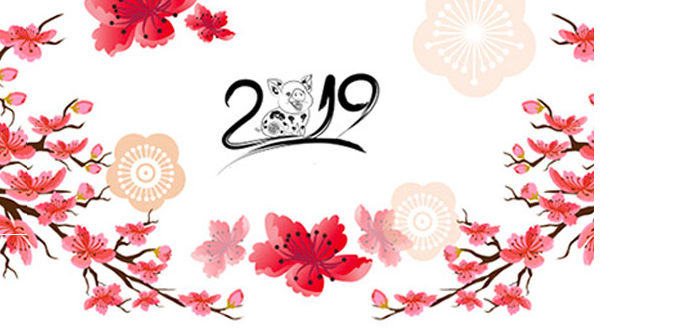 